Gemeinde St. Margareten im Rosental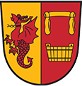 St. Margareten 9, 9173 St. Margareten im RosentalRechnungsabschlussfür das Finanzjahr2022K a s s e n b e s t a n d / L i q u i d e M i t t e l  (Verprobung)K a s s e n b e s t a n d / L i q u i d e M i t t e l  (Verprobung)Saldo derKumuliertesHaushalts-Neubewertungs-Fremdwährungs- umrechnungs-SummeNettovermögensveränderungsrechnungEröffnungsbilanzNettoergebnisrücklagenrücklagen	rücklagenNettovermögenEbeneCodeMittelverwendungs- und -aufbringungsgruppe (1. & 2.Ebene)RA 2022VA 2022	Differenz2	2234Transferaufwand an Haushalte und Org. ohne Erwerbscharakter2.100,00	2.400,00	-300,002	3234Transferzahl. an Haushalte und Org. ohne Erwerbscharakter2.400,00	2.400,00	0,00EbeneCodeMittelverwendungs- und -aufbringungsgruppe (1. & 2.Ebene)RA 2022VA 2022	DifferenzEbeneCodeMittelverwendungs- und -aufbringungsgruppe (1. & 2.Ebene)RA 2022VA 2022	DifferenzFondsKontoBezeichnungERA 2022EVA 2022	DifferenzFRA 2022	FVA 2022	DifferenzFondsKontoBezeichnungERA 2022EVA 2022	DifferenzFRA 2022	FVA 2022	DifferenzFondsKontoBezeichnungERA 2022EVA 2022	DifferenzFRA 2022	FVA 2022	Differenz012000	720700	Kostenbeiträge für Leistungen VG Umlage	27.846,30	27.900,00	-53,70	27.846,30	27.900,00	-53,70012000	754300	Beitrag Gemeindeservicezentrum	967,92	1.000,00	-32,08	967,92	1.000,00	-32,08FondsKontoBezeichnungERA 2022EVA 2022	DifferenzFRA 2022	FVA 2022	DifferenzFondsKontoBezeichnungERA 2022EVA 2022	DifferenzFRA 2022	FVA 2022	Differenz030000	829000	Sonstige Einnahmen	660,00	1.000,00	-340,00	740,00	1.000,00	-260,00030000	728000	Entgelte für sonstige Leistungen	1.338,63	3.000,00	-1.661,37	1.338,63	3.000,00	-1.661,37FondsKontoBezeichnungERA 2022EVA 2022	DifferenzFRA 2022	FVA 2022	Differenz032000	728000	Entgelte für sonstige Leistungen	510,00	2.200,00	-1.690,00	510,00	2.200,00	-1.690,00FondsKontoBezeichnungERA 2022EVA 2022	DifferenzFRA 2022	FVA 2022	DifferenzFondsKontoBezeichnungERA 2022EVA 2022	DifferenzFRA 2022	FVA 2022	Differenz060000	726000	Mitgliedsbeiträge an Institionen	300,00	2.500,00	-2.200,00	1.823,00	2.500,00	-677,00FondsKontoBezeichnungERA 2022EVA 2022	DifferenzFRA 2022	FVA 2022	Differenz062000	413000	Handelswaren	1.044,00	1.700,00	-656,00	1.044,00	1.700,00	-656,00FondsKontoBezeichnungERA 2022EVA 2022	DifferenzFRA 2022	FVA 2022	DifferenzFondsKontoBezeichnungERA 2022EVA 2022	DifferenzFRA 2022	FVA 2022	Differenz070000	729000	Sonstige Ausgaben	9.547,51	10.300,00	-752,49	9.232,13	10.300,00	-1.067,87FondsKontoBezeichnungERA 2022EVA 2022	DifferenzFRA 2022	FVA 2022	DifferenzFondsKontoBezeichnungERA 2022EVA 2022	DifferenzFRA 2022	FVA 2022	Differenz080000	752500	Lfd. Transferz. an Gemeinden Pensionsfond MA	101.522,50	105.500,00	-3.977,50	101.522,50	105.500,00	-3.977,50FondsKontoBezeichnungERA 2022EVA 2022	DifferenzFRA 2022	FVA 2022	DifferenzFondsKontoBezeichnungERA 2022EVA 2022	DifferenzFRA 2022	FVA 2022	Differenz091000	729000	Sonstige Ausgaben	7.076,80	8.000,00	-923,20	7.248,80	8.000,00	-751,20091000	754200	Lfd. Transferz. an son. Tr. ö. Rechts Verw.AK	1.340,04	1.400,00	-59,96	1.340,04	1.400,00	-59,96FondsKontoBezeichnungERA 2022EVA 2022	DifferenzFRA 2022	FVA 2022	DifferenzFondsKontoBezeichnungERA 2022EVA 2022	DifferenzFRA 2022	FVA 2022	Differenz132000	728000	Entgelte für sonstige Leistungen	340,22	700,00	-359,78	137,68	700,00	-562,32FondsKontoBezeichnungERA 2022EVA 2022	DifferenzFRA 2022	FVA 2022	Differenz133000	413000	Handelswaren	0,00	200,00	-200,00	0,00	200,00	-200,00133000	728000	Entgelte für sonstige Leistungen	228,00	700,00	-472,00	341,00	700,00	-359,00FondsKontoBezeichnungERA 2022EVA 2022	DifferenzFRA 2022	FVA 2022	Differenz163000	794000	Zuweisung an zweckgebundene Haushaltsrücklagen	1,35	0,00	1,35163000	301100	Kapitaltransf. von Ländern - BZ iR	35.597,37	35.200,00	397,37FondsKontoBezeichnungERA 2022EVA 2022	DifferenzFRA 2022	FVA 2022	DifferenzFondsKontoBezeichnungERA 2022EVA 2022	DifferenzFRA 2022	FVA 2022	Differenz164000	612000	Instandhaltung von Wasser/Kanalanlagen	0,00	7.000,00	-7.000,00	0,00	7.000,00	-7.000,00164000	680400	Planm. Afa Wasser/Abwasserbauten/Anlagen	574,96	600,00	-25,04	0,00	0,00	0,00164000	301100	Kapitaltransf. von Ländern - BZ iR	12.500,00	15.000,00	-2.500,00164000	004000	Wasser- und Kanalisationsbauten	12.406,75	15.000,00	-2.593,25FondsKontoBezeichnungERA 2022EVA 2022	DifferenzFRA 2022	FVA 2022	DifferenzFondsKontoBezeichnungERA 2022EVA 2022	DifferenzFRA 2022	FVA 2022	DifferenzFondsKontoBezeichnungERA 2022EVA 2022	DifferenzFRA 2022	FVA 2022	Differenz211000	346100	Investitionsdarlehen von Finanz.unt. Inland	49.433,72	49.500,00	-66,28FondsKontoBezeichnungERA 2022EVA 2022	DifferenzFRA 2022	FVA 2022	DifferenzFondsKontoBezeichnungERA 2022EVA 2022	DifferenzFRA 2022	FVA 2022	Differenz220000	751500	Lfd. Transferz. an Länder SEB Berufsschulen	5.729,88	5.800,00	-70,12	5.729,88	5.800,00	-70,12FondsKontoBezeichnungERA 2022EVA 2022	DifferenzFRA 2022	FVA 2022	DifferenzFondsKontoBezeichnungERA 2022EVA 2022	DifferenzFRA 2022	FVA 2022	Differenz230000	457000	Druckwerke	389,90	500,00	-110,10	389,90	500,00	-110,10FondsKontoBezeichnungERA 2022EVA 2022	DifferenzFRA 2022	FVA 2022	Differenz232000	728000	Entgelte für sonstige Leistungen	450,00	1.500,00	-1.050,00	450,00	1.500,00	-1.050,00FondsKontoBezeichnungERA 2022EVA 2022	DifferenzFRA 2022	FVA 2022	Differenz240000	301100	Kapitaltransf. von Ländern - BZ iR	10.000,00	10.000,00	0,00FondsKontoBezeichnungERA 2022EVA 2022	DifferenzFRA 2022	FVA 2022	DifferenzFondsKontoBezeichnungERA 2022EVA 2022	DifferenzFRA 2022	FVA 2022	Differenz249000	751900	Lfd. Transferz. an Länder Anteil KBE	29.200,99	31.400,00	-2.199,01	29.200,99	31.400,00	-2.199,01FondsKontoBezeichnungERA 2022EVA 2022	DifferenzFRA 2022	FVA 2022	DifferenzFondsKontoBezeichnungERA 2022EVA 2022	DifferenzFRA 2022	FVA 2022	DifferenzFondsKontoBezeichnungERA 2022EVA 2022	DifferenzFRA 2022	FVA 2022	Differenz262000	813000	Erträge aus der Aufl. v. Investitionszuschüssen	6.606,62	6.700,00	-93,38	0,00	0,00	0,00FondsKontoBezeichnungERA 2022EVA 2022	DifferenzFRA 2022	FVA 2022	DifferenzFondsKontoBezeichnungERA 2022EVA 2022	DifferenzFRA 2022	FVA 2022	Differenz265000	861100	Lfd. Transferz. von Ländern BZ iR operativ	42.000,00	42.000,00	0,00	42.000,00	42.000,00	0,00265000	757040	Lfd. Transferz. an priv. Organisationen SV Tennis	42.000,00	42.000,00	0,00	42.000,00	42.000,00	0,00269000	894000	Entnahmen von zweckgebundenen Haushaltsrücklagen	1.049,92	1.100,00	-50,08269000	794000	Zuweisung an zweckgebundene Haushaltsrücklagen	0,05	0,00	0,05FondsKontoBezeichnungERA 2022EVA 2022	DifferenzFRA 2022	FVA 2022	DifferenzFondsKontoBezeichnungERA 2022EVA 2022	DifferenzFRA 2022	FVA 2022	DifferenzFondsKontoBezeichnungERA 2022EVA 2022	DifferenzFRA 2022	FVA 2022	Differenz362000	829000	Sonstige Einnahmen	20,00	0,00	20,00	20,00	0,00	20,00FondsKontoBezeichnungERA 2022EVA 2022	DifferenzFRA 2022	FVA 2022	DifferenzFondsKontoBezeichnungERA 2022EVA 2022	DifferenzFRA 2022	FVA 2022	DifferenzFondsKontoBezeichnungERA 2022EVA 2022	DifferenzFRA 2022	FVA 2022	DifferenzFondsKontoBezeichnungERA 2022EVA 2022	DifferenzFRA 2022	FVA 2022	Differenz411000	828000	Rückersätze von Ausgaben	1.462,30	13.800,00	-12.337,70	1.462,30	13.800,00	-12.337,70411000	861400	Lfd. Transferz. von Ländern	741,08	700,00	41,08	741,08	700,00	41,08FondsKontoBezeichnungERA 2022EVA 2022	DifferenzFRA 2022	FVA 2022	DifferenzFondsKontoBezeichnungERA 2022EVA 2022	DifferenzFRA 2022	FVA 2022	Differenz429000	757014	Lfd. Transferz. an priv. Organisationen Pensionist	800,00	800,00	0,00	800,00	800,00	0,00FondsKontoBezeichnungERA 2022EVA 2022	DifferenzFRA 2022	FVA 2022	DifferenzFondsKontoBezeichnungERA 2022EVA 2022	DifferenzFRA 2022	FVA 2022	Differenz439000	768000	Son. lfd. Transferz. an priv. Haushalte	1.200,00	1.200,00	0,00	1.200,00	1.200,00	0,00FondsKontoBezeichnungERA 2022EVA 2022	DifferenzFRA 2022	FVA 2022	DifferenzFondsKontoBezeichnungERA 2022EVA 2022	DifferenzFRA 2022	FVA 2022	Differenz441900	828000	Rückersätze von Ausgaben	3.058,00	3.000,00	58,00	4.491,00	3.000,00	1.491,00441900	860001	Transfer Bund Impfkampagne	8.511,00	0,00	8.511,00	8.511,00	0,00	8.511,00441900	728000	Entgelte für sonstige Leistungen	0,00	2.000,00	-2.000,00	1.750,00	2.000,00	-250,00FondsKontoBezeichnungERA 2022EVA 2022	DifferenzFRA 2022	FVA 2022	DifferenzFondsKontoBezeichnungERA 2022EVA 2022	DifferenzFRA 2022	FVA 2022	Differenz510000	751110	Lfd. Transferz. an Länder Sprengelärzte	2.862,27	2.800,00	62,27	1.428,69	2.800,00	-1.371,31FondsKontoBezeichnungERA 2022EVA 2022	DifferenzFRA 2022	FVA 2022	Differenz512000	810000	Leistungserlöse	330,00	0,00	330,00	330,00	0,00	330,00512000	861000	Lfd. Transferz. von Ländern	521,70	300,00	221,70	521,70	300,00	221,70512000	728000	Entgelte für sonstige Leistungen	1.295,10	2.000,00	-704,90	1.295,10	2.000,00	-704,90FondsKontoBezeichnungERA 2022EVA 2022	DifferenzFRA 2022	FVA 2022	DifferenzFondsKontoBezeichnungERA 2022EVA 2022	DifferenzFRA 2022	FVA 2022	Differenz520000	754400	Lfd. Transferz. an son. Tr. ö. Rechts Bergwacht	0,00	100,00	-100,00	0,00	100,00	-100,00520000	757015	Lfd. Transferz. an priv. Organisationen KLAR	3.125,00	3.200,00	-75,00	3.125,00	3.200,00	-75,00FondsKontoBezeichnungERA 2022EVA 2022	DifferenzFRA 2022	FVA 2022	Differenz522000	861000	Lfd. Transferz. von Ländern	0,00	40.000,00	-40.000,00	0,00	40.000,00	-40.000,00522000	728000	Entgelte für sonstige Leistungen	222,00	2.000,00	-1.778,00	222,00	2.000,00	-1.778,00522000	778000	Kapitaltransferz. an priv. Haushalte	0,00	40.000,00	-40.000,00FondsKontoBezeichnungERA 2022EVA 2022	DifferenzFRA 2022	FVA 2022	DifferenzFondsKontoBezeichnungERA 2022EVA 2022	DifferenzFRA 2022	FVA 2022	Differenz528000	816000	Kostenbeiträge (Kostenersätze) für sonst. Leist.	110,37	100,00	10,37	110,37	100,00	10,37528000	728000	Entgelte für sonstige Leistungen	581,88	800,00	-218,12	607,77	800,00	-192,23FondsKontoBezeichnungERA 2022EVA 2022	DifferenzFRA 2022	FVA 2022	DifferenzFondsKontoBezeichnungERA 2022EVA 2022	DifferenzFRA 2022	FVA 2022	Differenz530000	828000	Rückersätze von Ausgaben	98,01	100,00	-1,99	98,01	100,00	-1,99530000	751140	Lfd. Transferz. an Länder Rettungsbeitrag	12.810,00	12.900,00	-90,00	12.810,00	12.900,00	-90,00530000	757017	Lfd. Transferz. an priv. Organisationen Bergrett.	437,20	500,00	-62,80	437,20	500,00	-62,80FondsKontoBezeichnungERA 2022EVA 2022	DifferenzFRA 2022	FVA 2022	DifferenzFondsKontoBezeichnungERA 2022EVA 2022	DifferenzFRA 2022	FVA 2022	Differenz560000	828000	Rückersätze von Ausgaben	756,33	800,00	-43,67	756,33	800,00	-43,67560000	751120	Lfd. Transferz. an Länder BA Krankenanstalten	174.586,80	174.600,00	-13,20	174.586,80	174.600,00	-13,20FondsKontoBezeichnungERA 2022EVA 2022	DifferenzFRA 2022	FVA 2022	DifferenzFondsKontoBezeichnungERA 2022EVA 2022	DifferenzFRA 2022	FVA 2022	Differenz612000	829000	Sonstige Einnahmen	221,47	200,00	21,47	221,47	200,00	21,47612000	861100	Lfd. Transferz. von Ländern BZ iR operativ	59.600,00	80.800,00	-21.200,00	59.600,00	80.800,00	-21.200,00612000	868000	Lfd. Transferz. von priv. Haushalten	2.900,00	1.200,00	1.700,00	2.900,00	1.200,00	1.700,00612000	813000	Erträge aus der Aufl. v. Investitionszuschüssen	244.343,21	246.400,00	-2.056,79	0,00	0,00	0,00612000	060000	AiB Grundstückseinr.	118.730,68	226.700,00	-107.969,32FondsKontoBezeichnungERA 2022EVA 2022	DifferenzFRA 2022	FVA 2022	Differenz633000	861100	Lfd. Transferz. von Ländern BZ iR operativ	5.900,00	21.700,00	-15.800,00	5.900,00	21.700,00	-15.800,00633000	728000	Entgelte für sonstige Leistungen	5.573,64	7.000,00	-1.426,36	5.573,64	7.000,00	-1.426,36633000	750000	Lfd. Transferz. an Bund	4.000,00	15.000,00	-11.000,00	4.000,00	15.000,00	-11.000,00FondsKontoBezeichnungERA 2022EVA 2022	DifferenzFRA 2022	FVA 2022	DifferenzFondsKontoBezeichnungERA 2022EVA 2022	DifferenzFRA 2022	FVA 2022	Differenz649000	813000	Erträge aus der Aufl. v. Investitionszuschüssen	0,00	500,00	-500,00	0,00	0,00	0,00649000	670000	Versicherungen	20,89	100,00	-79,11	20,89	100,00	-79,11649000	680300	Planm. Afa Gebäude/Bauten	652,55	1.200,00	-547,45	0,00	0,00	0,00FondsKontoBezeichnungERA 2022EVA 2022	DifferenzFRA 2022	FVA 2022	DifferenzFondsKontoBezeichnungERA 2022EVA 2022	DifferenzFRA 2022	FVA 2022	Differenz680000	631000	Telekommunikationsdienste	1.539,48	1.800,00	-260,52	1.539,48	1.800,00	-260,52680000	728000	Entgelte für sonstige Leistungen	6.000,00	6.000,00	0,00	6.000,00	6.000,00	0,00680000	680200	Planm. Afa Grundstückseinrichtungen/Infrastruktur	1.183,77	1.200,00	-16,23	0,00	0,00	0,00FondsKontoBezeichnungERA 2022EVA 2022	DifferenzFRA 2022	FVA 2022	DifferenzFondsKontoBezeichnungERA 2022EVA 2022	DifferenzFRA 2022	FVA 2022	Differenz690000	861100	Lfd. Transferz. von Ländern BZ iR operativ	0,00	2.500,00	-2.500,00	0,00	2.500,00	-2.500,00690000	754500	Lfd. Transferz. an son. Tr. ö. Rechts Verkehrsverb	9.183,00	9.000,00	183,00	9.183,00	9.000,00	183,00690000	757000	Lfd. Transferz. an priv. Organisationen	0,00	2.500,00	-2.500,00	0,00	2.500,00	-2.500,00FondsKontoBezeichnungERA 2022EVA 2022	DifferenzFRA 2022	FVA 2022	Differenz771000	794000	Zuweisung an zweckgebundene Haushaltsrücklagen	2,14	0,00	2,14FondsKontoBezeichnungERA 2022EVA 2022	DifferenzFRA 2022	FVA 2022	DifferenzFondsKontoBezeichnungERA 2022EVA 2022	DifferenzFRA 2022	FVA 2022	Differenz782000	861100	Lfd. Transferz. von Ländern BZ iR operativ	10.000,00	10.000,00	0,00	10.000,00	10.000,00	0,00782000	775000	Kapitaltransferz. an Unternehmungen	10.000,00	10.000,00	0,00	0,00	0,00	0,00782000	775000	Kapitaltransferz. an Unternehmungen	10.000,00	10.000,00	0,00FondsKontoBezeichnungERA 2022EVA 2022	DifferenzFRA 2022	FVA 2022	DifferenzFondsKontoBezeichnungERA 2022EVA 2022	DifferenzFRA 2022	FVA 2022	DifferenzFondsKontoBezeichnungERA 2022EVA 2022	DifferenzFRA 2022	FVA 2022	Differenz815000	301200	Kapitaltransf. von Ländern - BZ aR	15.700,00	15.000,00	700,00815000	042000	Amts-, Betriebs- und Geschäftsausstattung	15.771,41	15.000,00	771,41FondsKontoBezeichnungERA 2022EVA 2022	DifferenzFRA 2022	FVA 2022	DifferenzFondsKontoBezeichnungERA 2022EVA 2022	DifferenzFRA 2022	FVA 2022	Differenz816000	828000	Rückersätze von Ausgaben	683,71	1.000,00	-316,29	3.795,66	1.000,00	2.795,66816000	813000	Erträge aus der Aufl. v. Investitionszuschüssen	596,12	800,00	-203,88	0,00	0,00	0,00FondsKontoBezeichnungERA 2022EVA 2022	DifferenzFRA 2022	FVA 2022	DifferenzFondsKontoBezeichnungERA 2022EVA 2022	DifferenzFRA 2022	FVA 2022	Differenz820000	794000	Zuweisung an zweckgebundene Haushaltsrücklagen	1,06	0,00	1,06820000	301200	Kapitaltransf. von Ländern - BZ aR	3.800,00	4.500,00	-700,00FondsKontoBezeichnungERA 2022EVA 2022	DifferenzFRA 2022	FVA 2022	DifferenzFondsKontoBezeichnungERA 2022EVA 2022	DifferenzFRA 2022	FVA 2022	Differenz831000	829000	Sonstige Einnahmen	1.500,00	1.500,00	0,00	1.500,00	1.500,00	0,00FondsKontoBezeichnungERA 2022EVA 2022	DifferenzFRA 2022	FVA 2022	DifferenzFondsKontoBezeichnungERA 2022EVA 2022	DifferenzFRA 2022	FVA 2022	Differenz850000	794000	Zuweisung an zweckgebundene Haushaltsrücklagen	4,56	0,00	4,56850000	307100	Kapitaltransfer pivaten HH (Interssentenbeiträge)	2.585,45	5.500,00	-2.914,55850000	004000	Wasser- und Kanalisationsbauten	5.411,56	10.000,00	-4.588,44FondsKontoBezeichnungERA 2022EVA 2022	DifferenzFRA 2022	FVA 2022	Differenz851000	245000	Darlehen an Unternehmen (ohne Finanzunternehmen)	116.688,03	0,00	116.688,03851000	245000	Darlehen an Unternehmen (ohne Finanzunternehmen)	93.581,08	0,00	93.581,08852000	794000	Zuweisung an zweckgebundene Haushaltsrücklagen	0,66	0,00	0,66FondsKontoBezeichnungERA 2022EVA 2022	DifferenzFRA 2022	FVA 2022	DifferenzFondsKontoBezeichnungERA 2022EVA 2022	DifferenzFRA 2022	FVA 2022	Differenz910000	828000	Rückersätze von Ausgaben	35,02	0,00	35,02	28,61	0,00	28,61910000	823000	Zinsen	307,33	0,00	307,33	307,33	0,00	307,33910000	659000	Geldverkehrs- und Bankspesen	1.517,95	2.000,00	-482,05	1.516,21	2.000,00	-483,79FondsKontoBezeichnungERA 2022EVA 2022	DifferenzFRA 2022	FVA 2022	DifferenzFondsKontoBezeichnungERA 2022EVA 2022	DifferenzFRA 2022	FVA 2022	Differenz912000	795000	Zuweisung von allgemeinen Haushaltsrücklagen	14,55	0,00	14,55FondsKontoBezeichnungERA 2022EVA 2022	DifferenzFRA 2022	FVA 2022	Differenz914000	891000	Sonst.Wertaufh./Bestandsverm.kurzfr.u.langf. Verm.	10.003,48	0,00	10.003,48	0,00	0,00	0,00FondsKontoBezeichnungERA 2022EVA 2022	DifferenzFRA 2022	FVA 2022	DifferenzFondsKontoBezeichnungERA 2022EVA 2022	DifferenzFRA 2022	FVA 2022	DifferenzFondsKontoBezeichnungERA 2022EVA 2022	DifferenzFRA 2022	FVA 2022	Differenz921000	834000	Fremdenverkehrsabgabe	7.473,68	7.500,00	-26,32	7.473,68	7.500,00	-26,32FondsKontoBezeichnungERA 2022EVA 2022	DifferenzFRA 2022	FVA 2022	Differenz925000	859000	Ertragsanteile	1.160.040,07	1.145.100,00	14.940,07	1.160.040,07	1.145.100,00	14.940,07FondsKontoBezeichnungERA 2022EVA 2022	DifferenzFRA 2022	FVA 2022	DifferenzFondsKontoBezeichnungERA 2022EVA 2022	DifferenzFRA 2022	FVA 2022	Differenz930000	751130	Lfd. Transferz. an Länder Landesumlage	35.632,10	35.100,00	532,10	35.632,10	35.100,00	532,10FondsKontoBezeichnungERA 2022EVA 2022	DifferenzFRA 2022	FVA 2022	DifferenzFondsKontoBezeichnungERA 2022EVA 2022	DifferenzFRA 2022	FVA 2022	Differenz940000	861300	Lfd. Transferz. von Ländern Gemeindefinanzausgl.	233.100,00	233.100,00	0,00	233.100,00	233.100,00	0,00FondsKontoBezeichnungERA 2022EVA 2022	DifferenzFRA 2022	FVA 2022	Differenz941000	860100	Lfd. Transferz. v. Bund - Finanzzuw. gem. § 24 FAG	42.707,00	40.000,00	2.707,00	42.707,00	40.000,00	2.707,00FondsKontoBezeichnungERA 2022EVA 2022	DifferenzFRA 2022	FVA 2022	Differenz945000	860400	Lfd. Transferz. von Bund Pflegefonds	36.359,31	34.400,00	1.959,31	36.359,31	34.400,00	1.959,31FondsKontoBezeichnungERA 2022EVA 2022	DifferenzFRA 2022	FVA 2022	DifferenzInvestition	F i n a n z i e r u n g	ErgebnisCode	Vorhabensbez.	Anschaffungs- Mittel Geldfluss	Gemeinde-	Haushalts-	Subventionen/	Finanzierungs- Veräuß. langfr.	Finanzierungs- offene Verbindl.JahrFondsKontoHerstell.Kosten oper. GebarungBedarfszuw.	rücklagen	son. Kap.trans.Darlehenleasing	Vermögen/Son.	ergebnis	/ForderungenII. Sonstige InvestitionenInvestition	F i n a n z i e r u n g	ErgebnisCode	Vorhabensbez.	Anschaffungs- Mittel Geldfluss	Gemeinde-	Haushalts-	Subventionen/	Finanzierungs- Veräuß. langfr.	Finanzierungs- offene Verbindl.JahrFondsKontoHerstell.Kosten oper. GebarungBedarfszuw.	rücklagen	son. Kap.trans.Darlehenleasing	Vermögen/Son.	ergebnis	/Forderungen1200001 Sanierung Volksschule (211000_0)Investition	F i n a n z i e r u n g	ErgebnisCode	Vorhabensbez.	Anschaffungs- Mittel Geldfluss	Gemeinde-	Haushalts-	Subventionen/	Finanzierungs- Veräuß. langfr.	Finanzierungs- offene Verbindl.JahrFondsKontoHerstell.Kosten oper. GebarungBedarfszuw.	rücklagen	son. Kap.trans.Darlehenleasing	Vermögen/Son.	ergebnis	/Forderungen1200032 Aufstockung Kindergartengebäude (240000_1)Investition	F i n a n z i e r u n g	ErgebnisCode	Vorhabensbez.	Anschaffungs- Mittel Geldfluss	Gemeinde-	Haushalts-	Subventionen/	Finanzierungs- Veräuß. langfr.	Finanzierungs- offene Verbindl.JahrFondsKontoHerstell.Kosten oper. GebarungBedarfszuw.	rücklagen	son. Kap.trans.Darlehenleasing	Vermögen/Son.	ergebnis	/ForderungenMittelaufbringung (Erträge bzw. Einzahlungen und erhaltene Kapitaltransfers)RQS LNRZuordnung MVAG bzw. VHH-CodeUK / Bezeichnung AnmerkungenGesamthaushaltHaushalt ohne Quasi-KGQuasi-KG (*)Vermögensbildung (Sachanlagevermögen), inkl. VorräteLegende:(*) Abschnitte 85 und 86A n z a h l	K ö p f e	V o l l z e i t ä q u i v a l e n tGr Personenkreis/Fonds	Gruppe/Klasse/StufeVA	RADiff.VA	RADiff.1	Dienstverhältnis zu Land/Gemeinde, dienstleistend in einer Dienststelle, bezahlt aus dem Budget von L/GPersonalaufwendungen, Aktive, betriebsmäßige Darstellung exklusive AusgliederungenAnzahldurchschnittliches Pensionsantrittsalterdurchschnittliche Pensionshöhe / Mt.Pensionsausgaben für das Bezugsjahr 2022Summe	0,00Stand amVeränderungenStand amZahlungsmittelreservenDarlehen für Investitionszwecke... von Trägern des öffentlichen Rechts... von Bund, Bundesfonds, Bundeskammern... von Ländern, Landesfonds, Landeskammern... von Gemeinden, Gemeindeverbänden, Gemeindefonds... von Sozialversicherungsträgern... von sonstigen Trägern öffentlichen Rechts... von Beteiligungen der Gebietskörperschaft (ohne Finanzunternehmen)... von Unternehmen (ohne Beteiligungen und ohne Finanzunternehmen)... von Finanzunternehmen... im Inland0100029333  Zwischenfinanzierung Anadi Projekt Volksschule2.1.5 ... von sonstigen Trägern öffentlichen Rechts... von Beteiligungen der Gebietskörperschaft (ohne Finanzunternehmen)... von Unternehmen (ohne Beteiligungen und ohne Finanzunternehmen)... von Finanzunternehmen... im Inland... im Ausland... von SonstigenKeine Einträge vorhanden.PositionAttribut / KennzahlAngaben zur mittelbaren BeteiligungKeine Einträge vorhanden.i n	E u r o	F r e m d w ä h r u n gbis zur Endfälligkeit gehaltene Finanzinstrumentezur Veräußerung verfügbare FinanzinstrumentePartizipationskapitalHybridkapitalTeil A - Haftungspositionen relevant iSd Art. 15a Vereinbarung HOG Untergruppe 1 - Haftungen für Kredite und FinanzinstituteUntergruppe 2 - Grundbücherlich besicherte Haftungen von Wohnbau-DarlehenTeil B - Haftungspositionen nicht relevant iSd Art. 15a Vereinbarung HOG | Haftungen der Gebietskörperschaft, welche bereits im Öffentlichen Schuldenstand enthalten sind bzw. für innerstaatliche Haftungen eingegangen worden sindAufwendungen fürAnzahl Ruhegenussempfänger	Anzahl VersorgungsgenussempfängerAufwendungen fürAnzahl Ruhe- undJahrPensionsleistungen derdavongesamt	gesamtdavonPensionsleistungen	Versorgungsgenussempf.Gebietskörperschaft	Landeslehrer	Landeslehrer	Zusammenf. §1 Abs.2	Zusammenf. §1 Abs.2Keine Einträge vorhanden.KontoKontenbezeichnungStand 31.12.2021Umsatz	UmsatzSoll	HabenStand 31.12.2022Veränderung der nicht voranschlagswirksamen ForderungenInhaltsverzeichnisErgebnisrechnung RA Gesamthaushalt - bereinigt um interne Vergütungen Finanzierungsrechnung RA Gesamthaushalt - bereinigt um interne Vergütungen Ergebnisrechnung RA Gesamthaushalt - interne Vergütungen enthalten Finanzierungsrechnung RA Gesamthaushalt - interne Vergütungen enthalten NettovermögenveränderungsrechnungBereichsbudget - interne Vergütungen enthalten Detailnachweis - interne Vergütungen enthalten Nachweis der Investitionstätigkeit und deren Finanzierung Teilbericht mehrjährige investive Einzelvorhaben RechnungsquerschnittStellenplan für den GesamthaushaltAnlage 4 - Personaldaten der Gemeinde iSd ÖStP Anlage 6a - Nachweis über TransferzahlungenAnlage 6b - Nachweis über Haushaltsrücklagen und Zahlungsmittelreserven Anlage 6c - Einzelnachweis über Finanzschulden und Schuldendienst gem. § 32 Anlage 6f - Nachweis über haushaltsinterne VergütungenAnlage 6i – LeasingspiegelAnlage 6j - Nachweis über unmittelbare BeteiligungenAnlage 6k - Nachweis über Beteiligungen mit mittelbarer Kontrolle Anlage 6n - Einzelnachweis über aktive Finanzinstrumente Anlage 6q - RückstellungsspiegelAnlage 6r - HaftungsnachweisAnlage 6s - Anzahl Ruhe- und Versorgungsgenussempfänger und pensionsbezogene Aufwendungen Anlage 6t - Einzelnachweis über die voranschlagsunwirksame Gebarung125691051212213217219220222223224226227229230231232233235236EbeneCodeMittelverwendungs- und -aufbringungsgruppe (1.Ebene)RA 2022VA 2022Differenz1211Erträge aus der operativen Verwaltungstätigkeit1.765.877,561.715.500,0050.377,561212Erträge aus Transfers988.689,201.049.600,00-60.910,801213Finanzerträge875,24500,00375,24SU21Summe Erträge2.755.442,002.765.600,00-10.158,001221Personalaufwand563.451,62564.200,00-748,381222Sachaufwand (ohne Transferaufwand)1.267.916,181.376.900,00-108.983,821223Transferaufwand (laufende Transfers und Kapitaltransfers)1.004.531,821.078.800,00-74.268,181224Finanzaufwand3.068,353.600,00-531,65SU22Summe Aufwendungen2.838.967,973.023.500,00-184.532,03SA0SA0(0) Nettoergebnis (21-22)-83.525,97-257.900,00174.374,031230Entnahmen von Haushaltsrücklagen1.049,9222.800,00-21.750,081240Zuweisung an Haushaltsrücklagen60.527,9160.300,00227,91SA0RSA0RSaldo Haushaltsrücklagen-59.477,99-37.500,00-21.977,99SA00SA00Nettoergebnis nach Zuweisung und Entnahmen von HH-Rücklagen-143.003,96-295.400,00152.396,04EbeneCodeMittelverwendungs- und -aufbringungsgruppe (1.Ebene)RA 2022VA 2022Differenz1311Einzahlungen aus der operativen Verwaltungstätigkeit1.775.447,641.715.500,0059.947,641312Einzahlungen aus Transfers (ohne Kapitaltransfers)622.554,72621.000,001.554,721313Einzahlungen aus Finanzerträgen875,24500,00375,24SU31Summe Einzahlungen operative Gebarung2.398.877,602.337.000,0061.877,601321Auszahlungen aus Personalaufwand554.057,78564.200,00-10.142,221322Auszahlungen aus Sachaufwand (ohne Transferaufwand)845.396,46863.800,00-18.403,541323Auszahlungen aus Transfers (ohne Kapitaltransfers)983.451,611.028.800,00-45.348,391324Auszahlungen aus Finanzaufwand3.066,613.600,00-533,39SU32Summe Auszahlungen operative Gebarung2.385.972,462.460.400,00-74.427,54SA1SA1Saldo (1) Geldfluss aus der Operativen Gebarung (31-32)12.905,14-123.400,00136.305,141331Einzahlungen aus der Investitionstätigkeit0,000,000,001332Einz. a.d. Rückzahlung von Darlehen u. gewähr. Vorschüssen116.688,030,00116.688,031333Einzahlungen aus Kapitaltransfers245.953,82637.100,00-391.146,18SU33Summe Einzahlungen investive Gebarung362.641,85637.100,00-274.458,151341Auszahlungen aus der Investitionstätigkeit333.536,57549.800,00-216.263,431342Ausz. von gewährten Darlehen sowie gewährten Vorschüssen93.581,080,0093.581,081343Auszahlungen aus Kapitaltransfers10.000,0050.000,00-40.000,00SU34Summe Auszahlungen investive Gebarung437.117,65599.800,00-162.682,35SA2SA2Saldo (2) Geldfluss aus der Investiven Gebarung (33-34)-74.475,8037.300,00-111.775,80SA3SA3Saldo (3) Nettofinanzierungssaldo (SA1+SA2)-61.570,66-86.100,0024.529,34EbeneCodeMittelverwendungs- und -aufbringungsgruppe (1.Ebene)RA 2022VA 2022Differenz1351Einzahlungen aus der Aufnahme von Finanzschulden0,000,000,001353Einz. infolge Kapitaltausch b. derivat. Fin.instr. m.Grundg.0,000,000,001355Einzahlungen aus dem Abgang von Finanzinstrumenten0,000,000,00SU35Summe Einzahlungen aus der Finanzierungstätigkeit0,000,000,001361Auszahlungen aus der Tilgung von Finanzschulden49.433,7249.500,00-66,281363Ausz. infolge Kapitaltausch b. derivat. Fin.instr. m.Grundg.0,000,000,001365Auszahlungen für den Erwerb von Finanzinstrumenten0,000,000,00SU36Summe Auszahlungen aus der Finanzierungstätigkeit49.433,7249.500,00-66,28SA4SA4Saldo (4) Geldfluss aus der Finanzierungstätigkeit (35-36)-49.433,72-49.500,0066,28SA5SA5Saldo (5) Geldfluss aus VA-wirksamer Gebarung (SA3+SA4)-111.004,38-135.600,0024.595,621370Einzahlungen aus operativer Gebarung für investive Vorhaben0,000,000,001380Auszahlungen aus operativer Gebarung für investive Vorhaben0,000,000,00SA51SA51Saldo Geldfluss aus operativer Gebarung für invest. Vorhaben0,000,000,001411Einzahlungen aus nicht VA-wirksamen Forderungen301.817,001412Einzahlungen aus nicht VA-wirksamen Verbindlichkeiten3.271.482,341413Einz. aus Aufn. von zur Kassenstärkung eingeg. Geldverbindl.0,00SU41Summe Einzahlungen aus der nicht VA-wirksamen Gebarung3.573.299,341421Auszahlungen aus nicht VA-wirksamen Forderungen237.763,871422Auszahlungen aus nicht VA-wirksamen Verbindlichkeiten3.282.803,411423Ausz. zur Tilg. von zur Kassenstärkung eingeg. Geldverbindl.0,00SU42Summe Auszahlungen aus der nicht VA-wirksamen Gebarung3.520.567,28EbeneCodeMittelverwendungs- und -aufbringungsgruppe (1.Ebene)RA 2022VA 2022DifferenzSA6SA6Geldfluss aus der nicht VA-wirksamen Gebarung52.732,06SA7SA7Veränderung an Liquiden Mitteln (SA5+SA6)-58.272,32A	Anfangsbestand liquide Mittel (31.12.2021)977.309,18B	Anfangsbestand der überzogenen Konten bei Kreditinstituten (31.12.2021)0,00C	Endbestand liquide Mittel (31.12.2022)919.036,86D	Endbestand der überzogenen Konten bei Kreditinstituten (31.12.2022)0,00E	Zahlungsmittelreserven vom Endbestand liquider Mittel (31.12.2022)902.084,65Veränderung der Summe aus liquiden Mitteln und aus überzogenen Konten bei Kreditinstituten (= (C+D) - (A+B))-58.272,32EbeneCodeMittelverwendungs- und -aufbringungsgruppe (1.Ebene)RA 2022VA 2022Differenz1211Erträge aus der operativen Verwaltungstätigkeit1.983.572,661.953.300,0030.272,661212Erträge aus Transfers988.689,201.049.600,00-60.910,801213Finanzerträge875,24500,00375,24SU21Summe Erträge2.973.137,103.003.400,00-30.262,901221Personalaufwand563.451,62564.200,00-748,381222Sachaufwand (ohne Transferaufwand)1.485.611,281.614.700,00-129.088,721223Transferaufwand (laufende Transfers und Kapitaltransfers)1.004.531,821.078.800,00-74.268,181224Finanzaufwand3.068,353.600,00-531,65SU22Summe Aufwendungen3.056.663,073.261.300,00-204.636,93SA0SA0(0) Nettoergebnis (21-22)-83.525,97-257.900,00174.374,031230Entnahmen von Haushaltsrücklagen1.049,9222.800,00-21.750,081240Zuweisung an Haushaltsrücklagen60.527,9160.300,00227,91SA0RSA0RSaldo Haushaltsrücklagen-59.477,99-37.500,00-21.977,99SA00SA00Nettoergebnis nach Zuweisung und Entnahmen von HH-Rücklagen-143.003,96-295.400,00152.396,04EbeneCodeMittelverwendungs- und -aufbringungsgruppe (1.Ebene)RA 2022VA 2022Differenz1311Einzahlungen aus der operativen Verwaltungstätigkeit1.993.142,741.953.300,0039.842,741312Einzahlungen aus Transfers (ohne Kapitaltransfers)622.554,72621.000,001.554,721313Einzahlungen aus Finanzerträgen875,24500,00375,24SU31Summe Einzahlungen operative Gebarung2.616.572,702.574.800,0041.772,701321Auszahlungen aus Personalaufwand554.057,78564.200,00-10.142,221322Auszahlungen aus Sachaufwand (ohne Transferaufwand)1.063.091,561.101.600,00-38.508,441323Auszahlungen aus Transfers (ohne Kapitaltransfers)983.451,611.028.800,00-45.348,391324Auszahlungen aus Finanzaufwand3.066,613.600,00-533,39SU32Summe Auszahlungen operative Gebarung2.603.667,562.698.200,00-94.532,44SA1SA1Saldo (1) Geldfluss aus der Operativen Gebarung (31-32)12.905,14-123.400,00136.305,141331Einzahlungen aus der Investitionstätigkeit0,000,000,001332Einz. a.d. Rückzahlung von Darlehen u. gewähr. Vorschüssen116.688,030,00116.688,031333Einzahlungen aus Kapitaltransfers245.953,82637.100,00-391.146,18SU33Summe Einzahlungen investive Gebarung362.641,85637.100,00-274.458,151341Auszahlungen aus der Investitionstätigkeit333.536,57549.800,00-216.263,431342Ausz. von gewährten Darlehen sowie gewährten Vorschüssen93.581,080,0093.581,081343Auszahlungen aus Kapitaltransfers10.000,0050.000,00-40.000,00SU34Summe Auszahlungen investive Gebarung437.117,65599.800,00-162.682,35SA2SA2Saldo (2) Geldfluss aus der Investiven Gebarung (33-34)-74.475,8037.300,00-111.775,80SA3SA3Saldo (3) Nettofinanzierungssaldo (SA1+SA2)-61.570,66-86.100,0024.529,34EbeneCodeMittelverwendungs- und -aufbringungsgruppe (1.Ebene)RA 2022VA 2022Differenz1351Einzahlungen aus der Aufnahme von Finanzschulden0,000,000,001353Einz. infolge Kapitaltausch b. derivat. Fin.instr. m.Grundg.0,000,000,001355Einzahlungen aus dem Abgang von Finanzinstrumenten0,000,000,00SU35Summe Einzahlungen aus der Finanzierungstätigkeit0,000,000,001361Auszahlungen aus der Tilgung von Finanzschulden49.433,7249.500,00-66,281363Ausz. infolge Kapitaltausch b. derivat. Fin.instr. m.Grundg.0,000,000,001365Auszahlungen für den Erwerb von Finanzinstrumenten0,000,000,00SU36Summe Auszahlungen aus der Finanzierungstätigkeit49.433,7249.500,00-66,28SA4SA4Saldo (4) Geldfluss aus der Finanzierungstätigkeit (35-36)-49.433,72-49.500,0066,28SA5SA5Saldo (5) Geldfluss aus VA-wirksamer Gebarung (SA3+SA4)-111.004,38-135.600,0024.595,621370Einzahlungen aus operativer Gebarung für investive Vorhaben0,000,000,001380Auszahlungen aus operativer Gebarung für investive Vorhaben0,000,000,00SA51SA51Saldo Geldfluss aus operativer Gebarung für invest. Vorhaben0,000,000,001411Einzahlungen aus nicht VA-wirksamen Forderungen301.817,001412Einzahlungen aus nicht VA-wirksamen Verbindlichkeiten3.271.482,341413Einz. aus Aufn. von zur Kassenstärkung eingeg. Geldverbindl.0,00SU41Summe Einzahlungen aus der nicht VA-wirksamen Gebarung3.573.299,341421Auszahlungen aus nicht VA-wirksamen Forderungen237.763,871422Auszahlungen aus nicht VA-wirksamen Verbindlichkeiten3.282.803,411423Ausz. zur Tilg. von zur Kassenstärkung eingeg. Geldverbindl.0,00SU42Summe Auszahlungen aus der nicht VA-wirksamen Gebarung3.520.567,28EbeneCodeMittelverwendungs- und -aufbringungsgruppe (1.Ebene)RA 2022VA 2022DifferenzSA6SA6Geldfluss aus der nicht VA-wirksamen Gebarung52.732,06SA7SA7Veränderung an Liquiden Mitteln (SA5+SA6)-58.272,32A	Anfangsbestand liquide Mittel (31.12.2021)977.309,18B	Anfangsbestand der überzogenen Konten bei Kreditinstituten (31.12.2021)0,00C	Endbestand liquide Mittel (31.12.2022)919.036,86D	Endbestand der überzogenen Konten bei Kreditinstituten (31.12.2022)0,00E	Zahlungsmittelreserven vom Endbestand liquider Mittel (31.12.2022)902.084,65Veränderung der Summe aus liquiden Mitteln und aus überzogenen Konten bei Kreditinstituten (= (C+D) - (A+B))-58.272,32Nettovermögen zum 31.12.20212.120.783,13-175.219,05842.606,660,000,002.788.170,741. Änderungen der Ansatz- und Bewertungsmethoden0,000,00----------0,000,000,002. Nacherfassung von Vermögenswerten0,000,00------------------------------0,003. Änderung der erstmaligen Eröffnungsbilanz (gem. § 38 Abs. 8)-79.695,600,00----------0,000,00-79.695,60Angepasstes Nettovermögen zum 31.12.20212.041.087,53-175.219,05842.606,660,000,002.708.475,144. Veränderung aus der Bewertung von zur Veräußerung verfügbarer Finanzinstrumente------------------------------0,00----------0,005. Veränderung aus der Bewertung von Beteiligungen------------------------------0,00----------0,006. Veränderung aus der Umrechnung von Vermögen und Fremdmittel in fremder Währung----------------------------------------0,000,00Summe Nettoveränderung, die nicht in die Ergebnisrechnung eingegangen ist0,000,000,000,000,000,007.Nettoergebnis des Finanzjahres (SA0)-----------83.525,97-------------------------------83.525,978. Zuweisungen und Entnahmen von Haushaltsrücklagen (SA0R)-----------59.477,9959.477,99--------------------0,00Nettovermögen zum 31.12.20222.041.087,53-318.223,01902.084,650,000,002.624.949,17EbeneCodeMittelverwendungs- und -aufbringungsgruppe (1. & 2.Ebene)RA 2022VA 2022Differenz22114Erträge aus Leistungen17.156,7116.200,00956,7122116Erträge aus Veräußerung und sonstige Erträge3.133,074.800,00-1.666,9322117Nicht finanzierungswirksame operative Erträge1.635,930,001.635,931211Erträge aus der operativen Verwaltungstätigkeit21.925,7121.000,00925,7122127Nicht finanzierungswirksamer Transferertrag18.433,7218.600,00-166,281212Erträge aus Transfers18.433,7218.600,00-166,281213Finanzerträge0,000,000,00SU21Summe Erträge40.359,4339.600,00759,4322211Personalaufwand (Bezüge, Nebengeb., Mehrleistungen)212.365,78214.200,00-1.834,2222212Gesetzlicher und freiwilliger Sozialaufwand53.428,3855.500,00-2.071,6222213Sonstiger Personalaufwand1.086,482.300,00-1.213,5222214Nicht finanzierungswirksamer Personalaufwand4.535,620,004.535,621221Personalaufwand271.416,26272.000,00-583,7422221Gebrauchs- und Verbrauchsgüter, Handelswaren5.039,367.600,00-2.560,6422222Verwaltungs- und Betriebsaufwand25.174,6228.900,00-3.725,3822223Leasing- und Mietaufwand3.217,933.400,00-182,0722224Instandhaltung20.345,6623.100,00-2.754,3422225Sonstiger Sachaufwand139.673,08157.000,00-17.326,9222226Nicht finanzierungswirksamer Sachaufwand28.327,3729.300,00-972,631222Sachaufwand (ohne Transferaufwand)221.778,02249.300,00-27.521,9822231Transferaufwand an Träger des öffentlichen Rechts118.530,46122.900,00-4.369,5422233Transferaufwand an Unternehmen (mit Finanzunternehmen)397,903.000,00-2.602,101223Transferaufwand(laufendeTransfersundKapitaltransfers)118.928,36125.900,00-6.971,641224Finanzaufwand0,000,000,000,000,000,000,00EbeneCodeMittelverwendungs- und -aufbringungsgruppe (1. & 2.Ebene)RA 2022VA 2022DifferenzSA0SA0(0) Nettoergebnis (21-22)-571.763,21-607.600,0035.836,791230Entnahmen von Haushaltsrücklagen0,000,000,001240Zuweisung an Haushaltsrücklagen0,000,000,00SA0RSA0RSaldo Haushaltsrücklagen0,000,000,00SA00SA00Nettoergebnis nach Zuweisung und Entnahmen von HH-Rücklagen-571.763,21-607.600,0035.836,79EbeneCodeMittelverwendungs- und -aufbringungsgruppe (1. & 2.Ebene)RA 2022VA 2022Differenz23114Einzahlungen aus Leistungen17.543,6116.200,001.343,6123116Einzahlungen aus Veräußerung von GWG und sonst. Einzahlungen1.437,624.800,00-3.362,381311Einzahlungen aus der operativen Verwaltungstätigkeit18.981,2321.000,00-2.018,771312Einzahlungen aus Transfers (ohne Kapitaltransfers)0,000,000,001313Einzahlungen aus Finanzerträgen0,000,000,00SU31Summe Einzahlungen operative Gebarung18.981,2321.000,00-2.018,7723211Ausz. für Personalaufw. Bezüge, Nebengeb., Mehrleist.vergüt.212.365,78214.200,00-1.834,2223212Auszahlungen für gesetzliche und freiw. Sozialaufwendungen53.428,3855.500,00-2.071,6223213Auszahlungen aus sonstigem Personalaufwand1.086,482.300,00-1.213,521321Auszahlungen aus Personalaufwand266.880,64272.000,00-5.119,3623221Auszahlungen für Gebrauchs- u. Verbrauchsgüter, Handelswaren4.686,877.600,00-2.913,1323222Auszahlungen für Verwaltungs- und Betriebsaufwand26.781,6828.900,00-2.118,3223223Auszahlungen für Leasing- und Mietaufwand3.143,393.400,00-256,6123224Auszahlungen für Instandhaltung20.481,1523.100,00-2.618,8523225Sonstige Auszahlungen aus Sachaufwand141.286,84157.000,00-15.713,161322Auszahlungen aus Sachaufwand (ohne Transferaufwand)196.379,93220.000,00-23.620,0723231Transferzahlungen an Träger des öffentlichen Rechts118.530,46122.900,00-4.369,5423233Transferzahlungen an Unternehmen (inkl. Finanzunternehmen)397,903.000,00-2.602,101323Auszahlungen aus Transfers (ohneKapitaltransfers)118.928,36125.900,00-6.971,641324Auszahlungen aus Finanzaufwand0,000,000,000,00SU32Summe Auszahlungen operative Gebarung582.188,93617.900,00-35.711,07SA1SA1Saldo (1) Geldfluss aus der Operativen Gebarung (31-32)-563.207,70-596.900,0033.692,301331Einzahlungen aus der Investitionstätigkeit0,000,000,00EbeneCodeMittelverwendungs- und -aufbringungsgruppe (1. & 2.Ebene)RA 2022VA 2022Differenz1332Einz. a.d. Rückzahlung von Darlehen u. gewähr. Vorschüssen0,000,000,0023331Kapitaltransferzahlungen von Trägern des öffentlichen Rechts0,0060.000,00-60.000,001333Einzahlungen aus Kapitaltransfers0,0060.000,00-60.000,00SU33Summe Einzahlungen investive Gebarung0,0060.000,00-60.000,0023414Ausz. f.d. Erwerb von techn. Anlagen, Fahrzeuge u. Maschinen0,0060.000,00-60.000,0023415Ausz. f.d. Erwerb von Amts-, Betriebs- u.Geschäftsausstatt.1.929,306.300,00-4.370,701341Auszahlungen aus der Investitionstätigkeit1.929,3066.300,00-64.370,701342Ausz. von gewährten Darlehen sowie gewährten Vorschüssen0,000,000,001343Auszahlungen aus Kapitaltransfers0,000,000,00SU34Summe Auszahlungen investive Gebarung1.929,3066.300,00-64.370,70SA2SA2Saldo (2) Geldfluss aus der Investiven Gebarung (33-34)-1.929,30-6.300,004.370,70SA3SA3Saldo (3) Nettofinanzierungssaldo (SA1+SA2)-565.137,00-603.200,0038.063,001351Einzahlungen aus der Aufnahme von Finanzschulden0,000,000,001353Einz. infolge Kapitaltausch b. derivat. Fin.instr. m.Grundg.0,000,000,001355Einzahlungen aus dem Abgang von Finanzinstrumenten0,000,000,001361Auszahlungen aus der Tilgung von Finanzschulden0,000,000,001363Ausz. infolge Kapitaltausch b. derivat. Fin.instr. m.Grundg.0,000,000,001365Auszahlungen für den Erwerb von Finanzinstrumenten0,000,000,00EbeneCodeMittelverwendungs- und -aufbringungsgruppe (1. & 2.Ebene)RA 2022VA 2022DifferenzSA4SA4Saldo (4) Geldfluss aus der Finanzierungstätigkeit (35-36)0,000,000,00SA5SA5Saldo (5) Geldfluss aus VA-wirksamer Gebarung (SA3+SA4)-565.137,00-603.200,0038.063,001370Einzahlungen aus operativer Gebarung für investive Vorhaben0,000,000,001380Auszahlungen aus operativer Gebarung für investive Vorhaben0,000,000,00EbeneCodeMittelverwendungs- und -aufbringungsgruppe (1. & 2.Ebene)RA 2022VA 2022Differenz22115Erträge aus Besitz und wirtschaftlicher Tätigkeit4.813,374.700,00113,3722116Erträge aus Veräußerung und sonstige Erträge385,50400,00-14,501211Erträge aus der operativen Verwaltungstätigkeit5.198,875.100,0098,8722121Transferertrag von Trägern des öffentlichen Rechts24.647,6333.500,00-8.852,3722127Nicht finanzierungswirksamer Transferertrag19.214,4414.900,004.314,441212Erträge aus Transfers43.862,0748.400,00-4.537,931213Finanzerträge0,000,000,00SU21Summe Erträge49.060,9453.500,00-4.439,061221Personalaufwand0,000,000,0022221Gebrauchs- und Verbrauchsgüter, Handelswaren12.162,7011.400,00762,7022222Verwaltungs- und Betriebsaufwand9.982,5410.300,00-317,4622223Leasing- und Mietaufwand1.102,631.500,00-397,3722224Instandhaltung21.519,3431.900,00-10.380,6622225Sonstiger Sachaufwand14.395,7320.500,00-6.104,2722226Nicht finanzierungswirksamer Sachaufwand36.404,2736.100,00304,271222Sachaufwand (ohne Transferaufwand)95.567,21111.700,00-16.132,7922231Transferaufwand an Träger des öffentlichen Rechts387,45500,00-112,5522234Transferaufwand an Haushalte und Org. ohne Erwerbscharakter1.175,001.500,00-325,001223Transferaufwand(laufendeTransfersundKapitaltransfers)1.562,452.000,00-437,551224Finanzaufwand0,000,000,000,000,000,000,00SU22Summe Aufwendungen97.129,66113.700,00-16.570,34SA0SA0(0) Nettoergebnis (21-22)-48.068,72-60.200,0012.131,281230Entnahmen von Haushaltsrücklagen0,000,000,0022401Zuweisung an Haushaltsrücklagen1,350,001,35EbeneCodeMittelverwendungs- und -aufbringungsgruppe (1. & 2.Ebene)RA 2022VA 2022Differenz1240Zuweisung an Haushaltsrücklagen1,350,001,35SA0RSA0RSaldo Haushaltsrücklagen-1,350,00-1,35SA00SA00Nettoergebnis nach Zuweisung und Entnahmen von HH-Rücklagen-48.070,07-60.200,0012.129,93EbeneCodeMittelverwendungs- und -aufbringungsgruppe (1. & 2.Ebene)RA 2022VA 2022Differenz23115Einzahlungen aus Besitz und wirtschaftlicher Tätigkeit4.813,374.700,00113,3723116Einzahlungen aus Veräußerung von GWG und sonst. Einzahlungen418,00400,0018,001311Einzahlungen aus der operativen Verwaltungstätigkeit5.231,375.100,00131,3723121Transferzahlungen von Trägern des öffentlichen Rechts24.647,6333.500,00-8.852,371312Einzahlungen aus Transfers (ohneKapitaltransfers)24.647,6333.500,00-8.852,371313Einzahlungen aus Finanzerträgen0,000,000,000,00SU31Summe Einzahlungen operative GebarungSumme Einzahlungen operative Gebarung29.879,0038.600,00-8.721,001321Auszahlungen aus PersonalaufwandAuszahlungen aus Personalaufwand0,000,000,0023221Auszahlungen für Gebrauchs- u. Verbrauchsgüter, HandelswarenAuszahlungen für Gebrauchs- u. Verbrauchsgüter, Handelswaren12.076,5711.400,00676,5723222Auszahlungen für Verwaltungs- und BetriebsaufwandAuszahlungen für Verwaltungs- und Betriebsaufwand10.168,5510.300,00-131,4523223Auszahlungen für Leasing- und MietaufwandAuszahlungen für Leasing- und Mietaufwand1.102,631.500,00-397,3723224Auszahlungen für InstandhaltungAuszahlungen für Instandhaltung21.519,3431.900,00-10.380,6623225Sonstige Auszahlungen aus SachaufwandSonstige Auszahlungen aus Sachaufwand14.306,1920.500,00-6.193,811322Auszahlungen aus Sachaufwand (ohne Transferaufwand)Auszahlungen aus Sachaufwand (ohne Transferaufwand)59.173,2875.600,00-16.426,7223231Transferzahlungen an Träger des öffentlichen RechtsTransferzahlungen an Träger des öffentlichen Rechts387,45500,00-112,5523234Transferzahl. an Haushalte und Org. ohne ErwerbscharakterTransferzahl. an Haushalte und Org. ohne Erwerbscharakter1.175,001.500,00-325,001323Auszahlungen aus Transfers (ohneKapitaltransfers)1.562,452.000,00-437,551324Auszahlungen aus Finanzaufwand0,000,000,000,00SU32Summe Auszahlungen operative GebarungSumme Auszahlungen operative Gebarung60.735,7377.600,00-16.864,27SA1SA1Saldo (1) Geldfluss aus der Operativen Gebarung (31-32)Saldo (1) Geldfluss aus der Operativen Gebarung (31-32)-30.856,73-39.000,008.143,271331Einzahlungen aus der Investitionstätigkeit0,000,000,001332Einz. a.d. Rückzahlung von Darlehen u. gewähr. VorschüssenEinz. a.d. Rückzahlung von Darlehen u. gewähr. Vorschüssen0,000,000,0023331Kapitaltransferzahlungen von Trägern des öffentlichen RechtsKapitaltransferzahlungen von Trägern des öffentlichen Rechts48.097,3750.200,00-2.102,63EbeneCodeMittelverwendungs- und -aufbringungsgruppe (1. & 2.Ebene)RA 2022VA 2022Differenz1333Einzahlungen aus Kapitaltransfers48.097,3750.200,00-2.102,63SU33Summe Einzahlungen investive Gebarung48.097,3750.200,00-2.102,6323412Ausz. für den Erwerb von Grundstücken & Grundstückseinricht.12.406,7515.000,00-2.593,2523414Ausz. f.d. Erwerb von techn. Anlagen, Fahrzeuge u. Maschinen109.258,00112.300,00-3.042,0023415Ausz. f.d. Erwerb von Amts-, Betriebs- u.Geschäftsausstatt.1.265,952.000,00-734,051341Auszahlungen aus der Investitionstätigkeit122.930,70129.300,00-6.369,301342Ausz. von gewährten Darlehen sowie gewährten Vorschüssen0,000,000,001343Auszahlungen aus Kapitaltransfers0,000,000,00SU34Summe Auszahlungen investive Gebarung122.930,70129.300,00-6.369,30SA2SA2Saldo (2) Geldfluss aus der Investiven Gebarung (33-34)-74.833,33-79.100,004.266,67SA3SA3Saldo (3) Nettofinanzierungssaldo (SA1+SA2)-105.690,06-118.100,0012.409,941351Einzahlungen aus der Aufnahme von Finanzschulden0,000,000,001353Einz. infolge Kapitaltausch b. derivat. Fin.instr. m.Grundg.0,000,000,001355Einzahlungen aus dem Abgang von Finanzinstrumenten0,000,000,001361Auszahlungen aus der Tilgung von Finanzschulden0,000,000,001363Ausz. infolge Kapitaltausch b. derivat. Fin.instr. m.Grundg.0,000,000,001365Auszahlungen für den Erwerb von Finanzinstrumenten0,000,000,00SU36Summe Auszahlungen aus der Finanzierungstätigkeit0,000,000,00SA4SA4Saldo (4) Geldfluss aus der Finanzierungstätigkeit (35-36)0,000,000,00EbeneCodeMittelverwendungs- und -aufbringungsgruppe (1. & 2.Ebene)RA 2022VA 2022DifferenzSA5SA5Saldo (5) Geldfluss aus VA-wirksamer Gebarung (SA3+SA4)-105.690,06-118.100,0012.409,941370Einzahlungen aus operativer Gebarung für investive Vorhaben0,000,000,001380Auszahlungen aus operativer Gebarung für investive Vorhaben0,000,000,00EbeneCodeMittelverwendungs- und -aufbringungsgruppe (1. & 2.Ebene)RA 2022VA 2022Differenz22114Erträge aus Leistungen55.610,9861.500,00-5.889,0222115Erträge aus Besitz und wirtschaftlicher Tätigkeit14.090,4312.000,002.090,4322116Erträge aus Veräußerung und sonstige Erträge2.565,633.900,00-1.334,3722117Nicht finanzierungswirksame operative Erträge97,290,0097,291211Erträge aus der operativen Verwaltungstätigkeit72.364,3377.400,00-5.035,6722121Transferertrag von Trägern des öffentlichen Rechts117.858,50108.800,009.058,5022127Nicht finanzierungswirksamer Transferertrag110.597,61108.700,001.897,611212Erträge aus Transfers228.456,11217.500,0010.956,111213Finanzerträge0,000,000,00SU21Summe Erträge300.820,44294.900,005.920,4422211Personalaufwand (Bezüge, Nebengeb., Mehrleistungen)105.622,37105.600,0022,3722212Gesetzlicher und freiwilliger Sozialaufwand28.078,0227.500,00578,0222213Sonstiger Personalaufwand0,00200,00-200,0022214Nicht finanzierungswirksamer Personalaufwand607,800,00607,801221Personalaufwand134.308,19133.300,001.008,1922221Gebrauchs- und Verbrauchsgüter, Handelswaren25.534,7424.400,001.134,7422222Verwaltungs- und Betriebsaufwand25.420,4130.800,00-5.379,5922223Leasing- und Mietaufwand1.248,82900,00348,8222224Instandhaltung20.845,7623.400,00-2.554,2422225Sonstiger Sachaufwand136.656,26147.200,00-10.543,7422226Nicht finanzierungswirksamer Sachaufwand127.587,83125.500,002.087,831222Sachaufwand (ohne Transferaufwand)337.293,82352.200,00-14.906,1822231Transferaufwand an Träger des öffentlichen Rechts95.927,5099.100,00-3.172,5022233Transferaufwand an Unternehmen (mit Finanzunternehmen)84.686,8985.000,00-313,1122234Transferaufwand an Haushalte und Org. ohne Erwerbscharakter47.150,0047.200,00-50,00EbeneCodeMittelverwendungs- und -aufbringungsgruppe (1. & 2.Ebene)RA 2022VA 2022Differenz1223Transferaufwand (laufende Transfers und Kapitaltransfers)227.764,39231.300,00-3.535,6122241Zinsen Fin.sch,Fin.leas,Ford.kauf,deriv.Fin.instr. m.Grundg.1.550,401.600,00-49,601224Finanzaufwand1.550,401.600,00-49,60SU22Summe Aufwendungen700.916,80718.400,00-17.483,20SA0SA0(0) Nettoergebnis (21-22)-400.096,36-423.500,0023.403,6422301Entnahmen von Haushaltsrücklagen1.049,921.100,00-50,081230Entnahmen von Haushaltsrücklagen1.049,921.100,00-50,0822401Zuweisung an Haushaltsrücklagen0,050,000,051240Zuweisung an Haushaltsrücklagen0,050,000,05SA0RSA0RSaldo Haushaltsrücklagen1.049,871.100,00-50,13SA00SA00Nettoergebnis nach Zuweisung und Entnahmen von HH-Rücklagen-399.046,49-422.400,0023.353,51EbeneCodeMittelverwendungs- und -aufbringungsgruppe (1. & 2.Ebene)RA 2022VA 2022Differenz23114Einzahlungen aus Leistungen54.640,1861.500,00-6.859,8223115Einzahlungen aus Besitz und wirtschaftlicher Tätigkeit14.090,4312.000,002.090,4323116Einzahlungen aus Veräußerung von GWG und sonst. Einzahlungen34.021,773.900,0030.121,771311Einzahlungen aus der operativen Verwaltungstätigkeit102.752,3877.400,0025.352,3823121Transferzahlungen von Trägern des öffentlichen Rechts117.858,50108.800,009.058,501312Einzahlungen aus Transfers (ohneKapitaltransfers)117.858,50108.800,009.058,501313Einzahlungen aus Finanzerträgen0,000,000,000,00SU31Summe Einzahlungen operative Gebarung220.610,88186.200,0034.410,8823211Ausz. für Personalaufw. Bezüge, Nebengeb., Mehrleist.vergüt.105.622,37105.600,0022,3723212Auszahlungen für gesetzliche und freiw. Sozialaufwendungen28.078,0227.500,00578,0223213Auszahlungen aus sonstigem Personalaufwand0,00200,00-200,001321Auszahlungen aus Personalaufwand133.700,39133.300,00400,3923221Auszahlungen für Gebrauchs- u. Verbrauchsgüter, Handelswaren27.848,0824.500,003.348,0823222Auszahlungen für Verwaltungs- und Betriebsaufwand28.433,6230.800,00-2.366,3823223Auszahlungen für Leasing- und Mietaufwand1.171,28900,00271,2823224Auszahlungen für Instandhaltung20.756,7823.400,00-2.643,2223225Sonstige Auszahlungen aus Sachaufwand141.318,58147.200,00-5.881,421322Auszahlungen aus Sachaufwand (ohne Transferaufwand)219.528,34226.800,00-7.271,6623231Transferzahlungen an Träger des öffentlichen Rechts95.927,5099.100,00-3.172,5023233Transferzahlungen an Unternehmen (inkl. Finanzunternehmen)74.458,0085.000,00-10.542,0023234Transferzahl. an Haushalte und Org. ohne Erwerbscharakter47.150,0047.200,00-50,001323Auszahlungen aus Transfers (ohne Kapitaltransfers)217.535,50231.300,00-13.764,5023241Ausz. Zinsaufw.,Fin.leas.,Ford.kauf,Fin.sch.,deriv.Fin.instr1.550,401.600,00-49,601324Auszahlungen aus Finanzaufwand1.550,401.600,00-49,60SU32Summe Auszahlungen operative Gebarung572.314,63593.000,00-20.685,37EbeneCodeMittelverwendungs- und -aufbringungsgruppe (1. & 2.Ebene)RA 2022VA 2022DifferenzSA1SA1Saldo (1) Geldfluss aus der Operativen Gebarung (31-32)-351.703,75-406.800,0055.096,251331Einzahlungen aus der Investitionstätigkeit0,000,000,001332Einz. a.d. Rückzahlung von Darlehen u. gewähr. Vorschüssen0,000,000,0023331Kapitaltransferzahlungen von Trägern des öffentlichen Rechts62.000,00291.900,00-229.900,001333Einzahlungen aus Kapitaltransfers62.000,00291.900,00-229.900,00SU33Summe Einzahlungen investive Gebarung62.000,00291.900,00-229.900,0023412Ausz. für den Erwerb von Grundstücken & Grundstückseinricht.0,008.000,00-8.000,0023413Auszahlungen für den Erwerb von Gebäuden und Bauten40.020,9060.000,00-19.979,1023415Ausz. f.d. Erwerb von Amts-, Betriebs- u.Geschäftsausstatt.23.090,5726.500,00-3.409,431341Auszahlungen aus der Investitionstätigkeit63.111,4794.500,00-31.388,531342Ausz. von gewährten Darlehen sowie gewährten Vorschüssen0,000,000,001343Auszahlungen aus Kapitaltransfers0,000,000,00SU34Summe Auszahlungen investive Gebarung63.111,4794.500,00-31.388,53SA2SA2Saldo (2) Geldfluss aus der Investiven Gebarung (33-34)-1.111,47197.400,00-198.511,47SA3SA3Saldo (3) Nettofinanzierungssaldo (SA1+SA2)-352.815,22-209.400,00-143.415,221351Einzahlungen aus der Aufnahme von Finanzschulden0,000,000,001353Einz. infolge Kapitaltausch b. derivat. Fin.instr. m.Grundg.0,000,000,001355Einzahlungen aus dem Abgang von Finanzinstrumenten0,000,000,00SU35Summe Einzahlungen aus der Finanzierungstätigkeit0,000,000,0023614Auszahlungen aus Finanzschulden49.433,7249.500,00-66,281361Auszahlungen aus der Tilgung von Finanzschulden49.433,7249.500,00-66,281363Ausz. infolge Kapitaltausch b. derivat. Fin.instr. m.Grundg.0,000,000,001365Auszahlungen für den Erwerb von Finanzinstrumenten0,000,000,00SU36Summe Auszahlungen aus der Finanzierungstätigkeit49.433,7249.500,00-66,28SA4SA4Saldo (4) Geldfluss aus der Finanzierungstätigkeit (35-36)-49.433,72-49.500,0066,28SA5SA5Saldo (5) Geldfluss aus VA-wirksamer Gebarung (SA3+SA4)-402.248,94-258.900,00-143.348,941370Einzahlungen aus operativer Gebarung für investive Vorhaben0,000,000,001380Auszahlungen aus operativer Gebarung für investive Vorhaben0,000,000,00EbeneCodeMittelverwendungs- und -aufbringungsgruppe (1. & 2.Ebene)RA 2022VA 2022Differenz22116Erträge aus Veräußerung und sonstige Erträge20,000,0020,001211Erträge aus der operativen Verwaltungstätigkeit20,000,0020,001212Erträge aus Transfers0,000,000,001213Finanzerträge0,000,000,001221Personalaufwand0,000,000,001222Sachaufwand (ohne Transferaufwand)0,000,000,001223Transferaufwand(laufendeTransfersundKapitaltransfers)2.100,002.400,00-300,001224Finanzaufwand0,000,000,000,000,000,000,00SU22Summe Aufwendungen2.100,002.400,00-300,00SA0SA0(0) Nettoergebnis (21-22)-2.080,00-2.400,00320,001230Entnahmen von Haushaltsrücklagen0,000,000,001240Zuweisung an Haushaltsrücklagen0,000,000,00SA0RSA0RSaldo Haushaltsrücklagen0,000,000,00SA00SA00Nettoergebnis nach Zuweisung und Entnahmen von HH-Rücklagen-2.080,00-2.400,00320,00EbeneCodeMittelverwendungs- und -aufbringungsgruppe (1. & 2.Ebene)RA 2022VA 2022Differenz23116Einzahlungen aus Veräußerung von GWG und sonst. Einzahlungen20,000,0020,001311Einzahlungen aus der operativen Verwaltungstätigkeit20,000,0020,001312Einzahlungen aus Transfers (ohne Kapitaltransfers)0,000,000,001313Einzahlungen aus Finanzerträgen0,000,000,001321Auszahlungen aus Personalaufwand0,000,000,001322Auszahlungen aus Sachaufwand (ohne Transferaufwand)0,000,000,001323Auszahlungen aus Transfers (ohneKapitaltransfers)2.400,002.400,000,001324Auszahlungen aus Finanzaufwand0,000,000,000,00SU32Summe Auszahlungen operative Gebarung2.400,002.400,000,00SA1SA1Saldo (1) Geldfluss aus der Operativen Gebarung (31-32)-2.380,00-2.400,0020,001331Einzahlungen aus der Investitionstätigkeit0,000,000,001332Einz. a.d. Rückzahlung von Darlehen u. gewähr. Vorschüssen0,000,000,001333Einzahlungen aus Kapitaltransfers0,000,000,001341Auszahlungen aus der Investitionstätigkeit0,000,000,001342Ausz. von gewährten Darlehen sowie gewährten Vorschüssen0,000,000,001343Auszahlungen aus Kapitaltransfers0,000,000,00SU34Summe Auszahlungen investive Gebarung0,000,000,00SA2SA2Saldo (2) Geldfluss aus der Investiven Gebarung (33-34)0,000,000,00EbeneCodeMittelverwendungs- und -aufbringungsgruppe (1. & 2.Ebene)RA 2022VA 2022DifferenzSA3SA3Saldo (3) Nettofinanzierungssaldo (SA1+SA2)-2.380,00-2.400,0020,001351Einzahlungen aus der Aufnahme von Finanzschulden0,000,000,001353Einz. infolge Kapitaltausch b. derivat. Fin.instr. m.Grundg.0,000,000,001355Einzahlungen aus dem Abgang von Finanzinstrumenten0,000,000,001361Auszahlungen aus der Tilgung von Finanzschulden0,000,000,001363Ausz. infolge Kapitaltausch b. derivat. Fin.instr. m.Grundg.0,000,000,001365Auszahlungen für den Erwerb von Finanzinstrumenten0,000,000,00SU36Summe Auszahlungen aus der Finanzierungstätigkeit0,000,000,00SA4SA4Saldo (4) Geldfluss aus der Finanzierungstätigkeit (35-36)0,000,000,00SA5SA5Saldo (5) Geldfluss aus VA-wirksamer Gebarung (SA3+SA4)-2.380,00-2.400,0020,001370Einzahlungen aus operativer Gebarung für investive Vorhaben0,000,000,001380Auszahlungen aus operativer Gebarung für investive Vorhaben0,000,000,00EbeneCodeMittelverwendungs- und -aufbringungsgruppe (1. & 2.Ebene)RA 2022VA 2022Differenz22116Erträge aus Veräußerung und sonstige Erträge4.520,3016.800,00-12.279,701211Erträge aus der operativen Verwaltungstätigkeit4.520,3016.800,00-12.279,7022121Transferertrag von Trägern des öffentlichen Rechts9.252,08700,008.552,081212Erträge aus Transfers9.252,08700,008.552,081213Finanzerträge0,000,000,00SU21Summe Erträge13.772,3817.500,00-3.727,621221Personalaufwand0,000,000,0022225Sonstiger Sachaufwand0,002.000,00-2.000,001222Sachaufwand (ohne Transferaufwand)0,002.000,00-2.000,0022231Transferaufwand an Träger des öffentlichen Rechts383.401,66392.200,00-8.798,3422234Transferaufwand an Haushalte und Org. ohne Erwerbscharakter2.000,002.000,000,001223Transferaufwand(laufendeTransfersundKapitaltransfers)385.401,66394.200,00-8.798,341224Finanzaufwand0,000,000,000,000,000,000,00SU22Summe Aufwendungen385.401,66396.200,00-10.798,34SA0SA0(0) Nettoergebnis (21-22)-371.629,28-378.700,007.070,721230Entnahmen von Haushaltsrücklagen0,000,000,001240Zuweisung an Haushaltsrücklagen0,000,000,00SA0RSA0RSaldo Haushaltsrücklagen0,000,000,00SA00SA00Nettoergebnis nach Zuweisung und Entnahmen von HH-Rücklagen-371.629,28-378.700,007.070,72EbeneCodeMittelverwendungs- und -aufbringungsgruppe (1. & 2.Ebene)RA 2022VA 2022Differenz23116Einzahlungen aus Veräußerung von GWG und sonst. Einzahlungen5.953,3016.800,00-10.846,701311Einzahlungen aus der operativen Verwaltungstätigkeit5.953,3016.800,00-10.846,7023121Transferzahlungen von Trägern des öffentlichen Rechts9.252,08700,008.552,081312Einzahlungen aus Transfers (ohneKapitaltransfers)9.252,08700,008.552,081313Einzahlungen aus Finanzerträgen0,000,000,000,00SU31Summe Einzahlungen operative Gebarung15.205,3817.500,00-2.294,621321Auszahlungen aus Personalaufwand0,000,000,0023225Sonstige Auszahlungen aus Sachaufwand1.750,002.000,00-250,001322Auszahlungen aus Sachaufwand (ohne Transferaufwand)1.750,002.000,00-250,0023231Transferzahlungen an Träger des öffentlichen Rechts383.076,66392.200,00-9.123,3423234Transferzahl. an Haushalte und Org. ohne Erwerbscharakter2.000,002.000,000,001323Auszahlungen aus Transfers (ohneKapitaltransfers)385.076,66394.200,00-9.123,341324Auszahlungen aus Finanzaufwand0,000,000,000,00SU32Summe Auszahlungen operative Gebarung386.826,66396.200,00-9.373,34SA1SA1Saldo (1) Geldfluss aus der Operativen Gebarung (31-32)-371.621,28-378.700,007.078,721331Einzahlungen aus der Investitionstätigkeit0,000,000,001332Einz. a.d. Rückzahlung von Darlehen u. gewähr. Vorschüssen0,000,000,001333Einzahlungen aus Kapitaltransfers0,000,000,001341Auszahlungen aus der Investitionstätigkeit0,000,000,001342Ausz. von gewährten Darlehen sowie gewährten Vorschüssen0,000,000,001343Auszahlungen aus Kapitaltransfers0,000,000,00EbeneCodeMittelverwendungs- und -aufbringungsgruppe (1. & 2.Ebene)RA 2022VA 2022DifferenzSU34Summe Auszahlungen investive Gebarung0,000,000,00SA2SA2Saldo (2) Geldfluss aus der Investiven Gebarung (33-34)0,000,000,00SA3SA3Saldo (3) Nettofinanzierungssaldo (SA1+SA2)-371.621,28-378.700,007.078,721351Einzahlungen aus der Aufnahme von Finanzschulden0,000,000,001353Einz. infolge Kapitaltausch b. derivat. Fin.instr. m.Grundg.0,000,000,001355Einzahlungen aus dem Abgang von Finanzinstrumenten0,000,000,001361Auszahlungen aus der Tilgung von Finanzschulden0,000,000,001363Ausz. infolge Kapitaltausch b. derivat. Fin.instr. m.Grundg.0,000,000,001365Auszahlungen für den Erwerb von Finanzinstrumenten0,000,000,00SU36Summe Auszahlungen aus der Finanzierungstätigkeit0,000,000,00SA4SA4Saldo (4) Geldfluss aus der Finanzierungstätigkeit (35-36)0,000,000,00SA5SA5Saldo (5) Geldfluss aus VA-wirksamer Gebarung (SA3+SA4)-371.621,28-378.700,007.078,721370Einzahlungen aus operativer Gebarung für investive Vorhaben0,000,000,001380Auszahlungen aus operativer Gebarung für investive Vorhaben0,000,000,00EbeneCodeMittelverwendungs- und -aufbringungsgruppe (1. & 2.Ebene)RA 2022VA 2022Differenz22114Erträge aus Leistungen440,37100,00340,3722116Erträge aus Veräußerung und sonstige Erträge854,34900,00-45,661211Erträge aus der operativen Verwaltungstätigkeit1.294,711.000,00294,7122121Transferertrag von Trägern des öffentlichen Rechts521,7040.300,00-39.778,301212Erträge aus Transfers521,7040.300,00-39.778,301213Finanzerträge0,000,000,00SU21Summe Erträge1.816,4141.300,00-39.483,591221Personalaufwand0,000,000,0022225Sonstiger Sachaufwand2.098,984.800,00-2.701,021222Sachaufwand (ohne Transferaufwand)2.098,984.800,00-2.701,0222231Transferaufwand an Träger des öffentlichen Rechts190.259,07190.400,00-140,9322234Transferaufwand an Haushalte und Org. ohne Erwerbscharakter4.347,0744.500,00-40.152,931223Transferaufwand(laufendeTransfersundKapitaltransfers)194.606,14234.900,00-40.293,861224Finanzaufwand0,000,000,000,000,000,000,00SU22Summe Aufwendungen196.705,12239.700,00-42.994,88SA0SA0(0) Nettoergebnis (21-22)-194.888,71-198.400,003.511,291230Entnahmen von Haushaltsrücklagen0,000,000,001240Zuweisung an Haushaltsrücklagen0,000,000,00SA0RSA0RSaldo Haushaltsrücklagen0,000,000,00SA00SA00Nettoergebnis nach Zuweisung und Entnahmen von HH-Rücklagen-194.888,71-198.400,003.511,29EbeneCodeMittelverwendungs- und -aufbringungsgruppe (1. & 2.Ebene)RA 2022VA 2022Differenz23114Einzahlungen aus Leistungen440,37100,00340,3723116Einzahlungen aus Veräußerung von GWG und sonst. Einzahlungen854,34900,00-45,661311Einzahlungen aus der operativen Verwaltungstätigkeit1.294,711.000,00294,7123121Transferzahlungen von Trägern des öffentlichen Rechts521,7040.300,00-39.778,301312Einzahlungen aus Transfers (ohneKapitaltransfers)521,7040.300,00-39.778,301313Einzahlungen aus Finanzerträgen0,000,000,000,00SU31Summe Einzahlungen operative Gebarung1.816,4141.300,00-39.483,591321Auszahlungen aus Personalaufwand0,000,000,0023225Sonstige Auszahlungen aus Sachaufwand2.124,874.800,00-2.675,131322Auszahlungen aus Sachaufwand (ohne Transferaufwand)2.124,874.800,00-2.675,1323231Transferzahlungen an Träger des öffentlichen Rechts188.825,49190.400,00-1.574,5123234Transferzahl. an Haushalte und Org. ohne Erwerbscharakter4.347,074.500,00-152,931323Auszahlungen aus Transfers (ohneKapitaltransfers)193.172,56194.900,00-1.727,441324Auszahlungen aus Finanzaufwand0,000,000,000,00SU32Summe Auszahlungen operative Gebarung195.297,43199.700,00-4.402,57SA1SA1Saldo (1) Geldfluss aus der Operativen Gebarung (31-32)-193.481,02-158.400,00-35.081,021331Einzahlungen aus der Investitionstätigkeit0,000,000,001332Einz. a.d. Rückzahlung von Darlehen u. gewähr. Vorschüssen0,000,000,001333Einzahlungen aus Kapitaltransfers0,000,000,001341Auszahlungen aus der Investitionstätigkeit0,000,000,001342Ausz. von gewährten Darlehen sowie gewährten Vorschüssen0,000,000,00EbeneCodeMittelverwendungs- und -aufbringungsgruppe (1. & 2.Ebene)RA 2022VA 2022Differenz23434Kapitaltransferzahl. an Haush. und Org. o. Erwerbscharakter0,0040.000,00-40.000,001343Auszahlungen aus Kapitaltransfers0,0040.000,00-40.000,00SU34Summe Auszahlungen investive Gebarung0,0040.000,00-40.000,00SA2SA2Saldo (2) Geldfluss aus der Investiven Gebarung (33-34)0,00-40.000,0040.000,00SA3SA3Saldo (3) Nettofinanzierungssaldo (SA1+SA2)-193.481,02-198.400,004.918,981351Einzahlungen aus der Aufnahme von Finanzschulden0,000,000,001353Einz. infolge Kapitaltausch b. derivat. Fin.instr. m.Grundg.0,000,000,001355Einzahlungen aus dem Abgang von Finanzinstrumenten0,000,000,001361Auszahlungen aus der Tilgung von Finanzschulden0,000,000,001363Ausz. infolge Kapitaltausch b. derivat. Fin.instr. m.Grundg.0,000,000,001365Auszahlungen für den Erwerb von Finanzinstrumenten0,000,000,00SU36Summe Auszahlungen aus der Finanzierungstätigkeit0,000,000,00SA4SA4Saldo (4) Geldfluss aus der Finanzierungstätigkeit (35-36)0,000,000,00SA5SA5Saldo (5) Geldfluss aus VA-wirksamer Gebarung (SA3+SA4)-193.481,02-198.400,004.918,981370Einzahlungen aus operativer Gebarung für investive Vorhaben0,000,000,001380Auszahlungen aus operativer Gebarung für investive Vorhaben0,000,000,00EbeneCodeMittelverwendungs- und -aufbringungsgruppe (1. & 2.Ebene)RA 2022VA 2022Differenz22116Erträge aus Veräußerung und sonstige Erträge221,47200,0021,471211Erträge aus der operativen Verwaltungstätigkeit221,47200,0021,4722121Transferertrag von Trägern des öffentlichen Rechts71.500,00111.000,00-39.500,0022124Transferertrag von Haushalten & Org. ohne Erwerbscharakter2.900,001.200,001.700,0022127Nicht finanzierungswirksamer Transferertrag245.433,21248.000,00-2.566,791212Erträge aus Transfers319.833,21360.200,00-40.366,791213Finanzerträge0,000,000,00SU21Summe Erträge320.054,68360.400,00-40.345,321221Personalaufwand0,000,000,0022221Gebrauchs- und Verbrauchsgüter, Handelswaren261,951.600,00-1.338,0522222Verwaltungs- und Betriebsaufwand2.003,322.300,00-296,6822224Instandhaltung74.914,5780.800,00-5.885,4322225Sonstiger Sachaufwand52.322,7453.300,00-977,2622226Nicht finanzierungswirksamer Sachaufwand248.224,24250.600,00-2.375,761222Sachaufwand (ohne Transferaufwand)377.726,82388.600,00-10.873,1822231Transferaufwand an Träger des öffentlichen Rechts13.183,0024.000,00-10.817,0022234Transferaufwand an Haushalte und Org. ohne Erwerbscharakter0,002.500,00-2.500,001223Transferaufwand(laufendeTransfersundKapitaltransfers)13.183,0026.500,00-13.317,001224Finanzaufwand0,000,000,000,000,000,000,00SU22Summe Aufwendungen390.909,82415.100,00-24.190,18SA0SA0(0) Nettoergebnis (21-22)-70.855,14-54.700,00-16.155,1422301Entnahmen von Haushaltsrücklagen0,0021.700,00-21.700,001230Entnahmen von Haushaltsrücklagen0,0021.700,00-21.700,00EbeneCodeMittelverwendungs- und -aufbringungsgruppe (1. & 2.Ebene)RA 2022VA 2022Differenz1240Zuweisung an Haushaltsrücklagen0,000,000,00SA0RSA0RSaldo Haushaltsrücklagen0,0021.700,00-21.700,00SA00SA00Nettoergebnis nach Zuweisung und Entnahmen von HH-Rücklagen-70.855,14-33.000,00-37.855,14EbeneCodeMittelverwendungs- und -aufbringungsgruppe (1. & 2.Ebene)RA 2022VA 2022Differenz23116Einzahlungen aus Veräußerung von GWG und sonst. Einzahlungen221,47200,0021,471311Einzahlungen aus der operativen Verwaltungstätigkeit221,47200,0021,4723121Transferzahlungen von Trägern des öffentlichen Rechts71.500,00111.000,00-39.500,0023124Transferzahl. von Haushalten und Org. ohne Erwerbscharakter2.900,001.200,001.700,001312Einzahlungen aus Transfers (ohneKapitaltransfers)74.400,00112.200,00-37.800,001313Einzahlungen aus Finanzerträgen0,000,000,000,00SU31Summe Einzahlungen operative GebarungSumme Einzahlungen operative Gebarung74.621,47112.400,00-37.778,531321Auszahlungen aus PersonalaufwandAuszahlungen aus Personalaufwand0,000,000,0023221Auszahlungen für Gebrauchs- u. Verbrauchsgüter, HandelswarenAuszahlungen für Gebrauchs- u. Verbrauchsgüter, Handelswaren261,951.600,00-1.338,0523222Auszahlungen für Verwaltungs- und BetriebsaufwandAuszahlungen für Verwaltungs- und Betriebsaufwand2.003,322.300,00-296,6823224Auszahlungen für InstandhaltungAuszahlungen für Instandhaltung73.848,5780.800,00-6.951,4323225Sonstige Auszahlungen aus SachaufwandSonstige Auszahlungen aus Sachaufwand52.322,7453.300,00-977,261322Auszahlungen aus Sachaufwand (ohne Transferaufwand)Auszahlungen aus Sachaufwand (ohne Transferaufwand)128.436,58138.000,00-9.563,4223231Transferzahlungen an Träger des öffentlichen RechtsTransferzahlungen an Träger des öffentlichen Rechts13.183,0024.000,00-10.817,0023234Transferzahl. an Haushalte und Org. ohne ErwerbscharakterTransferzahl. an Haushalte und Org. ohne Erwerbscharakter0,002.500,00-2.500,001323Auszahlungen aus Transfers (ohneKapitaltransfers)13.183,0026.500,00-13.317,001324Auszahlungen aus Finanzaufwand0,000,000,000,00SU32Summe Auszahlungen operative GebarungSumme Auszahlungen operative Gebarung141.619,58164.500,00-22.880,42SA1SA1Saldo (1) Geldfluss aus der Operativen Gebarung (31-32)Saldo (1) Geldfluss aus der Operativen Gebarung (31-32)-66.998,11-52.100,00-14.898,111331Einzahlungen aus der Investitionstätigkeit0,000,000,001332Einz. a.d. Rückzahlung von Darlehen u. gewähr. Vorschüssen0,000,000,0023331Kapitaltransferzahlungen von Trägern des öffentlichen Rechts113.771,00210.000,00-96.229,001333Einzahlungen aus Kapitaltransfers113.771,00210.000,00-96.229,00EbeneCodeMittelverwendungs- und -aufbringungsgruppe (1. & 2.Ebene)RA 2022VA 2022DifferenzSU33Summe Einzahlungen investive Gebarung113.771,00210.000,00-96.229,0023412Ausz. für den Erwerb von Grundstücken & Grundstückseinricht.118.730,68226.700,00-107.969,321341Auszahlungen aus der Investitionstätigkeit118.730,68226.700,00-107.969,321342Ausz. von gewährten Darlehen sowie gewährten Vorschüssen0,000,000,001343Auszahlungen aus Kapitaltransfers0,000,000,00SU34Summe Auszahlungen investive Gebarung118.730,68226.700,00-107.969,32SA2SA2Saldo (2) Geldfluss aus der Investiven Gebarung (33-34)-4.959,68-16.700,0011.740,32SA3SA3Saldo (3) Nettofinanzierungssaldo (SA1+SA2)-71.957,79-68.800,00-3.157,791351Einzahlungen aus der Aufnahme von Finanzschulden0,000,000,001353Einz. infolge Kapitaltausch b. derivat. Fin.instr. m.Grundg.0,000,000,001355Einzahlungen aus dem Abgang von Finanzinstrumenten0,000,000,001361Auszahlungen aus der Tilgung von Finanzschulden0,000,000,001363Ausz. infolge Kapitaltausch b. derivat. Fin.instr. m.Grundg.0,000,000,001365Auszahlungen für den Erwerb von Finanzinstrumenten0,000,000,00SU36Summe Auszahlungen aus der Finanzierungstätigkeit0,000,000,00SA4SA4Saldo (4) Geldfluss aus der Finanzierungstätigkeit (35-36)0,000,000,00SA5SA5Saldo (5) Geldfluss aus VA-wirksamer Gebarung (SA3+SA4)-71.957,79-68.800,00-3.157,791370Einzahlungen aus operativer Gebarung für investive Vorhaben0,000,000,00EbeneCodeMittelverwendungs- und -aufbringungsgruppe (1. & 2.Ebene)RA 2022VA 2022Differenz1380Auszahlungen aus operativer Gebarung für investive Vorhaben0,000,000,00SA51SA51Saldo Geldfluss aus operativer Gebarung für invest. Vorhaben0,000,000,00EbeneCodeMittelverwendungs- und -aufbringungsgruppe (1. & 2.Ebene)RA 2022VA 2022Differenz1211Erträge aus der operativen Verwaltungstätigkeit0,000,000,0022121Transferertrag von Trägern des öffentlichen Rechts10.000,0010.000,000,0022127Nicht finanzierungswirksamer Transferertrag1.847,634.000,00-2.152,371212Erträge aus Transfers11.847,6314.000,00-2.152,371213Finanzerträge0,000,000,00SU21Summe Erträge11.847,6314.000,00-2.152,371221Personalaufwand0,000,000,0022225Sonstiger Sachaufwand15.622,8215.900,00-277,1822226Nicht finanzierungswirksamer Sachaufwand2.048,652.400,00-351,351222Sachaufwand (ohne Transferaufwand)17.671,4718.300,00-628,5322233Transferaufwand an Unternehmen (mit Finanzunternehmen)10.000,0010.000,000,0022234Transferaufwand an Haushalte und Org. ohne Erwerbscharakter15.353,7216.500,00-1.146,281223Transferaufwand(laufendeTransfersundKapitaltransfers)25.353,7226.500,00-1.146,281224Finanzaufwand0,000,000,000,000,000,000,00SU22Summe Aufwendungen43.025,1944.800,00-1.774,81SA0SA0(0) Nettoergebnis (21-22)-31.177,56-30.800,00-377,561230Entnahmen von Haushaltsrücklagen0,000,000,0022401Zuweisung an Haushaltsrücklagen2,140,002,141240Zuweisung an Haushaltsrücklagen2,140,002,14SA0RSA0RSaldo Haushaltsrücklagen-2,140,00-2,14SA00SA00Nettoergebnis nach Zuweisung und Entnahmen von HH-Rücklagen-31.179,70-30.800,00-379,70EbeneCodeMittelverwendungs- und -aufbringungsgruppe (1. & 2.Ebene)RA 2022VA 2022Differenz1311Einzahlungen aus der operativen Verwaltungstätigkeit0,000,000,0023121Transferzahlungen von Trägern des öffentlichen Rechts10.000,0010.000,000,001312Einzahlungen aus Transfers (ohneKapitaltransfers)10.000,0010.000,000,001313Einzahlungen aus Finanzerträgen0,000,000,000,00SU31Summe Einzahlungen operative GebarungSumme Einzahlungen operative Gebarung10.000,0010.000,000,001321Auszahlungen aus PersonalaufwandAuszahlungen aus Personalaufwand0,000,000,0023225Sonstige Auszahlungen aus SachaufwandSonstige Auszahlungen aus Sachaufwand15.622,8215.900,00-277,181322Auszahlungen aus Sachaufwand (ohne Transferaufwand)Auszahlungen aus Sachaufwand (ohne Transferaufwand)15.622,8215.900,00-277,1823234Transferzahl. an Haushalte und Org. ohne ErwerbscharakterTransferzahl. an Haushalte und Org. ohne Erwerbscharakter15.960,9816.500,00-539,021323Auszahlungen aus Transfers (ohneKapitaltransfers)15.960,9816.500,00-539,021324Auszahlungen aus Finanzaufwand0,000,000,000,00SU32Summe Auszahlungen operative GebarungSumme Auszahlungen operative Gebarung31.583,8032.400,00-816,20SA1SA1Saldo (1) Geldfluss aus der Operativen Gebarung (31-32)Saldo (1) Geldfluss aus der Operativen Gebarung (31-32)-21.583,80-22.400,00816,201331Einzahlungen aus der Investitionstätigkeit0,000,000,001332Einz. a.d. Rückzahlung von Darlehen u. gewähr. Vorschüssen0,000,000,001333Einzahlungen aus Kapitaltransfers0,000,000,001341Auszahlungen aus der Investitionstätigkeit0,000,000,001342Ausz. von gewährten Darlehen sowie gewährten Vorschüssen0,000,000,0023433Kapitaltransferzahlungen an Unternehmen (Finanzunternehmen)10.000,0010.000,000,001343Auszahlungen aus Kapitaltransfers10.000,0010.000,000,00SU34Summe Auszahlungen investive Gebarung10.000,0010.000,000,00EbeneCodeMittelverwendungs- und -aufbringungsgruppe (1. & 2.Ebene)RA 2022VA 2022DifferenzSA2SA2Saldo (2) Geldfluss aus der Investiven Gebarung (33-34)-10.000,00-10.000,000,00SA3SA3Saldo (3) Nettofinanzierungssaldo (SA1+SA2)-31.583,80-32.400,00816,201351Einzahlungen aus der Aufnahme von Finanzschulden0,000,000,001353Einz. infolge Kapitaltausch b. derivat. Fin.instr. m.Grundg.0,000,000,001355Einzahlungen aus dem Abgang von Finanzinstrumenten0,000,000,001361Auszahlungen aus der Tilgung von Finanzschulden0,000,000,001363Ausz. infolge Kapitaltausch b. derivat. Fin.instr. m.Grundg.0,000,000,001365Auszahlungen für den Erwerb von Finanzinstrumenten0,000,000,00SU36Summe Auszahlungen aus der Finanzierungstätigkeit0,000,000,00SA4SA4Saldo (4) Geldfluss aus der Finanzierungstätigkeit (35-36)0,000,000,00SA5SA5Saldo (5) Geldfluss aus VA-wirksamer Gebarung (SA3+SA4)-31.583,80-32.400,00816,201370Einzahlungen aus operativer Gebarung für investive Vorhaben0,000,000,001380Auszahlungen aus operativer Gebarung für investive Vorhaben0,000,000,00EbeneCodeMittelverwendungs- und -aufbringungsgruppe (1. & 2.Ebene)RA 2022VA 2022Differenz22111Erträge aus eigenen Abgaben0,0010.000,00-10.000,0022113Erträge aus Gebühren335.942,78299.600,0036.342,7822114Erträge aus Leistungen204.495,10224.600,00-20.104,9022116Erträge aus Veräußerung und sonstige Erträge5.304,332.600,002.704,331211Erträge aus der operativen Verwaltungstätigkeit545.742,21536.800,008.942,2122123Transferertrag von Unternehmen (mit Finanzunternehmen)9.582,818.000,001.582,8122127Nicht finanzierungswirksamer Transferertrag34.733,5634.400,00333,561212Erträge aus Transfers44.316,3742.400,001.916,3722135Erträge aus Dividenden/Gewinnausschüttungen567,91500,0067,911213Finanzerträge567,91500,0067,91SU21Summe Erträge590.626,49579.700,0010.926,4922211Personalaufwand (Bezüge, Nebengeb., Mehrleistungen)121.885,05125.600,00-3.714,9522212Gesetzlicher und freiwilliger Sozialaufwand31.591,7033.100,00-1.508,3022213Sonstiger Personalaufwand0,00200,00-200,0022214Nicht finanzierungswirksamer Personalaufwand4.250,420,004.250,421221Personalaufwand157.727,17158.900,00-1.172,8322221Gebrauchs- und Verbrauchsgüter, Handelswaren30.830,2722.800,008.030,2722222Verwaltungs- und Betriebsaufwand12.969,2516.600,00-3.630,7522224Instandhaltung26.568,9232.000,00-5.431,0822225Sonstiger Sachaufwand304.470,95349.000,00-44.529,0522226Nicht finanzierungswirksamer Sachaufwand58.552,3467.300,00-8.747,661222Sachaufwand (ohne Transferaufwand)433.391,73487.700,00-54.308,271223Transferaufwand (laufende Transfers und Kapitaltransfers)0,000,000,001224Finanzaufwand0,000,000,00EbeneCodeMittelverwendungs- und -aufbringungsgruppe (1. & 2.Ebene)RA 2022VA 2022DifferenzSA0SA0(0) Nettoergebnis (21-22)-492,41-66.900,0066.407,591230Entnahmen von Haushaltsrücklagen0,000,000,0022401Zuweisung an Haushaltsrücklagen60.509,8260.300,00209,821240Zuweisung an Haushaltsrücklagen60.509,8260.300,00209,82SA0RSA0RSaldo Haushaltsrücklagen-60.509,82-60.300,00-209,82SA00SA00Nettoergebnis nach Zuweisung und Entnahmen von HH-Rücklagen-61.002,23-127.200,0066.197,77EbeneCodeMittelverwendungs- und -aufbringungsgruppe (1. & 2.Ebene)RA 2022VA 2022Differenz23111Einzahlungen aus eigenen Abgaben862,3710.000,00-9.137,6323113Einzahlungen aus Gebühren316.066,06299.600,0016.466,0623114Einzahlungen aus Leistungen204.495,10224.600,00-20.104,9023116Einzahlungen aus Veräußerung von GWG und sonst. Einzahlungen8.416,282.600,005.816,281311Einzahlungen aus der operativen Verwaltungstätigkeit529.839,81536.800,00-6.960,1923121Transferzahlungen von Trägern des öffentlichen Rechts64.438,370,0064.438,3723123Transferzahlungen von Unternehmen (inkl. Finanzunternehmen)9.270,138.000,001.270,131312Einzahlungen aus Transfers (ohne Kapitaltransfers)73.708,508.000,0065.708,5023135Einzahlungen aus Dividenden/Gewinnausschüttungen567,91500,0067,911313Einzahlungen aus Finanzerträgen567,91500,0067,91SU31Summe Einzahlungen operative Gebarung604.116,22545.300,0058.816,2223211Ausz. für Personalaufw. Bezüge, Nebengeb., Mehrleist.vergüt.121.885,05125.600,00-3.714,9523212Auszahlungen für gesetzliche und freiw. Sozialaufwendungen31.591,7033.100,00-1.508,3023213Auszahlungen aus sonstigem Personalaufwand0,00200,00-200,001321Auszahlungen aus Personalaufwand153.476,75158.900,00-5.423,2523221Auszahlungen für Gebrauchs- u. Verbrauchsgüter, Handelswaren30.542,9322.800,007.742,9323222Auszahlungen für Verwaltungs- und Betriebsaufwand12.974,9316.600,00-3.625,0723224Auszahlungen für Instandhaltung26.568,9230.000,00-3.431,0823225Sonstige Auszahlungen aus Sachaufwand369.912,14349.000,0020.912,141322Auszahlungen aus Sachaufwand (ohne Transferaufwand)439.998,92418.400,0021.598,921323Auszahlungen aus Transfers (ohne Kapitaltransfers)0,000,000,001324Auszahlungen aus Finanzaufwand0,000,000,00SU32Summe Auszahlungen operative Gebarung593.475,67577.300,0016.175,67SA1SA1Saldo (1) Geldfluss aus der Operativen Gebarung (31-32)10.640,55-32.000,0042.640,55EbeneCodeMittelverwendungs- und -aufbringungsgruppe (1. & 2.Ebene)RA 2022VA 2022Differenz1331Einzahlungen aus der Investitionstätigkeit0,000,000,0023323Einzahlungen aus Darlehen an Unternehmen und Haushalte116.688,030,00116.688,031332Einz. a.d. Rückzahlung von Darlehen u. gewähr. Vorschüssen116.688,030,00116.688,0323331Kapitaltransferzahlungen von Trägern des öffentlichen Rechts19.500,0019.500,000,0023334Kapitaltransferzahl. von Haush. und Org. o. Erwerbscharakter2.585,455.500,00-2.914,551333Einzahlungen aus Kapitaltransfers22.085,4525.000,00-2.914,55SU33Summe Einzahlungen investive Gebarung138.773,4825.000,00113.773,4823412Ausz. für den Erwerb von Grundstücken & Grundstückseinricht.5.411,5610.000,00-4.588,4423414Ausz. f.d. Erwerb von techn. Anlagen, Fahrzeuge u. Maschinen3.320,093.500,00-179,9123415Ausz. f.d. Erwerb von Amts-, Betriebs- u.Geschäftsausstatt.18.102,7719.500,00-1.397,231341Auszahlungen aus der Investitionstätigkeit26.834,4233.000,00-6.165,5823423Auszahlung von Darlehen an Unternehmen und Haushalte93.581,080,0093.581,081342Ausz. von gewährten Darlehen sowiegewährtenVorschüssen93.581,080,0093.581,081343Auszahlungen aus Kapitaltransfers0,000,000,000,000,00SU34Summe Auszahlungen investive Gebarung120.415,5033.000,0087.415,50SA2SA2Saldo (2) Geldfluss aus der Investiven Gebarung (33-34)18.357,98-8.000,0026.357,98SA3SA3Saldo (3) Nettofinanzierungssaldo (SA1+SA2)28.998,53-40.000,0068.998,531351Einzahlungen aus der Aufnahme von Finanzschulden0,000,000,001353Einz. infolge Kapitaltausch b. derivat. Fin.instr. m.Grundg.0,000,000,001355Einzahlungen aus dem Abgang von Finanzinstrumenten0,000,000,00SU35Summe Einzahlungen aus der Finanzierungstätigkeit0,000,000,001361Auszahlungen aus der Tilgung von Finanzschulden0,000,000,001363Ausz. infolge Kapitaltausch b. derivat. Fin.instr. m.Grundg.0,000,000,001365Auszahlungen für den Erwerb von Finanzinstrumenten0,000,000,00SU36Summe Auszahlungen aus der Finanzierungstätigkeit0,000,000,00SA4SA4Saldo (4) Geldfluss aus der Finanzierungstätigkeit (35-36)0,000,000,00SA5SA5Saldo (5) Geldfluss aus VA-wirksamer Gebarung (SA3+SA4)28.998,53-40.000,0068.998,531370Einzahlungen aus operativer Gebarung für investive Vorhaben0,000,000,001380Auszahlungen aus operativer Gebarung für investive Vorhaben0,000,000,00EbeneCodeMittelverwendungs- und -aufbringungsgruppe (1. & 2.Ebene)RA 2022VA 2022Differenz22111Erträge aus eigenen Abgaben162.206,49149.900,0012.306,4922112Erträge aus Ertragsanteilen1.160.040,071.145.100,0014.940,0722116Erträge aus Veräußerung und sonstige Erträge35,020,0035,0222117Nicht finanzierungswirksame operative Erträge10.003,480,0010.003,481211Erträge aus der operativen Verwaltungstätigkeit1.332.285,061.295.000,0037.285,0622121Transferertrag von Trägern des öffentlichen Rechts312.166,31307.500,004.666,311212Erträge aus Transfers312.166,31307.500,004.666,3122131Erträge aus Zinsen307,330,00307,331213Finanzerträge307,330,00307,33SU21Summe Erträge1.644.758,701.602.500,0042.258,701221Personalaufwand0,000,000,0022225Sonstiger Sachaufwand83,23100,00-16,771222Sachaufwand (ohne Transferaufwand)83,23100,00-16,7722231Transferaufwand an Träger des öffentlichen Rechts35.632,1035.100,00532,101223Transferaufwand (laufende Transfers und Kapitaltransfers)35.632,1035.100,00532,1022244Sonstiger Finanzaufwand1.517,952.000,00-482,051224Finanzaufwand1.517,952.000,00-482,05SU22Summe Aufwendungen37.233,2837.200,0033,28SA0SA0(0) Nettoergebnis (21-22)1.607.525,421.565.300,0042.225,421230Entnahmen von Haushaltsrücklagen0,000,000,0022401Zuweisung an Haushaltsrücklagen14,550,0014,551240Zuweisung an Haushaltsrücklagen14,550,0014,55EbeneCodeMittelverwendungs- und -aufbringungsgruppe (1. & 2.Ebene)RA 2022VA 2022DifferenzSA0RSA0RSaldo Haushaltsrücklagen-14,550,00-14,55SA00SA00Nettoergebnis nach Zuweisung und Entnahmen von HH-Rücklagen1.607.510,871.565.300,0042.210,87EbeneCodeMittelverwendungs- und -aufbringungsgruppe (1. & 2.Ebene)RA 2022VA 2022Differenz23111Einzahlungen aus eigenen Abgaben168.779,79149.900,0018.879,7923112Einzahlungen aus Ertragsanteilen1.160.040,071.145.100,0014.940,0723116Einzahlungen aus Veräußerung von GWG und sonst. Einzahlungen28,610,0028,611311Einzahlungen aus der operativen Verwaltungstätigkeit1.328.848,471.295.000,0033.848,4723121Transferzahlungen von Trägern des öffentlichen Rechts312.166,31307.500,004.666,311312Einzahlungen aus Transfers (ohne Kapitaltransfers)312.166,31307.500,004.666,3123131Einzahlungen aus Zinserträgen307,330,00307,331313Einzahlungen aus Finanzerträgen307,330,00307,33SU31Summe Einzahlungen operative Gebarung1.641.322,111.602.500,0038.822,111321Auszahlungen aus Personalaufwand0,000,000,0023225Sonstige Auszahlungen aus Sachaufwand76,82100,00-23,181322Auszahlungen aus Sachaufwand (ohne Transferaufwand)76,82100,00-23,1823231Transferzahlungen an Träger des öffentlichen Rechts35.632,1035.100,00532,101323Auszahlungen aus Transfers (ohne Kapitaltransfers)35.632,1035.100,00532,1023244Sonstige Auszahlungen aus Finanzaufwendungen1.516,212.000,00-483,791324Auszahlungen aus Finanzaufwand1.516,212.000,00-483,79SU32Summe Auszahlungen operative Gebarung37.225,1337.200,0025,13SA1SA1Saldo (1) Geldfluss aus der Operativen Gebarung (31-32)1.604.096,981.565.300,0038.796,981331Einzahlungen aus der Investitionstätigkeit0,000,000,001332Einz. a.d. Rückzahlung von Darlehen u. gewähr. Vorschüssen0,000,000,001333Einzahlungen aus Kapitaltransfers0,000,000,00SU33Summe Einzahlungen investive Gebarung0,000,000,001341Auszahlungen aus der Investitionstätigkeit0,000,000,001342Ausz. von gewährten Darlehen sowiegewährtenVorschüssen0,000,000,001343Auszahlungen aus Kapitaltransfers0,000,000,000,000,00SU34Summe Auszahlungen investive Gebarung0,000,000,00SA2SA2Saldo (2) Geldfluss aus der Investiven Gebarung (33-34)0,000,000,00SA3SA3Saldo (3) Nettofinanzierungssaldo (SA1+SA2)1.604.096,981.565.300,0038.796,981351Einzahlungen aus der Aufnahme von Finanzschulden0,000,000,001353Einz. infolge Kapitaltausch b. derivat. Fin.instr. m.Grundg.0,000,000,001355Einzahlungen aus dem Abgang von Finanzinstrumenten0,000,000,001361Auszahlungen aus der Tilgung von Finanzschulden0,000,000,001363Ausz. infolge Kapitaltausch b. derivat. Fin.instr. m.Grundg.0,000,000,001365Auszahlungen für den Erwerb von Finanzinstrumenten0,000,000,00SU36Summe Auszahlungen aus der Finanzierungstätigkeit0,000,000,00SA4SA4Saldo (4) Geldfluss aus der Finanzierungstätigkeit (35-36)0,000,000,00SA5SA5Saldo (5) Geldfluss aus VA-wirksamer Gebarung (SA3+SA4)1.604.096,981.565.300,0038.796,981370Einzahlungen aus operativer Gebarung für investive Vorhaben0,000,000,001380Auszahlungen aus operativer Gebarung für investive Vorhaben0,000,000,00FondsKontoBezeichnungERA 2022EVA 2022DifferenzFRA 2022FVA 2022DifferenzFonds 000000	Gewählte GemeindeorganeFonds 000000	Gewählte GemeindeorganeFonds 000000	Gewählte GemeindeorganeFonds 000000	Gewählte GemeindeorganeFonds 000000	Gewählte GemeindeorganeFonds 000000	Gewählte GemeindeorganeFonds 000000	Gewählte GemeindeorganeFonds 000000	Gewählte GemeindeorganeOperative GebarungOperative GebarungOperative GebarungOperative GebarungOperative GebarungOperative GebarungOperative GebarungOperative GebarungSU 21/31Summe Erträge / Einzahlungen operative Gebarung0,000,000,000,000,000,00000000582000Sonst. Dienstgeberbeiträge zur sozialen Sicherheit7.789,137.700,0089,137.789,137.700,0089,1322212/3212Gesetzlicher und freiwilliger Sozialaufwand / Auszahlungen7.789,137.700,0089,137.789,137.700,0089,131221/321Personalaufwand / Auszahlungen aus Personalaufwand7.789,137.700,0089,137.789,137.700,0089,13000000670000Versicherungen362,40500,00-137,60362,40500,00-137,602	2222/32222	2222/3222Verwaltungs- und Betriebsaufwand / Auszahlungen362,40500,00-137,60362,40500,00-137,60000000721000Bezüge der gewählten Organe50.213,8050.900,00-686,2050.213,8050.900,00-686,20000000721200Bezüge der gewählten Organe Sitzungsgeld15.831,5624.500,00-8.668,4415.831,5624.500,00-8.668,44000000721400Bezüge der gewählten Organe Reisekosten0,00600,00-600,000,00600,00-600,00000000728000Entgelte für sonstige Leistungen1.211,920,001.211,921.211,920,001.211,9222225/3225Sonstiger Sachaufwand / Sonstige Auszahl. aus Sachaufwand67.257,2876.000,00-8.742,7267.257,2876.000,00-8.742,721222/322Sachaufwand / Auszahlungen aus Sachaufwand (o.Transferaufw.)67.619,6876.500,00-8.880,3267.619,6876.500,00-8.880,32000000752400Lfd. Transferz. an Gemeinden GSZ BGM-Umlage14.700,0015.000,00-300,0014.700,0015.000,00-300,0022231/3231Transferaufwand / -zahlungen an Träger des öffentl. Rechts14.700,0015.000,00-300,0014.700,0015.000,00-300,001223/323Transferaufwand (lfd. u.KTs) / Auszahl. Transfers (ohne KTs)14.700,0015.000,00-300,0014.700,0015.000,00-300,00SU22/32Summe Aufwendungen / Auszahlungen operative Gebarung90.108,8199.200,00-9.091,1990.108,8199.200,00-9.091,19SASA0/SA1(0) Nettoergeb. (21-22) / SA (1) Geldfluss op. Geb. (31-32)-90.108,81-99.200,009.091,19-90.108,81-99.200,009.091,19SASA0RSaldo Haushaltsrücklagen0,000,000,00SASA00Nettoergebnis nach Zuweisung und Entnahmen von HH-Rücklagen-90.108,81-99.200,009.091,19Investive GebarungInvestive GebarungInvestive GebarungInvestive GebarungInvestive GebarungInvestive GebarungInvestive GebarungInvestive GebarungInvestive GebarungSU33Summe Einzahlungen investive Gebarung0,000,000,00SU34Summe Auszahlungen investive Gebarung0,000,000,00SASA2Saldo (2) Geldfluss aus der Investiven Gebarung (33-34)0,000,000,00SASA3Saldo (3) Nettofinanzierungssaldo (SA1+SA2)-90.108,81-99.200,009.091,19FinanzierungstätigkeitFinanzierungstätigkeitFinanzierungstätigkeitFinanzierungstätigkeitFinanzierungstätigkeitFinanzierungstätigkeitSU35Summe Einzahlungen aus der Finanzierungstätigkeit0,000,000,00SU36Summe Auszahlungen aus der Finanzierungstätigkeit0,000,000,00SASA4Saldo (4) Geldfluss aus der Finanzierungstätigkeit (35-36)0,000,000,00SASA5Saldo (5) Geldfluss aus VA-wirksamer Gebarung (SA3+SA4)-90.108,81-99.200,009.091,19Verrechnung zw. operativer Gebarung und investiven VorhabenVerrechnung zw. operativer Gebarung und investiven VorhabenVerrechnung zw. operativer Gebarung und investiven VorhabenVerrechnung zw. operativer Gebarung und investiven VorhabenVerrechnung zw. operativer Gebarung und investiven VorhabenVerrechnung zw. operativer Gebarung und investiven VorhabenSASA51Saldo Geldfluss aus operativer Gebarung für invest. Vorhaben0,000,000,00UA 000Gewählte GemeindeorganeUA 000SA0/SA1(0) Nettoergeb. (21-22) / SA (1) Geldfluss op. Geb. (31-32)-90.108,81-99.200,009.091,19-90.108,81-99.200,009.091,19UA 000SA00Nettoergebnis nach Zuweisung und Entnahmen von HH-Rücklagen-90.108,81-99.200,009.091,19UA 000SA2Saldo (2) Geldfluss aus der Investiven Gebarung (33-34)0,000,000,00UA 000SA3Saldo (3) Nettofinanzierungssaldo (SA1+SA2)-90.108,81-99.200,009.091,19UA 000SA4Saldo (4) Geldfluss aus der Finanzierungstätigkeit (35-36)0,000,000,00UA 000SA5Saldo (5) Geldfluss aus VA-wirksamer Gebarung (SA3+SA4)-90.108,81-99.200,009.091,19A 00Gewählte GemeindeorganeA 00SA0/SA1(0) Nettoergeb. (21-22) / SA (1) Geldfluss op. Geb. (31-32)-90.108,81-99.200,009.091,19-90.108,81-99.200,009.091,19A 00SA00Nettoergebnis nach Zuweisung und Entnahmen von HH-Rücklagen-90.108,81-99.200,009.091,19A 00SA2Saldo (2) Geldfluss aus der Investiven Gebarung (33-34)0,000,000,00A 00SA3Saldo (3) Nettofinanzierungssaldo (SA1+SA2)-90.108,81-99.200,009.091,19A 00SA4Saldo (4) Geldfluss aus der Finanzierungstätigkeit (35-36)0,000,000,00A 00SA5Saldo (5) Geldfluss aus VA-wirksamer Gebarung (SA3+SA4)-90.108,81-99.200,009.091,19A 00SA51Saldo Geldfluss aus operativer Gebarung für invest. Vorhaben0,000,000,00FondsKontoBezeichnungERA 2022EVA 2022DifferenzFRA 2022FVA 2022Differenz010000810309Leistungserlöse Personalkosten ZA13.200,0013.200,000,0013.200,0013.200,000,00010000816000Kostenbeiträge (Kostenersätze) für sonst. Leist.3.956,713.000,00956,714.343,613.000,001.343,612	2114/31142	2114/3114Erträge / Einzahlungen aus Leistungen17.156,7116.200,00956,7117.543,6116.200,001.343,61010000829000Sonstige Einnahmen2.473,073.800,00-1.326,93697,623.800,00-3.102,382	2116/31162	2116/3116Erträge / Einz. aus Veräußerung/GWG u. sonst. Erträge/Einz.2.473,073.800,00-1.326,93697,623.800,00-3.102,38010000817210Erträge aus der Aufl. von RSt f. Zeitguthaben1.635,930,001.635,930,000,000,0022117Nicht finanzierungswirksame operative Erträge1.635,930,001.635,930,000,000,001211/311Erträge / Einzahl. aus der operativen Verwaltungstätigkeit21.265,7120.000,001.265,7118.241,2320.000,00-1.758,77010000813000Erträge aus der Aufl. v. Investitionszuschüssen18.433,7218.600,00-166,280,000,000,002	2127Nicht finanzierungswirksamer Transferertrag18.433,7218.600,00-166,280,000,000,001	212/312Erträge aus Transfers / Einzahl. aus Transfers (ohne KTs)18.433,7218.600,00-166,280,000,000,00SU 21/31Summe Erträge / Einzahlungen operative Gebarung39.699,4338.600,001.099,4318.241,2320.000,00-1.758,77010000	500000010000	500000Geldbezüge der Beamten der Verwaltung39.184,5139.300,00-115,4939.184,5139.300,00-115,49010000	510000010000	510000Geldbezüge d. Vertragsbed. der Verw.156.251,34157.800,00-1.548,66156.251,34157.800,00-1.548,66010000	511000010000	511000Geldb. Vertragsbed. in handw. Verwendung7.312,927.300,0012,927.312,927.300,0012,92010000	522000010000	522000Geldb. der nicht ganzj. besch. Angest.250,001.900,00-1.650,00250,001.900,00-1.650,00010000	565000010000	565000Mehrleistungsvergütungen5.337,793.700,001.637,795.337,793.700,001.637,79010000	565100010000	565100Mehrleistungsvergütungen Leistungsprämie2.286,742.300,00-13,262.286,742.300,00-13,26010000	569000010000	569000Sonstige Nebengebühren1.742,481.900,00-157,521.742,481.900,00-157,522	2211/32112	2211/3211Personalaufwand / Ausz. (Bezüge, Nebengeb., Mehrleistungen)212.365,78214.200,00-1.834,22212.365,78214.200,00-1.834,22010000580000Dienstgeberbeiträge FLAF6.645,466.100,00545,466.645,466.100,00545,46010000581100Sonstige Dienstgeberbeiträge0,00800,00-800,000,00800,00-800,00010000582000Sonst. Dienstgeberbeiträge zur sozialen Sicherheit38.204,8039.700,00-1.495,2038.204,8039.700,00-1.495,20010000582100Leistungen aus der Selbstträgerschaft788,991.200,00-411,01788,991.200,00-411,01FondsKontoBezeichnungERA 2022EVA 2022DifferenzFRA 2022FVA 2022Differenz2	2212/32122	2212/3212Gesetzlicher und freiwilliger Sozialaufwand / Auszahlungen45.639,2547.800,00-2.160,7545.639,2547.800,00-2.160,75010000	563000010000	563000Sonstige Aufwandsentschädigungen1.086,481.700,00-613,521.086,481.700,00-613,52010000	567000010000	567000Belohnungen und Geldaushilfen0,00600,00-600,000,00600,00-600,002	2213/32132	2213/3213Sonstiger Personalaufwand / Ausz. aus sonst. Personalaufw.1.086,482.300,00-1.213,521.086,482.300,00-1.213,52010000593000Dot. von Rückstellungen für nicht kons. Urlaube4.535,620,004.535,620,000,000,0022214Nicht finanzierungswirksamer Personalaufwand4.535,620,004.535,620,000,000,001221/321Personalaufwand / Auszahlungen aus Personalaufwand263.627,13264.300,00-672,87259.091,51264.300,00-5.208,49010000400000Geringwertige Wirtschaftsg. Anlageverm.564,061.500,00-935,94211,571.500,00-1.288,43010000454000Reinigungsmittel328,90700,00-371,10328,90700,00-371,10010000456000Schreib-, Zeichen- und son. Büromittel1.977,692.000,00-22,311.977,692.000,00-22,31010000457000Druckwerke614,621.300,00-685,38614,621.300,00-685,38010000459000Sonstige Verbrauchsgüter510,09400,00110,09510,09400,00110,092	2221/32212	2221/3221Gebrauchs- und Verbrauchsgüter, Handelswaren / Auszahlungen3.995,365.900,00-1.904,643.642,875.900,00-2.257,13010000	600100010000	600100Strom1.563,472.200,00-636,531.563,472.200,00-636,53010000	600300010000	600300Fernwärme2.843,503.200,00-356,503.919,443.200,00719,44010000	630000010000	630000Postdienste5.759,477.000,00-1.240,536.290,597.000,00-709,41010000	631000010000	631000Telekommunikationsdienste4.093,204.300,00-206,804.093,204.300,00-206,80010000	640000010000	640000Rechtskosten1.907,503.000,00-1.092,501.907,503.000,00-1.092,50010000	670000010000	670000Versicherungen8.645,088.700,00-54,928.645,088.700,00-54,922	2222/32222	2222/3222Verwaltungs- und Betriebsaufwand / Auszahlungen24.812,2228.400,00-3.587,7826.419,2828.400,00-1.980,72010000	700000010000	700000Mietzinse3.217,933.400,00-182,073.143,393.400,00-256,612	2223/32232	2223/3223Leasing- und Mietaufwand / Ausz. für Leasing- u. Mietaufwand3.217,933.400,00-182,073.143,393.400,00-256,61010000610000Instandhaltung von Grund und Boden0,00400,00-400,000,00400,00-400,00010000614000Instandhaltung von Gebäuden1.658,572.500,00-841,431.658,572.500,00-841,43010000616000Instandhaltung von Maschinen u. Anlagen269,98500,00-230,02269,98500,00-230,02010000616100Instandhaltung und Wartung EDV18.417,1119.500,00-1.082,8918.552,6019.500,00-947,40010000618000Instandhaltung von son. Anlagen0,00200,00-200,000,00200,00-200,00FondsKontoBezeichnungERA 2022EVA 2022DifferenzFRA 2022FVA 2022Differenz2	2224/32242	2224/3224Instandhaltung / Auszahlungen für Instandhaltung20.345,6623.100,00-2.754,3420.481,1523.100,00-2.618,85010000710000Öffentliche Abgaben ohne Geb. gem. FAG24,75100,00-75,2524,75100,00-75,25010000711000Gebühren für die Benützung gem. FAG611,521.500,00-888,48611,521.500,00-888,48010000720109Kostenbeiträge für Leistungen WiHof Arbeiter6.592,505.900,00692,506.592,505.900,00692,50010000720209Kostenbeiträge für Leistungen WiHof Maschinen65,10100,00-34,9065,10100,00-34,90010000724000Reisegebühren1.548,961.200,00348,961.548,961.200,00348,96010000728000Entgelte für sonstige Leistungen16.953,7317.000,00-46,2717.187,8717.000,00187,87010000729000Sonstige Ausgaben0,001.300,00-1.300,000,001.300,00-1.300,002	2225/32252	2225/3225Sonstiger Sachaufwand / Sonstige Auszahl. aus Sachaufwand25.796,5627.100,00-1.303,4426.030,7027.100,00-1.069,30010000680100Planm. Afa Immaterielle Vermögenswerte2.362,072.400,00-37,930,000,000,00010000680300Planm. Afa Gebäude/Bauten19.675,5719.800,00-124,430,000,000,00010000680600Planm. Afa Technische Anlagen, Fahrzeuge/Maschine274,18400,00-125,820,000,000,00010000680700Planm. Afa Amts, Betriebs/Geschäftsausstattung6.015,556.700,00-684,450,000,000,0022226/3226Nicht finanz.wirks. Sachaufw. / Ausz. Inanspruchn.Haftungen28.327,3729.300,00-972,630,000,000,001222/322Sachaufwand / Auszahlungen aus Sachaufwand (o.Transferaufw.)106.495,10117.200,00-10.704,9079.717,3987.900,00-8.182,61010000756010Transfers an Finanzunternehmen - Jubiläumsgeldvers397,903.000,00-2.602,10397,903.000,00-2.602,1022233/3233Transferaufwand / -zahlungen an Untern. (mit Finanzuntern.)397,903.000,00-2.602,10397,903.000,00-2.602,101223/323Transferaufwand (lfd. u.KTs) / Auszahl. Transfers (ohne KTs)397,903.000,00-2.602,10397,903.000,00-2.602,10SU22/32Summe Aufwendungen / Auszahlungen operative Gebarung370.520,13384.500,00-13.979,87339.206,80355.200,00-15.993,20SASA0/SA1(0) Nettoergeb. (21-22) / SA (1) Geldfluss op. Geb. (31-32)-330.820,70-345.900,0015.079,30-320.965,57-335.200,0014.234,43SASA0RSaldo Haushaltsrücklagen0,000,000,00SASA00Nettoergebnis nach Zuweisung und Entnahmen von HH-Rücklagen-330.820,70-345.900,0015.079,30Investive GebarungInvestive GebarungInvestive GebarungInvestive GebarungInvestive GebarungInvestive GebarungInvestive GebarungInvestive GebarungInvestive Gebarung010000301000Kapitaltransf. von Ländern, -fonds und -kammern0,0030.000,00-30.000,00010000301100Kapitaltransf. von Ländern - BZ iR0,0030.000,00-30.000,002	3331Kapitaltransferzahlungen von Trägern des öffentlichen Rechts0,0060.000,00-60.000,001	333Einzahlungen aus Kapitaltransfers0,0060.000,00-60.000,00SU 33Summe Einzahlungen investive Gebarung0,0060.000,00-60.000,00010000020000Maschinen und maschinelle Anlagen0,0060.000,00-60.000,002	3414Ausz. f.d. Erwerb von techn. Anlagen, Fahrzeuge u. Maschinen0,0060.000,00-60.000,00010000042000Amts-, Betriebs- und Geschäftsausstattung1.929,306.300,00-4.370,7023415Ausz. f.d. Erwerb von Amts-, Betriebs- u.Geschäftsausstatt.1.929,306.300,00-4.370,701341Auszahlungen aus der Investitionstätigkeit1.929,3066.300,00-64.370,70SU34Summe Auszahlungen investive Gebarung1.929,3066.300,00-64.370,70SASA2Saldo (2) Geldfluss aus der Investiven Gebarung (33-34)-1.929,30-6.300,004.370,70SASA3Saldo (3) Nettofinanzierungssaldo (SA1+SA2)-322.894,87-341.500,0018.605,13FinanzierungstätigkeitFinanzierungstätigkeitFinanzierungstätigkeitFinanzierungstätigkeitFinanzierungstätigkeitFinanzierungstätigkeitSU35Summe Einzahlungen aus der Finanzierungstätigkeit0,000,000,00SU36Summe Auszahlungen aus der Finanzierungstätigkeit0,000,000,00SASA4Saldo (4) Geldfluss aus der Finanzierungstätigkeit (35-36)0,000,000,00SASA5Saldo (5) Geldfluss aus VA-wirksamer Gebarung (SA3+SA4)-322.894,87-341.500,0018.605,13Verrechnung zw. operativer Gebarung und investiven VorhabenVerrechnung zw. operativer Gebarung und investiven VorhabenVerrechnung zw. operativer Gebarung und investiven VorhabenVerrechnung zw. operativer Gebarung und investiven VorhabenVerrechnung zw. operativer Gebarung und investiven VorhabenVerrechnung zw. operativer Gebarung und investiven VorhabenSASA51Saldo Geldfluss aus operativer Gebarung für invest. Vorhaben0,000,000,00UA 010ZentralamtUA 010SA0/SA1(0) Nettoergeb. (21-22) / SA (1) Geldfluss op. Geb. (31-32)-330.820,70-345.900,0015.079,30-320.965,57-335.200,0014.234,43UA 010SA00Nettoergebnis nach Zuweisung und Entnahmen von HH-Rücklagen-330.820,70-345.900,0015.079,30UA 010SA2Saldo (2) Geldfluss aus der Investiven Gebarung (33-34)-1.929,30-6.300,004.370,70UA 010SA3Saldo (3) Nettofinanzierungssaldo (SA1+SA2)-322.894,87-341.500,0018.605,13UA 010SA4Saldo (4) Geldfluss aus der Finanzierungstätigkeit (35-36)0,000,000,00UA 010SA5Saldo (5) Geldfluss aus VA-wirksamer Gebarung (SA3+SA4)-322.894,87-341.500,0018.605,13Fonds 012000	HilfsamtFonds 012000	HilfsamtFonds 012000	HilfsamtFonds 012000	HilfsamtFonds 012000	HilfsamtFonds 012000	HilfsamtFonds 012000	HilfsamtFonds 012000	HilfsamtOperative GebarungOperative GebarungOperative GebarungOperative GebarungOperative GebarungOperative GebarungOperative GebarungOperative GebarungSU 21/31Summe Erträge / Einzahlungen operative Gebarung0,000,000,000,000,000,0022225/3225Sonstiger Sachaufwand / Sonstige Auszahl. aus Sachaufwand27.846,3027.900,00-53,7027.846,3027.900,00-53,701222/322Sachaufwand / Auszahlungen aus Sachaufwand (o.Transferaufw.)27.846,3027.900,00-53,7027.846,3027.900,00-53,7022231/3231Transferaufwand / -zahlungen an Träger des öffentl. Rechts967,921.000,00-32,08967,921.000,00-32,081223/323Transferaufwand (lfd. u.KTs) / Auszahl. Transfers (ohne KTs)967,921.000,00-32,08967,921.000,00-32,08SU22/32Summe Aufwendungen / Auszahlungen operative Gebarung28.814,2228.900,00-85,7828.814,2228.900,00-85,78SASA0/SA1(0) Nettoergeb. (21-22) / SA (1) Geldfluss op. Geb. (31-32)-28.814,22-28.900,0085,78-28.814,22-28.900,0085,78SASA0RSaldo Haushaltsrücklagen0,000,000,00SASA00Nettoergebnis nach Zuweisung und Entnahmen von HH-Rücklagen-28.814,22-28.900,0085,78Investive GebarungInvestive GebarungInvestive GebarungInvestive GebarungInvestive GebarungInvestive GebarungInvestive GebarungInvestive GebarungInvestive GebarungSU33Summe Einzahlungen investive Gebarung0,000,000,00SU34Summe Auszahlungen investive Gebarung0,000,000,00SASA2Saldo (2) Geldfluss aus der Investiven Gebarung (33-34)0,000,000,00SASA3Saldo (3) Nettofinanzierungssaldo (SA1+SA2)-28.814,22-28.900,0085,78FinanzierungstätigkeitFinanzierungstätigkeitFinanzierungstätigkeitFinanzierungstätigkeitFinanzierungstätigkeitFinanzierungstätigkeitFinanzierungstätigkeitFinanzierungstätigkeitFinanzierungstätigkeitSU35Summe Einzahlungen aus der Finanzierungstätigkeit0,000,000,00SU36Summe Auszahlungen aus der Finanzierungstätigkeit0,000,000,00SASA4Saldo (4) Geldfluss aus der Finanzierungstätigkeit (35-36)0,000,000,00SASA5Saldo (5) Geldfluss aus VA-wirksamer Gebarung (SA3+SA4)-28.814,22-28.900,0085,78Verrechnung zw. operativer Gebarung und investiven VorhabenVerrechnung zw. operativer Gebarung und investiven VorhabenVerrechnung zw. operativer Gebarung und investiven VorhabenVerrechnung zw. operativer Gebarung und investiven VorhabenVerrechnung zw. operativer Gebarung und investiven VorhabenVerrechnung zw. operativer Gebarung und investiven VorhabenVerrechnung zw. operativer Gebarung und investiven VorhabenVerrechnung zw. operativer Gebarung und investiven VorhabenVerrechnung zw. operativer Gebarung und investiven VorhabenSASA51Saldo Geldfluss aus operativer Gebarung für invest. Vorhaben0,000,000,00UA 012HilfsamtUA 012SA0/SA1(0) Nettoergeb. (21-22) / SA (1) Geldfluss op. Geb. (31-32)-28.814,22-28.900,0085,78-28.814,22-28.900,0085,78UA 012SA00Nettoergebnis nach Zuweisung und Entnahmen von HH-Rücklagen-28.814,22-28.900,0085,78UA 012SA2Saldo (2) Geldfluss aus der Investiven Gebarung (33-34)0,000,000,00UA 012SA3Saldo (3) Nettofinanzierungssaldo (SA1+SA2)-28.814,22-28.900,0085,78UA 012SA4Saldo (4) Geldfluss aus der Finanzierungstätigkeit (35-36)0,000,000,00UA 012SA5Saldo (5) Geldfluss aus VA-wirksamer Gebarung (SA3+SA4)-28.814,22-28.900,0085,78UA 012SA51Saldo Geldfluss aus operativer Gebarung für invest. Vorhaben0,000,000,00A 01HauptverwaltungA 01SA0/SA1(0) Nettoergeb. (21-22) / SA (1) Geldfluss op. Geb. (31-32)-359.634,92-374.800,0015.165,08-349.779,79-364.100,0014.320,21A 01SA00Nettoergebnis nach Zuweisung und Entnahmen von HH-Rücklagen-359.634,92-374.800,0015.165,08A 01SA2Saldo (2) Geldfluss aus der Investiven Gebarung (33-34)-1.929,30-6.300,004.370,70A 01SA3Saldo (3) Nettofinanzierungssaldo (SA1+SA2)-351.709,09-370.400,0018.690,91A 01SA4Saldo (4) Geldfluss aus der Finanzierungstätigkeit (35-36)0,000,000,00A 01SA5Saldo (5) Geldfluss aus VA-wirksamer Gebarung (SA3+SA4)-351.709,09-370.400,0018.690,91A 01SA51Saldo Geldfluss aus operativer Gebarung für invest. Vorhaben0,000,000,002	2116/3116Erträge / Einz. aus Veräußerung/GWG u. sonst. Erträge/Einz.660,001.000,00-340,00740,001.000,00-260,001	211/311Erträge / Einzahl. aus der operativen Verwaltungstätigkeit660,001.000,00-340,00740,001.000,00-260,00SU 21/31Summe Erträge / Einzahlungen operative Gebarung660,001.000,00-340,00740,001.000,00-260,0022225/3225Sonstiger Sachaufwand / Sonstige Auszahl. aus Sachaufwand1.338,633.000,00-1.661,371.338,633.000,00-1.661,371222/322Sachaufwand / Auszahlungen aus Sachaufwand (o.Transferaufw.)1.338,633.000,00-1.661,371.338,633.000,00-1.661,37SU22/32Summe Aufwendungen / Auszahlungen operative Gebarung1.338,633.000,00-1.661,371.338,633.000,00-1.661,37SASA0/SA1(0) Nettoergeb. (21-22) / SA (1) Geldfluss op. Geb. (31-32)-678,63-2.000,001.321,37-598,63-2.000,001.401,37SASA0RSaldo Haushaltsrücklagen0,000,000,00SASA00Nettoergebnis nach Zuweisung und Entnahmen von HH-Rücklagen-678,63-2.000,001.321,37Investive GebarungInvestive GebarungInvestive GebarungInvestive GebarungInvestive GebarungInvestive GebarungInvestive GebarungInvestive GebarungInvestive GebarungSU33Summe Einzahlungen investive Gebarung0,000,000,00SU34Summe Auszahlungen investive Gebarung0,000,000,00SASA2Saldo (2) Geldfluss aus der Investiven Gebarung (33-34)0,000,000,00SASA3Saldo (3) Nettofinanzierungssaldo (SA1+SA2)-598,63-2.000,001.401,37FinanzierungstätigkeitFinanzierungstätigkeitFinanzierungstätigkeitFinanzierungstätigkeitFinanzierungstätigkeitFinanzierungstätigkeitFinanzierungstätigkeitFinanzierungstätigkeitFinanzierungstätigkeitSU35Summe Einzahlungen aus der Finanzierungstätigkeit0,000,000,00SU36Summe Auszahlungen aus der Finanzierungstätigkeit0,000,000,00SASA4Saldo (4) Geldfluss aus der Finanzierungstätigkeit (35-36)0,000,000,00SASA5Saldo (5) Geldfluss aus VA-wirksamer Gebarung (SA3+SA4)-598,63-2.000,001.401,37Verrechnung zw. operativer Gebarung und investiven VorhabenVerrechnung zw. operativer Gebarung und investiven VorhabenVerrechnung zw. operativer Gebarung und investiven VorhabenVerrechnung zw. operativer Gebarung und investiven VorhabenVerrechnung zw. operativer Gebarung und investiven VorhabenVerrechnung zw. operativer Gebarung und investiven VorhabenVerrechnung zw. operativer Gebarung und investiven VorhabenVerrechnung zw. operativer Gebarung und investiven VorhabenVerrechnung zw. operativer Gebarung und investiven VorhabenSASA51Saldo Geldfluss aus operativer Gebarung für invest. Vorhaben0,000,000,00FondsKontoBezeichnungERA 2022EVA 2022DifferenzFRA 2022FVA 2022DifferenzUA 030BauamtUA 030SA0/SA1(0) Nettoergeb. (21-22) / SA (1) Geldfluss op. Geb. (31-32)-678,63-2.000,001.321,37-598,63-2.000,001.401,37UA 030SA00Nettoergebnis nach Zuweisung und Entnahmen von HH-Rücklagen-678,63-2.000,001.321,37UA 030SA2Saldo (2) Geldfluss aus der Investiven Gebarung (33-34)0,000,000,00UA 030SA3Saldo (3) Nettofinanzierungssaldo (SA1+SA2)-598,63-2.000,001.401,37UA 030SA4Saldo (4) Geldfluss aus der Finanzierungstätigkeit (35-36)0,000,000,00UA 030SA5Saldo (5) Geldfluss aus VA-wirksamer Gebarung (SA3+SA4)-598,63-2.000,001.401,37UA 030SA51Saldo Geldfluss aus operativer Gebarung für invest. Vorhaben0,000,000,00Fonds 032000	Vermessungsamt GdbFonds 032000	Vermessungsamt GdbFonds 032000	Vermessungsamt GdbFonds 032000	Vermessungsamt GdbFonds 032000	Vermessungsamt GdbFonds 032000	Vermessungsamt GdbFonds 032000	Vermessungsamt GdbFonds 032000	Vermessungsamt GdbOperative GebarungOperative GebarungOperative GebarungOperative GebarungOperative GebarungOperative GebarungOperative GebarungOperative GebarungSU 21/31Summe Erträge / Einzahlungen operative Gebarung0,000,000,000,000,000,0022225/3225Sonstiger Sachaufwand / Sonstige Auszahl. aus Sachaufwand510,002.200,00-1.690,00510,002.200,00-1.690,001222/322Sachaufwand / Auszahlungen aus Sachaufwand (o.Transferaufw.)510,002.200,00-1.690,00510,002.200,00-1.690,00SU22/32Summe Aufwendungen / Auszahlungen operative Gebarung510,002.200,00-1.690,00510,002.200,00-1.690,00SASA0/SA1(0) Nettoergeb. (21-22) / SA (1) Geldfluss op. Geb. (31-32)-510,00-2.200,001.690,00-510,00-2.200,001.690,00SASA0RSaldo Haushaltsrücklagen0,000,000,00SASA00Nettoergebnis nach Zuweisung und Entnahmen von HH-Rücklagen-510,00-2.200,001.690,00Investive GebarungInvestive GebarungInvestive GebarungInvestive GebarungInvestive GebarungInvestive GebarungInvestive GebarungInvestive GebarungInvestive GebarungSU33Summe Einzahlungen investive Gebarung0,000,000,00SU34Summe Auszahlungen investive Gebarung0,000,000,00SASA2Saldo (2) Geldfluss aus der Investiven Gebarung (33-34)0,000,000,00SASA3Saldo (3) Nettofinanzierungssaldo (SA1+SA2)-510,00-2.200,001.690,00FinanzierungstätigkeitFinanzierungstätigkeitFinanzierungstätigkeitFinanzierungstätigkeitFinanzierungstätigkeitFinanzierungstätigkeitFinanzierungstätigkeitFinanzierungstätigkeitFinanzierungstätigkeitSU35Summe Einzahlungen aus der Finanzierungstätigkeit0,000,000,00SU36Summe Auszahlungen aus der Finanzierungstätigkeit0,000,000,00SASA4Saldo (4) Geldfluss aus der Finanzierungstätigkeit (35-36)0,000,000,00SASA5Saldo (5) Geldfluss aus VA-wirksamer Gebarung (SA3+SA4)-510,00-2.200,001.690,00Verrechnung zw. operativer Gebarung und investiven VorhabenVerrechnung zw. operativer Gebarung und investiven VorhabenVerrechnung zw. operativer Gebarung und investiven VorhabenVerrechnung zw. operativer Gebarung und investiven VorhabenVerrechnung zw. operativer Gebarung und investiven VorhabenVerrechnung zw. operativer Gebarung und investiven VorhabenVerrechnung zw. operativer Gebarung und investiven VorhabenVerrechnung zw. operativer Gebarung und investiven VorhabenVerrechnung zw. operativer Gebarung und investiven VorhabenSASA51Saldo Geldfluss aus operativer Gebarung für invest. Vorhaben0,000,000,00UA 032VermessungsamtUA 032SA0/SA1(0) Nettoergeb. (21-22) / SA (1) Geldfluss op. Geb. (31-32)-510,00-2.200,001.690,00-510,00-2.200,001.690,00UA 032SA00Nettoergebnis nach Zuweisung und Entnahmen von HH-Rücklagen-510,00-2.200,001.690,00UA 032SA2Saldo (2) Geldfluss aus der Investiven Gebarung (33-34)0,000,000,00UA 032SA3Saldo (3) Nettofinanzierungssaldo (SA1+SA2)-510,00-2.200,001.690,00UA 032SA4Saldo (4) Geldfluss aus der Finanzierungstätigkeit (35-36)0,000,000,00UA 032SA5Saldo (5) Geldfluss aus VA-wirksamer Gebarung (SA3+SA4)-510,00-2.200,001.690,00UA 032SA51Saldo Geldfluss aus operativer Gebarung für invest. Vorhaben0,000,000,00A 03BauverwaltungA 03SA0/SA1(0) Nettoergeb. (21-22) / SA (1) Geldfluss op. Geb. (31-32)-1.188,63-4.200,003.011,37-1.108,63-4.200,003.091,37A 03SA00Nettoergebnis nach Zuweisung und Entnahmen von HH-Rücklagen-1.188,63-4.200,003.011,37A 03SA2Saldo (2) Geldfluss aus der Investiven Gebarung (33-34)0,000,000,00A 03SA3Saldo (3) Nettofinanzierungssaldo (SA1+SA2)-1.108,63-4.200,003.091,37A 03SA4Saldo (4) Geldfluss aus der Finanzierungstätigkeit (35-36)0,000,000,00A 03SA5Saldo (5) Geldfluss aus VA-wirksamer Gebarung (SA3+SA4)-1.108,63-4.200,003.091,37A 03SA51Saldo Geldfluss aus operativer Gebarung für invest. Vorhaben0,000,000,00Fonds 060000	Beiträge an Verbände, VereineFonds 060000	Beiträge an Verbände, VereineFonds 060000	Beiträge an Verbände, VereineFonds 060000	Beiträge an Verbände, VereineFonds 060000	Beiträge an Verbände, VereineFonds 060000	Beiträge an Verbände, VereineFonds 060000	Beiträge an Verbände, VereineFonds 060000	Beiträge an Verbände, VereineOperative GebarungOperative GebarungOperative GebarungOperative GebarungOperative GebarungOperative GebarungOperative GebarungOperative GebarungSU 21/31Summe Erträge / Einzahlungen operative Gebarung0,000,000,000,000,000,0022225/3225Sonstiger Sachaufwand / Sonstige Auszahl. aus Sachaufwand300,002.500,00-2.200,001.823,002.500,00-677,001222/322Sachaufwand / Auszahlungen aus Sachaufwand (o.Transferaufw.)300,002.500,00-2.200,001.823,002.500,00-677,00SU22/32Summe Aufwendungen / Auszahlungen operative Gebarung300,002.500,00-2.200,001.823,002.500,00-677,00SASA0/SA1(0) Nettoergeb. (21-22) / SA (1) Geldfluss op. Geb. (31-32)-300,00-2.500,002.200,00-1.823,00-2.500,00677,00SASA0RSaldo Haushaltsrücklagen0,000,000,00SASA00Nettoergebnis nach Zuweisung und Entnahmen von HH-Rücklagen-300,00-2.500,002.200,00Investive GebarungInvestive GebarungInvestive GebarungInvestive GebarungInvestive GebarungInvestive GebarungInvestive GebarungInvestive GebarungInvestive GebarungSU33Summe Einzahlungen investive Gebarung0,000,000,00SU34Summe Auszahlungen investive Gebarung0,000,000,00SASA2Saldo (2) Geldfluss aus der Investiven Gebarung (33-34)0,000,000,00SASA3Saldo (3) Nettofinanzierungssaldo (SA1+SA2)-1.823,00-2.500,00677,00FinanzierungstätigkeitFinanzierungstätigkeitFinanzierungstätigkeitFinanzierungstätigkeitFinanzierungstätigkeitFinanzierungstätigkeitFinanzierungstätigkeitFinanzierungstätigkeitFinanzierungstätigkeitSU35Summe Einzahlungen aus der Finanzierungstätigkeit0,000,000,00SU36Summe Auszahlungen aus der Finanzierungstätigkeit0,000,000,00SASA4Saldo (4) Geldfluss aus der Finanzierungstätigkeit (35-36)0,000,000,00SASA5Saldo (5) Geldfluss aus VA-wirksamer Gebarung (SA3+SA4)-1.823,00-2.500,00677,00Verrechnung zw. operativer Gebarung und investiven VorhabenVerrechnung zw. operativer Gebarung und investiven VorhabenVerrechnung zw. operativer Gebarung und investiven VorhabenVerrechnung zw. operativer Gebarung und investiven VorhabenVerrechnung zw. operativer Gebarung und investiven VorhabenVerrechnung zw. operativer Gebarung und investiven VorhabenVerrechnung zw. operativer Gebarung und investiven VorhabenVerrechnung zw. operativer Gebarung und investiven VorhabenVerrechnung zw. operativer Gebarung und investiven VorhabenSASA51Saldo Geldfluss aus operativer Gebarung für invest. Vorhaben0,000,000,00FondsKontoBezeichnungERA 2022EVA 2022DifferenzFRA 2022FVA 2022DifferenzUA 060Beiträge an Verbände, Vereine oder sonstige OrganisationenUA 060SA0/SA1(0) Nettoergeb. (21-22) / SA (1) Geldfluss op. Geb. (31-32)-300,00-2.500,002.200,00-1.823,00-2.500,00677,00UA 060SA00Nettoergebnis nach Zuweisung und Entnahmen von HH-Rücklagen-300,00-2.500,002.200,00UA 060SA2Saldo (2) Geldfluss aus der Investiven Gebarung (33-34)0,000,000,00UA 060SA3Saldo (3) Nettofinanzierungssaldo (SA1+SA2)-1.823,00-2.500,00677,00UA 060SA4Saldo (4) Geldfluss aus der Finanzierungstätigkeit (35-36)0,000,000,00UA 060SA5Saldo (5) Geldfluss aus VA-wirksamer Gebarung (SA3+SA4)-1.823,00-2.500,00677,00UA 060SA51Saldo Geldfluss aus operativer Gebarung für invest. Vorhaben0,000,000,00Fonds 062000	Ehrungen und AuszeichnungenFonds 062000	Ehrungen und AuszeichnungenFonds 062000	Ehrungen und AuszeichnungenFonds 062000	Ehrungen und AuszeichnungenFonds 062000	Ehrungen und AuszeichnungenFonds 062000	Ehrungen und AuszeichnungenFonds 062000	Ehrungen und AuszeichnungenFonds 062000	Ehrungen und AuszeichnungenOperative GebarungOperative GebarungOperative GebarungOperative GebarungOperative GebarungOperative GebarungOperative GebarungOperative GebarungSU 21/31Summe Erträge / Einzahlungen operative Gebarung0,000,000,000,000,000,0022221/3221Gebrauchs- und Verbrauchsgüter, Handelswaren / Auszahlungen1.044,001.700,00-656,001.044,001.700,00-656,001222/322Sachaufwand / Auszahlungen aus Sachaufwand (o.Transferaufw.)1.044,001.700,00-656,001.044,001.700,00-656,00SU22/32Summe Aufwendungen / Auszahlungen operative Gebarung1.044,001.700,00-656,001.044,001.700,00-656,00SASA0/SA1(0) Nettoergeb. (21-22) / SA (1) Geldfluss op. Geb. (31-32)-1.044,00-1.700,00656,00-1.044,00-1.700,00656,00SASA0RSaldo Haushaltsrücklagen0,000,000,00SASA00Nettoergebnis nach Zuweisung und Entnahmen von HH-Rücklagen-1.044,00-1.700,00656,00Investive GebarungInvestive GebarungInvestive GebarungInvestive GebarungInvestive GebarungInvestive GebarungInvestive GebarungInvestive GebarungInvestive GebarungSU33Summe Einzahlungen investive Gebarung0,000,000,00SU34Summe Auszahlungen investive Gebarung0,000,000,00SASA2Saldo (2) Geldfluss aus der Investiven Gebarung (33-34)0,000,000,00SASA3Saldo (3) Nettofinanzierungssaldo (SA1+SA2)-1.044,00-1.700,00656,00FinanzierungstätigkeitFinanzierungstätigkeitFinanzierungstätigkeitFinanzierungstätigkeitFinanzierungstätigkeitFinanzierungstätigkeitFinanzierungstätigkeitFinanzierungstätigkeitFinanzierungstätigkeitSU35Summe Einzahlungen aus der Finanzierungstätigkeit0,000,000,00SU36Summe Auszahlungen aus der Finanzierungstätigkeit0,000,000,00SASA4Saldo (4) Geldfluss aus der Finanzierungstätigkeit (35-36)0,000,000,00SASA5Saldo (5) Geldfluss aus VA-wirksamer Gebarung (SA3+SA4)-1.044,00-1.700,00656,00Verrechnung zw. operativer Gebarung und investiven VorhabenVerrechnung zw. operativer Gebarung und investiven VorhabenVerrechnung zw. operativer Gebarung und investiven VorhabenVerrechnung zw. operativer Gebarung und investiven VorhabenVerrechnung zw. operativer Gebarung und investiven VorhabenVerrechnung zw. operativer Gebarung und investiven VorhabenVerrechnung zw. operativer Gebarung und investiven VorhabenVerrechnung zw. operativer Gebarung und investiven VorhabenVerrechnung zw. operativer Gebarung und investiven VorhabenSASA51Saldo Geldfluss aus operativer Gebarung für invest. Vorhaben0,000,000,00UA 062Ehrungen und AuszeichnungenUA 062SA0/SA1(0) Nettoergeb. (21-22) / SA (1) Geldfluss op. Geb. (31-32)-1.044,00-1.700,00656,00-1.044,00-1.700,00656,00UA 062SA00Nettoergebnis nach Zuweisung und Entnahmen von HH-Rücklagen-1.044,00-1.700,00656,00UA 062SA2Saldo (2) Geldfluss aus der Investiven Gebarung (33-34)0,000,000,00UA 062SA3Saldo (3) Nettofinanzierungssaldo (SA1+SA2)-1.044,00-1.700,00656,00UA 062SA4Saldo (4) Geldfluss aus der Finanzierungstätigkeit (35-36)0,000,000,00UA 062SA5Saldo (5) Geldfluss aus VA-wirksamer Gebarung (SA3+SA4)-1.044,00-1.700,00656,00UA 062SA51Saldo Geldfluss aus operativer Gebarung für invest. Vorhaben0,000,000,00A 06Sonstige MaßnahmenA 06SA0/SA1(0) Nettoergeb. (21-22) / SA (1) Geldfluss op. Geb. (31-32)-1.344,00-4.200,002.856,00-2.867,00-4.200,001.333,00A 06SA00Nettoergebnis nach Zuweisung und Entnahmen von HH-Rücklagen-1.344,00-4.200,002.856,00A 06SA2Saldo (2) Geldfluss aus der Investiven Gebarung (33-34)0,000,000,00A 06SA3Saldo (3) Nettofinanzierungssaldo (SA1+SA2)-2.867,00-4.200,001.333,00A 06SA4Saldo (4) Geldfluss aus der Finanzierungstätigkeit (35-36)0,000,000,00A 06SA5Saldo (5) Geldfluss aus VA-wirksamer Gebarung (SA3+SA4)-2.867,00-4.200,001.333,00A 06SA51Saldo Geldfluss aus operativer Gebarung für invest. Vorhaben0,000,000,00Fonds 070000	Allgemeine VerfügungsmittelFonds 070000	Allgemeine VerfügungsmittelFonds 070000	Allgemeine VerfügungsmittelFonds 070000	Allgemeine VerfügungsmittelFonds 070000	Allgemeine VerfügungsmittelFonds 070000	Allgemeine VerfügungsmittelFonds 070000	Allgemeine VerfügungsmittelFonds 070000	Allgemeine VerfügungsmittelOperative GebarungOperative GebarungOperative GebarungOperative GebarungOperative GebarungOperative GebarungOperative GebarungOperative GebarungSU 21/31Summe Erträge / Einzahlungen operative Gebarung0,000,000,000,000,000,0022225/3225Sonstiger Sachaufwand / Sonstige Auszahl. aus Sachaufwand9.547,5110.300,00-752,499.232,1310.300,00-1.067,871222/322Sachaufwand / Auszahlungen aus Sachaufwand (o.Transferaufw.)9.547,5110.300,00-752,499.232,1310.300,00-1.067,87SU22/32Summe Aufwendungen / Auszahlungen operative Gebarung9.547,5110.300,00-752,499.232,1310.300,00-1.067,87SASA0/SA1(0) Nettoergeb. (21-22) / SA (1) Geldfluss op. Geb. (31-32)-9.547,51-10.300,00752,49-9.232,13-10.300,001.067,87SASA0RSaldo Haushaltsrücklagen0,000,000,00SASA00Nettoergebnis nach Zuweisung und Entnahmen von HH-Rücklagen-9.547,51-10.300,00752,49Investive GebarungInvestive GebarungInvestive GebarungInvestive GebarungInvestive GebarungInvestive GebarungInvestive GebarungInvestive GebarungInvestive GebarungSU33Summe Einzahlungen investive Gebarung0,000,000,00SU34Summe Auszahlungen investive Gebarung0,000,000,00SASA2Saldo (2) Geldfluss aus der Investiven Gebarung (33-34)0,000,000,00SASA3Saldo (3) Nettofinanzierungssaldo (SA1+SA2)-9.232,13-10.300,001.067,87FinanzierungstätigkeitFinanzierungstätigkeitFinanzierungstätigkeitFinanzierungstätigkeitFinanzierungstätigkeitFinanzierungstätigkeitFinanzierungstätigkeitFinanzierungstätigkeitFinanzierungstätigkeitSU35Summe Einzahlungen aus der Finanzierungstätigkeit0,000,000,00SU36Summe Auszahlungen aus der Finanzierungstätigkeit0,000,000,00SASA4Saldo (4) Geldfluss aus der Finanzierungstätigkeit (35-36)0,000,000,00SASA5Saldo (5) Geldfluss aus VA-wirksamer Gebarung (SA3+SA4)-9.232,13-10.300,001.067,87Verrechnung zw. operativer Gebarung und investiven VorhabenVerrechnung zw. operativer Gebarung und investiven VorhabenVerrechnung zw. operativer Gebarung und investiven VorhabenVerrechnung zw. operativer Gebarung und investiven VorhabenVerrechnung zw. operativer Gebarung und investiven VorhabenVerrechnung zw. operativer Gebarung und investiven VorhabenVerrechnung zw. operativer Gebarung und investiven VorhabenVerrechnung zw. operativer Gebarung und investiven VorhabenVerrechnung zw. operativer Gebarung und investiven VorhabenSASA51Saldo Geldfluss aus operativer Gebarung für invest. Vorhaben0,000,000,00UA 070VerfügungsmittelUA 070SA0/SA1(0) Nettoergeb. (21-22) / SA (1) Geldfluss op. Geb. (31-32)-9.547,51-10.300,00752,49-9.232,13-10.300,001.067,87UA 070SA00Nettoergebnis nach Zuweisung und Entnahmen von HH-Rücklagen-9.547,51-10.300,00752,49UA 070SA2Saldo (2) Geldfluss aus der Investiven Gebarung (33-34)0,000,000,00UA 070SA3Saldo (3) Nettofinanzierungssaldo (SA1+SA2)-9.232,13-10.300,001.067,87UA 070SA4Saldo (4) Geldfluss aus der Finanzierungstätigkeit (35-36)0,000,000,00UA 070SA5Saldo (5) Geldfluss aus VA-wirksamer Gebarung (SA3+SA4)-9.232,13-10.300,001.067,87UA 070SA51Saldo Geldfluss aus operativer Gebarung für invest. Vorhaben0,000,000,00A 07VerfügungsmittelA 07SA0/SA1(0) Nettoergeb. (21-22) / SA (1) Geldfluss op. Geb. (31-32)-9.547,51-10.300,00752,49-9.232,13-10.300,001.067,87A 07SA00Nettoergebnis nach Zuweisung und Entnahmen von HH-Rücklagen-9.547,51-10.300,00752,49A 07SA2Saldo (2) Geldfluss aus der Investiven Gebarung (33-34)0,000,000,00A 07SA3Saldo (3) Nettofinanzierungssaldo (SA1+SA2)-9.232,13-10.300,001.067,87A 07SA4Saldo (4) Geldfluss aus der Finanzierungstätigkeit (35-36)0,000,000,00A 07SA5Saldo (5) Geldfluss aus VA-wirksamer Gebarung (SA3+SA4)-9.232,13-10.300,001.067,87A 07SA51Saldo Geldfluss aus operativer Gebarung für invest. Vorhaben0,000,000,00Fonds 080000	Pensionen (Pensionsfonds)Fonds 080000	Pensionen (Pensionsfonds)Fonds 080000	Pensionen (Pensionsfonds)Fonds 080000	Pensionen (Pensionsfonds)Fonds 080000	Pensionen (Pensionsfonds)Fonds 080000	Pensionen (Pensionsfonds)Fonds 080000	Pensionen (Pensionsfonds)Fonds 080000	Pensionen (Pensionsfonds)Operative GebarungOperative GebarungOperative GebarungOperative GebarungOperative GebarungOperative GebarungOperative GebarungOperative GebarungSU 21/31Summe Erträge / Einzahlungen operative Gebarung0,000,000,000,000,000,0022231/3231Transferaufwand / -zahlungen an Träger des öffentl. Rechts101.522,50105.500,00-3.977,50101.522,50105.500,00-3.977,501223/323Transferaufwand (lfd. u.KTs) / Auszahl. Transfers (ohne KTs)101.522,50105.500,00-3.977,50101.522,50105.500,00-3.977,50SU22/32Summe Aufwendungen / Auszahlungen operative Gebarung101.522,50105.500,00-3.977,50101.522,50105.500,00-3.977,50SASA0/SA1(0) Nettoergeb. (21-22) / SA (1) Geldfluss op. Geb. (31-32)-101.522,50-105.500,003.977,50-101.522,50-105.500,003.977,50SASA0RSaldo Haushaltsrücklagen0,000,000,00SASA00Nettoergebnis nach Zuweisung und Entnahmen von HH-Rücklagen-101.522,50-105.500,003.977,50Investive GebarungInvestive GebarungInvestive GebarungInvestive GebarungInvestive GebarungInvestive GebarungInvestive GebarungInvestive GebarungInvestive GebarungSU33Summe Einzahlungen investive Gebarung0,000,000,00SU34Summe Auszahlungen investive Gebarung0,000,000,00SASA2Saldo (2) Geldfluss aus der Investiven Gebarung (33-34)0,000,000,00SASA3Saldo (3) Nettofinanzierungssaldo (SA1+SA2)-101.522,50-105.500,003.977,50FinanzierungstätigkeitFinanzierungstätigkeitFinanzierungstätigkeitFinanzierungstätigkeitFinanzierungstätigkeitFinanzierungstätigkeitFinanzierungstätigkeitFinanzierungstätigkeitFinanzierungstätigkeitSU35Summe Einzahlungen aus der Finanzierungstätigkeit0,000,000,00SU36Summe Auszahlungen aus der Finanzierungstätigkeit0,000,000,00SASA4Saldo (4) Geldfluss aus der Finanzierungstätigkeit (35-36)0,000,000,00SASA5Saldo (5) Geldfluss aus VA-wirksamer Gebarung (SA3+SA4)-101.522,50-105.500,003.977,50Verrechnung zw. operativer Gebarung und investiven VorhabenVerrechnung zw. operativer Gebarung und investiven VorhabenVerrechnung zw. operativer Gebarung und investiven VorhabenVerrechnung zw. operativer Gebarung und investiven VorhabenVerrechnung zw. operativer Gebarung und investiven VorhabenVerrechnung zw. operativer Gebarung und investiven VorhabenVerrechnung zw. operativer Gebarung und investiven VorhabenVerrechnung zw. operativer Gebarung und investiven VorhabenVerrechnung zw. operativer Gebarung und investiven VorhabenSASA51Saldo Geldfluss aus operativer Gebarung für invest. Vorhaben0,000,000,00UA 080Pensionen (soweit nicht aufgeteilt)UA 080SA0/SA1(0) Nettoergeb. (21-22) / SA (1) Geldfluss op. Geb. (31-32)-101.522,50-105.500,003.977,50-101.522,50-105.500,003.977,50UA 080SA00Nettoergebnis nach Zuweisung und Entnahmen von HH-Rücklagen-101.522,50-105.500,003.977,50UA 080SA2Saldo (2) Geldfluss aus der Investiven Gebarung (33-34)0,000,000,00UA 080SA3Saldo (3) Nettofinanzierungssaldo (SA1+SA2)-101.522,50-105.500,003.977,50UA 080SA4Saldo (4) Geldfluss aus der Finanzierungstätigkeit (35-36)0,000,000,00UA 080SA5Saldo (5) Geldfluss aus VA-wirksamer Gebarung (SA3+SA4)-101.522,50-105.500,003.977,50UA 080SA51Saldo Geldfluss aus operativer Gebarung für invest. Vorhaben0,000,000,00A 08Pensionen (soweit nicht aufgeteilt)A 08SA0/SA1(0) Nettoergeb. (21-22) / SA (1) Geldfluss op. Geb. (31-32)-101.522,50-105.500,003.977,50-101.522,50-105.500,003.977,50A 08SA00Nettoergebnis nach Zuweisung und Entnahmen von HH-Rücklagen-101.522,50-105.500,003.977,50A 08SA2Saldo (2) Geldfluss aus der Investiven Gebarung (33-34)0,000,000,00A 08SA3Saldo (3) Nettofinanzierungssaldo (SA1+SA2)-101.522,50-105.500,003.977,50A 08SA4Saldo (4) Geldfluss aus der Finanzierungstätigkeit (35-36)0,000,000,00A 08SA5Saldo (5) Geldfluss aus VA-wirksamer Gebarung (SA3+SA4)-101.522,50-105.500,003.977,50A 08SA51Saldo Geldfluss aus operativer Gebarung für invest. Vorhaben0,000,000,00Fonds 091000	Personalausbildung u. Personal FortbilduFonds 091000	Personalausbildung u. Personal FortbilduFonds 091000	Personalausbildung u. Personal FortbilduFonds 091000	Personalausbildung u. Personal FortbilduFonds 091000	Personalausbildung u. Personal FortbilduFonds 091000	Personalausbildung u. Personal FortbilduFonds 091000	Personalausbildung u. Personal FortbilduFonds 091000	Personalausbildung u. Personal FortbilduOperative GebarungOperative GebarungOperative GebarungOperative GebarungOperative GebarungOperative GebarungOperative GebarungOperative GebarungSU 21/31Summe Erträge / Einzahlungen operative Gebarung0,000,000,000,000,000,0022225/3225Sonstiger Sachaufwand / Sonstige Auszahl. aus Sachaufwand7.076,808.000,00-923,207.248,808.000,00-751,201222/322Sachaufwand / Auszahlungen aus Sachaufwand (o.Transferaufw.)7.076,808.000,00-923,207.248,808.000,00-751,2022231/3231Transferaufwand / -zahlungen an Träger des öffentl. Rechts1.340,041.400,00-59,961.340,041.400,00-59,961223/323Transferaufwand (lfd. u.KTs) / Auszahl. Transfers (ohne KTs)1.340,041.400,00-59,961.340,041.400,00-59,96SU22/32Summe Aufwendungen / Auszahlungen operative Gebarung8.416,849.400,00-983,168.588,849.400,00-811,16SASA0/SA1(0) Nettoergeb. (21-22) / SA (1) Geldfluss op. Geb. (31-32)-8.416,84-9.400,00983,16-8.588,84-9.400,00811,16SASA0RSaldo Haushaltsrücklagen0,000,000,00SASA00Nettoergebnis nach Zuweisung und Entnahmen von HH-Rücklagen-8.416,84-9.400,00983,16Investive GebarungInvestive GebarungInvestive GebarungInvestive GebarungInvestive GebarungInvestive GebarungInvestive GebarungInvestive GebarungInvestive GebarungSU33Summe Einzahlungen investive Gebarung0,000,000,00SU34Summe Auszahlungen investive Gebarung0,000,000,00SASA2Saldo (2) Geldfluss aus der Investiven Gebarung (33-34)0,000,000,00SASA3Saldo (3) Nettofinanzierungssaldo (SA1+SA2)-8.588,84-9.400,00811,16FinanzierungstätigkeitFinanzierungstätigkeitFinanzierungstätigkeitFinanzierungstätigkeitFinanzierungstätigkeitFinanzierungstätigkeitFinanzierungstätigkeitFinanzierungstätigkeitFinanzierungstätigkeitSU35Summe Einzahlungen aus der Finanzierungstätigkeit0,000,000,00SU36Summe Auszahlungen aus der Finanzierungstätigkeit0,000,000,00SASA4Saldo (4) Geldfluss aus der Finanzierungstätigkeit (35-36)0,000,000,00SASA5Saldo (5) Geldfluss aus VA-wirksamer Gebarung (SA3+SA4)-8.588,84-9.400,00811,16Verrechnung zw. operativer Gebarung und investiven VorhabenVerrechnung zw. operativer Gebarung und investiven VorhabenVerrechnung zw. operativer Gebarung und investiven VorhabenVerrechnung zw. operativer Gebarung und investiven VorhabenVerrechnung zw. operativer Gebarung und investiven VorhabenVerrechnung zw. operativer Gebarung und investiven VorhabenVerrechnung zw. operativer Gebarung und investiven VorhabenVerrechnung zw. operativer Gebarung und investiven VorhabenVerrechnung zw. operativer Gebarung und investiven VorhabenSASA51Saldo Geldfluss aus operativer Gebarung für invest. Vorhaben0,000,000,00UA 091Personalausbildung und PersonalfortbildungUA 091SA0/SA1(0) Nettoergeb. (21-22) / SA (1) Geldfluss op. Geb. (31-32)-8.416,84-9.400,00983,16-8.588,84-9.400,00811,16UA 091SA00Nettoergebnis nach Zuweisung und Entnahmen von HH-Rücklagen-8.416,84-9.400,00983,16UA 091SA2Saldo (2) Geldfluss aus der Investiven Gebarung (33-34)0,000,000,00UA 091SA3Saldo (3) Nettofinanzierungssaldo (SA1+SA2)-8.588,84-9.400,00811,16UA 091SA4Saldo (4) Geldfluss aus der Finanzierungstätigkeit (35-36)0,000,000,00UA 091SA5Saldo (5) Geldfluss aus VA-wirksamer Gebarung (SA3+SA4)-8.588,84-9.400,00811,16UA 091SA51Saldo Geldfluss aus operativer Gebarung für invest. Vorhaben0,000,000,00A 09PersonalbetreuungA 09SA0/SA1(0) Nettoergeb. (21-22) / SA (1) Geldfluss op. Geb. (31-32)-8.416,84-9.400,00983,16-8.588,84-9.400,00811,16A 09SA00Nettoergebnis nach Zuweisung und Entnahmen von HH-Rücklagen-8.416,84-9.400,00983,16A 09SA2Saldo (2) Geldfluss aus der Investiven Gebarung (33-34)0,000,000,00A 09SA3Saldo (3) Nettofinanzierungssaldo (SA1+SA2)-8.588,84-9.400,00811,16A 09SA4Saldo (4) Geldfluss aus der Finanzierungstätigkeit (35-36)0,000,000,00A 09SA5Saldo (5) Geldfluss aus VA-wirksamer Gebarung (SA3+SA4)-8.588,84-9.400,00811,16A 09SA51Saldo Geldfluss aus operativer Gebarung für invest. Vorhaben0,000,000,00Gruppe 0Vertretungskörper und allgemeine VerwaltungGruppe 0SA0/SA1(0) Nettoergeb. (21-22) / SA (1) Geldfluss op. Geb. (31-32)-571.763,21-607.600,0035.836,79-563.207,70-596.900,0033.692,30Gruppe 0SA00Nettoergebnis nach Zuweisung und Entnahmen von HH-Rücklagen-571.763,21-607.600,0035.836,79Gruppe 0SA2Saldo (2) Geldfluss aus der Investiven Gebarung (33-34)-1.929,30-6.300,004.370,70Gruppe 0SA3Saldo (3) Nettofinanzierungssaldo (SA1+SA2)-565.137,00-603.200,0038.063,00Gruppe 0SA4Saldo (4) Geldfluss aus der Finanzierungstätigkeit (35-36)0,000,000,00Gruppe 0SA5Saldo (5) Geldfluss aus VA-wirksamer Gebarung (SA3+SA4)-565.137,00-603.200,0038.063,00Gruppe 0SA51Saldo Geldfluss aus operativer Gebarung für invest. Vorhaben0,000,000,00Fonds 132000	GesundheitspolizeiFonds 132000	GesundheitspolizeiFonds 132000	GesundheitspolizeiFonds 132000	GesundheitspolizeiFonds 132000	GesundheitspolizeiFonds 132000	GesundheitspolizeiFonds 132000	GesundheitspolizeiFonds 132000	GesundheitspolizeiOperative GebarungOperative GebarungOperative GebarungOperative GebarungOperative GebarungOperative GebarungOperative GebarungOperative GebarungSU 21/31Summe Erträge / Einzahlungen operative Gebarung0,000,000,000,000,000,0022225/3225Sonstiger Sachaufwand / Sonstige Auszahl. aus Sachaufwand340,22700,00-359,78137,68700,00-562,321222/322Sachaufwand / Auszahlungen aus Sachaufwand (o.Transferaufw.)340,22700,00-359,78137,68700,00-562,32SU22/32Summe Aufwendungen / Auszahlungen operative Gebarung340,22700,00-359,78137,68700,00-562,32SASA0/SA1(0) Nettoergeb. (21-22) / SA (1) Geldfluss op. Geb. (31-32)-340,22-700,00359,78-137,68-700,00562,32SASA0RSaldo Haushaltsrücklagen0,000,000,00SASA00Nettoergebnis nach Zuweisung und Entnahmen von HH-Rücklagen-340,22-700,00359,78Investive GebarungInvestive GebarungInvestive GebarungInvestive GebarungInvestive GebarungInvestive GebarungInvestive GebarungInvestive GebarungInvestive GebarungSU33Summe Einzahlungen investive Gebarung0,000,000,00SU34Summe Auszahlungen investive Gebarung0,000,000,00SASA2Saldo (2) Geldfluss aus der Investiven Gebarung (33-34)0,000,000,00SASA3Saldo (3) Nettofinanzierungssaldo (SA1+SA2)-137,68-700,00562,32FinanzierungstätigkeitFinanzierungstätigkeitFinanzierungstätigkeitFinanzierungstätigkeitFinanzierungstätigkeitFinanzierungstätigkeitFinanzierungstätigkeitFinanzierungstätigkeitFinanzierungstätigkeitSU35Summe Einzahlungen aus der Finanzierungstätigkeit0,000,000,00SU36Summe Auszahlungen aus der Finanzierungstätigkeit0,000,000,00SASA4Saldo (4) Geldfluss aus der Finanzierungstätigkeit (35-36)0,000,000,00SASA5Saldo (5) Geldfluss aus VA-wirksamer Gebarung (SA3+SA4)-137,68-700,00562,32Verrechnung zw. operativer Gebarung und investiven VorhabenVerrechnung zw. operativer Gebarung und investiven VorhabenVerrechnung zw. operativer Gebarung und investiven VorhabenVerrechnung zw. operativer Gebarung und investiven VorhabenVerrechnung zw. operativer Gebarung und investiven VorhabenVerrechnung zw. operativer Gebarung und investiven VorhabenVerrechnung zw. operativer Gebarung und investiven VorhabenVerrechnung zw. operativer Gebarung und investiven VorhabenVerrechnung zw. operativer Gebarung und investiven VorhabenSASA51Saldo Geldfluss aus operativer Gebarung für invest. Vorhaben0,000,000,00FondsKontoBezeichnungERA 2022EVA 2022DifferenzFRA 2022FVA 2022DifferenzUA 132GesundheitspolizeiUA 132SA0/SA1(0) Nettoergeb. (21-22) / SA (1) Geldfluss op. Geb. (31-32)-340,22-700,00359,78-137,68-700,00562,32UA 132SA00Nettoergebnis nach Zuweisung und Entnahmen von HH-Rücklagen-340,22-700,00359,78UA 132SA2Saldo (2) Geldfluss aus der Investiven Gebarung (33-34)0,000,000,00UA 132SA3Saldo (3) Nettofinanzierungssaldo (SA1+SA2)-137,68-700,00562,32UA 132SA4Saldo (4) Geldfluss aus der Finanzierungstätigkeit (35-36)0,000,000,00UA 132SA5Saldo (5) Geldfluss aus VA-wirksamer Gebarung (SA3+SA4)-137,68-700,00562,32UA 132SA51Saldo Geldfluss aus operativer Gebarung für invest. Vorhaben0,000,000,00133000808000Veräußerung von Waren32,50100,00-67,5030,00100,00-70,00133000829000Sonstige Einnahmen116,00300,00-184,00151,00300,00-149,002	2116/3116Erträge / Einz. aus Veräußerung/GWG u. sonst. Erträge/Einz.148,50400,00-251,50181,00400,00-219,001	211/311Erträge / Einzahl. aus der operativen Verwaltungstätigkeit148,50400,00-251,50181,00400,00-219,00SU 21/31Summe Erträge / Einzahlungen operative Gebarung148,50400,00-251,50181,00400,00-219,0022225/3225Sonstiger Sachaufwand / Sonstige Auszahl. aus Sachaufwand228,00700,00-472,00341,00700,00-359,001222/322Sachaufwand / Auszahlungen aus Sachaufwand (o.Transferaufw.)228,00900,00-672,00341,00900,00-559,00SU22/32Summe Aufwendungen / Auszahlungen operative Gebarung228,00900,00-672,00341,00900,00-559,00SASA0/SA1(0) Nettoergeb. (21-22) / SA (1) Geldfluss op. Geb. (31-32)-79,50-500,00420,50-160,00-500,00340,00SASA0RSaldo Haushaltsrücklagen0,000,000,00SASA00Nettoergebnis nach Zuweisung und Entnahmen von HH-Rücklagen-79,50-500,00420,50Investive GebarungInvestive GebarungInvestive GebarungInvestive GebarungInvestive GebarungInvestive GebarungInvestive GebarungInvestive GebarungInvestive GebarungSU33Summe Einzahlungen investive Gebarung0,000,000,00SU34Summe Auszahlungen investive Gebarung0,000,000,00SASA2Saldo (2) Geldfluss aus der Investiven Gebarung (33-34)0,000,000,00SASA3Saldo (3) Nettofinanzierungssaldo (SA1+SA2)-160,00-500,00340,00FinanzierungstätigkeitFinanzierungstätigkeitFinanzierungstätigkeitFinanzierungstätigkeitFinanzierungstätigkeitFinanzierungstätigkeitFinanzierungstätigkeitFinanzierungstätigkeitFinanzierungstätigkeitSU35Summe Einzahlungen aus der Finanzierungstätigkeit0,000,000,00SU36Summe Auszahlungen aus der Finanzierungstätigkeit0,000,000,00SASA4Saldo (4) Geldfluss aus der Finanzierungstätigkeit (35-36)0,000,000,00SA SA5Saldo (5) Geldfluss aus VA-wirksamer Gebarung (SA3+SA4)-160,00-500,00340,00Verrechnung zw. operativer Gebarung und investiven VorhabenVerrechnung zw. operativer Gebarung und investiven VorhabenVerrechnung zw. operativer Gebarung und investiven VorhabenVerrechnung zw. operativer Gebarung und investiven VorhabenVerrechnung zw. operativer Gebarung und investiven VorhabenSA SA51Saldo Geldfluss aus operativer Gebarung für invest. Vorhaben0,000,000,00UA 133VeterinärpolizeiUA 133SA0/SA1(0) Nettoergeb. (21-22) / SA (1) Geldfluss op. Geb. (31-32)-79,50-500,00420,50-160,00-500,00340,00UA 133SA00Nettoergebnis nach Zuweisung und Entnahmen von HH-Rücklagen-79,50-500,00420,50UA 133SA2Saldo (2) Geldfluss aus der Investiven Gebarung (33-34)0,000,000,00UA 133SA3Saldo (3) Nettofinanzierungssaldo (SA1+SA2)-160,00-500,00340,00UA 133SA4Saldo (4) Geldfluss aus der Finanzierungstätigkeit (35-36)0,000,000,00UA 133SA5Saldo (5) Geldfluss aus VA-wirksamer Gebarung (SA3+SA4)-160,00-500,00340,00A 13SonderpolizeiA 13SA0/SA1(0) Nettoergeb. (21-22) / SA (1) Geldfluss op. Geb. (31-32)-419,72-1.200,00780,28-297,68-1.200,00902,32A 13SA00Nettoergebnis nach Zuweisung und Entnahmen von HH-Rücklagen-419,72-1.200,00780,28A 13SA2Saldo (2) Geldfluss aus der Investiven Gebarung (33-34)0,000,000,00A 13SA3Saldo (3) Nettofinanzierungssaldo (SA1+SA2)-297,68-1.200,00902,32A 13SA4Saldo (4) Geldfluss aus der Finanzierungstätigkeit (35-36)0,000,000,00A 13SA5Saldo (5) Geldfluss aus VA-wirksamer Gebarung (SA3+SA4)-297,68-1.200,00902,32A 13SA51Saldo Geldfluss aus operativer Gebarung für invest. Vorhaben0,000,000,00FondsKontoBezeichnungERA 2022EVA 2022DifferenzFRA 2022FVA 2022Differenz163000811000Miete- und Pachtertrag1.456,321.500,00-43,681.456,321.500,00-43,68163000811100Miete- und Pachtertrag3.357,053.200,00157,053.357,053.200,00157,052	2115/31152	2115/3115Erträge / Einzahlungen aus Besitz und wirtschaftl. Tätigkeit4.813,374.700,00113,374.813,374.700,00113,37163000829000Sonstige Einnahmen237,000,00237,00237,000,00237,0022116/3116Erträge / Einz. aus Veräußerung/GWG u. sonst. Erträge/Einz.237,000,00237,00237,000,00237,001211/311Erträge / Einzahl. aus der operativen Verwaltungstätigkeit5.050,374.700,00350,375.050,374.700,00350,37163000	861100163000	861100Lfd. Transferz. von Ländern BZ iR operativ4.102,631.500,002.602,634.102,631.500,002.602,632	2121/31212	2121/3121Transferertrag / -zahlungen von Trägern des öffentl. Rechts4.102,631.500,002.602,634.102,631.500,002.602,63163000813000Erträge aus der Aufl. v. Investitionszuschüssen14.623,579.000,005.623,570,000,000,002	2127Nicht finanzierungswirksamer Transferertrag14.623,579.000,005.623,570,000,000,001	212/312Erträge aus Transfers / Einzahl. aus Transfers (ohne KTs)18.726,2010.500,008.226,204.102,631.500,002.602,63SU 21/31Summe Erträge / Einzahlungen operative Gebarung23.776,5715.200,008.576,579.153,006.200,002.953,00163000	400000163000	400000Geringwertige Wirtschaftsg. Anlageverm.3.406,804.000,00-593,203.406,804.000,00-593,20163000	452000163000	452000Treibstoffe1.509,442.200,00-690,561.434,822.200,00-765,18163000	459000163000	459000Sonstige Verbrauchsgüter867,050,00867,05867,050,00867,052	2221/32212	2221/3221Gebrauchs- und Verbrauchsgüter, Handelswaren / Auszahlungen5.783,296.200,00-416,715.708,676.200,00-491,33163000600100Strom699,74800,00-100,26699,74800,00-100,26163000600300Fernwärme3.577,864.100,00-522,143.763,874.100,00-336,13163000670000Versicherungen4.189,163.600,00589,164.189,163.600,00589,162	2222/32222	2222/3222Verwaltungs- und Betriebsaufwand / Auszahlungen8.466,768.500,00-33,248.652,778.500,00152,77163000705000Operating Leasing1.102,631.500,00-397,371.102,631.500,00-397,372	2223/32232	2223/3223Leasing- und Mietaufwand / Ausz. für Leasing- u. Mietaufwand1.102,631.500,00-397,371.102,631.500,00-397,37163000614000Instandhaltung von Gebäuden569,701.200,00-630,30569,701.200,00-630,30163000616000Instandhaltung von Maschinen u. Anlagen359,14600,00-240,86359,14600,00-240,86Fonds	KontoFonds	KontoBezeichnungERA 2022EVA 2022DifferenzFRA 2022FVA 2022Differenz163000	617000163000	617000Instandhaltung von Fahrzeugen1.271,113.000,00-1.728,891.271,113.000,00-1.728,892	2224/32242	2224/3224Instandhaltung / Auszahlungen für Instandhaltung2.199,954.800,00-2.600,052.199,954.800,00-2.600,05163000710000Öffentliche Abgaben ohne Geb. gem. FAG82,76100,00-17,2482,76100,00-17,24163000711000Gebühren für die Benützung gem. FAG231,91300,00-68,09231,91300,00-68,09163000728000Entgelte für sonstige Leistungen220,12800,00-579,88220,12800,00-579,882	2225/32252	2225/3225Sonstiger Sachaufwand / Sonstige Auszahl. aus Sachaufwand534,791.200,00-665,21534,791.200,00-665,21163000680300Planm. Afa Gebäude/Bauten5.967,066.100,00-132,940,000,000,00163000680600Planm. Afa Technische Anlagen, Fahrzeuge/Maschine10.349,683.400,006.949,680,000,000,00163000680700Planm. Afa Amts, Betriebs/Geschäftsausstattung2.514,726.200,00-3.685,280,000,000,0022226/3226Nicht finanz.wirks. Sachaufw. / Ausz. Inanspruchn.Haftungen18.831,4615.700,003.131,460,000,000,001222/322Sachaufwand / Auszahlungen aus Sachaufwand (o.Transferaufw.)36.918,8837.900,00-981,1218.198,8122.200,00-4.001,19163000	751200163000	751200Lfd. Transferz. an Länder Stützpunktfeuerwehr387,45400,00-12,55387,45400,00-12,55163000	752600163000	752600Lfd. Transferz. an Gemeinden Landesfeuerw.verb.0,00100,00-100,000,00100,00-100,002	2231/32312	2231/3231Transferaufwand / -zahlungen an Träger des öffentl. Rechts387,45500,00-112,55387,45500,00-112,55163000768000Son. lfd. Transferz. an priv. Haushalte605,001.000,00-395,00605,001.000,00-395,0022234/3234Transferaufwand / -zahlungen an Haush. & Org.o.Erwerbschar.605,001.000,00-395,00605,001.000,00-395,001223/323Transferaufwand (lfd. u.KTs) / Auszahl. Transfers (ohne KTs)992,451.500,00-507,55992,451.500,00-507,55SU22/32Summe Aufwendungen / Auszahlungen operative Gebarung37.911,3339.400,00-1.488,6719.191,2623.700,00-4.508,74SASA0/SA1(0) Nettoergeb. (21-22) / SA (1) Geldfluss op. Geb. (31-32)-14.134,76-24.200,0010.065,24-10.038,26-17.500,007.461,7422401Zuweisung an Haushaltsrücklagen1,350,001,351240Zuweisung an Haushaltsrücklagen1,350,001,35SASA0RSaldo Haushaltsrücklagen-1,350,00-1,35SASA00Nettoergebnis nach Zuweisung und Entnahmen von HH-Rücklagen-14.136,11-24.200,0010.063,89Investive GebarungInvestive GebarungInvestive GebarungInvestive GebarungInvestive GebarungInvestive Gebarung2	3331Kapitaltransferzahlungen von Trägern des öffentlichenRechts35.597,3735.200,00397,371	333Einzahlungen aus Kapitaltransfers35.597,3735.597,3735.200,00397,37SU 33Summe Einzahlungen investive Gebarung35.597,3735.597,3735.200,00397,37163000040000Fahrzeuge109.258,00109.300,00-42,002	3414Ausz. f.d. Erwerb von techn. Anlagen, Fahrzeuge u. Maschinen109.258,00109.300,00-42,00163000042000Amts-, Betriebs- und Geschäftsausstattung1.265,951.500,00-234,0523415Ausz. f.d. Erwerb von Amts-, Betriebs- u.Geschäftsausstatt.1.265,951.500,00-234,051341Auszahlungen aus der Investitionstätigkeit110.523,95110.800,00-276,05SU34Summe Auszahlungen investive Gebarung110.523,95110.800,00-276,05SASA2Saldo (2) Geldfluss aus der Investiven Gebarung (33-34)-74.926,58-75.600,00673,42SASA3Saldo (3) Nettofinanzierungssaldo (SA1+SA2)-84.964,84-93.100,008.135,16FinanzierungstätigkeitFinanzierungstätigkeitFinanzierungstätigkeitFinanzierungstätigkeitFinanzierungstätigkeitFinanzierungstätigkeitSU35Summe Einzahlungen aus der Finanzierungstätigkeit0,000,000,00SU36Summe Auszahlungen aus der Finanzierungstätigkeit0,000,000,00SASA4Saldo (4) Geldfluss aus der Finanzierungstätigkeit (35-36)0,000,000,00SASA5Saldo (5) Geldfluss aus VA-wirksamer Gebarung (SA3+SA4)-84.964,84-93.100,008.135,16Verrechnung zw. operativer Gebarung und investiven VorhabenVerrechnung zw. operativer Gebarung und investiven VorhabenVerrechnung zw. operativer Gebarung und investiven VorhabenVerrechnung zw. operativer Gebarung und investiven VorhabenVerrechnung zw. operativer Gebarung und investiven VorhabenVerrechnung zw. operativer Gebarung und investiven VorhabenSASA51Saldo Geldfluss aus operativer Gebarung für invest. Vorhaben0,000,000,00163100861100Lfd. Transferz. von Ländern BZ iR operativ0,0012.000,00-12.000,000,0012.000,00-12.000,002	2121/31212	2121/3121Transferertrag / -zahlungen von Trägern des öffentl. Rechts0,0012.000,00-12.000,000,0012.000,00-12.000,00163100	813000163100	813000Erträge aus der Aufl. v. Investitionszuschüssen4.316,075.900,00-1.583,930,000,000,002	21272	2127Nicht finanzierungswirksamer Transferertrag4.316,075.900,00-1.583,930,000,000,00FondsKontoBezeichnungERA 2022EVA 2022DifferenzFRA 2022FVA 2022Differenz1	212/312Erträge aus Transfers / Einzahl. aus Transfers (ohne KTs)4.316,0717.900,00-13.583,930,0012.000,00-12.000,00SU 21/31Summe Erträge / Einzahlungen operative Gebarung4.316,0717.900,00-13.583,930,0012.000,00-12.000,00163100400000Geringwertige Wirtschaftsg. Anlageverm.2.493,303.000,00-506,702.493,303.000,00-506,70163100451000Brennstoffe3.501,661.000,002.501,663.501,661.000,002.501,66163100452000Treibstoffe270,57800,00-529,43231,26800,00-568,74163100459000Sonstige Verbrauchsgüter113,88200,00-86,12141,68200,00-58,322	2221/32212	2221/3221Gebrauchs- und Verbrauchsgüter, Handelswaren / Auszahlungen6.379,415.000,001.379,416.367,905.000,001.367,90163100600100Strom638,20800,00-161,80638,20800,00-161,80163100670000Versicherungen877,581.000,00-122,42877,581.000,00-122,422	2222/32222	2222/3222Verwaltungs- und Betriebsaufwand / Auszahlungen1.515,781.800,00-284,221.515,781.800,00-284,22163100	614000163100	614000Instandhaltung von Gebäuden378,74900,00-521,26378,74900,00-521,26163100	616000163100	616000Instandhaltung von Maschinen u. Anlagen3.917,68700,003.217,683.917,68700,003.217,68163100	617000163100	617000Instandhaltung von Fahrzeugen136,30500,00-363,70136,30500,00-363,702	2224/32242	2224/3224Instandhaltung / Auszahlungen für Instandhaltung4.432,722.100,002.332,724.432,722.100,002.332,72163100711000Gebühren für die Benützung gem. FAG236,08200,0036,08236,08200,0036,08163100728000Entgelte für sonstige Leistungen51,0412.600,00-12.548,9651,0412.600,00-12.548,962	2225/32252	2225/3225Sonstiger Sachaufwand / Sonstige Auszahl. aus Sachaufwand287,1212.800,00-12.512,88287,1212.800,00-12.512,88163100680300Planm. Afa Gebäude/Bauten5.945,996.200,00-254,010,000,000,00163100680600Planm. Afa Technische Anlagen, Fahrzeuge/Maschine9.078,839.300,00-221,170,000,000,00163100680700Planm. Afa Amts, Betriebs/Geschäftsausstattung1.973,034.300,00-2.326,970,000,000,0022226/3226Nicht finanz.wirks. Sachaufw. / Ausz. Inanspruchn.Haftungen16.997,8519.800,00-2.802,150,000,000,001222/322Sachaufwand / Auszahlungen aus Sachaufwand (o.Transferaufw.)29.612,8841.500,00-11.887,1212.603,5221.700,00-9.096,48163100768000Son. lfd. Transferz. an priv. Haushalte570,00500,0070,00570,00500,0070,0022234/3234Transferaufwand / -zahlungen an Haush. & Org.o.Erwerbschar.570,00500,0070,00570,00500,0070,001223/323Transferaufwand (lfd. u.KTs) / Auszahl. Transfers (ohne KTs)570,00500,0070,00570,00500,0070,00SU22/32Summe Aufwendungen / Auszahlungen operative Gebarung30.182,8842.000,00-11.817,1213.173,5222.200,00-9.026,48SASA0/SA1(0) Nettoergeb. (21-22) / SA (1) Geldfluss op. Geb. (31-32)-25.866,81-24.100,00-1.766,81-13.173,52-10.200,00-2.973,52FondsKontoBezeichnungERA 2022EVA 2022DifferenzFRA 2022FVA 2022DifferenzSA SA0R	Saldo Haushaltsrücklagen	0,00	0,00	0,00SA SA0R	Saldo Haushaltsrücklagen	0,00	0,00	0,00SA SA0R	Saldo Haushaltsrücklagen	0,00	0,00	0,00SA SA0R	Saldo Haushaltsrücklagen	0,00	0,00	0,00SA SA0R	Saldo Haushaltsrücklagen	0,00	0,00	0,00SA SA0R	Saldo Haushaltsrücklagen	0,00	0,00	0,00SA SA0R	Saldo Haushaltsrücklagen	0,00	0,00	0,00SA SA0R	Saldo Haushaltsrücklagen	0,00	0,00	0,00SA SA00Nettoergebnis nach Zuweisung und Entnahmen von HH-Rücklagen-25.866,81-24.100,00-1.766,81Investive GebarungInvestive GebarungInvestive GebarungInvestive GebarungInvestive GebarungInvestive GebarungInvestive GebarungInvestive GebarungSU 33Summe Einzahlungen investive Gebarung0,000,000,00163100020000Maschinen und maschinelle Anlagen0,003.000,00-3.000,002	3414Ausz. f.d. Erwerb von techn. Anlagen, Fahrzeuge u. Maschinen0,003.000,00-3.000,00163100042000Amts-, Betriebs- und Geschäftsausstattung0,00500,00-500,0023415Ausz. f.d. Erwerb von Amts-, Betriebs- u.Geschäftsausstatt.0,00500,00-500,001341Auszahlungen aus der Investitionstätigkeit0,003.500,00-3.500,00SU34Summe Auszahlungen investive Gebarung0,003.500,00-3.500,00SASA2Saldo (2) Geldfluss aus der Investiven Gebarung (33-34)0,00-3.500,003.500,00SASA3Saldo (3) Nettofinanzierungssaldo (SA1+SA2)-13.173,52-13.700,00526,48FinanzierungstätigkeitFinanzierungstätigkeitFinanzierungstätigkeitFinanzierungstätigkeitFinanzierungstätigkeitFinanzierungstätigkeitSU35Summe Einzahlungen aus der Finanzierungstätigkeit0,000,000,00SU36Summe Auszahlungen aus der Finanzierungstätigkeit0,000,000,00SASA4Saldo (4) Geldfluss aus der Finanzierungstätigkeit (35-36)0,000,000,00SASA5Saldo (5) Geldfluss aus VA-wirksamer Gebarung (SA3+SA4)-13.173,52-13.700,00526,48Verrechnung zw. operativer Gebarung und investiven VorhabenVerrechnung zw. operativer Gebarung und investiven VorhabenVerrechnung zw. operativer Gebarung und investiven VorhabenVerrechnung zw. operativer Gebarung und investiven VorhabenVerrechnung zw. operativer Gebarung und investiven VorhabenVerrechnung zw. operativer Gebarung und investiven VorhabenSASA51Saldo Geldfluss aus operativer Gebarung für invest. Vorhaben0,000,000,00FondsKontoBezeichnungERA 2022EVA 2022DifferenzFRA 2022FVA 2022DifferenzUA 163Freiwillige FeuerwehrenUA 163SA0/SA1(0) Nettoergeb. (21-22) / SA (1) Geldfluss op. Geb. (31-32)-40.001,57-48.300,008.298,43-23.211,78-27.700,004.488,22UA 163SA00Nettoergebnis nach Zuweisung und Entnahmen von HH-Rücklagen-40.002,92-48.300,008.297,08UA 163SA2Saldo (2) Geldfluss aus der Investiven Gebarung (33-34)-74.926,58-79.100,004.173,42UA 163SA3Saldo (3) Nettofinanzierungssaldo (SA1+SA2)-98.138,36-106.800,008.661,64UA 163SA4Saldo (4) Geldfluss aus der Finanzierungstätigkeit (35-36)0,000,000,00UA 163SA5Saldo (5) Geldfluss aus VA-wirksamer Gebarung (SA3+SA4)-98.138,36-106.800,008.661,64UA 163SA51Saldo Geldfluss aus operativer Gebarung für invest. Vorhaben0,000,000,00164000	871000164000	871000Kapitaltransfers aus Gemeinde-BZ0,002.000,00-2.000,000,002.000,00-2.000,002	2121/31212	2121/3121Transferertrag / -zahlungen von Trägern des öffentl. Rechts0,002.000,00-2.000,000,002.000,00-2.000,00164000813000Erträge aus der Aufl. v. Investitionszuschüssen274,800,00274,800,000,000,002	2127Nicht finanzierungswirksamer Transferertrag274,800,00274,800,000,000,001	212/312Erträge aus Transfers / Einzahl. aus Transfers (ohne KTs)274,802.000,00-1.725,200,002.000,00-2.000,00SU 21/31Summe Erträge / Einzahlungen operative Gebarung274,802.000,00-1.725,200,002.000,00-2.000,0022226/3226Nicht finanz.wirks. Sachaufw. / Ausz. Inanspruchn.Haftungen574,96600,00-25,040,000,000,001222/322Sachaufwand / Auszahlungen aus Sachaufwand (o.Transferaufw.)574,967.600,00-7.025,040,007.000,00-7.000,00SU22/32Summe Aufwendungen / Auszahlungen operative Gebarung574,967.600,00-7.025,040,007.000,00-7.000,00SASA0/SA1(0) Nettoergeb. (21-22) / SA (1) Geldfluss op. Geb. (31-32)-300,16-5.600,005.299,840,00-5.000,005.000,00SASA0RSaldo Haushaltsrücklagen0,000,000,00SASA00Nettoergebnis nach Zuweisung und Entnahmen von HH-Rücklagen-300,16-5.600,005.299,84Investive GebarungInvestive GebarungInvestive GebarungInvestive GebarungInvestive GebarungInvestive GebarungInvestive GebarungInvestive GebarungInvestive Gebarung2	3331Kapitaltransferzahlungen von Trägern des öffentlichenRechts12.500,0015.000,00-2.500,001	333Einzahlungen aus Kapitaltransfers12.500,0012.500,0015.000,00-2.500,00SU 33Summe Einzahlungen investive Gebarung12.500,0012.500,0015.000,00-2.500,0023412Ausz. für den Erwerb von Grundstücken & Grundstückseinricht.12.406,7515.000,00-2.593,251341Auszahlungen aus der Investitionstätigkeit12.406,7515.000,00-2.593,25SU34Summe Auszahlungen investive Gebarung12.406,7515.000,00-2.593,25SASA2Saldo (2) Geldfluss aus der Investiven Gebarung (33-34)93,250,0093,25SASA3Saldo (3) Nettofinanzierungssaldo (SA1+SA2)93,25-5.000,005.093,25FinanzierungstätigkeitFinanzierungstätigkeitFinanzierungstätigkeitFinanzierungstätigkeitFinanzierungstätigkeitFinanzierungstätigkeitSU35Summe Einzahlungen aus der Finanzierungstätigkeit0,000,000,00SU36Summe Auszahlungen aus der Finanzierungstätigkeit0,000,000,00SASA4Saldo (4) Geldfluss aus der Finanzierungstätigkeit (35-36)0,000,000,00SASA5Saldo (5) Geldfluss aus VA-wirksamer Gebarung (SA3+SA4)93,25-5.000,005.093,25Verrechnung zw. operativer Gebarung und investiven VorhabenVerrechnung zw. operativer Gebarung und investiven VorhabenVerrechnung zw. operativer Gebarung und investiven VorhabenVerrechnung zw. operativer Gebarung und investiven VorhabenVerrechnung zw. operativer Gebarung und investiven VorhabenVerrechnung zw. operativer Gebarung und investiven VorhabenSASA51Saldo Geldfluss aus operativer Gebarung für invest. Vorhaben0,000,000,00UA 164Förderung der Brandbekämpfung und BrandverhütungUA 164SA0/SA1(0) Nettoergeb. (21-22) / SA (1) Geldfluss op. Geb. (31-32)-300,16-5.600,005.299,840,00-5.000,005.000,00UA 164SA00Nettoergebnis nach Zuweisung und Entnahmen von HH-Rücklagen-300,16-5.600,005.299,84UA 164SA2Saldo (2) Geldfluss aus der Investiven Gebarung (33-34)93,250,0093,25UA 164SA3Saldo (3) Nettofinanzierungssaldo (SA1+SA2)93,25-5.000,005.093,25UA 164SA4Saldo (4) Geldfluss aus der Finanzierungstätigkeit (35-36)0,000,000,00UA 164SA5Saldo (5) Geldfluss aus VA-wirksamer Gebarung (SA3+SA4)93,25-5.000,005.093,25FondsKontoBezeichnungERA 2022EVA 2022DifferenzFRA 2022FVA 2022DifferenzA 16FeuerwehrwesenA 16SA0/SA1(0) Nettoergeb. (21-22) / SA (1) Geldfluss op. Geb. (31-32)-40.301,73-53.900,0013.598,27-23.211,78-32.700,009.488,22A 16SA00Nettoergebnis nach Zuweisung und Entnahmen von HH-Rücklagen-40.303,08-53.900,0013.596,92A 16SA2Saldo (2) Geldfluss aus der Investiven Gebarung (33-34)-74.833,33-79.100,004.266,67A 16SA3Saldo (3) Nettofinanzierungssaldo (SA1+SA2)-98.045,11-111.800,0013.754,89A 16SA4Saldo (4) Geldfluss aus der Finanzierungstätigkeit (35-36)0,000,000,00A 16SA5Saldo (5) Geldfluss aus VA-wirksamer Gebarung (SA3+SA4)-98.045,11-111.800,0013.754,89A 16SA51Saldo Geldfluss aus operativer Gebarung für invest. Vorhaben0,000,000,00179000860000Lfd. Transferz. von Bund10.545,008.000,002.545,0010.545,008.000,002.545,00179000861100Lfd. Transferz. von Ländern BZ iR operativ10.000,0010.000,000,0010.000,0010.000,000,002	2121/3121Transferertrag / -zahlungen von Trägern des öffentl. Rechts20.545,0018.000,002.545,0020.545,0018.000,002.545,001	212/312Erträge aus Transfers / Einzahl. aus Transfers (ohne KTs)20.545,0018.000,002.545,0020.545,0018.000,002.545,00SU 21/31Summe Erträge / Einzahlungen operative Gebarung20.545,0018.000,002.545,0020.545,0018.000,002.545,00179000611100Instandhaltung von Katastrophenschäden14.886,6718.000,00-3.113,3314.886,6718.000,00-3.113,332	2224/32242	2224/3224Instandhaltung / Auszahlungen für Instandhaltung14.886,6718.000,00-3.113,3314.886,6718.000,00-3.113,33179000720109Kostenbeiträge für Leistungen WiHof Arbeiter12.510,004.800,007.710,0012.510,004.800,007.710,00179000720209Kostenbeiträge für Leistungen WiHof Maschinen495,60300,00195,60495,60300,00195,6022225/3225Sonstiger Sachaufwand / Sonstige Auszahl. aus Sachaufwand13.005,605.100,007.905,6013.005,605.100,007.905,601222/322Sachaufwand / Auszahlungen aus Sachaufwand (o.Transferaufw.)27.892,2723.100,004.792,2727.892,2723.100,004.792,27SU22/32Summe Aufwendungen / Auszahlungen operative Gebarung27.892,2723.100,004.792,2727.892,2723.100,004.792,27SASA0/SA1(0) Nettoergeb. (21-22) / SA (1) Geldfluss op. Geb. (31-32)-7.347,27-5.100,00-2.247,27-7.347,27-5.100,00-2.247,27SASA0RSaldo Haushaltsrücklagen0,000,000,00SASA00Nettoergebnis nach Zuweisung und Entnahmen von HH-Rücklagen-7.347,27-5.100,00-2.247,27Investive GebarungInvestive GebarungInvestive GebarungInvestive GebarungInvestive GebarungInvestive GebarungInvestive GebarungInvestive GebarungInvestive GebarungSU33Summe Einzahlungen investive Gebarung0,000,000,00SU34Summe Auszahlungen investive Gebarung0,000,000,00SASA2Saldo (2) Geldfluss aus der Investiven Gebarung (33-34)0,000,000,00SASA3Saldo (3) Nettofinanzierungssaldo (SA1+SA2)-7.347,27-5.100,00-2.247,27FinanzierungstätigkeitFinanzierungstätigkeitFinanzierungstätigkeitFinanzierungstätigkeitFinanzierungstätigkeitFinanzierungstätigkeitFinanzierungstätigkeitFinanzierungstätigkeitFinanzierungstätigkeitSU35Summe Einzahlungen aus der Finanzierungstätigkeit0,000,000,00SU36Summe Auszahlungen aus der Finanzierungstätigkeit0,000,000,00SA SA4Saldo (4) Geldfluss aus der Finanzierungstätigkeit (35-36)0,000,000,00SA SA5Saldo (5) Geldfluss aus VA-wirksamer Gebarung (SA3+SA4)-7.347,27-5.100,00-2.247,27Verrechnung zw. operativer Gebarung und investiven VorhabenVerrechnung zw. operativer Gebarung und investiven VorhabenVerrechnung zw. operativer Gebarung und investiven VorhabenVerrechnung zw. operativer Gebarung und investiven VorhabenVerrechnung zw. operativer Gebarung und investiven VorhabenSA SA51Saldo Geldfluss aus operativer Gebarung für invest. Vorhaben0,000,000,00UA 179Sonstige Einrichtungen und MaßnahmenUA 179SA0/SA1(0) Nettoergeb. (21-22) / SA (1) Geldfluss op. Geb. (31-32)-7.347,27-5.100,00-2.247,27-7.347,27-5.100,00-2.247,27UA 179SA00Nettoergebnis nach Zuweisung und Entnahmen von HH-Rücklagen-7.347,27-5.100,00-2.247,27UA 179SA2Saldo (2) Geldfluss aus der Investiven Gebarung (33-34)0,000,000,00UA 179SA3Saldo (3) Nettofinanzierungssaldo (SA1+SA2)-7.347,27-5.100,00-2.247,27UA 179SA4Saldo (4) Geldfluss aus der Finanzierungstätigkeit (35-36)0,000,000,00UA 179SA5Saldo (5) Geldfluss aus VA-wirksamer Gebarung (SA3+SA4)-7.347,27-5.100,00-2.247,27A 17KatastrophendienstA 17SA0/SA1(0) Nettoergeb. (21-22) / SA (1) Geldfluss op. Geb. (31-32)-7.347,27-5.100,00-2.247,27-7.347,27-5.100,00-2.247,27A 17SA00Nettoergebnis nach Zuweisung und Entnahmen von HH-Rücklagen-7.347,27-5.100,00-2.247,27A 17SA2Saldo (2) Geldfluss aus der Investiven Gebarung (33-34)0,000,000,00A 17SA3Saldo (3) Nettofinanzierungssaldo (SA1+SA2)-7.347,27-5.100,00-2.247,27A 17SA4Saldo (4) Geldfluss aus der Finanzierungstätigkeit (35-36)0,000,000,00A 17SA5Saldo (5) Geldfluss aus VA-wirksamer Gebarung (SA3+SA4)-7.347,27-5.100,00-2.247,27A 17SA51Saldo Geldfluss aus operativer Gebarung für invest. Vorhaben0,000,000,00FondsKontoBezeichnungERA 2022EVA 2022DifferenzFRA 2022FVA 2022DifferenzGruppe 1Öffentliche Ordnung und SicherheitGruppe 1SA0/SA1(0) Nettoergeb. (21-22) / SA (1) Geldfluss op. Geb. (31-32)-48.068,72-60.200,0012.131,28-30.856,73-39.000,008.143,27Gruppe 1SA00Nettoergebnis nach Zuweisung und Entnahmen von HH-Rücklagen-48.070,07-60.200,0012.129,93Gruppe 1SA2Saldo (2) Geldfluss aus der Investiven Gebarung (33-34)-74.833,33-79.100,004.266,67Gruppe 1SA3Saldo (3) Nettofinanzierungssaldo (SA1+SA2)-105.690,06-118.100,0012.409,94Gruppe 1SA4Saldo (4) Geldfluss aus der Finanzierungstätigkeit (35-36)0,000,000,00Gruppe 1SA5Saldo (5) Geldfluss aus VA-wirksamer Gebarung (SA3+SA4)-105.690,06-118.100,0012.409,94Gruppe 1SA51Saldo Geldfluss aus operativer Gebarung für invest. Vorhaben0,000,000,00FondsKontoBezeichnungERA 2022EVA 2022DifferenzFRA 2022FVA 2022DifferenzFonds 210000	Allg. Pflichtschulen Gemeinsame KostenFonds 210000	Allg. Pflichtschulen Gemeinsame KostenFonds 210000	Allg. Pflichtschulen Gemeinsame KostenFonds 210000	Allg. Pflichtschulen Gemeinsame KostenFonds 210000	Allg. Pflichtschulen Gemeinsame KostenFonds 210000	Allg. Pflichtschulen Gemeinsame KostenFonds 210000	Allg. Pflichtschulen Gemeinsame KostenFonds 210000	Allg. Pflichtschulen Gemeinsame KostenOperative GebarungOperative GebarungOperative GebarungOperative GebarungOperative GebarungOperative GebarungOperative GebarungOperative GebarungSU 21/31Summe Erträge / Einzahlungen operative Gebarung0,000,000,000,000,000,00210000751300Lfd. Transferz. an Länder185,64200,00-14,36185,64200,00-14,36210000752100Sonstige Ausgaben (Schulerhaltungsbeiträge)3.791,374.500,00-708,633.791,374.500,00-708,63210000752200Lfd. TZ an Gemeinden - Schulgemeindeverband37.128,0037.200,00-72,0037.128,0037.200,00-72,00210000754100Lfd. Transferz. son. Tr. ö. Rechts Schulbaufonds19.739,6419.800,00-60,3619.739,6419.800,00-60,3622231/3231Transferaufwand / -zahlungen an Träger des öffentl. Rechts60.844,6561.700,00-855,3560.844,6561.700,00-855,351223/323Transferaufwand (lfd. u.KTs) / Auszahl. Transfers (ohne KTs)60.844,6561.700,00-855,3560.844,6561.700,00-855,35SU22/32Summe Aufwendungen / Auszahlungen operative Gebarung60.844,6561.700,00-855,3560.844,6561.700,00-855,35SASA0/SA1(0) Nettoergeb. (21-22) / SA (1) Geldfluss op. Geb. (31-32)-60.844,65-61.700,00855,35-60.844,65-61.700,00855,35SASA0RSaldo Haushaltsrücklagen0,000,000,00SASA00Nettoergebnis nach Zuweisung und Entnahmen von HH-Rücklagen-60.844,65-61.700,00855,35Investive GebarungInvestive GebarungInvestive GebarungInvestive GebarungInvestive GebarungInvestive GebarungInvestive GebarungInvestive GebarungInvestive GebarungSU33Summe Einzahlungen investive Gebarung0,000,000,00SU34Summe Auszahlungen investive Gebarung0,000,000,00SASA2Saldo (2) Geldfluss aus der Investiven Gebarung (33-34)0,000,000,00SASA3Saldo (3) Nettofinanzierungssaldo (SA1+SA2)-60.844,65-61.700,00855,35FinanzierungstätigkeitFinanzierungstätigkeitFinanzierungstätigkeitFinanzierungstätigkeitFinanzierungstätigkeitFinanzierungstätigkeitFinanzierungstätigkeitFinanzierungstätigkeitFinanzierungstätigkeitSU35Summe Einzahlungen aus der Finanzierungstätigkeit0,000,000,00SU36Summe Auszahlungen aus der Finanzierungstätigkeit0,000,000,00SASA4Saldo (4) Geldfluss aus der Finanzierungstätigkeit (35-36)0,000,000,00SASA5Saldo (5) Geldfluss aus VA-wirksamer Gebarung (SA3+SA4)-60.844,65-61.700,00855,35Verrechnung zw. operativer Gebarung und investiven VorhabenVerrechnung zw. operativer Gebarung und investiven VorhabenVerrechnung zw. operativer Gebarung und investiven VorhabenVerrechnung zw. operativer Gebarung und investiven VorhabenVerrechnung zw. operativer Gebarung und investiven VorhabenVerrechnung zw. operativer Gebarung und investiven VorhabenVerrechnung zw. operativer Gebarung und investiven VorhabenVerrechnung zw. operativer Gebarung und investiven VorhabenVerrechnung zw. operativer Gebarung und investiven VorhabenSASA51Saldo Geldfluss aus operativer Gebarung für invest. Vorhaben0,000,000,00FondsKontoBezeichnungERA 2022EVA 2022DifferenzFRA 2022FVA 2022DifferenzUA 210Allgemeinbildende Pflichtschulen, gemeinsame KostenUA 210SA0/SA1(0) Nettoergeb. (21-22) / SA (1) Geldfluss op. Geb. (31-32)-60.844,65-61.700,00855,35-60.844,65-61.700,00855,35UA 210SA00Nettoergebnis nach Zuweisung und Entnahmen von HH-Rücklagen-60.844,65-61.700,00855,35UA 210SA2Saldo (2) Geldfluss aus der Investiven Gebarung (33-34)0,000,000,00UA 210SA3Saldo (3) Nettofinanzierungssaldo (SA1+SA2)-60.844,65-61.700,00855,35UA 210SA4Saldo (4) Geldfluss aus der Finanzierungstätigkeit (35-36)0,000,000,00UA 210SA5Saldo (5) Geldfluss aus VA-wirksamer Gebarung (SA3+SA4)-60.844,65-61.700,00855,35UA 210SA51Saldo Geldfluss aus operativer Gebarung für invest. Vorhaben0,000,000,00FondsKontoBezeichnungERA 2022EVA 2022DifferenzFRA 2022FVA 2022Differenz211000	810039211000	810039Leistungserlöse482,750,00482,75482,750,00482,752	2114/31142	2114/3114Erträge / Einzahlungen aus Leistungen482,750,00482,75482,750,00482,75211000829000Sonstige Einnahmen87,000,0087,0032.995,070,0032.995,0722116/3116Erträge / Einz. aus Veräußerung/GWG u. sonst. Erträge/Einz.87,000,0087,0032.995,070,0032.995,071211/311Erträge / Einzahl. aus der operativen Verwaltungstätigkeit569,750,00569,7533.477,820,0033.477,82211000861100Lfd. Transferz. von Ländern BZ iR operativ0,001.600,00-1.600,000,001.600,00-1.600,002	2121/31212	2121/3121Transferertrag / -zahlungen von Trägern des öffentl. Rechts0,001.600,00-1.600,000,001.600,00-1.600,00211000813000Erträge aus der Aufl. v. Investitionszuschüssen67.280,7168.100,00-819,290,000,000,002	2127Nicht finanzierungswirksamer Transferertrag67.280,7168.100,00-819,290,000,000,001	212/312Erträge aus Transfers / Einzahl. aus Transfers (ohne KTs)67.280,7169.700,00-2.419,290,001.600,00-1.600,00SU 21/31Summe Erträge / Einzahlungen operative Gebarung67.850,4669.700,00-1.849,5433.477,821.600,0031.877,82211000582000Sonst. Dienstgeberbeiträge zur sozialen Sicherheit407,860,00407,86407,860,00407,8622212/3212Gesetzlicher und freiwilliger Sozialaufwand / Auszahlungen407,860,00407,86407,860,00407,861221/321Personalaufwand / Auszahlungen aus Personalaufwand407,860,00407,86407,860,00407,86211000	400000211000	400000Geringwertige Wirtschaftsg. Anlageverm.702,002.000,00-1.298,00702,002.000,00-1.298,00211000	454000211000	454000Reinigungsmittel2.189,181.000,001.189,182.189,181.000,001.189,18211000	456000211000	456000Schreib-, Zeichen- und son. Büromittel2.181,161.700,00481,162.181,161.700,00481,16211000	457000211000	457000Druckwerke837,35500,00337,35837,35500,00337,35211000	459000211000	459000Sonstige Verbrauchsgüter244,68300,00-55,32244,68300,00-55,322	2221/32212	2221/3221Gebrauchs- und Verbrauchsgüter, Handelswaren / Auszahlungen6.154,375.500,00654,376.154,375.500,00654,37211000600100Strom3.728,385.000,00-1.271,623.728,385.000,00-1.271,62211000600300Fernwärme8.580,0011.000,00-2.420,009.690,4111.000,00-1.309,59211000630000Postdienste91,30100,00-8,7091,30100,00-8,70211000631000Telekommunikationsdienste2.347,552.400,00-52,452.346,062.400,00-53,94Fonds	KontoFonds	KontoBezeichnungERA 2022EVA 2022DifferenzFRA 2022FVA 2022Differenz211000	670000211000	670000Versicherungen2.669,912.500,00169,912.669,912.500,00169,912	2222/32222	2222/3222Verwaltungs- und Betriebsaufwand / Auszahlungen17.417,1421.000,00-3.582,8618.526,0621.000,00-2.473,94211000	700000211000	700000Mietzinse1.248,82900,00348,821.171,28900,00271,282	2223/32232	2223/3223Leasing- und Mietaufwand / Ausz. für Leasing- u. Mietaufwand1.248,82900,00348,821.171,28900,00271,28211000610000Instandhaltung von Grund und Boden0,00500,00-500,000,00500,00-500,00211000614000Instandhaltung von Gebäuden2.608,792.000,00608,792.519,812.000,00519,81211000616000Instandhaltung von Maschinen u. Anlagen2.434,344.000,00-1.565,662.434,344.000,00-1.565,66211000618000Instandhaltung von son. Anlagen3.328,202.500,00828,203.328,202.500,00828,202	2224/32242	2224/3224Instandhaltung / Auszahlungen für Instandhaltung8.371,339.000,00-628,678.282,359.000,00-717,65211000711000Gebühren für die Benützung gem. FAG1.171,501.600,00-428,501.171,501.600,00-428,50211000720109Kostenbeiträge für Leistungen WiHof Arbeiter15.030,0034.000,00-18.970,0015.030,0034.000,00-18.970,00211000720209Kostenbeiträge für Leistungen WiHof Maschinen140,00200,00-60,00140,00200,00-60,00211000728000Entgelte für sonstige Leistungen33.921,9329.500,004.421,9333.650,6329.500,004.150,632	2225/32252	2225/3225Sonstiger Sachaufwand / Sonstige Auszahl. aus Sachaufwand50.263,4365.300,00-15.036,5749.992,1365.300,00-15.307,87211000680300Planm. Afa Gebäude/Bauten55.092,3054.400,00692,300,000,000,00211000680500Planm. Afa Sonderanlagen1.581,161.600,00-18,840,000,000,00211000680700Planm. Afa Amts, Betriebs/Geschäftsausstattung24.013,0724.800,00-786,930,000,000,0022226/3226Nicht finanz.wirks. Sachaufw. / Ausz. Inanspruchn.Haftungen80.686,5380.800,00-113,470,000,000,001222/322Sachaufwand / Auszahlungen aus Sachaufwand (o.Transferaufw.)164.141,62182.500,00-18.358,3884.126,19101.700,00-17.573,81211000751400Lfd. Transferz. an Länder Landesbildstelle151,98200,00-48,02151,98200,00-48,0222231/3231Transferaufwand / -zahlungen an Träger des öffentl. Rechts151,98200,00-48,02151,98200,00-48,021223/323Transferaufwand (lfd. u.KTs) / Auszahl. Transfers (ohne KTs)151,98200,00-48,02151,98200,00-48,02211000650700Zinsen für Finanzschulden in Euro - Inland1.550,401.600,00-49,601.550,401.600,00-49,6022241/3241Zinsen Fin.sch,Fin.leas,Ford.kauf,deriv.Fin.instr. m.G/Ausz.1.550,401.600,00-49,601.550,401.600,00-49,601224/324Finanzaufwand / Auszahlungen aus Finanzaufwand1.550,401.600,00-49,601.550,401.600,00-49,60SU22/32Summe Aufwendungen / Auszahlungen operative Gebarung166.251,86184.300,00-18.048,1486.236,43103.500,00-17.263,57SASA0/SA1(0) Nettoergeb. (21-22) / SA (1) Geldfluss op. Geb. (31-32)-98.401,40-114.600,0016.198,60-52.758,61-101.900,0049.141,39FondsKontoBezeichnungERA 2022EVA 2022DifferenzFRA 2022FVA 2022DifferenzSA SA0RSaldo Haushaltsrücklagen0,000,000,00SA SA00Nettoergebnis nach Zuweisung und Entnahmen von HH-Rücklagen-98.401,40-114.600,0016.198,60Investive GebarungInvestive GebarungInvestive GebarungInvestive GebarungInvestive Gebarung211000300000Kapitaltransf. von Bund, -fonds und -kammern0,00155.400,00-155.400,00211000301000Kapitaltransf. von Ländern, -fonds und -kammern0,0077.000,00-77.000,00211000301100Kapitaltransf. von Ländern - BZ iR52.000,0049.500,002.500,002	3331Kapitaltransferzahlungen von Trägern des öffentlichenRechts52.000,00281.900,00-229.900,001	333Einzahlungen aus Kapitaltransfers52.000,0052.000,00281.900,00-229.900,00SU 33Summe Einzahlungen investive Gebarung52.000,0052.000,00281.900,00-229.900,00211000050000Sonderanlagen0,008.000,00-8.000,002	3412Ausz. für den Erwerb von Grundstücken & Grundstückseinricht.0,008.000,00-8.000,00211000010000Gebäude31.210,8745.000,00-13.789,132	3413Auszahlungen für den Erwerb von Gebäuden und Bauten31.210,8745.000,00-13.789,13211000042000Amts-, Betriebs- und Geschäftsausstattung11.636,1311.500,00136,1323415Ausz. f.d. Erwerb von Amts-, Betriebs- u.Geschäftsausstatt.11.636,1311.500,00136,131341Auszahlungen aus der Investitionstätigkeit42.847,0064.500,00-21.653,00SU34Summe Auszahlungen investive Gebarung42.847,0064.500,00-21.653,00SASA2Saldo (2) Geldfluss aus der Investiven Gebarung (33-34)9.153,00217.400,00-208.247,00SASA3Saldo (3) Nettofinanzierungssaldo (SA1+SA2)-43.605,61115.500,00-159.105,61FinanzierungstätigkeitFinanzierungstätigkeitFinanzierungstätigkeitFinanzierungstätigkeitFinanzierungstätigkeitFinanzierungstätigkeitSU35Summe Einzahlungen aus der Finanzierungstätigkeit0,000,000,0023614Auszahlungen aus Finanzschulden49.433,7249.500,00-66,281361Auszahlungen aus der Tilgung von Finanzschulden49.433,7249.500,00-66,28SU36Summe Auszahlungen aus der Finanzierungstätigkeit49.433,7249.500,00-66,28SASA4Saldo (4) Geldfluss aus der Finanzierungstätigkeit (35-36)-49.433,72-49.500,0066,28SA SA5Saldo (5) Geldfluss aus VA-wirksamer Gebarung (SA3+SA4)-93.039,3366.000,00-159.039,33Verrechnung zw. operativer Gebarung und investiven VorhabenVerrechnung zw. operativer Gebarung und investiven VorhabenVerrechnung zw. operativer Gebarung und investiven VorhabenVerrechnung zw. operativer Gebarung und investiven VorhabenVerrechnung zw. operativer Gebarung und investiven VorhabenSA SA51Saldo Geldfluss aus operativer Gebarung für invest. Vorhaben0,000,000,00UA 211VolksschulenUA 211SA0/SA1(0) Nettoergeb. (21-22) / SA (1) Geldfluss op. Geb. (31-32)-98.401,40-114.600,0016.198,60-52.758,61-101.900,0049.141,39UA 211SA00Nettoergebnis nach Zuweisung und Entnahmen von HH-Rücklagen-98.401,40-114.600,0016.198,60UA 211SA2Saldo (2) Geldfluss aus der Investiven Gebarung (33-34)9.153,00217.400,00-208.247,00UA 211SA3Saldo (3) Nettofinanzierungssaldo (SA1+SA2)-43.605,61115.500,00-159.105,61UA 211SA4Saldo (4) Geldfluss aus der Finanzierungstätigkeit (35-36)-49.433,72-49.500,0066,28UA 211SA5Saldo (5) Geldfluss aus VA-wirksamer Gebarung (SA3+SA4)-93.039,3366.000,00-159.039,33A 21Allgmeinbildender UnterrichtA 21SA0/SA1(0) Nettoergeb. (21-22) / SA (1) Geldfluss op. Geb. (31-32)-159.246,05-176.300,0017.053,95-113.603,26-163.600,0049.996,74A 21SA00Nettoergebnis nach Zuweisung und Entnahmen von HH-Rücklagen-159.246,05-176.300,0017.053,95A 21SA2Saldo (2) Geldfluss aus der Investiven Gebarung (33-34)9.153,00217.400,00-208.247,00A 21SA3Saldo (3) Nettofinanzierungssaldo (SA1+SA2)-104.450,2653.800,00-158.250,26A 21SA4Saldo (4) Geldfluss aus der Finanzierungstätigkeit (35-36)-49.433,72-49.500,0066,28A 21SA5Saldo (5) Geldfluss aus VA-wirksamer Gebarung (SA3+SA4)-153.883,984.300,00-158.183,98A 21SA51Saldo Geldfluss aus operativer Gebarung für invest. Vorhaben0,000,000,00Fonds 220000	Berufsbildende PflichtschulenFonds 220000	Berufsbildende PflichtschulenFonds 220000	Berufsbildende PflichtschulenFonds 220000	Berufsbildende PflichtschulenFonds 220000	Berufsbildende PflichtschulenFonds 220000	Berufsbildende PflichtschulenFonds 220000	Berufsbildende PflichtschulenFonds 220000	Berufsbildende PflichtschulenOperative GebarungOperative GebarungOperative GebarungOperative GebarungOperative GebarungOperative GebarungOperative GebarungOperative GebarungSU 21/31Summe Erträge / Einzahlungen operative Gebarung0,000,000,000,000,000,0022231/3231Transferaufwand / -zahlungen an Träger des öffentl. Rechts5.729,885.800,00-70,125.729,885.800,00-70,121223/323Transferaufwand (lfd. u.KTs) / Auszahl. Transfers (ohne KTs)5.729,885.800,00-70,125.729,885.800,00-70,12SU22/32Summe Aufwendungen / Auszahlungen operative Gebarung5.729,885.800,00-70,125.729,885.800,00-70,12SASA0/SA1(0) Nettoergeb. (21-22) / SA (1) Geldfluss op. Geb. (31-32)-5.729,88-5.800,0070,12-5.729,88-5.800,0070,12SASA0RSaldo Haushaltsrücklagen0,000,000,00SASA00Nettoergebnis nach Zuweisung und Entnahmen von HH-Rücklagen-5.729,88-5.800,0070,12Investive GebarungInvestive GebarungInvestive GebarungInvestive GebarungInvestive GebarungInvestive GebarungInvestive GebarungInvestive GebarungInvestive GebarungSU33Summe Einzahlungen investive Gebarung0,000,000,00SU34Summe Auszahlungen investive Gebarung0,000,000,00SASA2Saldo (2) Geldfluss aus der Investiven Gebarung (33-34)0,000,000,00SASA3Saldo (3) Nettofinanzierungssaldo (SA1+SA2)-5.729,88-5.800,0070,12FinanzierungstätigkeitFinanzierungstätigkeitFinanzierungstätigkeitFinanzierungstätigkeitFinanzierungstätigkeitFinanzierungstätigkeitFinanzierungstätigkeitFinanzierungstätigkeitFinanzierungstätigkeitSU35Summe Einzahlungen aus der Finanzierungstätigkeit0,000,000,00SU36Summe Auszahlungen aus der Finanzierungstätigkeit0,000,000,00SASA4Saldo (4) Geldfluss aus der Finanzierungstätigkeit (35-36)0,000,000,00SASA5Saldo (5) Geldfluss aus VA-wirksamer Gebarung (SA3+SA4)-5.729,88-5.800,0070,12Verrechnung zw. operativer Gebarung und investiven VorhabenVerrechnung zw. operativer Gebarung und investiven VorhabenVerrechnung zw. operativer Gebarung und investiven VorhabenVerrechnung zw. operativer Gebarung und investiven VorhabenVerrechnung zw. operativer Gebarung und investiven VorhabenVerrechnung zw. operativer Gebarung und investiven VorhabenVerrechnung zw. operativer Gebarung und investiven VorhabenVerrechnung zw. operativer Gebarung und investiven VorhabenVerrechnung zw. operativer Gebarung und investiven VorhabenSASA51Saldo Geldfluss aus operativer Gebarung für invest. Vorhaben0,000,000,00UA 220Berufsbildende PflichtschulenUA 220SA0/SA1(0) Nettoergeb. (21-22) / SA (1) Geldfluss op. Geb. (31-32)-5.729,88-5.800,0070,12-5.729,88-5.800,0070,12UA 220SA00Nettoergebnis nach Zuweisung und Entnahmen von HH-Rücklagen-5.729,88-5.800,0070,12UA 220SA2Saldo (2) Geldfluss aus der Investiven Gebarung (33-34)0,000,000,00UA 220SA3Saldo (3) Nettofinanzierungssaldo (SA1+SA2)-5.729,88-5.800,0070,12UA 220SA4Saldo (4) Geldfluss aus der Finanzierungstätigkeit (35-36)0,000,000,00UA 220SA5Saldo (5) Geldfluss aus VA-wirksamer Gebarung (SA3+SA4)-5.729,88-5.800,0070,12UA 220SA51Saldo Geldfluss aus operativer Gebarung für invest. Vorhaben0,000,000,00A 22Berufsbildender Unterricht; Anstalten Lehrer-/ Erzieherbild.A 22SA0/SA1(0) Nettoergeb. (21-22) / SA (1) Geldfluss op. Geb. (31-32)-5.729,88-5.800,0070,12-5.729,88-5.800,0070,12A 22SA00Nettoergebnis nach Zuweisung und Entnahmen von HH-Rücklagen-5.729,88-5.800,0070,12A 22SA2Saldo (2) Geldfluss aus der Investiven Gebarung (33-34)0,000,000,00A 22SA3Saldo (3) Nettofinanzierungssaldo (SA1+SA2)-5.729,88-5.800,0070,12A 22SA4Saldo (4) Geldfluss aus der Finanzierungstätigkeit (35-36)0,000,000,00A 22SA5Saldo (5) Geldfluss aus VA-wirksamer Gebarung (SA3+SA4)-5.729,88-5.800,0070,12A 22SA51Saldo Geldfluss aus operativer Gebarung für invest. Vorhaben0,000,000,00Fonds 230000	Förderung des Schulbetriebes (SchulbibliFonds 230000	Förderung des Schulbetriebes (SchulbibliFonds 230000	Förderung des Schulbetriebes (SchulbibliFonds 230000	Förderung des Schulbetriebes (SchulbibliFonds 230000	Förderung des Schulbetriebes (SchulbibliFonds 230000	Förderung des Schulbetriebes (SchulbibliFonds 230000	Förderung des Schulbetriebes (SchulbibliFonds 230000	Förderung des Schulbetriebes (SchulbibliOperative GebarungOperative GebarungOperative GebarungOperative GebarungOperative GebarungOperative GebarungOperative GebarungOperative GebarungSU 21/31Summe Erträge / Einzahlungen operative Gebarung0,000,000,000,000,000,0022221/3221Gebrauchs- und Verbrauchsgüter, Handelswaren / Auszahlungen389,90500,00-110,10389,90500,00-110,101222/322Sachaufwand / Auszahlungen aus Sachaufwand (o.Transferaufw.)389,90500,00-110,10389,90500,00-110,10SU22/32Summe Aufwendungen / Auszahlungen operative Gebarung389,90500,00-110,10389,90500,00-110,10SASA0/SA1(0) Nettoergeb. (21-22) / SA (1) Geldfluss op. Geb. (31-32)-389,90-500,00110,10-389,90-500,00110,10SASA0RSaldo Haushaltsrücklagen0,000,000,00SASA00Nettoergebnis nach Zuweisung und Entnahmen von HH-Rücklagen-389,90-500,00110,10Investive GebarungInvestive GebarungInvestive GebarungInvestive GebarungInvestive GebarungInvestive GebarungInvestive GebarungInvestive GebarungInvestive GebarungSU33Summe Einzahlungen investive Gebarung0,000,000,00SU34Summe Auszahlungen investive Gebarung0,000,000,00SASA2Saldo (2) Geldfluss aus der Investiven Gebarung (33-34)0,000,000,00SASA3Saldo (3) Nettofinanzierungssaldo (SA1+SA2)-389,90-500,00110,10FinanzierungstätigkeitFinanzierungstätigkeitFinanzierungstätigkeitFinanzierungstätigkeitFinanzierungstätigkeitFinanzierungstätigkeitFinanzierungstätigkeitFinanzierungstätigkeitFinanzierungstätigkeitSU35Summe Einzahlungen aus der Finanzierungstätigkeit0,000,000,00SU36Summe Auszahlungen aus der Finanzierungstätigkeit0,000,000,00SASA4Saldo (4) Geldfluss aus der Finanzierungstätigkeit (35-36)0,000,000,00SASA5Saldo (5) Geldfluss aus VA-wirksamer Gebarung (SA3+SA4)-389,90-500,00110,10Verrechnung zw. operativer Gebarung und investiven VorhabenVerrechnung zw. operativer Gebarung und investiven VorhabenVerrechnung zw. operativer Gebarung und investiven VorhabenVerrechnung zw. operativer Gebarung und investiven VorhabenVerrechnung zw. operativer Gebarung und investiven VorhabenVerrechnung zw. operativer Gebarung und investiven VorhabenVerrechnung zw. operativer Gebarung und investiven VorhabenVerrechnung zw. operativer Gebarung und investiven VorhabenVerrechnung zw. operativer Gebarung und investiven VorhabenSASA51Saldo Geldfluss aus operativer Gebarung für invest. Vorhaben0,000,000,00FondsKontoBezeichnungERA 2022EVA 2022DifferenzFRA 2022FVA 2022DifferenzUA 230Förderung des SchulbetriebsUA 230SA0/SA1(0) Nettoergeb. (21-22) / SA (1) Geldfluss op. Geb. (31-32)-389,90-500,00110,10-389,90-500,00110,10UA 230SA00Nettoergebnis nach Zuweisung und Entnahmen von HH-Rücklagen-389,90-500,00110,10UA 230SA2Saldo (2) Geldfluss aus der Investiven Gebarung (33-34)0,000,000,00UA 230SA3Saldo (3) Nettofinanzierungssaldo (SA1+SA2)-389,90-500,00110,10UA 230SA4Saldo (4) Geldfluss aus der Finanzierungstätigkeit (35-36)0,000,000,00UA 230SA5Saldo (5) Geldfluss aus VA-wirksamer Gebarung (SA3+SA4)-389,90-500,00110,10UA 230SA51Saldo Geldfluss aus operativer Gebarung für invest. Vorhaben0,000,000,00Fonds 232000	SchülerbetreuungFonds 232000	SchülerbetreuungFonds 232000	SchülerbetreuungFonds 232000	SchülerbetreuungFonds 232000	SchülerbetreuungFonds 232000	SchülerbetreuungFonds 232000	SchülerbetreuungFonds 232000	SchülerbetreuungOperative GebarungOperative GebarungOperative GebarungOperative GebarungOperative GebarungOperative GebarungOperative GebarungOperative GebarungSU 21/31Summe Erträge / Einzahlungen operative Gebarung0,000,000,000,000,000,0022225/3225Sonstiger Sachaufwand / Sonstige Auszahl. aus Sachaufwand450,001.500,00-1.050,00450,001.500,00-1.050,001222/322Sachaufwand / Auszahlungen aus Sachaufwand (o.Transferaufw.)450,001.500,00-1.050,00450,001.500,00-1.050,00SU22/32Summe Aufwendungen / Auszahlungen operative Gebarung450,001.500,00-1.050,00450,001.500,00-1.050,00SASA0/SA1(0) Nettoergeb. (21-22) / SA (1) Geldfluss op. Geb. (31-32)-450,00-1.500,001.050,00-450,00-1.500,001.050,00SASA0RSaldo Haushaltsrücklagen0,000,000,00SASA00Nettoergebnis nach Zuweisung und Entnahmen von HH-Rücklagen-450,00-1.500,001.050,00Investive GebarungInvestive GebarungInvestive GebarungInvestive GebarungInvestive GebarungInvestive GebarungInvestive GebarungInvestive GebarungInvestive GebarungSU33Summe Einzahlungen investive Gebarung0,000,000,00SU34Summe Auszahlungen investive Gebarung0,000,000,00SASA2Saldo (2) Geldfluss aus der Investiven Gebarung (33-34)0,000,000,00SASA3Saldo (3) Nettofinanzierungssaldo (SA1+SA2)-450,00-1.500,001.050,00FinanzierungstätigkeitFinanzierungstätigkeitFinanzierungstätigkeitFinanzierungstätigkeitFinanzierungstätigkeitFinanzierungstätigkeitFinanzierungstätigkeitFinanzierungstätigkeitFinanzierungstätigkeitSU35Summe Einzahlungen aus der Finanzierungstätigkeit0,000,000,00SU36Summe Auszahlungen aus der Finanzierungstätigkeit0,000,000,00SASA4Saldo (4) Geldfluss aus der Finanzierungstätigkeit (35-36)0,000,000,00SASA5Saldo (5) Geldfluss aus VA-wirksamer Gebarung (SA3+SA4)-450,00-1.500,001.050,00Verrechnung zw. operativer Gebarung und investiven VorhabenVerrechnung zw. operativer Gebarung und investiven VorhabenVerrechnung zw. operativer Gebarung und investiven VorhabenVerrechnung zw. operativer Gebarung und investiven VorhabenVerrechnung zw. operativer Gebarung und investiven VorhabenVerrechnung zw. operativer Gebarung und investiven VorhabenVerrechnung zw. operativer Gebarung und investiven VorhabenVerrechnung zw. operativer Gebarung und investiven VorhabenVerrechnung zw. operativer Gebarung und investiven VorhabenSASA51Saldo Geldfluss aus operativer Gebarung für invest. Vorhaben0,000,000,00UA 232SchülerbetreuungUA 232SA0/SA1(0) Nettoergeb. (21-22) / SA (1) Geldfluss op. Geb. (31-32)-450,00-1.500,001.050,00-450,00-1.500,001.050,00UA 232SA00Nettoergebnis nach Zuweisung und Entnahmen von HH-Rücklagen-450,00-1.500,001.050,00UA 232SA2Saldo (2) Geldfluss aus der Investiven Gebarung (33-34)0,000,000,00UA 232SA3Saldo (3) Nettofinanzierungssaldo (SA1+SA2)-450,00-1.500,001.050,00UA 232SA4Saldo (4) Geldfluss aus der Finanzierungstätigkeit (35-36)0,000,000,00UA 232SA5Saldo (5) Geldfluss aus VA-wirksamer Gebarung (SA3+SA4)-450,00-1.500,001.050,00UA 232SA51Saldo Geldfluss aus operativer Gebarung für invest. Vorhaben0,000,000,00A 23Förderung des UnterrichtesA 23SA0/SA1(0) Nettoergeb. (21-22) / SA (1) Geldfluss op. Geb. (31-32)-839,90-2.000,001.160,10-839,90-2.000,001.160,10A 23SA00Nettoergebnis nach Zuweisung und Entnahmen von HH-Rücklagen-839,90-2.000,001.160,10A 23SA2Saldo (2) Geldfluss aus der Investiven Gebarung (33-34)0,000,000,00A 23SA3Saldo (3) Nettofinanzierungssaldo (SA1+SA2)-839,90-2.000,001.160,10A 23SA4Saldo (4) Geldfluss aus der Finanzierungstätigkeit (35-36)0,000,000,00A 23SA5Saldo (5) Geldfluss aus VA-wirksamer Gebarung (SA3+SA4)-839,90-2.000,001.160,10A 23SA51Saldo Geldfluss aus operativer Gebarung für invest. Vorhaben0,000,000,00FondsKontoBezeichnungERA 2022EVA 2022DifferenzFRA 2022FVA 2022DifferenzFonds 240000	Kindergärten St.MargaretenFonds 240000	Kindergärten St.MargaretenFonds 240000	Kindergärten St.MargaretenFonds 240000	Kindergärten St.MargaretenFonds 240000	Kindergärten St.MargaretenFonds 240000	Kindergärten St.MargaretenFonds 240000	Kindergärten St.MargaretenFonds 240000	Kindergärten St.MargaretenFonds 240000	Kindergärten St.MargaretenOperative GebarungOperative Gebarung240000	810000240000	810000Leistungserlöse19.788,4332.000,00-12.211,5721.256,4332.000,00-10.743,572	2114/31142	2114/3114Erträge / Einzahlungen aus Leistungen19.788,4332.000,00-12.211,5721.256,4332.000,00-10.743,57240000	811000240000	811000Miete- und Pachtertrag14.090,4312.000,002.090,4314.090,4312.000,002.090,432	2115/31152	2115/3115Erträge / Einzahlungen aus Besitz und wirtschaftl. Tätigkeit14.090,4312.000,002.090,4314.090,4312.000,002.090,43240000	829000240000	829000Sonstige Einnahmen2.478,633.900,00-1.421,371.026,703.900,00-2.873,302	2116/31162	2116/3116Erträge / Einz. aus Veräußerung/GWG u. sonst. Erträge/Einz.2.478,633.900,00-1.421,371.026,703.900,00-2.873,30240000817200Erträge aus d. Auflösung von RSt für Urlaube97,290,0097,290,000,000,0022117Nicht finanzierungswirksame operative Erträge97,290,0097,290,000,000,001211/311Erträge / Einzahl. aus der operativen Verwaltungstätigkeit36.454,7847.900,00-11.445,2236.373,5647.900,00-11.526,44240000	860000240000	860000Lfd. Transferz. von Bund13.502,5014.700,00-1.197,5013.502,5014.700,00-1.197,50240000	861500240000	861500Lfd. Transferz. von Ländern Kinderstipendium36.356,0024.500,0011.856,0036.356,0024.500,0011.856,002	2121/31212	2121/3121Transferertrag / -zahlungen von Trägern des öffentl. Rechts49.858,5039.200,0010.658,5049.858,5039.200,0010.658,50240000813000Erträge aus der Aufl. v. Investitionszuschüssen33.184,8128.900,004.284,810,000,000,002	2127Nicht finanzierungswirksamer Transferertrag33.184,8128.900,004.284,810,000,000,001	212/312Erträge aus Transfers / Einzahl. aus Transfers (ohne KTs)83.043,3168.100,0014.943,3149.858,5039.200,0010.658,50SU 21/31Summe Erträge / Einzahlungen operative Gebarung119.498,09116.000,003.498,0986.232,0687.100,00-867,94240000	510000240000	510000Geldbezüge d. Vertragsbed. der Verw.50.876,0050.900,00-24,0050.876,0050.900,00-24,00240000	511000240000	511000Geldb. Vertragsbed. in handw. Verwendung52.674,8052.600,0074,8052.674,8052.600,0074,80240000	565100240000	565100Mehrleistungsvergütungen Leistungsprämie2.071,572.100,00-28,432.071,572.100,00-28,432	2211/32112	2211/3211Personalaufwand / Ausz. (Bezüge, Nebengeb., Mehrleistungen)105.622,37105.600,0022,37105.622,37105.600,0022,37240000580000Dienstgeberbeiträge FLAF4.107,644.100,007,644.107,644.100,007,64240000582000Sonst. Dienstgeberbeiträge zur sozialen Sicherheit22.655,0422.500,00155,0422.655,0422.500,00155,04240000582100Leistungen aus der Selbstträgerschaft907,48900,007,48907,48900,007,482	2212/32122	2212/3212Gesetzlicher und freiwilliger Sozialaufwand / Auszahlungen27.670,1627.500,00170,1627.670,1627.500,00170,16Fonds	KontoFonds	KontoBezeichnungERA 2022EVA 2022DifferenzFRA 2022FVA 2022Differenz240000	567000240000	567000Belohnungen und Geldaushilfen0,00200,00-200,000,00200,00-200,002	2213/32132	2213/3213Sonstiger Personalaufwand / Ausz. aus sonst. Personalaufw.0,00200,00-200,000,00200,00-200,00240000593100Dot. von Rückstellungen für nicht kons. Zeitguth.607,800,00607,800,000,000,0022214Nicht finanzierungswirksamer Personalaufwand607,800,00607,800,000,000,001221/321Personalaufwand / Auszahlungen aus Personalaufwand133.900,33133.300,00600,33133.292,53133.300,00-7,47240000400000Geringwertige Wirtschaftsg. Anlageverm.0,00300,00-300,000,00300,00-300,00240000430000Lebensmittel1.981,581.800,00181,582.030,521.800,00230,52240000454000Reinigungsmittel0,00300,00-300,000,00300,00-300,00240000459000Sonstige Verbrauchsgüter143,12100,0043,12143,12100,0043,122	2221/32212	2221/3221Gebrauchs- und Verbrauchsgüter, Handelswaren / Auszahlungen2.124,702.500,00-375,302.173,642.500,00-326,36240000600100Strom1.563,862.800,00-1.236,141.563,862.800,00-1.236,14240000600300Fernwärme4.070,004.500,00-430,005.974,294.500,001.474,29240000631000Telekommunikationsdienste999,761.100,00-100,24999,761.100,00-100,24240000670000Versicherungen1.369,651.400,00-30,351.369,651.400,00-30,352	2222/32222	2222/3222Verwaltungs- und Betriebsaufwand / Auszahlungen8.003,279.800,00-1.796,739.907,569.800,00107,56240000	610000240000	610000Instandhaltung von Grund und Boden0,00500,00-500,000,00500,00-500,00240000	613000240000	613000Instandhaltung von Grundstückseinricht.345,62300,0045,62345,62300,0045,62240000	614000240000	614000Instandhaltung von Gebäuden1.371,822.500,00-1.128,181.371,822.500,00-1.128,18240000	616000240000	616000Instandhaltung von Maschinen u. Anlagen0,00300,00-300,000,00300,00-300,002	2224/32242	2224/3224Instandhaltung / Auszahlungen für Instandhaltung1.717,443.600,00-1.882,561.717,443.600,00-1.882,56240000711000Gebühren für die Benützung gem. FAG1.984,181.700,00284,181.984,181.700,00284,18240000720109Kostenbeiträge für Leistungen WiHof Arbeiter10.957,5012.300,00-1.342,5010.957,5012.300,00-1.342,50240000720209Kostenbeiträge für Leistungen WiHof Maschinen216,30200,0016,30216,30200,0016,30240000724000Reisegebühren83,08500,00-416,9283,08500,00-416,92240000728000Entgelte für sonstige Leistungen3.427,223.500,00-72,783.427,223.500,00-72,78240000729000Sonstige Ausgaben71,25500,00-428,755.908,08500,005.408,082	2225/32252	2225/3225Sonstiger Sachaufwand / Sonstige Auszahl. aus Sachaufwand16.739,5318.700,00-1.960,4722.576,3618.700,003.876,36FondsKontoBezeichnungERA 2022EVA 2022DifferenzFRA 2022FVA 2022Differenz240000680200Planm. Afa Grundstückseinrichtungen/Infrastruktur256,50300,00-43,500,000,000,00240000680300Planm. Afa Gebäude/Bauten19.796,3518.700,001.096,350,000,000,00240000680600Planm. Afa Technische Anlagen, Fahrzeuge/Maschine383,57500,00-116,430,000,000,00240000680700Planm. Afa Amts, Betriebs/Geschäftsausstattung15.827,9413.000,002.827,940,000,000,0022226/3226Nicht finanz.wirks. Sachaufw. / Ausz. Inanspruchn.Haftungen36.264,3632.500,003.764,360,000,000,001222/322Sachaufwand / Auszahlungen aus Sachaufwand (o.Transferaufw.)64.849,3067.100,00-2.250,7036.375,0034.600,001.775,00240000755000Lfd. Transferz. an Unternehmungen81.944,5982.100,00-155,4171.715,7082.100,00-10.384,30240000756000Transfers an Finanzunternehmen - Abfertigungsvers.161,00200,00-39,00161,00200,00-39,00240000756010Transfers an Finanzunternehmen - Jubiläumsgeldvers2.581,302.700,00-118,702.581,302.700,00-118,7022233/3233Transferaufwand / -zahlungen an Untern. (mit Finanzuntern.)84.686,8985.000,00-313,1174.458,0085.000,00-10.542,001223/323Transferaufwand (lfd. u.KTs) / Auszahl. Transfers (ohne KTs)84.686,8985.000,00-313,1174.458,0085.000,00-10.542,00SU22/32Summe Aufwendungen / Auszahlungen operative Gebarung283.436,52285.400,00-1.963,48244.125,53252.900,00-8.774,47SASA0/SA1(0) Nettoergeb. (21-22) / SA (1) Geldfluss op. Geb. (31-32)-163.938,43-169.400,005.461,57-157.893,47-165.800,007.906,53SASA0RSaldo Haushaltsrücklagen0,000,000,00SASA00Nettoergebnis nach Zuweisung und Entnahmen von HH-Rücklagen-163.938,43-169.400,005.461,57Investive GebarungInvestive GebarungInvestive GebarungInvestive GebarungInvestive GebarungInvestive GebarungInvestive GebarungInvestive GebarungInvestive Gebarung2	3331Kapitaltransferzahlungen von Trägern des öffentlichenRechts10.000,0010.000,000,001	333Einzahlungen aus Kapitaltransfers10.000,0010.000,0010.000,000,00SU 33Summe Einzahlungen investive Gebarung10.000,0010.000,0010.000,000,00240000010000Gebäude8.810,0315.000,00-6.189,972	3413Auszahlungen für den Erwerb von Gebäuden und Bauten8.810,0315.000,00-6.189,97240000042000Amts-, Betriebs- und Geschäftsausstattung11.454,4415.000,00-3.545,562	3415Ausz. f.d. Erwerb von Amts-, Betriebs- u.Geschäftsausstatt.11.454,4415.000,00-3.545,561	341Auszahlungen aus der Investitionstätigkeit20.264,4730.000,00-9.735,53SU 34Summe Auszahlungen investive Gebarung20.264,4730.000,00-9.735,53SASA2Saldo (2) Geldfluss aus der Investiven Gebarung (33-34)-10.264,47-20.000,009.735,53SASA3Saldo (3) Nettofinanzierungssaldo (SA1+SA2)-168.157,94-185.800,0017.642,06FinanzierungstätigkeitFinanzierungstätigkeitFinanzierungstätigkeitFinanzierungstätigkeitFinanzierungstätigkeitFinanzierungstätigkeitSU35Summe Einzahlungen aus der Finanzierungstätigkeit0,000,000,00SU36Summe Auszahlungen aus der Finanzierungstätigkeit0,000,000,00SASA4Saldo (4) Geldfluss aus der Finanzierungstätigkeit (35-36)0,000,000,00SASA5Saldo (5) Geldfluss aus VA-wirksamer Gebarung (SA3+SA4)-168.157,94-185.800,0017.642,06Verrechnung zw. operativer Gebarung und investiven VorhabenVerrechnung zw. operativer Gebarung und investiven VorhabenVerrechnung zw. operativer Gebarung und investiven VorhabenVerrechnung zw. operativer Gebarung und investiven VorhabenVerrechnung zw. operativer Gebarung und investiven VorhabenVerrechnung zw. operativer Gebarung und investiven VorhabenSASA51Saldo Geldfluss aus operativer Gebarung für invest. Vorhaben0,000,000,00UA 240KindergärtenUA 240SA0/SA1(0) Nettoergeb. (21-22) / SA (1) Geldfluss op. Geb. (31-32)-163.938,43-169.400,005.461,57-157.893,47-165.800,007.906,53UA 240SA00Nettoergebnis nach Zuweisung und Entnahmen von HH-Rücklagen-163.938,43-169.400,005.461,57UA 240SA2Saldo (2) Geldfluss aus der Investiven Gebarung (33-34)-10.264,47-20.000,009.735,53UA 240SA3Saldo (3) Nettofinanzierungssaldo (SA1+SA2)-168.157,94-185.800,0017.642,06UA 240SA4Saldo (4) Geldfluss aus der Finanzierungstätigkeit (35-36)0,000,000,00UA 240SA5Saldo (5) Geldfluss aus VA-wirksamer Gebarung (SA3+SA4)-168.157,94-185.800,0017.642,06Fonds 249000	Sonstige Einrichtungen und Maß Nahmen (KFonds 249000	Sonstige Einrichtungen und Maß Nahmen (KFonds 249000	Sonstige Einrichtungen und Maß Nahmen (KFonds 249000	Sonstige Einrichtungen und Maß Nahmen (KFonds 249000	Sonstige Einrichtungen und Maß Nahmen (KFonds 249000	Sonstige Einrichtungen und Maß Nahmen (KFonds 249000	Sonstige Einrichtungen und Maß Nahmen (KFonds 249000	Sonstige Einrichtungen und Maß Nahmen (KOperative GebarungOperative GebarungOperative GebarungOperative GebarungOperative GebarungOperative GebarungOperative GebarungOperative GebarungSU 21/31Summe Erträge / Einzahlungen operative Gebarung0,000,000,000,000,000,0022231/3231Transferaufwand / -zahlungen an Träger des öffentl. Rechts29.200,9931.400,00-2.199,0129.200,9931.400,00-2.199,011223/323Transferaufwand (lfd. u.KTs) / Auszahl. Transfers (ohne KTs)29.200,9931.400,00-2.199,0129.200,9931.400,00-2.199,01SU22/32Summe Aufwendungen / Auszahlungen operative Gebarung29.200,9931.400,00-2.199,0129.200,9931.400,00-2.199,01SASA0/SA1(0) Nettoergeb. (21-22) / SA (1) Geldfluss op. Geb. (31-32)-29.200,99-31.400,002.199,01-29.200,99-31.400,002.199,01SASA0RSaldo Haushaltsrücklagen0,000,000,00SASA00Nettoergebnis nach Zuweisung und Entnahmen von HH-Rücklagen-29.200,99-31.400,002.199,01Investive GebarungInvestive GebarungInvestive GebarungInvestive GebarungInvestive GebarungInvestive GebarungInvestive GebarungInvestive GebarungInvestive GebarungSU33Summe Einzahlungen investive Gebarung0,000,000,00SU34Summe Auszahlungen investive Gebarung0,000,000,00SASA2Saldo (2) Geldfluss aus der Investiven Gebarung (33-34)0,000,000,00SASA3Saldo (3) Nettofinanzierungssaldo (SA1+SA2)-29.200,99-31.400,002.199,01FinanzierungstätigkeitFinanzierungstätigkeitFinanzierungstätigkeitFinanzierungstätigkeitFinanzierungstätigkeitFinanzierungstätigkeitFinanzierungstätigkeitFinanzierungstätigkeitFinanzierungstätigkeitSU35Summe Einzahlungen aus der Finanzierungstätigkeit0,000,000,00SU36Summe Auszahlungen aus der Finanzierungstätigkeit0,000,000,00SASA4Saldo (4) Geldfluss aus der Finanzierungstätigkeit (35-36)0,000,000,00SASA5Saldo (5) Geldfluss aus VA-wirksamer Gebarung (SA3+SA4)-29.200,99-31.400,002.199,01Verrechnung zw. operativer Gebarung und investiven VorhabenVerrechnung zw. operativer Gebarung und investiven VorhabenVerrechnung zw. operativer Gebarung und investiven VorhabenVerrechnung zw. operativer Gebarung und investiven VorhabenVerrechnung zw. operativer Gebarung und investiven VorhabenVerrechnung zw. operativer Gebarung und investiven VorhabenVerrechnung zw. operativer Gebarung und investiven VorhabenVerrechnung zw. operativer Gebarung und investiven VorhabenVerrechnung zw. operativer Gebarung und investiven VorhabenSASA51Saldo Geldfluss aus operativer Gebarung für invest. Vorhaben0,000,000,00UA 249Sonstige Einrichtungen und MaßnahmenUA 249SA0/SA1(0) Nettoergeb. (21-22) / SA (1) Geldfluss op. Geb. (31-32)-29.200,99-31.400,002.199,01-29.200,99-31.400,002.199,01UA 249SA00Nettoergebnis nach Zuweisung und Entnahmen von HH-Rücklagen-29.200,99-31.400,002.199,01UA 249SA2Saldo (2) Geldfluss aus der Investiven Gebarung (33-34)0,000,000,00UA 249SA3Saldo (3) Nettofinanzierungssaldo (SA1+SA2)-29.200,99-31.400,002.199,01UA 249SA4Saldo (4) Geldfluss aus der Finanzierungstätigkeit (35-36)0,000,000,00UA 249SA5Saldo (5) Geldfluss aus VA-wirksamer Gebarung (SA3+SA4)-29.200,99-31.400,002.199,01UA 249SA51Saldo Geldfluss aus operativer Gebarung für invest. Vorhaben0,000,000,00A 24Vorschulische ErziehungA 24SA0/SA1(0) Nettoergeb. (21-22) / SA (1) Geldfluss op. Geb. (31-32)-193.139,42-200.800,007.660,58-187.094,46-197.200,0010.105,54A 24SA00Nettoergebnis nach Zuweisung und Entnahmen von HH-Rücklagen-193.139,42-200.800,007.660,58A 24SA2Saldo (2) Geldfluss aus der Investiven Gebarung (33-34)-10.264,47-20.000,009.735,53A 24SA3Saldo (3) Nettofinanzierungssaldo (SA1+SA2)-197.358,93-217.200,0019.841,07A 24SA4Saldo (4) Geldfluss aus der Finanzierungstätigkeit (35-36)0,000,000,00A 24SA5Saldo (5) Geldfluss aus VA-wirksamer Gebarung (SA3+SA4)-197.358,93-217.200,0019.841,07A 24SA51Saldo Geldfluss aus operativer Gebarung für invest. Vorhaben0,000,000,00FondsKontoBezeichnungERA 2022EVA 2022DifferenzFRA 2022FVA 2022Differenz250000810000Leistungserlöse20.750,4016.000,004.750,4019.850,4016.000,003.850,40250000816000Kostenbeiträge (Kostenersätze) für sonst. Leist.14.589,4013.500,001.089,4013.050,6013.500,00-449,4022114/3114Erträge / Einzahlungen aus Leistungen35.339,8029.500,005.839,8032.901,0029.500,003.401,001211/311Erträge / Einzahl. aus der operativen Verwaltungstätigkeit35.339,8029.500,005.839,8032.901,0029.500,003.401,00250000860000Lfd. Transferz. von Bund10.000,0010.000,000,0010.000,0010.000,000,00250000861000Lfd. Transferz. von Ländern16.000,0016.000,000,0016.000,0016.000,000,002	2121/31212	2121/3121Transferertrag / -zahlungen von Trägern des öffentl. Rechts26.000,0026.000,000,0026.000,0026.000,000,00250000813000Erträge aus der Aufl. v. Investitionszuschüssen3.525,475.000,00-1.474,530,000,000,002	2127Nicht finanzierungswirksamer Transferertrag3.525,475.000,00-1.474,530,000,000,001	212/312Erträge aus Transfers / Einzahl. aus Transfers (ohne KTs)29.525,4731.000,00-1.474,5326.000,0026.000,000,00SU 21/31Summe Erträge / Einzahlungen operative Gebarung64.865,2760.500,004.365,2758.901,0055.500,003.401,00250000	400000250000	400000Geringwertige Wirtschaftsg. Anlageverm.970,111.200,00-229,89970,111.300,00-329,89250000	430000250000	430000Lebensmittel15.033,9613.500,001.533,9617.298,3613.500,003.798,36250000	454000250000	454000Reinigungsmittel0,00100,00-100,000,00100,00-100,00250000	456000250000	456000Schreib-, Zeichen- und son. Büromittel493,79700,00-206,21493,79700,00-206,21250000	457000250000	457000Druckwerke291,77300,00-8,23291,77300,00-8,23250000	459000250000	459000Sonstige Verbrauchsgüter76,14100,00-23,8676,14100,00-23,862	2221/32212	2221/3221Gebrauchs- und Verbrauchsgüter, Handelswaren / Auszahlungen16.865,7715.900,00965,7719.130,1716.000,003.130,17250000728000Entgelte für sonstige Leistungen4.309,208.500,00-4.190,804.261,308.500,00-4.238,70250000728100Entgelte für sonstige Leistungen48.944,9046.700,002.244,9048.089,5946.700,001.389,592	2225/32252	2225/3225Sonstiger Sachaufwand / Sonstige Auszahl. aus Sachaufwand53.254,1055.200,00-1.945,9052.350,8955.200,00-2.849,11250000680700Planm. Afa Amts, Betriebs/Geschäftsausstattung3.525,475.000,00-1.474,530,000,000,0022226/3226Nicht finanz.wirks. Sachaufw. / Ausz. Inanspruchn.Haftungen3.525,475.000,00-1.474,530,000,000,001222/322Sachaufwand / Auszahlungen aus Sachaufwand (o.Transferaufw.)73.645,3476.100,00-2.454,6671.481,0671.200,00281,06SU22/32Summe Aufwendungen / Auszahlungen operative Gebarung73.645,3476.100,00-2.454,6671.481,0671.200,00281,06SASA0/SA1(0) Nettoergeb. (21-22) / SA (1) Geldfluss op. Geb. (31-32)-8.780,07-15.600,006.819,93-12.580,06-15.700,003.119,94SASA0RSaldo Haushaltsrücklagen0,000,000,00SASA00Nettoergebnis nach Zuweisung und Entnahmen von HH-Rücklagen-8.780,07-15.600,006.819,93Investive GebarungInvestive GebarungInvestive GebarungInvestive GebarungInvestive GebarungInvestive GebarungInvestive GebarungInvestive GebarungInvestive GebarungSU33Summe Einzahlungen investive Gebarung0,000,000,00SU34Summe Auszahlungen investive Gebarung0,000,000,00SASA2Saldo (2) Geldfluss aus der Investiven Gebarung (33-34)0,000,000,00SASA3Saldo (3) Nettofinanzierungssaldo (SA1+SA2)-12.580,06-15.700,003.119,94FinanzierungstätigkeitFinanzierungstätigkeitFinanzierungstätigkeitFinanzierungstätigkeitFinanzierungstätigkeitFinanzierungstätigkeitFinanzierungstätigkeitFinanzierungstätigkeitFinanzierungstätigkeitSU35Summe Einzahlungen aus der Finanzierungstätigkeit0,000,000,00SU36Summe Auszahlungen aus der Finanzierungstätigkeit0,000,000,00SASA4Saldo (4) Geldfluss aus der Finanzierungstätigkeit (35-36)0,000,000,00SASA5Saldo (5) Geldfluss aus VA-wirksamer Gebarung (SA3+SA4)-12.580,06-15.700,003.119,94Verrechnung zw. operativer Gebarung und investiven VorhabenVerrechnung zw. operativer Gebarung und investiven VorhabenVerrechnung zw. operativer Gebarung und investiven VorhabenVerrechnung zw. operativer Gebarung und investiven VorhabenVerrechnung zw. operativer Gebarung und investiven VorhabenVerrechnung zw. operativer Gebarung und investiven VorhabenVerrechnung zw. operativer Gebarung und investiven VorhabenVerrechnung zw. operativer Gebarung und investiven VorhabenVerrechnung zw. operativer Gebarung und investiven VorhabenSASA51Saldo Geldfluss aus operativer Gebarung für invest. Vorhaben0,000,000,00UA 250SchülerhorteUA 250SA0/SA1(0) Nettoergeb. (21-22) / SA (1) Geldfluss op. Geb. (31-32)-8.780,07-15.600,006.819,93-12.580,06-15.700,003.119,94UA 250SA00Nettoergebnis nach Zuweisung und Entnahmen von HH-Rücklagen-8.780,07-15.600,006.819,93UA 250SA2Saldo (2) Geldfluss aus der Investiven Gebarung (33-34)0,000,000,00UA 250SA3Saldo (3) Nettofinanzierungssaldo (SA1+SA2)-12.580,06-15.700,003.119,94UA 250SA4Saldo (4) Geldfluss aus der Finanzierungstätigkeit (35-36)0,000,000,00UA 250SA5Saldo (5) Geldfluss aus VA-wirksamer Gebarung (SA3+SA4)-12.580,06-15.700,003.119,94FondsKontoBezeichnungERA 2022EVA 2022DifferenzFRA 2022FVA 2022DifferenzA 25Außerschulische JugenderziehungA 25SA0/SA1(0) Nettoergeb. (21-22) / SA (1) Geldfluss op. Geb. (31-32)-8.780,07-15.600,006.819,93-12.580,06-15.700,003.119,94A 25SA00Nettoergebnis nach Zuweisung und Entnahmen von HH-Rücklagen-8.780,07-15.600,006.819,93A 25SA2Saldo (2) Geldfluss aus der Investiven Gebarung (33-34)0,000,000,00A 25SA3Saldo (3) Nettofinanzierungssaldo (SA1+SA2)-12.580,06-15.700,003.119,94A 25SA4Saldo (4) Geldfluss aus der Finanzierungstätigkeit (35-36)0,000,000,00A 25SA5Saldo (5) Geldfluss aus VA-wirksamer Gebarung (SA3+SA4)-12.580,06-15.700,003.119,94A 25SA51Saldo Geldfluss aus operativer Gebarung für invest. Vorhaben0,000,000,002	2127Nicht finanzierungswirksamer Transferertrag6.606,626.700,00-93,380,000,000,001	212/312Erträge aus Transfers / Einzahl. aus Transfers (ohne KTs)6.606,626.700,00-93,380,000,000,00SU 21/31Summe Erträge / Einzahlungen operative Gebarung6.606,626.700,00-93,380,000,000,00262000610000Instandhaltung von Grund und Boden10.756,9910.800,00-43,0110.756,9910.800,00-43,012	2224/32242	2224/3224Instandhaltung / Auszahlungen für Instandhaltung10.756,9910.800,00-43,0110.756,9910.800,00-43,01262000720109Kostenbeiträge für Leistungen WiHof Arbeiter4.770,001.500,003.270,004.770,001.500,003.270,00262000720209Kostenbeiträge für Leistungen WiHof Maschinen93,10100,00-6,9093,10100,00-6,902	2225/32252	2225/3225Sonstiger Sachaufwand / Sonstige Auszahl. aus Sachaufwand4.863,101.600,003.263,104.863,101.600,003.263,10262000680200Planm. Afa Grundstückseinrichtungen/Infrastruktur7.111,477.200,00-88,530,000,000,0022226/3226Nicht finanz.wirks. Sachaufw. / Ausz. Inanspruchn.Haftungen7.111,477.200,00-88,530,000,000,001222/322Sachaufwand / Auszahlungen aus Sachaufwand (o.Transferaufw.)22.731,5619.600,003.131,5615.620,0912.400,003.220,09SU22/32Summe Aufwendungen / Auszahlungen operative Gebarung22.731,5619.600,003.131,5615.620,0912.400,003.220,09SASA0/SA1(0) Nettoergeb. (21-22) / SA (1) Geldfluss op. Geb. (31-32)-16.124,94-12.900,00-3.224,94-15.620,09-12.400,00-3.220,09SASA0RSaldo Haushaltsrücklagen0,000,000,00SASA00Nettoergebnis nach Zuweisung und Entnahmen von HH-Rücklagen-16.124,94-12.900,00-3.224,94Investive GebarungInvestive GebarungInvestive GebarungInvestive GebarungInvestive GebarungInvestive GebarungInvestive GebarungInvestive GebarungInvestive GebarungSU33Summe Einzahlungen investive Gebarung0,000,000,00SU34Summe Auszahlungen investive Gebarung0,000,000,00SASA2Saldo (2) Geldfluss aus der Investiven Gebarung (33-34)0,000,000,00SASA3Saldo (3) Nettofinanzierungssaldo (SA1+SA2)-15.620,09-12.400,00-3.220,09FinanzierungstätigkeitFinanzierungstätigkeitFinanzierungstätigkeitFinanzierungstätigkeitFinanzierungstätigkeitFinanzierungstätigkeitFinanzierungstätigkeitFinanzierungstätigkeitFinanzierungstätigkeitSU35Summe Einzahlungen aus der Finanzierungstätigkeit0,000,000,00SU36Summe Auszahlungen aus der Finanzierungstätigkeit0,000,000,00SASA4Saldo (4) Geldfluss aus der Finanzierungstätigkeit (35-36)0,000,000,00SASA5Saldo (5) Geldfluss aus VA-wirksamer Gebarung (SA3+SA4)-15.620,09-12.400,00-3.220,09Verrechnung zw. operativer Gebarung und investiven VorhabenVerrechnung zw. operativer Gebarung und investiven VorhabenVerrechnung zw. operativer Gebarung und investiven VorhabenVerrechnung zw. operativer Gebarung und investiven VorhabenVerrechnung zw. operativer Gebarung und investiven VorhabenVerrechnung zw. operativer Gebarung und investiven VorhabenSASA51Saldo Geldfluss aus operativer Gebarung für invest. Vorhaben0,000,000,00UA 262SportplätzeUA 262SA0/SA1(0) Nettoergeb. (21-22) / SA (1) Geldfluss op. Geb. (31-32)-16.124,94-12.900,00-3.224,94-15.620,09-12.400,00-3.220,09UA 262SA00Nettoergebnis nach Zuweisung und Entnahmen von HH-Rücklagen-16.124,94-12.900,00-3.224,94UA 262SA2Saldo (2) Geldfluss aus der Investiven Gebarung (33-34)0,000,000,00UA 262SA3Saldo (3) Nettofinanzierungssaldo (SA1+SA2)-15.620,09-12.400,00-3.220,09UA 262SA4Saldo (4) Geldfluss aus der Finanzierungstätigkeit (35-36)0,000,000,00UA 262SA5Saldo (5) Geldfluss aus VA-wirksamer Gebarung (SA3+SA4)-15.620,09-12.400,00-3.220,092	2121/3121Transferertrag / -zahlungen von Trägern des öffentl. Rechts42.000,0042.000,000,0042.000,0042.000,000,001	212/312Erträge aus Transfers / Einzahl. aus Transfers (ohne KTs)42.000,0042.000,000,0042.000,0042.000,000,00SU 21/31Summe Erträge / Einzahlungen operative Gebarung42.000,0042.000,000,0042.000,0042.000,000,0022234/3234Transferaufwand / -zahlungen an Haush. & Org.o.Erwerbschar.42.000,0042.000,000,0042.000,0042.000,000,001223/323Transferaufwand (lfd. u.KTs) / Auszahl. Transfers (ohne KTs)42.000,0042.000,000,0042.000,0042.000,000,00SU22/32Summe Aufwendungen / Auszahlungen operative Gebarung42.000,0042.000,000,0042.000,0042.000,000,00SASA0/SA1(0) Nettoergeb. (21-22) / SA (1) Geldfluss op. Geb. (31-32)0,000,000,000,000,000,00SASA0RSaldo Haushaltsrücklagen0,000,000,00SASA00Nettoergebnis nach Zuweisung und Entnahmen von HH-Rücklagen0,000,000,00Investive GebarungInvestive GebarungInvestive GebarungInvestive GebarungInvestive GebarungInvestive GebarungInvestive GebarungInvestive GebarungInvestive GebarungSU33Summe Einzahlungen investive Gebarung0,000,000,00SU34Summe Auszahlungen investive Gebarung0,000,000,00SASA2Saldo (2) Geldfluss aus der Investiven Gebarung (33-34)0,000,000,00SASA3Saldo (3) Nettofinanzierungssaldo (SA1+SA2)0,000,000,00FinanzierungstätigkeitFinanzierungstätigkeitFinanzierungstätigkeitFinanzierungstätigkeitFinanzierungstätigkeitFinanzierungstätigkeitFinanzierungstätigkeitFinanzierungstätigkeitFinanzierungstätigkeitSU35Summe Einzahlungen aus der Finanzierungstätigkeit0,000,000,00SU36Summe Auszahlungen aus der Finanzierungstätigkeit0,000,000,00SASA4Saldo (4) Geldfluss aus der Finanzierungstätigkeit (35-36)0,000,000,00SASA5Saldo (5) Geldfluss aus VA-wirksamer Gebarung (SA3+SA4)0,000,000,00Verrechnung zw. operativer Gebarung und investiven VorhabenVerrechnung zw. operativer Gebarung und investiven VorhabenVerrechnung zw. operativer Gebarung und investiven VorhabenVerrechnung zw. operativer Gebarung und investiven VorhabenVerrechnung zw. operativer Gebarung und investiven VorhabenVerrechnung zw. operativer Gebarung und investiven VorhabenVerrechnung zw. operativer Gebarung und investiven VorhabenVerrechnung zw. operativer Gebarung und investiven VorhabenVerrechnung zw. operativer Gebarung und investiven VorhabenSASA51Saldo Geldfluss aus operativer Gebarung für invest. Vorhaben0,000,000,00FondsKontoBezeichnungERA 2022EVA 2022DifferenzFRA 2022FVA 2022DifferenzUA 265Tennisplätze und -hallenUA 265SA0/SA1(0) Nettoergeb. (21-22) / SA (1) Geldfluss op. Geb. (31-32)0,000,000,000,000,000,00UA 265SA00Nettoergebnis nach Zuweisung und Entnahmen von HH-Rücklagen0,000,000,00UA 265SA2Saldo (2) Geldfluss aus der Investiven Gebarung (33-34)0,000,000,00UA 265SA3Saldo (3) Nettofinanzierungssaldo (SA1+SA2)0,000,000,00UA 265SA4Saldo (4) Geldfluss aus der Finanzierungstätigkeit (35-36)0,000,000,00UA 265SA5Saldo (5) Geldfluss aus VA-wirksamer Gebarung (SA3+SA4)0,000,000,00UA 265SA51Saldo Geldfluss aus operativer Gebarung für invest. Vorhaben0,000,000,00FondsKontoBezeichnungERA 2022EVA 2022DifferenzFRA 2022FVA 2022DifferenzFonds 269000	Sonstige Einrichtungen und MassnahmenFonds 269000	Sonstige Einrichtungen und MassnahmenFonds 269000	Sonstige Einrichtungen und MassnahmenFonds 269000	Sonstige Einrichtungen und MassnahmenFonds 269000	Sonstige Einrichtungen und MassnahmenFonds 269000	Sonstige Einrichtungen und MassnahmenFonds 269000	Sonstige Einrichtungen und MassnahmenFonds 269000	Sonstige Einrichtungen und MassnahmenOperative GebarungOperative GebarungOperative GebarungOperative GebarungOperative GebarungOperative GebarungOperative GebarungOperative GebarungSU 21/31Summe Erträge / Einzahlungen operative Gebarung0,000,000,000,000,000,00269000720109Kostenbeiträge für Leistungen WiHof Arbeiter10.237,504.100,006.137,5010.237,504.100,006.137,50269000720209Kostenbeiträge für Leistungen WiHof Maschinen348,60300,0048,60348,60300,0048,60269000728000Entgelte für sonstige Leistungen500,00500,000,00500,00500,000,0022225/3225Sonstiger Sachaufwand / Sonstige Auszahl. aus Sachaufwand11.086,104.900,006.186,1011.086,104.900,006.186,101222/322Sachaufwand / Auszahlungen aus Sachaufwand (o.Transferaufw.)11.086,104.900,006.186,1011.086,104.900,006.186,10269000757010Lfd. Transferz. an priv. Organisationen SV2.300,002.300,000,002.300,002.300,000,00269000757013Lfd. Transferz. an priv. Organisationen Landjug.1.050,001.100,00-50,001.050,001.100,00-50,00269000757020Lfd. Transferz. an priv. Organisationen Naturfr.800,00800,000,00800,00800,000,00269000757030Lfd. Transferz. an priv. Organisationen EV Go300,00300,000,00300,00300,000,00269000757040Lfd. Transferz. an priv. Organisationen SV Tennis400,00400,000,00400,00400,000,00269000757050Lfd. Transferz. an priv. Organisationen Eishockey300,00300,000,00300,00300,000,0022234/3234Transferaufwand / -zahlungen an Haush. & Org.o.Erwerbschar.5.150,005.200,00-50,005.150,005.200,00-50,001223/323Transferaufwand (lfd. u.KTs) / Auszahl. Transfers (ohne KTs)5.150,005.200,00-50,005.150,005.200,00-50,00SU22/32Summe Aufwendungen / Auszahlungen operative Gebarung16.236,1010.100,006.136,1016.236,1010.100,006.136,10SASA0/SA1(0) Nettoergeb. (21-22) / SA (1) Geldfluss op. Geb. (31-32)-16.236,10-10.100,00-6.136,10-16.236,10-10.100,00-6.136,1022301Entnahmen von Haushaltsrücklagen1.049,921.100,00-50,081230Entnahmen von Haushaltsrücklagen1.049,921.100,00-50,0822401Zuweisung an Haushaltsrücklagen0,050,000,051240Zuweisung an Haushaltsrücklagen0,050,000,05SASA0RSaldo Haushaltsrücklagen1.049,871.100,00-50,13SASA00Nettoergebnis nach Zuweisung und Entnahmen von HH-Rücklagen-15.186,23-9.000,00-6.186,23Investive GebarungInvestive GebarungInvestive GebarungInvestive GebarungInvestive GebarungInvestive GebarungSU33Summe Einzahlungen investive Gebarung0,000,000,00SU34Summe Auszahlungen investive Gebarung0,000,000,00SASA2Saldo (2) Geldfluss aus der Investiven Gebarung (33-34)0,000,000,00SASA3Saldo (3) Nettofinanzierungssaldo (SA1+SA2)-16.236,10-10.100,00-6.136,10FinanzierungstätigkeitFinanzierungstätigkeitFinanzierungstätigkeitFinanzierungstätigkeitFinanzierungstätigkeitFinanzierungstätigkeitSU35Summe Einzahlungen aus der Finanzierungstätigkeit0,000,000,00SU36Summe Auszahlungen aus der Finanzierungstätigkeit0,000,000,00SASA4Saldo (4) Geldfluss aus der Finanzierungstätigkeit (35-36)0,000,000,00SASA5Saldo (5) Geldfluss aus VA-wirksamer Gebarung (SA3+SA4)-16.236,10-10.100,00-6.136,10Verrechnung zw. operativer Gebarung und investiven VorhabenVerrechnung zw. operativer Gebarung und investiven VorhabenVerrechnung zw. operativer Gebarung und investiven VorhabenVerrechnung zw. operativer Gebarung und investiven VorhabenVerrechnung zw. operativer Gebarung und investiven VorhabenVerrechnung zw. operativer Gebarung und investiven VorhabenSASA51Saldo Geldfluss aus operativer Gebarung für invest. Vorhaben0,000,000,00UA 269Sonstige Einrichtungen und MaßnahmenUA 269SA0/SA1(0) Nettoergeb. (21-22) / SA (1) Geldfluss op. Geb. (31-32)-16.236,10-10.100,00-6.136,10-16.236,10-10.100,00-6.136,10UA 269SA00Nettoergebnis nach Zuweisung und Entnahmen von HH-Rücklagen-15.186,23-9.000,00-6.186,23UA 269SA2Saldo (2) Geldfluss aus der Investiven Gebarung (33-34)0,000,000,00UA 269SA3Saldo (3) Nettofinanzierungssaldo (SA1+SA2)-16.236,10-10.100,00-6.136,10UA 269SA4Saldo (4) Geldfluss aus der Finanzierungstätigkeit (35-36)0,000,000,00UA 269SA5Saldo (5) Geldfluss aus VA-wirksamer Gebarung (SA3+SA4)-16.236,10-10.100,00-6.136,10FondsKontoBezeichnungERA 2022EVA 2022DifferenzFRA 2022FVA 2022DifferenzA 26Sport und außerschulische LeibeserziehungA 26SA0/SA1(0) Nettoergeb. (21-22) / SA (1) Geldfluss op. Geb. (31-32)-32.361,04-23.000,00-9.361,04-31.856,19-22.500,00-9.356,19A 26SA00Nettoergebnis nach Zuweisung und Entnahmen von HH-Rücklagen-31.311,17-21.900,00-9.411,17A 26SA2Saldo (2) Geldfluss aus der Investiven Gebarung (33-34)0,000,000,00A 26SA3Saldo (3) Nettofinanzierungssaldo (SA1+SA2)-31.856,19-22.500,00-9.356,19A 26SA4Saldo (4) Geldfluss aus der Finanzierungstätigkeit (35-36)0,000,000,00A 26SA5Saldo (5) Geldfluss aus VA-wirksamer Gebarung (SA3+SA4)-31.856,19-22.500,00-9.356,19A 26SA51Saldo Geldfluss aus operativer Gebarung für invest. Vorhaben0,000,000,00Gruppe 2Unterricht, Erziehung, Sport und WissenschaftGruppe 2SA0/SA1(0) Nettoergeb. (21-22) / SA (1) Geldfluss op. Geb. (31-32)-400.096,36-423.500,0023.403,64-351.703,75-406.800,0055.096,25Gruppe 2SA00Nettoergebnis nach Zuweisung und Entnahmen von HH-Rücklagen-399.046,49-422.400,0023.353,51Gruppe 2SA2Saldo (2) Geldfluss aus der Investiven Gebarung (33-34)-1.111,47197.400,00-198.511,47Gruppe 2SA3Saldo (3) Nettofinanzierungssaldo (SA1+SA2)-352.815,22-209.400,00-143.415,22Gruppe 2SA4Saldo (4) Geldfluss aus der Finanzierungstätigkeit (35-36)-49.433,72-49.500,0066,28Gruppe 2SA5Saldo (5) Geldfluss aus VA-wirksamer Gebarung (SA3+SA4)-402.248,94-258.900,00-143.348,94Gruppe 2SA51Saldo Geldfluss aus operativer Gebarung für invest. Vorhaben0,000,000,00FondsKontoBezeichnungERA 2022EVA 2022DifferenzFRA 2022FVA 2022DifferenzFonds 322000	Maßnahmen Zur Förderung der Mu SikpflegeFonds 322000	Maßnahmen Zur Förderung der Mu SikpflegeFonds 322000	Maßnahmen Zur Förderung der Mu SikpflegeFonds 322000	Maßnahmen Zur Förderung der Mu SikpflegeFonds 322000	Maßnahmen Zur Förderung der Mu SikpflegeFonds 322000	Maßnahmen Zur Förderung der Mu SikpflegeFonds 322000	Maßnahmen Zur Förderung der Mu SikpflegeFonds 322000	Maßnahmen Zur Förderung der Mu SikpflegeOperative GebarungOperative GebarungOperative GebarungOperative GebarungOperative GebarungOperative GebarungOperative GebarungOperative GebarungSU 21/31Summe Erträge / Einzahlungen operative Gebarung0,000,000,000,000,000,00322000757060Lfd. Transferz. an priv. Organisationen MGV300,00300,000,00300,00300,000,00322000757070Lfd. Transferz. an priv. Organisationen Ki-Chor300,00300,000,00300,00300,000,00322000757080Lfd. Transferz. an priv. Organisationen Y.Roses300,00300,000,00600,00300,00300,0022234/3234Transferaufwand / -zahlungen an Haush. & Org.o.Erwerbschar.900,00900,000,001.200,00900,00300,001223/323Transferaufwand (lfd. u.KTs) / Auszahl. Transfers (ohne KTs)900,00900,000,001.200,00900,00300,00SU22/32Summe Aufwendungen / Auszahlungen operative Gebarung900,00900,000,001.200,00900,00300,00SASA0/SA1(0) Nettoergeb. (21-22) / SA (1) Geldfluss op. Geb. (31-32)-900,00-900,000,00-1.200,00-900,00-300,00SASA0RSaldo Haushaltsrücklagen0,000,000,00SASA00Nettoergebnis nach Zuweisung und Entnahmen von HH-Rücklagen-900,00-900,000,00Investive GebarungInvestive GebarungInvestive GebarungInvestive GebarungInvestive GebarungInvestive GebarungInvestive GebarungInvestive GebarungInvestive GebarungSU33Summe Einzahlungen investive Gebarung0,000,000,00SU34Summe Auszahlungen investive Gebarung0,000,000,00SASA2Saldo (2) Geldfluss aus der Investiven Gebarung (33-34)0,000,000,00SASA3Saldo (3) Nettofinanzierungssaldo (SA1+SA2)-1.200,00-900,00-300,00FinanzierungstätigkeitFinanzierungstätigkeitFinanzierungstätigkeitFinanzierungstätigkeitFinanzierungstätigkeitFinanzierungstätigkeitFinanzierungstätigkeitFinanzierungstätigkeitFinanzierungstätigkeitSU35Summe Einzahlungen aus der Finanzierungstätigkeit0,000,000,00SU36Summe Auszahlungen aus der Finanzierungstätigkeit0,000,000,00SASA4Saldo (4) Geldfluss aus der Finanzierungstätigkeit (35-36)0,000,000,00SASA5Saldo (5) Geldfluss aus VA-wirksamer Gebarung (SA3+SA4)-1.200,00-900,00-300,00Verrechnung zw. operativer Gebarung und investiven VorhabenVerrechnung zw. operativer Gebarung und investiven VorhabenVerrechnung zw. operativer Gebarung und investiven VorhabenVerrechnung zw. operativer Gebarung und investiven VorhabenVerrechnung zw. operativer Gebarung und investiven VorhabenVerrechnung zw. operativer Gebarung und investiven VorhabenVerrechnung zw. operativer Gebarung und investiven VorhabenVerrechnung zw. operativer Gebarung und investiven VorhabenVerrechnung zw. operativer Gebarung und investiven VorhabenSASA51Saldo Geldfluss aus operativer Gebarung für invest. Vorhaben0,000,000,00UA 322Maßnahmen zur Förderung der MusikpflegeUA 322SA0/SA1(0) Nettoergeb. (21-22) / SA (1) Geldfluss op. Geb. (31-32)-900,00-900,000,00-1.200,00-900,00-300,00UA 322SA00Nettoergebnis nach Zuweisung und Entnahmen von HH-Rücklagen-900,00-900,000,00UA 322SA2Saldo (2) Geldfluss aus der Investiven Gebarung (33-34)0,000,000,00UA 322SA3Saldo (3) Nettofinanzierungssaldo (SA1+SA2)-1.200,00-900,00-300,00UA 322SA4Saldo (4) Geldfluss aus der Finanzierungstätigkeit (35-36)0,000,000,00UA 322SA5Saldo (5) Geldfluss aus VA-wirksamer Gebarung (SA3+SA4)-1.200,00-900,00-300,00UA 322SA51Saldo Geldfluss aus operativer Gebarung für invest. Vorhaben0,000,000,00A 32Musik und darstellende KunstA 32SA0/SA1(0) Nettoergeb. (21-22) / SA (1) Geldfluss op. Geb. (31-32)-900,00-900,000,00-1.200,00-900,00-300,00A 32SA00Nettoergebnis nach Zuweisung und Entnahmen von HH-Rücklagen-900,00-900,000,00A 32SA2Saldo (2) Geldfluss aus der Investiven Gebarung (33-34)0,000,000,00A 32SA3Saldo (3) Nettofinanzierungssaldo (SA1+SA2)-1.200,00-900,00-300,00A 32SA4Saldo (4) Geldfluss aus der Finanzierungstätigkeit (35-36)0,000,000,00A 32SA5Saldo (5) Geldfluss aus VA-wirksamer Gebarung (SA3+SA4)-1.200,00-900,00-300,00A 32SA51Saldo Geldfluss aus operativer Gebarung für invest. Vorhaben0,000,000,0022116/3116Erträge / Einz. aus Veräußerung/GWG u. sonst. Erträge/Einz.20,000,0020,0020,000,0020,001211/311Erträge / Einzahl. aus der operativen Verwaltungstätigkeit20,000,0020,0020,000,0020,00SU21/31Summe Erträge / Einzahlungen operative Gebarung20,000,0020,0020,000,0020,00SU22/32Summe Aufwendungen / Auszahlungen operative Gebarung0,000,000,000,000,000,00SASA0/SA1(0) Nettoergeb. (21-22) / SA (1) Geldfluss op. Geb. (31-32)20,000,0020,0020,000,0020,00SASA0RSaldo Haushaltsrücklagen0,000,000,00SASA00Nettoergebnis nach Zuweisung und Entnahmen von HH-Rücklagen20,000,0020,00Investive GebarungInvestive GebarungInvestive GebarungInvestive GebarungInvestive GebarungInvestive GebarungInvestive GebarungInvestive GebarungInvestive GebarungSU33Summe Einzahlungen investive Gebarung0,000,000,00SU34Summe Auszahlungen investive Gebarung0,000,000,00SASA2Saldo (2) Geldfluss aus der Investiven Gebarung (33-34)0,000,000,00SASA3Saldo (3) Nettofinanzierungssaldo (SA1+SA2)20,000,0020,00FinanzierungstätigkeitFinanzierungstätigkeitFinanzierungstätigkeitFinanzierungstätigkeitFinanzierungstätigkeitFinanzierungstätigkeitFinanzierungstätigkeitFinanzierungstätigkeitFinanzierungstätigkeitSU35Summe Einzahlungen aus der Finanzierungstätigkeit0,000,000,00SU36Summe Auszahlungen aus der Finanzierungstätigkeit0,000,000,00SASA4Saldo (4) Geldfluss aus der Finanzierungstätigkeit (35-36)0,000,000,00SASA5Saldo (5) Geldfluss aus VA-wirksamer Gebarung (SA3+SA4)20,000,0020,00Verrechnung zw. operativer Gebarung und investiven VorhabenVerrechnung zw. operativer Gebarung und investiven VorhabenVerrechnung zw. operativer Gebarung und investiven VorhabenVerrechnung zw. operativer Gebarung und investiven VorhabenVerrechnung zw. operativer Gebarung und investiven VorhabenVerrechnung zw. operativer Gebarung und investiven VorhabenVerrechnung zw. operativer Gebarung und investiven VorhabenVerrechnung zw. operativer Gebarung und investiven VorhabenVerrechnung zw. operativer Gebarung und investiven VorhabenSASA51Saldo Geldfluss aus operativer Gebarung für invest. Vorhaben0,000,000,00FondsKontoBezeichnungERA 2022EVA 2022DifferenzFRA 2022FVA 2022DifferenzUA 362DenkmalpflegeUA 362SA0/SA1(0) Nettoergeb. (21-22) / SA (1) Geldfluss op. Geb. (31-32)20,000,0020,0020,000,0020,00UA 362SA00Nettoergebnis nach Zuweisung und Entnahmen von HH-Rücklagen20,000,0020,00UA 362SA2Saldo (2) Geldfluss aus der Investiven Gebarung (33-34)0,000,000,00UA 362SA3Saldo (3) Nettofinanzierungssaldo (SA1+SA2)20,000,0020,00UA 362SA4Saldo (4) Geldfluss aus der Finanzierungstätigkeit (35-36)0,000,000,00UA 362SA5Saldo (5) Geldfluss aus VA-wirksamer Gebarung (SA3+SA4)20,000,0020,00UA 362SA51Saldo Geldfluss aus operativer Gebarung für invest. Vorhaben0,000,000,00FondsKontoBezeichnungERA 2022EVA 2022DifferenzFRA 2022FVA 2022DifferenzFonds 369000	Sonstige Einrichtungen und MassnahmenFonds 369000	Sonstige Einrichtungen und MassnahmenFonds 369000	Sonstige Einrichtungen und MassnahmenFonds 369000	Sonstige Einrichtungen und MassnahmenFonds 369000	Sonstige Einrichtungen und MassnahmenFonds 369000	Sonstige Einrichtungen und MassnahmenFonds 369000	Sonstige Einrichtungen und MassnahmenFonds 369000	Sonstige Einrichtungen und MassnahmenOperative GebarungOperative GebarungOperative GebarungOperative GebarungOperative GebarungOperative GebarungOperative GebarungOperative GebarungSU 21/31Summe Erträge / Einzahlungen operative Gebarung0,000,000,000,000,000,00369000757000Lfd. Transferz. an priv. Organisationen0,00300,00-300,000,00300,00-300,00369000757011Lfd. Transferz. an priv. Organisationen Krampusgr300,00300,000,00300,00300,000,00369000757090Lfd. Transferz. an priv. Organisationen Trachtengr300,00300,000,00300,00300,000,0022234/3234Transferaufwand / -zahlungen an Haush. & Org.o.Erwerbschar.600,00900,00-300,00600,00900,00-300,001223/323Transferaufwand (lfd. u.KTs) / Auszahl. Transfers (ohne KTs)600,00900,00-300,00600,00900,00-300,00SU22/32Summe Aufwendungen / Auszahlungen operative Gebarung600,00900,00-300,00600,00900,00-300,00SASA0/SA1(0) Nettoergeb. (21-22) / SA (1) Geldfluss op. Geb. (31-32)-600,00-900,00300,00-600,00-900,00300,00SASA0RSaldo Haushaltsrücklagen0,000,000,00SASA00Nettoergebnis nach Zuweisung und Entnahmen von HH-Rücklagen-600,00-900,00300,00Investive GebarungInvestive GebarungInvestive GebarungInvestive GebarungInvestive GebarungInvestive GebarungInvestive GebarungInvestive GebarungInvestive GebarungSU33Summe Einzahlungen investive Gebarung0,000,000,00SU34Summe Auszahlungen investive Gebarung0,000,000,00SASA2Saldo (2) Geldfluss aus der Investiven Gebarung (33-34)0,000,000,00SASA3Saldo (3) Nettofinanzierungssaldo (SA1+SA2)-600,00-900,00300,00FinanzierungstätigkeitFinanzierungstätigkeitFinanzierungstätigkeitFinanzierungstätigkeitFinanzierungstätigkeitFinanzierungstätigkeitFinanzierungstätigkeitFinanzierungstätigkeitFinanzierungstätigkeitSU35Summe Einzahlungen aus der Finanzierungstätigkeit0,000,000,00SU36Summe Auszahlungen aus der Finanzierungstätigkeit0,000,000,00SASA4Saldo (4) Geldfluss aus der Finanzierungstätigkeit (35-36)0,000,000,00SASA5Saldo (5) Geldfluss aus VA-wirksamer Gebarung (SA3+SA4)-600,00-900,00300,00Verrechnung zw. operativer Gebarung und investiven VorhabenVerrechnung zw. operativer Gebarung und investiven VorhabenVerrechnung zw. operativer Gebarung und investiven VorhabenVerrechnung zw. operativer Gebarung und investiven VorhabenVerrechnung zw. operativer Gebarung und investiven VorhabenVerrechnung zw. operativer Gebarung und investiven VorhabenVerrechnung zw. operativer Gebarung und investiven VorhabenVerrechnung zw. operativer Gebarung und investiven VorhabenVerrechnung zw. operativer Gebarung und investiven VorhabenSASA51Saldo Geldfluss aus operativer Gebarung für invest. Vorhaben0,000,000,00UA 369Sonstige Einrichtungen und MaßnahmenUA 369SA0/SA1(0) Nettoergeb. (21-22) / SA (1) Geldfluss op. Geb. (31-32)-600,00-900,00300,00-600,00-900,00300,00UA 369SA00Nettoergebnis nach Zuweisung und Entnahmen von HH-Rücklagen-600,00-900,00300,00UA 369SA2Saldo (2) Geldfluss aus der Investiven Gebarung (33-34)0,000,000,00UA 369SA3Saldo (3) Nettofinanzierungssaldo (SA1+SA2)-600,00-900,00300,00UA 369SA4Saldo (4) Geldfluss aus der Finanzierungstätigkeit (35-36)0,000,000,00UA 369SA5Saldo (5) Geldfluss aus VA-wirksamer Gebarung (SA3+SA4)-600,00-900,00300,00UA 369SA51Saldo Geldfluss aus operativer Gebarung für invest. Vorhaben0,000,000,00A 36HeimatpflegeA 36SA0/SA1(0) Nettoergeb. (21-22) / SA (1) Geldfluss op. Geb. (31-32)-580,00-900,00320,00-580,00-900,00320,00A 36SA00Nettoergebnis nach Zuweisung und Entnahmen von HH-Rücklagen-580,00-900,00320,00A 36SA2Saldo (2) Geldfluss aus der Investiven Gebarung (33-34)0,000,000,00A 36SA3Saldo (3) Nettofinanzierungssaldo (SA1+SA2)-580,00-900,00320,00A 36SA4Saldo (4) Geldfluss aus der Finanzierungstätigkeit (35-36)0,000,000,00A 36SA5Saldo (5) Geldfluss aus VA-wirksamer Gebarung (SA3+SA4)-580,00-900,00320,00A 36SA51Saldo Geldfluss aus operativer Gebarung für invest. Vorhaben0,000,000,00Fonds 381000	Massnahmen der KulturpflegeFonds 381000	Massnahmen der KulturpflegeFonds 381000	Massnahmen der KulturpflegeFonds 381000	Massnahmen der KulturpflegeFonds 381000	Massnahmen der KulturpflegeFonds 381000	Massnahmen der KulturpflegeFonds 381000	Massnahmen der KulturpflegeFonds 381000	Massnahmen der KulturpflegeOperative GebarungOperative GebarungOperative GebarungOperative GebarungOperative GebarungOperative GebarungOperative GebarungOperative GebarungSU 21/31Summe Erträge / Einzahlungen operative Gebarung0,000,000,000,000,000,00381000757012Lfd. Transferz. an priv. Organisationen Kulturver.300,00300,000,00300,00300,000,00381000757013Lfd. Transferz. an priv. Organisationen Landjug.300,00300,000,00300,00300,000,0022234/3234Transferaufwand / -zahlungen an Haush. & Org.o.Erwerbschar.600,00600,000,00600,00600,000,001223/323Transferaufwand (lfd. u.KTs) / Auszahl. Transfers (ohne KTs)600,00600,000,00600,00600,000,00SU22/32Summe Aufwendungen / Auszahlungen operative Gebarung600,00600,000,00600,00600,000,00SASA0/SA1(0) Nettoergeb. (21-22) / SA (1) Geldfluss op. Geb. (31-32)-600,00-600,000,00-600,00-600,000,00SASA0RSaldo Haushaltsrücklagen0,000,000,00SASA00Nettoergebnis nach Zuweisung und Entnahmen von HH-Rücklagen-600,00-600,000,00Investive GebarungInvestive GebarungInvestive GebarungInvestive GebarungInvestive GebarungInvestive GebarungInvestive GebarungInvestive GebarungInvestive GebarungSU33Summe Einzahlungen investive Gebarung0,000,000,00SU34Summe Auszahlungen investive Gebarung0,000,000,00SASA2Saldo (2) Geldfluss aus der Investiven Gebarung (33-34)0,000,000,00SASA3Saldo (3) Nettofinanzierungssaldo (SA1+SA2)-600,00-600,000,00FinanzierungstätigkeitFinanzierungstätigkeitFinanzierungstätigkeitFinanzierungstätigkeitFinanzierungstätigkeitFinanzierungstätigkeitFinanzierungstätigkeitFinanzierungstätigkeitFinanzierungstätigkeitSU35Summe Einzahlungen aus der Finanzierungstätigkeit0,000,000,00SU36Summe Auszahlungen aus der Finanzierungstätigkeit0,000,000,00SASA4Saldo (4) Geldfluss aus der Finanzierungstätigkeit (35-36)0,000,000,00SASA5Saldo (5) Geldfluss aus VA-wirksamer Gebarung (SA3+SA4)-600,00-600,000,00Verrechnung zw. operativer Gebarung und investiven VorhabenVerrechnung zw. operativer Gebarung und investiven VorhabenVerrechnung zw. operativer Gebarung und investiven VorhabenVerrechnung zw. operativer Gebarung und investiven VorhabenVerrechnung zw. operativer Gebarung und investiven VorhabenVerrechnung zw. operativer Gebarung und investiven VorhabenVerrechnung zw. operativer Gebarung und investiven VorhabenVerrechnung zw. operativer Gebarung und investiven VorhabenVerrechnung zw. operativer Gebarung und investiven VorhabenSASA51Saldo Geldfluss aus operativer Gebarung für invest. Vorhaben0,000,000,00UA 381Maßnahmen der KulturpflegeUA 381SA0/SA1(0) Nettoergeb. (21-22) / SA (1) Geldfluss op. Geb. (31-32)-600,00-600,000,00-600,00-600,000,00UA 381SA00Nettoergebnis nach Zuweisung und Entnahmen von HH-Rücklagen-600,00-600,000,00UA 381SA2Saldo (2) Geldfluss aus der Investiven Gebarung (33-34)0,000,000,00UA 381SA3Saldo (3) Nettofinanzierungssaldo (SA1+SA2)-600,00-600,000,00UA 381SA4Saldo (4) Geldfluss aus der Finanzierungstätigkeit (35-36)0,000,000,00UA 381SA5Saldo (5) Geldfluss aus VA-wirksamer Gebarung (SA3+SA4)-600,00-600,000,00UA 381SA51Saldo Geldfluss aus operativer Gebarung für invest. Vorhaben0,000,000,00A 38Sonstige KulturpflegeA 38SA0/SA1(0) Nettoergeb. (21-22) / SA (1) Geldfluss op. Geb. (31-32)-600,00-600,000,00-600,00-600,000,00A 38SA00Nettoergebnis nach Zuweisung und Entnahmen von HH-Rücklagen-600,00-600,000,00A 38SA2Saldo (2) Geldfluss aus der Investiven Gebarung (33-34)0,000,000,00A 38SA3Saldo (3) Nettofinanzierungssaldo (SA1+SA2)-600,00-600,000,00A 38SA4Saldo (4) Geldfluss aus der Finanzierungstätigkeit (35-36)0,000,000,00A 38SA5Saldo (5) Geldfluss aus VA-wirksamer Gebarung (SA3+SA4)-600,00-600,000,00A 38SA51Saldo Geldfluss aus operativer Gebarung für invest. Vorhaben0,000,000,00Gruppe 3Kunst, Kultur und KultusGruppe 3SA0/SA1(0) Nettoergeb. (21-22) / SA (1) Geldfluss op. Geb. (31-32)-2.080,00-2.400,00320,00-2.380,00-2.400,0020,00Gruppe 3SA00Nettoergebnis nach Zuweisung und Entnahmen von HH-Rücklagen-2.080,00-2.400,00320,00Gruppe 3SA2Saldo (2) Geldfluss aus der Investiven Gebarung (33-34)0,000,000,00Gruppe 3SA3Saldo (3) Nettofinanzierungssaldo (SA1+SA2)-2.380,00-2.400,0020,00Gruppe 3SA4Saldo (4) Geldfluss aus der Finanzierungstätigkeit (35-36)0,000,000,00Gruppe 3SA5Saldo (5) Geldfluss aus VA-wirksamer Gebarung (SA3+SA4)-2.380,00-2.400,0020,00Gruppe 3SA51Saldo Geldfluss aus operativer Gebarung für invest. Vorhaben0,000,000,0022116/3116Erträge / Einz. aus Veräußerung/GWG u. sonst. Erträge/Einz.1.462,3013.800,00-12.337,701.462,3013.800,00-12.337,701211/311Erträge / Einzahl. aus der operativen Verwaltungstätigkeit1.462,3013.800,00-12.337,701.462,3013.800,00-12.337,702	2121/3121Transferertrag / -zahlungen von Trägern des öffentl. Rechts741,08700,0041,08741,08700,0041,081	212/312Erträge aus Transfers / Einzahl. aus Transfers (ohne KTs)741,08700,0041,08741,08700,0041,08SU 21/31Summe Erträge / Einzahlungen operative Gebarung2.203,3814.500,00-12.296,622.203,3814.500,00-12.296,62411000751600Lfd. Transferz. an Länder Sozialhilfe KQ334.171,66342.900,00-8.728,34333.846,66342.900,00-9.053,34411000752300Lfd. Transferz. an Gemeinden SHV Umlage49.230,0049.300,00-70,0049.230,0049.300,00-70,0022231/3231Transferaufwand / -zahlungen an Träger des öffentl. Rechts383.401,66392.200,00-8.798,34383.076,66392.200,00-9.123,341223/323Transferaufwand (lfd. u.KTs) / Auszahl. Transfers (ohne KTs)383.401,66392.200,00-8.798,34383.076,66392.200,00-9.123,34SU22/32Summe Aufwendungen / Auszahlungen operative Gebarung383.401,66392.200,00-8.798,34383.076,66392.200,00-9.123,34SASA0/SA1(0) Nettoergeb. (21-22) / SA (1) Geldfluss op. Geb. (31-32)-381.198,28-377.700,00-3.498,28-380.873,28-377.700,00-3.173,28SASA0RSaldo Haushaltsrücklagen0,000,000,00SASA00Nettoergebnis nach Zuweisung und Entnahmen von HH-Rücklagen-381.198,28-377.700,00-3.498,28Investive GebarungInvestive GebarungInvestive GebarungInvestive GebarungInvestive GebarungInvestive GebarungInvestive GebarungInvestive GebarungInvestive GebarungSU33Summe Einzahlungen investive Gebarung0,000,000,00SU34Summe Auszahlungen investive Gebarung0,000,000,00SASA2Saldo (2) Geldfluss aus der Investiven Gebarung (33-34)0,000,000,00SASA3Saldo (3) Nettofinanzierungssaldo (SA1+SA2)-380.873,28-377.700,00-3.173,28FinanzierungstätigkeitFinanzierungstätigkeitFinanzierungstätigkeitFinanzierungstätigkeitFinanzierungstätigkeitFinanzierungstätigkeitFinanzierungstätigkeitFinanzierungstätigkeitFinanzierungstätigkeitSU35Summe Einzahlungen aus der Finanzierungstätigkeit0,000,000,00SU36Summe Auszahlungen aus der Finanzierungstätigkeit0,000,000,00SA SA4Saldo (4) Geldfluss aus der Finanzierungstätigkeit (35-36)0,000,000,00SA SA5Saldo (5) Geldfluss aus VA-wirksamer Gebarung (SA3+SA4)-380.873,28-377.700,00-3.173,28Verrechnung zw. operativer Gebarung und investiven VorhabenVerrechnung zw. operativer Gebarung und investiven VorhabenVerrechnung zw. operativer Gebarung und investiven VorhabenVerrechnung zw. operativer Gebarung und investiven VorhabenVerrechnung zw. operativer Gebarung und investiven VorhabenSA SA51Saldo Geldfluss aus operativer Gebarung für invest. Vorhaben0,000,000,00UA 411Maßnahmen der allgemeinen SozialhilfeUA 411SA0/SA1(0) Nettoergeb. (21-22) / SA (1) Geldfluss op. Geb. (31-32)-381.198,28-377.700,00-3.498,28-380.873,28-377.700,00-3.173,28UA 411SA00Nettoergebnis nach Zuweisung und Entnahmen von HH-Rücklagen-381.198,28-377.700,00-3.498,28UA 411SA2Saldo (2) Geldfluss aus der Investiven Gebarung (33-34)0,000,000,00UA 411SA3Saldo (3) Nettofinanzierungssaldo (SA1+SA2)-380.873,28-377.700,00-3.173,28UA 411SA4Saldo (4) Geldfluss aus der Finanzierungstätigkeit (35-36)0,000,000,00UA 411SA5Saldo (5) Geldfluss aus VA-wirksamer Gebarung (SA3+SA4)-380.873,28-377.700,00-3.173,28A 41Allgemeine öffentliche WohlfahrtA 41SA0/SA1(0) Nettoergeb. (21-22) / SA (1) Geldfluss op. Geb. (31-32)-381.198,28-377.700,00-3.498,28-380.873,28-377.700,00-3.173,28A 41SA00Nettoergebnis nach Zuweisung und Entnahmen von HH-Rücklagen-381.198,28-377.700,00-3.498,28A 41SA2Saldo (2) Geldfluss aus der Investiven Gebarung (33-34)0,000,000,00A 41SA3Saldo (3) Nettofinanzierungssaldo (SA1+SA2)-380.873,28-377.700,00-3.173,28A 41SA4Saldo (4) Geldfluss aus der Finanzierungstätigkeit (35-36)0,000,000,00A 41SA5Saldo (5) Geldfluss aus VA-wirksamer Gebarung (SA3+SA4)-380.873,28-377.700,00-3.173,28A 41SA51Saldo Geldfluss aus operativer Gebarung für invest. Vorhaben0,000,000,00Fonds 429000	Sonstige Einrichtungen und MassahmenFonds 429000	Sonstige Einrichtungen und MassahmenFonds 429000	Sonstige Einrichtungen und MassahmenFonds 429000	Sonstige Einrichtungen und MassahmenFonds 429000	Sonstige Einrichtungen und MassahmenFonds 429000	Sonstige Einrichtungen und MassahmenFonds 429000	Sonstige Einrichtungen und MassahmenFonds 429000	Sonstige Einrichtungen und MassahmenOperative GebarungOperative GebarungOperative GebarungOperative GebarungOperative GebarungOperative GebarungOperative GebarungOperative GebarungSU 21/31Summe Erträge / Einzahlungen operative Gebarung0,000,000,000,000,000,0022234/3234Transferaufwand / -zahlungen an Haush. & Org.o.Erwerbschar.800,00800,000,00800,00800,000,001223/323Transferaufwand (lfd. u.KTs) / Auszahl. Transfers (ohne KTs)800,00800,000,00800,00800,000,00SU22/32Summe Aufwendungen / Auszahlungen operative Gebarung800,00800,000,00800,00800,000,00SASA0/SA1(0) Nettoergeb. (21-22) / SA (1) Geldfluss op. Geb. (31-32)-800,00-800,000,00-800,00-800,000,00SASA0RSaldo Haushaltsrücklagen0,000,000,00SASA00Nettoergebnis nach Zuweisung und Entnahmen von HH-Rücklagen-800,00-800,000,00Investive GebarungInvestive GebarungInvestive GebarungInvestive GebarungInvestive GebarungInvestive GebarungInvestive GebarungInvestive GebarungInvestive GebarungSU33Summe Einzahlungen investive Gebarung0,000,000,00SU34Summe Auszahlungen investive Gebarung0,000,000,00SASA2Saldo (2) Geldfluss aus der Investiven Gebarung (33-34)0,000,000,00SASA3Saldo (3) Nettofinanzierungssaldo (SA1+SA2)-800,00-800,000,00FinanzierungstätigkeitFinanzierungstätigkeitFinanzierungstätigkeitFinanzierungstätigkeitFinanzierungstätigkeitFinanzierungstätigkeitFinanzierungstätigkeitFinanzierungstätigkeitFinanzierungstätigkeitSU35Summe Einzahlungen aus der Finanzierungstätigkeit0,000,000,00SU36Summe Auszahlungen aus der Finanzierungstätigkeit0,000,000,00SASA4Saldo (4) Geldfluss aus der Finanzierungstätigkeit (35-36)0,000,000,00SASA5Saldo (5) Geldfluss aus VA-wirksamer Gebarung (SA3+SA4)-800,00-800,000,00Verrechnung zw. operativer Gebarung und investiven VorhabenVerrechnung zw. operativer Gebarung und investiven VorhabenVerrechnung zw. operativer Gebarung und investiven VorhabenVerrechnung zw. operativer Gebarung und investiven VorhabenVerrechnung zw. operativer Gebarung und investiven VorhabenVerrechnung zw. operativer Gebarung und investiven VorhabenVerrechnung zw. operativer Gebarung und investiven VorhabenVerrechnung zw. operativer Gebarung und investiven VorhabenVerrechnung zw. operativer Gebarung und investiven VorhabenSASA51Saldo Geldfluss aus operativer Gebarung für invest. Vorhaben0,000,000,00UA 429Sonstige Einrichtungen und MaßnahmenUA 429SA0/SA1(0) Nettoergeb. (21-22) / SA (1) Geldfluss op. Geb. (31-32)-800,00-800,000,00-800,00-800,000,00UA 429SA00Nettoergebnis nach Zuweisung und Entnahmen von HH-Rücklagen-800,00-800,000,00UA 429SA2Saldo (2) Geldfluss aus der Investiven Gebarung (33-34)0,000,000,00UA 429SA3Saldo (3) Nettofinanzierungssaldo (SA1+SA2)-800,00-800,000,00UA 429SA4Saldo (4) Geldfluss aus der Finanzierungstätigkeit (35-36)0,000,000,00UA 429SA5Saldo (5) Geldfluss aus VA-wirksamer Gebarung (SA3+SA4)-800,00-800,000,00UA 429SA51Saldo Geldfluss aus operativer Gebarung für invest. Vorhaben0,000,000,00A 42Freie WohlfahrtA 42SA0/SA1(0) Nettoergeb. (21-22) / SA (1) Geldfluss op. Geb. (31-32)-800,00-800,000,00-800,00-800,000,00A 42SA00Nettoergebnis nach Zuweisung und Entnahmen von HH-Rücklagen-800,00-800,000,00A 42SA2Saldo (2) Geldfluss aus der Investiven Gebarung (33-34)0,000,000,00A 42SA3Saldo (3) Nettofinanzierungssaldo (SA1+SA2)-800,00-800,000,00A 42SA4Saldo (4) Geldfluss aus der Finanzierungstätigkeit (35-36)0,000,000,00A 42SA5Saldo (5) Geldfluss aus VA-wirksamer Gebarung (SA3+SA4)-800,00-800,000,00A 42SA51Saldo Geldfluss aus operativer Gebarung für invest. Vorhaben0,000,000,00Fonds 439000	Sonstige Einrichtungen und MassnahmenFonds 439000	Sonstige Einrichtungen und MassnahmenFonds 439000	Sonstige Einrichtungen und MassnahmenFonds 439000	Sonstige Einrichtungen und MassnahmenFonds 439000	Sonstige Einrichtungen und MassnahmenFonds 439000	Sonstige Einrichtungen und MassnahmenFonds 439000	Sonstige Einrichtungen und MassnahmenFonds 439000	Sonstige Einrichtungen und MassnahmenOperative GebarungOperative GebarungOperative GebarungOperative GebarungOperative GebarungOperative GebarungOperative GebarungOperative GebarungSU 21/31Summe Erträge / Einzahlungen operative Gebarung0,000,000,000,000,000,0022234/3234Transferaufwand / -zahlungen an Haush. & Org.o.Erwerbschar.1.200,001.200,000,001.200,001.200,000,001223/323Transferaufwand (lfd. u.KTs) / Auszahl. Transfers (ohne KTs)1.200,001.200,000,001.200,001.200,000,00SU22/32Summe Aufwendungen / Auszahlungen operative Gebarung1.200,001.200,000,001.200,001.200,000,00SASA0/SA1(0) Nettoergeb. (21-22) / SA (1) Geldfluss op. Geb. (31-32)-1.200,00-1.200,000,00-1.200,00-1.200,000,00SASA0RSaldo Haushaltsrücklagen0,000,000,00SASA00Nettoergebnis nach Zuweisung und Entnahmen von HH-Rücklagen-1.200,00-1.200,000,00Investive GebarungInvestive GebarungInvestive GebarungInvestive GebarungInvestive GebarungInvestive GebarungInvestive GebarungInvestive GebarungInvestive GebarungSU33Summe Einzahlungen investive Gebarung0,000,000,00SU34Summe Auszahlungen investive Gebarung0,000,000,00SASA2Saldo (2) Geldfluss aus der Investiven Gebarung (33-34)0,000,000,00SASA3Saldo (3) Nettofinanzierungssaldo (SA1+SA2)-1.200,00-1.200,000,00FinanzierungstätigkeitFinanzierungstätigkeitFinanzierungstätigkeitFinanzierungstätigkeitFinanzierungstätigkeitFinanzierungstätigkeitFinanzierungstätigkeitFinanzierungstätigkeitFinanzierungstätigkeitSU35Summe Einzahlungen aus der Finanzierungstätigkeit0,000,000,00SU36Summe Auszahlungen aus der Finanzierungstätigkeit0,000,000,00SASA4Saldo (4) Geldfluss aus der Finanzierungstätigkeit (35-36)0,000,000,00SASA5Saldo (5) Geldfluss aus VA-wirksamer Gebarung (SA3+SA4)-1.200,00-1.200,000,00Verrechnung zw. operativer Gebarung und investiven VorhabenVerrechnung zw. operativer Gebarung und investiven VorhabenVerrechnung zw. operativer Gebarung und investiven VorhabenVerrechnung zw. operativer Gebarung und investiven VorhabenVerrechnung zw. operativer Gebarung und investiven VorhabenVerrechnung zw. operativer Gebarung und investiven VorhabenVerrechnung zw. operativer Gebarung und investiven VorhabenVerrechnung zw. operativer Gebarung und investiven VorhabenVerrechnung zw. operativer Gebarung und investiven VorhabenSASA51Saldo Geldfluss aus operativer Gebarung für invest. Vorhaben0,000,000,00UA 439Sonstige Einrichtungen und MaßnahmenUA 439SA0/SA1(0) Nettoergeb. (21-22) / SA (1) Geldfluss op. Geb. (31-32)-1.200,00-1.200,000,00-1.200,00-1.200,000,00UA 439SA00Nettoergebnis nach Zuweisung und Entnahmen von HH-Rücklagen-1.200,00-1.200,000,00UA 439SA2Saldo (2) Geldfluss aus der Investiven Gebarung (33-34)0,000,000,00UA 439SA3Saldo (3) Nettofinanzierungssaldo (SA1+SA2)-1.200,00-1.200,000,00UA 439SA4Saldo (4) Geldfluss aus der Finanzierungstätigkeit (35-36)0,000,000,00UA 439SA5Saldo (5) Geldfluss aus VA-wirksamer Gebarung (SA3+SA4)-1.200,00-1.200,000,00UA 439SA51Saldo Geldfluss aus operativer Gebarung für invest. Vorhaben0,000,000,00A 43JugendwohlfahrtA 43SA0/SA1(0) Nettoergeb. (21-22) / SA (1) Geldfluss op. Geb. (31-32)-1.200,00-1.200,000,00-1.200,00-1.200,000,00A 43SA00Nettoergebnis nach Zuweisung und Entnahmen von HH-Rücklagen-1.200,00-1.200,000,00A 43SA2Saldo (2) Geldfluss aus der Investiven Gebarung (33-34)0,000,000,00A 43SA3Saldo (3) Nettofinanzierungssaldo (SA1+SA2)-1.200,00-1.200,000,00A 43SA4Saldo (4) Geldfluss aus der Finanzierungstätigkeit (35-36)0,000,000,00A 43SA5Saldo (5) Geldfluss aus VA-wirksamer Gebarung (SA3+SA4)-1.200,00-1.200,000,00A 43SA51Saldo Geldfluss aus operativer Gebarung für invest. Vorhaben0,000,000,0022116/3116Erträge / Einz. aus Veräußerung/GWG u. sonst. Erträge/Einz.3.058,003.000,0058,004.491,003.000,001.491,001211/311Erträge / Einzahl. aus der operativen Verwaltungstätigkeit3.058,003.000,0058,004.491,003.000,001.491,002	2121/3121Transferertrag / -zahlungen von Trägern des öffentl. Rechts8.511,000,008.511,008.511,000,008.511,001	212/312Erträge aus Transfers / Einzahl. aus Transfers (ohne KTs)8.511,000,008.511,008.511,000,008.511,00SU 21/31Summe Erträge / Einzahlungen operative Gebarung11.569,003.000,008.569,0013.002,003.000,0010.002,0022225/3225Sonstiger Sachaufwand / Sonstige Auszahl. aus Sachaufwand0,002.000,00-2.000,001.750,002.000,00-250,001222/322Sachaufwand / Auszahlungen aus Sachaufwand (o.Transferaufw.)0,002.000,00-2.000,001.750,002.000,00-250,00SU22/32Summe Aufwendungen / Auszahlungen operative Gebarung0,002.000,00-2.000,001.750,002.000,00-250,00SASA0/SA1(0) Nettoergeb. (21-22) / SA (1) Geldfluss op. Geb. (31-32)11.569,001.000,0010.569,0011.252,001.000,0010.252,00SASA0RSaldo Haushaltsrücklagen0,000,000,00SASA00Nettoergebnis nach Zuweisung und Entnahmen von HH-Rücklagen11.569,001.000,0010.569,00Investive GebarungInvestive GebarungInvestive GebarungInvestive GebarungInvestive GebarungInvestive GebarungInvestive GebarungInvestive GebarungInvestive GebarungSU33Summe Einzahlungen investive Gebarung0,000,000,00SU34Summe Auszahlungen investive Gebarung0,000,000,00SASA2Saldo (2) Geldfluss aus der Investiven Gebarung (33-34)0,000,000,00SASA3Saldo (3) Nettofinanzierungssaldo (SA1+SA2)11.252,001.000,0010.252,00FinanzierungstätigkeitFinanzierungstätigkeitFinanzierungstätigkeitFinanzierungstätigkeitFinanzierungstätigkeitFinanzierungstätigkeitFinanzierungstätigkeitFinanzierungstätigkeitFinanzierungstätigkeitSU35Summe Einzahlungen aus der Finanzierungstätigkeit0,000,000,00SU36Summe Auszahlungen aus der Finanzierungstätigkeit0,000,000,00SASA4Saldo (4) Geldfluss aus der Finanzierungstätigkeit (35-36)0,000,000,00SA SA5Saldo (5) Geldfluss aus VA-wirksamer Gebarung (SA3+SA4)11.252,001.000,0010.252,00Verrechnung zw. operativer Gebarung und investiven VorhabenVerrechnung zw. operativer Gebarung und investiven VorhabenVerrechnung zw. operativer Gebarung und investiven VorhabenVerrechnung zw. operativer Gebarung und investiven VorhabenVerrechnung zw. operativer Gebarung und investiven VorhabenSA SA51Saldo Geldfluss aus operativer Gebarung für invest. Vorhaben0,000,000,00UA 441MaßnahmenUA 441SA0/SA1(0) Nettoergeb. (21-22) / SA (1) Geldfluss op. Geb. (31-32)11.569,001.000,0010.569,0011.252,001.000,0010.252,00UA 441SA00Nettoergebnis nach Zuweisung und Entnahmen von HH-Rücklagen11.569,001.000,0010.569,00UA 441SA2Saldo (2) Geldfluss aus der Investiven Gebarung (33-34)0,000,000,00UA 441SA3Saldo (3) Nettofinanzierungssaldo (SA1+SA2)11.252,001.000,0010.252,00UA 441SA4Saldo (4) Geldfluss aus der Finanzierungstätigkeit (35-36)0,000,000,00UA 441SA5Saldo (5) Geldfluss aus VA-wirksamer Gebarung (SA3+SA4)11.252,001.000,0010.252,00A 44Behebung von NotständenA 44SA0/SA1(0) Nettoergeb. (21-22) / SA (1) Geldfluss op. Geb. (31-32)11.569,001.000,0010.569,0011.252,001.000,0010.252,00A 44SA00Nettoergebnis nach Zuweisung und Entnahmen von HH-Rücklagen11.569,001.000,0010.569,00A 44SA2Saldo (2) Geldfluss aus der Investiven Gebarung (33-34)0,000,000,00A 44SA3Saldo (3) Nettofinanzierungssaldo (SA1+SA2)11.252,001.000,0010.252,00A 44SA4Saldo (4) Geldfluss aus der Finanzierungstätigkeit (35-36)0,000,000,00A 44SA5Saldo (5) Geldfluss aus VA-wirksamer Gebarung (SA3+SA4)11.252,001.000,0010.252,00A 44SA51Saldo Geldfluss aus operativer Gebarung für invest. Vorhaben0,000,000,00FondsKontoBezeichnungERA 2022EVA 2022DifferenzFRA 2022FVA 2022DifferenzGruppe 4Soziale Wohlfahrt und WohnbauförderungGruppe 4SA0/SA1(0) Nettoergeb. (21-22) / SA (1) Geldfluss op. Geb. (31-32)-371.629,28-378.700,007.070,72-371.621,28-378.700,007.078,72Gruppe 4SA00Nettoergebnis nach Zuweisung und Entnahmen von HH-Rücklagen-371.629,28-378.700,007.070,72Gruppe 4SA2Saldo (2) Geldfluss aus der Investiven Gebarung (33-34)0,000,000,00Gruppe 4SA3Saldo (3) Nettofinanzierungssaldo (SA1+SA2)-371.621,28-378.700,007.078,72Gruppe 4SA4Saldo (4) Geldfluss aus der Finanzierungstätigkeit (35-36)0,000,000,00Gruppe 4SA5Saldo (5) Geldfluss aus VA-wirksamer Gebarung (SA3+SA4)-371.621,28-378.700,007.078,72Gruppe 4SA51Saldo Geldfluss aus operativer Gebarung für invest. Vorhaben0,000,000,00Fonds 510000	Medizinische Bereichsversorgun GFonds 510000	Medizinische Bereichsversorgun GFonds 510000	Medizinische Bereichsversorgun GFonds 510000	Medizinische Bereichsversorgun GFonds 510000	Medizinische Bereichsversorgun GFonds 510000	Medizinische Bereichsversorgun GFonds 510000	Medizinische Bereichsversorgun GFonds 510000	Medizinische Bereichsversorgun GOperative GebarungOperative GebarungOperative GebarungOperative GebarungOperative GebarungOperative GebarungOperative GebarungOperative GebarungSU 21/31Summe Erträge / Einzahlungen operative Gebarung0,000,000,000,000,000,0022231/3231Transferaufwand / -zahlungen an Träger des öffentl. Rechts2.862,272.800,0062,271.428,692.800,00-1.371,311223/323Transferaufwand (lfd. u.KTs) / Auszahl. Transfers (ohne KTs)2.862,272.800,0062,271.428,692.800,00-1.371,31SU22/32Summe Aufwendungen / Auszahlungen operative Gebarung2.862,272.800,0062,271.428,692.800,00-1.371,31SASA0/SA1(0) Nettoergeb. (21-22) / SA (1) Geldfluss op. Geb. (31-32)-2.862,27-2.800,00-62,27-1.428,69-2.800,001.371,31SASA0RSaldo Haushaltsrücklagen0,000,000,00SASA00Nettoergebnis nach Zuweisung und Entnahmen von HH-Rücklagen-2.862,27-2.800,00-62,27Investive GebarungInvestive GebarungInvestive GebarungInvestive GebarungInvestive GebarungInvestive GebarungInvestive GebarungInvestive GebarungInvestive GebarungSU33Summe Einzahlungen investive Gebarung0,000,000,00SU34Summe Auszahlungen investive Gebarung0,000,000,00SASA2Saldo (2) Geldfluss aus der Investiven Gebarung (33-34)0,000,000,00SASA3Saldo (3) Nettofinanzierungssaldo (SA1+SA2)-1.428,69-2.800,001.371,31FinanzierungstätigkeitFinanzierungstätigkeitFinanzierungstätigkeitFinanzierungstätigkeitFinanzierungstätigkeitFinanzierungstätigkeitFinanzierungstätigkeitFinanzierungstätigkeitFinanzierungstätigkeitSU35Summe Einzahlungen aus der Finanzierungstätigkeit0,000,000,00SU36Summe Auszahlungen aus der Finanzierungstätigkeit0,000,000,00SASA4Saldo (4) Geldfluss aus der Finanzierungstätigkeit (35-36)0,000,000,00SASA5Saldo (5) Geldfluss aus VA-wirksamer Gebarung (SA3+SA4)-1.428,69-2.800,001.371,31Verrechnung zw. operativer Gebarung und investiven VorhabenVerrechnung zw. operativer Gebarung und investiven VorhabenVerrechnung zw. operativer Gebarung und investiven VorhabenVerrechnung zw. operativer Gebarung und investiven VorhabenVerrechnung zw. operativer Gebarung und investiven VorhabenVerrechnung zw. operativer Gebarung und investiven VorhabenVerrechnung zw. operativer Gebarung und investiven VorhabenVerrechnung zw. operativer Gebarung und investiven VorhabenVerrechnung zw. operativer Gebarung und investiven VorhabenSASA51Saldo Geldfluss aus operativer Gebarung für invest. Vorhaben0,000,000,00FondsKontoBezeichnungERA 2022EVA 2022DifferenzFRA 2022FVA 2022DifferenzUA 510Medizinische BereichsversorgungUA 510SA0/SA1(0) Nettoergeb. (21-22) / SA (1) Geldfluss op. Geb. (31-32)-2.862,27-2.800,00-62,27-1.428,69-2.800,001.371,31UA 510SA00Nettoergebnis nach Zuweisung und Entnahmen von HH-Rücklagen-2.862,27-2.800,00-62,27UA 510SA2Saldo (2) Geldfluss aus der Investiven Gebarung (33-34)0,000,000,00UA 510SA3Saldo (3) Nettofinanzierungssaldo (SA1+SA2)-1.428,69-2.800,001.371,31UA 510SA4Saldo (4) Geldfluss aus der Finanzierungstätigkeit (35-36)0,000,000,00UA 510SA5Saldo (5) Geldfluss aus VA-wirksamer Gebarung (SA3+SA4)-1.428,69-2.800,001.371,31UA 510SA51Saldo Geldfluss aus operativer Gebarung für invest. Vorhaben0,000,000,0022114/3114Erträge / Einzahlungen aus Leistungen330,000,00330,00330,000,00330,001211/311Erträge / Einzahl. aus der operativen Verwaltungstätigkeit330,000,00330,00330,000,00330,002	2121/3121Transferertrag / -zahlungen von Trägern des öffentl. Rechts521,70300,00221,70521,70300,00221,701	212/312Erträge aus Transfers / Einzahl. aus Transfers (ohne KTs)521,70300,00221,70521,70300,00221,70SU 21/31Summe Erträge / Einzahlungen operative Gebarung851,70300,00551,70851,70300,00551,7022225/3225Sonstiger Sachaufwand / Sonstige Auszahl. aus Sachaufwand1.295,102.000,00-704,901.295,102.000,00-704,901222/322Sachaufwand / Auszahlungen aus Sachaufwand (o.Transferaufw.)1.295,102.000,00-704,901.295,102.000,00-704,90SU22/32Summe Aufwendungen / Auszahlungen operative Gebarung1.295,102.000,00-704,901.295,102.000,00-704,90SASA0/SA1(0) Nettoergeb. (21-22) / SA (1) Geldfluss op. Geb. (31-32)-443,40-1.700,001.256,60-443,40-1.700,001.256,60SASA0RSaldo Haushaltsrücklagen0,000,000,00SASA00Nettoergebnis nach Zuweisung und Entnahmen von HH-Rücklagen-443,40-1.700,001.256,60Investive GebarungInvestive GebarungInvestive GebarungInvestive GebarungInvestive GebarungInvestive GebarungInvestive GebarungInvestive GebarungInvestive GebarungSU33Summe Einzahlungen investive Gebarung0,000,000,00SU34Summe Auszahlungen investive Gebarung0,000,000,00SASA2Saldo (2) Geldfluss aus der Investiven Gebarung (33-34)0,000,000,00SASA3Saldo (3) Nettofinanzierungssaldo (SA1+SA2)-443,40-1.700,001.256,60FinanzierungstätigkeitFinanzierungstätigkeitFinanzierungstätigkeitFinanzierungstätigkeitFinanzierungstätigkeitFinanzierungstätigkeitFinanzierungstätigkeitFinanzierungstätigkeitFinanzierungstätigkeitSU35Summe Einzahlungen aus der Finanzierungstätigkeit0,000,000,00SU36Summe Auszahlungen aus der Finanzierungstätigkeit0,000,000,00SASA4Saldo (4) Geldfluss aus der Finanzierungstätigkeit (35-36)0,000,000,00SA SA5Saldo (5) Geldfluss aus VA-wirksamer Gebarung (SA3+SA4)-443,40-1.700,001.256,60Verrechnung zw. operativer Gebarung und investiven VorhabenVerrechnung zw. operativer Gebarung und investiven VorhabenVerrechnung zw. operativer Gebarung und investiven VorhabenVerrechnung zw. operativer Gebarung und investiven VorhabenVerrechnung zw. operativer Gebarung und investiven VorhabenSA SA51Saldo Geldfluss aus operativer Gebarung für invest. Vorhaben0,000,000,00UA 512Sonstige medizinische Beratung und BetreuungUA 512SA0/SA1(0) Nettoergeb. (21-22) / SA (1) Geldfluss op. Geb. (31-32)-443,40-1.700,001.256,60-443,40-1.700,001.256,60UA 512SA00Nettoergebnis nach Zuweisung und Entnahmen von HH-Rücklagen-443,40-1.700,001.256,60UA 512SA2Saldo (2) Geldfluss aus der Investiven Gebarung (33-34)0,000,000,00UA 512SA3Saldo (3) Nettofinanzierungssaldo (SA1+SA2)-443,40-1.700,001.256,60UA 512SA4Saldo (4) Geldfluss aus der Finanzierungstätigkeit (35-36)0,000,000,00UA 512SA5Saldo (5) Geldfluss aus VA-wirksamer Gebarung (SA3+SA4)-443,40-1.700,001.256,60A 51GesundheitsdienstA 51SA0/SA1(0) Nettoergeb. (21-22) / SA (1) Geldfluss op. Geb. (31-32)-3.305,67-4.500,001.194,33-1.872,09-4.500,002.627,91A 51SA00Nettoergebnis nach Zuweisung und Entnahmen von HH-Rücklagen-3.305,67-4.500,001.194,33A 51SA2Saldo (2) Geldfluss aus der Investiven Gebarung (33-34)0,000,000,00A 51SA3Saldo (3) Nettofinanzierungssaldo (SA1+SA2)-1.872,09-4.500,002.627,91A 51SA4Saldo (4) Geldfluss aus der Finanzierungstätigkeit (35-36)0,000,000,00A 51SA5Saldo (5) Geldfluss aus VA-wirksamer Gebarung (SA3+SA4)-1.872,09-4.500,002.627,91A 51SA51Saldo Geldfluss aus operativer Gebarung für invest. Vorhaben0,000,000,00Fonds 520000	Natur- und LandschaftsschutzFonds 520000	Natur- und LandschaftsschutzFonds 520000	Natur- und LandschaftsschutzFonds 520000	Natur- und LandschaftsschutzFonds 520000	Natur- und LandschaftsschutzFonds 520000	Natur- und LandschaftsschutzFonds 520000	Natur- und LandschaftsschutzFonds 520000	Natur- und LandschaftsschutzOperative GebarungOperative GebarungOperative GebarungOperative GebarungOperative GebarungOperative GebarungOperative GebarungOperative GebarungSU 21/31Summe Erträge / Einzahlungen operative Gebarung0,000,000,000,000,000,0022234/3234Transferaufwand / -zahlungen an Haush. & Org.o.Erwerbschar.3.125,003.200,00-75,003.125,003.200,00-75,001223/323Transferaufwand (lfd. u.KTs) / Auszahl. Transfers (ohne KTs)3.125,003.300,00-175,003.125,003.300,00-175,00SU22/32Summe Aufwendungen / Auszahlungen operative Gebarung3.125,003.300,00-175,003.125,003.300,00-175,00SASA0/SA1(0) Nettoergeb. (21-22) / SA (1) Geldfluss op. Geb. (31-32)-3.125,00-3.300,00175,00-3.125,00-3.300,00175,00SASA0RSaldo Haushaltsrücklagen0,000,000,00SASA00Nettoergebnis nach Zuweisung und Entnahmen von HH-Rücklagen-3.125,00-3.300,00175,00Investive GebarungInvestive GebarungInvestive GebarungInvestive GebarungInvestive GebarungInvestive GebarungInvestive GebarungInvestive GebarungInvestive GebarungSU33Summe Einzahlungen investive Gebarung0,000,000,00SU34Summe Auszahlungen investive Gebarung0,000,000,00SASA2Saldo (2) Geldfluss aus der Investiven Gebarung (33-34)0,000,000,00SASA3Saldo (3) Nettofinanzierungssaldo (SA1+SA2)-3.125,00-3.300,00175,00FinanzierungstätigkeitFinanzierungstätigkeitFinanzierungstätigkeitFinanzierungstätigkeitFinanzierungstätigkeitFinanzierungstätigkeitFinanzierungstätigkeitFinanzierungstätigkeitFinanzierungstätigkeitSU35Summe Einzahlungen aus der Finanzierungstätigkeit0,000,000,00SU36Summe Auszahlungen aus der Finanzierungstätigkeit0,000,000,00SASA4Saldo (4) Geldfluss aus der Finanzierungstätigkeit (35-36)0,000,000,00SASA5Saldo (5) Geldfluss aus VA-wirksamer Gebarung (SA3+SA4)-3.125,00-3.300,00175,00Verrechnung zw. operativer Gebarung und investiven VorhabenVerrechnung zw. operativer Gebarung und investiven VorhabenVerrechnung zw. operativer Gebarung und investiven VorhabenVerrechnung zw. operativer Gebarung und investiven VorhabenVerrechnung zw. operativer Gebarung und investiven VorhabenVerrechnung zw. operativer Gebarung und investiven VorhabenVerrechnung zw. operativer Gebarung und investiven VorhabenVerrechnung zw. operativer Gebarung und investiven VorhabenVerrechnung zw. operativer Gebarung und investiven VorhabenSASA51Saldo Geldfluss aus operativer Gebarung für invest. Vorhaben0,000,000,00FondsKontoBezeichnungERA 2022EVA 2022DifferenzFRA 2022FVA 2022DifferenzUA 520Natur- und LandschaftsschutzUA 520SA0/SA1(0) Nettoergeb. (21-22) / SA (1) Geldfluss op. Geb. (31-32)-3.125,00-3.300,00175,00-3.125,00-3.300,00175,00UA 520SA00Nettoergebnis nach Zuweisung und Entnahmen von HH-Rücklagen-3.125,00-3.300,00175,00UA 520SA2Saldo (2) Geldfluss aus der Investiven Gebarung (33-34)0,000,000,00UA 520SA3Saldo (3) Nettofinanzierungssaldo (SA1+SA2)-3.125,00-3.300,00175,00UA 520SA4Saldo (4) Geldfluss aus der Finanzierungstätigkeit (35-36)0,000,000,00UA 520SA5Saldo (5) Geldfluss aus VA-wirksamer Gebarung (SA3+SA4)-3.125,00-3.300,00175,00UA 520SA51Saldo Geldfluss aus operativer Gebarung für invest. Vorhaben0,000,000,002	2121/3121Transferertrag / -zahlungen von Trägern des öffentl. Rechts0,0040.000,00-40.000,000,0040.000,00-40.000,001	212/312Erträge aus Transfers / Einzahl. aus Transfers (ohne KTs)0,0040.000,00-40.000,000,0040.000,00-40.000,00SU 21/31Summe Erträge / Einzahlungen operative Gebarung0,0040.000,00-40.000,000,0040.000,00-40.000,0022225/3225Sonstiger Sachaufwand / Sonstige Auszahl. aus Sachaufwand222,002.000,00-1.778,00222,002.000,00-1.778,001222/322Sachaufwand / Auszahlungen aus Sachaufwand (o.Transferaufw.)222,002.000,00-1.778,00222,002.000,00-1.778,00522000757016Lfd. Transferz. an priv. Organisationen KEM784,87800,00-15,13784,87800,00-15,13522000778000Kapitaltransferz. an priv. Haushalte0,0040.000,00-40.000,000,000,000,0022234/3234Transferaufwand / -zahlungen an Haush. & Org.o.Erwerbschar.784,8740.800,00-40.015,13784,87800,00-15,131223/323Transferaufwand (lfd. u.KTs) / Auszahl. Transfers (ohne KTs)784,8740.800,00-40.015,13784,87800,00-15,13SU22/32Summe Aufwendungen / Auszahlungen operative Gebarung1.006,8742.800,00-41.793,131.006,872.800,00-1.793,13SASA0/SA1(0) Nettoergeb. (21-22) / SA (1) Geldfluss op. Geb. (31-32)-1.006,87-2.800,001.793,13-1.006,8737.200,00-38.206,87SASA0RSaldo Haushaltsrücklagen0,000,000,00SASA00Nettoergebnis nach Zuweisung und Entnahmen von HH-Rücklagen-1.006,87-2.800,001.793,13Investive GebarungInvestive GebarungInvestive GebarungInvestive GebarungInvestive GebarungInvestive GebarungInvestive GebarungInvestive GebarungInvestive GebarungSU33Summe Einzahlungen investive Gebarung0,000,000,0023434Kapitaltransferzahl. an Haush. und Org. o. Erwerbscharakter0,0040.000,00-40.000,001343Auszahlungen aus Kapitaltransfers0,0040.000,00-40.000,00SU34Summe Auszahlungen investive Gebarung0,0040.000,00-40.000,00SASA2Saldo (2) Geldfluss aus der Investiven Gebarung (33-34)0,00-40.000,0040.000,00SASA3Saldo (3) Nettofinanzierungssaldo (SA1+SA2)-1.006,87-2.800,001.793,13FinanzierungstätigkeitFinanzierungstätigkeitFinanzierungstätigkeitFinanzierungstätigkeitFinanzierungstätigkeitFinanzierungstätigkeitSU35Summe Einzahlungen aus der Finanzierungstätigkeit0,000,000,00SU36Summe Auszahlungen aus der Finanzierungstätigkeit0,000,000,00SASA4Saldo (4) Geldfluss aus der Finanzierungstätigkeit (35-36)0,000,000,00SASA5Saldo (5) Geldfluss aus VA-wirksamer Gebarung (SA3+SA4)-1.006,87-2.800,001.793,13Verrechnung zw. operativer Gebarung und investiven VorhabenVerrechnung zw. operativer Gebarung und investiven VorhabenVerrechnung zw. operativer Gebarung und investiven VorhabenVerrechnung zw. operativer Gebarung und investiven VorhabenVerrechnung zw. operativer Gebarung und investiven VorhabenVerrechnung zw. operativer Gebarung und investiven VorhabenSASA51Saldo Geldfluss aus operativer Gebarung für invest. Vorhaben0,000,000,00UA 522Reinhaltung der LuftUA 522SA0/SA1(0) Nettoergeb. (21-22) / SA (1) Geldfluss op. Geb. (31-32)-1.006,87-2.800,001.793,13-1.006,8737.200,00-38.206,87UA 522SA00Nettoergebnis nach Zuweisung und Entnahmen von HH-Rücklagen-1.006,87-2.800,001.793,13UA 522SA2Saldo (2) Geldfluss aus der Investiven Gebarung (33-34)0,00-40.000,0040.000,00UA 522SA3Saldo (3) Nettofinanzierungssaldo (SA1+SA2)-1.006,87-2.800,001.793,13UA 522SA4Saldo (4) Geldfluss aus der Finanzierungstätigkeit (35-36)0,000,000,00UA 522SA5Saldo (5) Geldfluss aus VA-wirksamer Gebarung (SA3+SA4)-1.006,87-2.800,001.793,132	2114/3114Erträge / Einzahlungen aus Leistungen110,37100,0010,37110,37100,0010,371	211/311Erträge / Einzahl. aus der operativen Verwaltungstätigkeit110,37100,0010,37110,37100,0010,37SU 21/31Summe Erträge / Einzahlungen operative Gebarung110,37100,0010,37110,37100,0010,3722225/3225Sonstiger Sachaufwand / Sonstige Auszahl. aus Sachaufwand581,88800,00-218,12607,77800,00-192,231222/322Sachaufwand / Auszahlungen aus Sachaufwand (o.Transferaufw.)581,88800,00-218,12607,77800,00-192,23SU22/32Summe Aufwendungen / Auszahlungen operative Gebarung581,88800,00-218,12607,77800,00-192,23SASA0/SA1(0) Nettoergeb. (21-22) / SA (1) Geldfluss op. Geb. (31-32)-471,51-700,00228,49-497,40-700,00202,60SASA0RSaldo Haushaltsrücklagen0,000,000,00SASA00Nettoergebnis nach Zuweisung und Entnahmen von HH-Rücklagen-471,51-700,00228,49Investive GebarungInvestive GebarungInvestive GebarungInvestive GebarungInvestive GebarungInvestive GebarungInvestive GebarungInvestive GebarungInvestive GebarungSU33Summe Einzahlungen investive Gebarung0,000,000,00SU34Summe Auszahlungen investive Gebarung0,000,000,00SASA2Saldo (2) Geldfluss aus der Investiven Gebarung (33-34)0,000,000,00SASA3Saldo (3) Nettofinanzierungssaldo (SA1+SA2)-497,40-700,00202,60FinanzierungstätigkeitFinanzierungstätigkeitFinanzierungstätigkeitFinanzierungstätigkeitFinanzierungstätigkeitFinanzierungstätigkeitFinanzierungstätigkeitFinanzierungstätigkeitFinanzierungstätigkeitSU35Summe Einzahlungen aus der Finanzierungstätigkeit0,000,000,00SU36Summe Auszahlungen aus der Finanzierungstätigkeit0,000,000,00SASA4Saldo (4) Geldfluss aus der Finanzierungstätigkeit (35-36)0,000,000,00SASA5Saldo (5) Geldfluss aus VA-wirksamer Gebarung (SA3+SA4)-497,40-700,00202,60Verrechnung zw. operativer Gebarung und investiven VorhabenVerrechnung zw. operativer Gebarung und investiven VorhabenVerrechnung zw. operativer Gebarung und investiven VorhabenVerrechnung zw. operativer Gebarung und investiven VorhabenVerrechnung zw. operativer Gebarung und investiven VorhabenVerrechnung zw. operativer Gebarung und investiven VorhabenVerrechnung zw. operativer Gebarung und investiven VorhabenVerrechnung zw. operativer Gebarung und investiven VorhabenVerrechnung zw. operativer Gebarung und investiven VorhabenSASA51Saldo Geldfluss aus operativer Gebarung für invest. Vorhaben0,000,000,00UA 528TierkörperbeseitigungUA 528SA0/SA1(0) Nettoergeb. (21-22) / SA (1) Geldfluss op. Geb. (31-32)-471,51-700,00228,49-497,40-700,00202,60UA 528SA00Nettoergebnis nach Zuweisung und Entnahmen von HH-Rücklagen-471,51-700,00228,49UA 528SA2Saldo (2) Geldfluss aus der Investiven Gebarung (33-34)0,000,000,00UA 528SA3Saldo (3) Nettofinanzierungssaldo (SA1+SA2)-497,40-700,00202,60UA 528SA4Saldo (4) Geldfluss aus der Finanzierungstätigkeit (35-36)0,000,000,00UA 528SA5Saldo (5) Geldfluss aus VA-wirksamer Gebarung (SA3+SA4)-497,40-700,00202,60UA 528SA51Saldo Geldfluss aus operativer Gebarung für invest. Vorhaben0,000,000,00A 52UmweltschutzA 52SA0/SA1(0) Nettoergeb. (21-22) / SA (1) Geldfluss op. Geb. (31-32)-4.603,38-6.800,002.196,62-4.629,2733.200,00-37.829,27A 52SA00Nettoergebnis nach Zuweisung und Entnahmen von HH-Rücklagen-4.603,38-6.800,002.196,62A 52SA2Saldo (2) Geldfluss aus der Investiven Gebarung (33-34)0,00-40.000,0040.000,00A 52SA3Saldo (3) Nettofinanzierungssaldo (SA1+SA2)-4.629,27-6.800,002.170,73A 52SA4Saldo (4) Geldfluss aus der Finanzierungstätigkeit (35-36)0,000,000,00A 52SA5Saldo (5) Geldfluss aus VA-wirksamer Gebarung (SA3+SA4)-4.629,27-6.800,002.170,73A 52SA51Saldo Geldfluss aus operativer Gebarung für invest. Vorhaben0,000,000,002	2116/3116Erträge / Einz. aus Veräußerung/GWG u. sonst. Erträge/Einz.98,01100,00-1,9998,01100,00-1,991	211/311Erträge / Einzahl. aus der operativen Verwaltungstätigkeit98,01100,00-1,9998,01100,00-1,99SU 21/31Summe Erträge / Einzahlungen operative Gebarung98,01100,00-1,9998,01100,00-1,9922234/3234Transferaufwand / -zahlungen an Haush. & Org.o.Erwerbschar.437,20500,00-62,80437,20500,00-62,801223/323Transferaufwand (lfd. u.KTs) / Auszahl. Transfers (ohne KTs)13.247,2013.400,00-152,8013.247,2013.400,00-152,80SU22/32Summe Aufwendungen / Auszahlungen operative Gebarung13.247,2013.400,00-152,8013.247,2013.400,00-152,80SASA0/SA1(0) Nettoergeb. (21-22) / SA (1) Geldfluss op. Geb. (31-32)-13.149,19-13.300,00150,81-13.149,19-13.300,00150,81SASA0RSaldo Haushaltsrücklagen0,000,000,00SASA00Nettoergebnis nach Zuweisung und Entnahmen von HH-Rücklagen-13.149,19-13.300,00150,81Investive GebarungInvestive GebarungInvestive GebarungInvestive GebarungInvestive GebarungInvestive GebarungInvestive GebarungInvestive GebarungInvestive GebarungSU33Summe Einzahlungen investive Gebarung0,000,000,00SU34Summe Auszahlungen investive Gebarung0,000,000,00SASA2Saldo (2) Geldfluss aus der Investiven Gebarung (33-34)0,000,000,00SASA3Saldo (3) Nettofinanzierungssaldo (SA1+SA2)-13.149,19-13.300,00150,81FinanzierungstätigkeitFinanzierungstätigkeitFinanzierungstätigkeitFinanzierungstätigkeitFinanzierungstätigkeitFinanzierungstätigkeitFinanzierungstätigkeitFinanzierungstätigkeitFinanzierungstätigkeitSU35Summe Einzahlungen aus der Finanzierungstätigkeit0,000,000,00SU36Summe Auszahlungen aus der Finanzierungstätigkeit0,000,000,00SASA4Saldo (4) Geldfluss aus der Finanzierungstätigkeit (35-36)0,000,000,00SASA5Saldo (5) Geldfluss aus VA-wirksamer Gebarung (SA3+SA4)-13.149,19-13.300,00150,81UA 530RettungsdiensteUA 530SA0/SA1(0) Nettoergeb. (21-22) / SA (1) Geldfluss op. Geb. (31-32)-13.149,19-13.300,00150,81-13.149,19-13.300,00150,81UA 530SA00Nettoergebnis nach Zuweisung und Entnahmen von HH-Rücklagen-13.149,19-13.300,00150,81UA 530SA2Saldo (2) Geldfluss aus der Investiven Gebarung (33-34)0,000,000,00UA 530SA3Saldo (3) Nettofinanzierungssaldo (SA1+SA2)-13.149,19-13.300,00150,81UA 530SA4Saldo (4) Geldfluss aus der Finanzierungstätigkeit (35-36)0,000,000,00UA 530SA5Saldo (5) Geldfluss aus VA-wirksamer Gebarung (SA3+SA4)-13.149,19-13.300,00150,81A 53Rettungs- und WarndiensteA 53SA0/SA1(0) Nettoergeb. (21-22) / SA (1) Geldfluss op. Geb. (31-32)-13.149,19-13.300,00150,81-13.149,19-13.300,00150,81A 53SA00Nettoergebnis nach Zuweisung und Entnahmen von HH-Rücklagen-13.149,19-13.300,00150,81A 53SA2Saldo (2) Geldfluss aus der Investiven Gebarung (33-34)0,000,000,00A 53SA3Saldo (3) Nettofinanzierungssaldo (SA1+SA2)-13.149,19-13.300,00150,81A 53SA4Saldo (4) Geldfluss aus der Finanzierungstätigkeit (35-36)0,000,000,00A 53SA5Saldo (5) Geldfluss aus VA-wirksamer Gebarung (SA3+SA4)-13.149,19-13.300,00150,81A 53SA51Saldo Geldfluss aus operativer Gebarung für invest. Vorhaben0,000,000,002	2116/3116Erträge / Einz. aus Veräußerung/GWG u. sonst. Erträge/Einz.756,33800,00-43,67756,33800,00-43,671	211/311Erträge / Einzahl. aus der operativen Verwaltungstätigkeit756,33800,00-43,67756,33800,00-43,67SU 21/31Summe Erträge / Einzahlungen operative Gebarung756,33800,00-43,67756,33800,00-43,6722231/3231Transferaufwand / -zahlungen an Träger des öffentl. Rechts174.586,80174.600,00-13,20174.586,80174.600,00-13,201223/323Transferaufwand (lfd. u.KTs) / Auszahl. Transfers (ohne KTs)174.586,80174.600,00-13,20174.586,80174.600,00-13,20SU22/32Summe Aufwendungen / Auszahlungen operative Gebarung174.586,80174.600,00-13,20174.586,80174.600,00-13,20SASA0/SA1(0) Nettoergeb. (21-22) / SA (1) Geldfluss op. Geb. (31-32)-173.830,47-173.800,00-30,47-173.830,47-173.800,00-30,47SASA0RSaldo Haushaltsrücklagen0,000,000,00SASA00Nettoergebnis nach Zuweisung und Entnahmen von HH-Rücklagen-173.830,47-173.800,00-30,47Investive GebarungInvestive GebarungInvestive GebarungInvestive GebarungInvestive GebarungInvestive GebarungInvestive GebarungInvestive GebarungInvestive GebarungSU33Summe Einzahlungen investive Gebarung0,000,000,00SU34Summe Auszahlungen investive Gebarung0,000,000,00SASA2Saldo (2) Geldfluss aus der Investiven Gebarung (33-34)0,000,000,00SASA3Saldo (3) Nettofinanzierungssaldo (SA1+SA2)-173.830,47-173.800,00-30,47FinanzierungstätigkeitFinanzierungstätigkeitFinanzierungstätigkeitFinanzierungstätigkeitFinanzierungstätigkeitFinanzierungstätigkeitFinanzierungstätigkeitFinanzierungstätigkeitFinanzierungstätigkeitSU35Summe Einzahlungen aus der Finanzierungstätigkeit0,000,000,00SU36Summe Auszahlungen aus der Finanzierungstätigkeit0,000,000,00SASA4Saldo (4) Geldfluss aus der Finanzierungstätigkeit (35-36)0,000,000,00SASA5Saldo (5) Geldfluss aus VA-wirksamer Gebarung (SA3+SA4)-173.830,47-173.800,00-30,47Verrechnung zw. operativer Gebarung und investiven VorhabenVerrechnung zw. operativer Gebarung und investiven VorhabenVerrechnung zw. operativer Gebarung und investiven VorhabenVerrechnung zw. operativer Gebarung und investiven VorhabenVerrechnung zw. operativer Gebarung und investiven VorhabenVerrechnung zw. operativer Gebarung und investiven VorhabenVerrechnung zw. operativer Gebarung und investiven VorhabenVerrechnung zw. operativer Gebarung und investiven VorhabenVerrechnung zw. operativer Gebarung und investiven VorhabenSASA51Saldo Geldfluss aus operativer Gebarung für invest. Vorhaben0,000,000,00UA 560BetriebsabgangsdeckungUA 560SA0/SA1(0) Nettoergeb. (21-22) / SA (1) Geldfluss op. Geb. (31-32)-173.830,47-173.800,00-30,47-173.830,47-173.800,00-30,47UA 560SA00Nettoergebnis nach Zuweisung und Entnahmen von HH-Rücklagen-173.830,47-173.800,00-30,47UA 560SA2Saldo (2) Geldfluss aus der Investiven Gebarung (33-34)0,000,000,00UA 560SA3Saldo (3) Nettofinanzierungssaldo (SA1+SA2)-173.830,47-173.800,00-30,47UA 560SA4Saldo (4) Geldfluss aus der Finanzierungstätigkeit (35-36)0,000,000,00UA 560SA5Saldo (5) Geldfluss aus VA-wirksamer Gebarung (SA3+SA4)-173.830,47-173.800,00-30,47UA 560SA51Saldo Geldfluss aus operativer Gebarung für invest. Vorhaben0,000,000,00A 56Krankenanstalten anderer RechtsträgerA 56SA0/SA1(0) Nettoergeb. (21-22) / SA (1) Geldfluss op. Geb. (31-32)-173.830,47-173.800,00-30,47-173.830,47-173.800,00-30,47A 56SA00Nettoergebnis nach Zuweisung und Entnahmen von HH-Rücklagen-173.830,47-173.800,00-30,47A 56SA2Saldo (2) Geldfluss aus der Investiven Gebarung (33-34)0,000,000,00A 56SA3Saldo (3) Nettofinanzierungssaldo (SA1+SA2)-173.830,47-173.800,00-30,47A 56SA4Saldo (4) Geldfluss aus der Finanzierungstätigkeit (35-36)0,000,000,00A 56SA5Saldo (5) Geldfluss aus VA-wirksamer Gebarung (SA3+SA4)-173.830,47-173.800,00-30,47A 56SA51Saldo Geldfluss aus operativer Gebarung für invest. Vorhaben0,000,000,00Gruppe 5GesundheitGruppe 5SA0/SA1(0) Nettoergeb. (21-22) / SA (1) Geldfluss op. Geb. (31-32)-194.888,71-198.400,003.511,29-193.481,02-158.400,00-35.081,02Gruppe 5SA00Nettoergebnis nach Zuweisung und Entnahmen von HH-Rücklagen-194.888,71-198.400,003.511,29Gruppe 5SA2Saldo (2) Geldfluss aus der Investiven Gebarung (33-34)0,00-40.000,0040.000,00Gruppe 5SA3Saldo (3) Nettofinanzierungssaldo (SA1+SA2)-193.481,02-198.400,004.918,98Gruppe 5SA4Saldo (4) Geldfluss aus der Finanzierungstätigkeit (35-36)0,000,000,00Gruppe 5SA5Saldo (5) Geldfluss aus VA-wirksamer Gebarung (SA3+SA4)-193.481,02-198.400,004.918,98Gruppe 5SA51Saldo Geldfluss aus operativer Gebarung für invest. Vorhaben0,000,000,0022116/3116Erträge / Einz. aus Veräußerung/GWG u. sonst. Erträge/Einz.221,47200,0021,47221,47200,0021,471211/311Erträge / Einzahl. aus der operativen Verwaltungstätigkeit221,47200,0021,47221,47200,0021,472	2127Nicht finanzierungswirksamer Transferertrag244.343,21246.400,00-2.056,790,000,000,001	212/312Erträge aus Transfers / Einzahl. aus Transfers (ohne KTs)306.843,21328.400,00-21.556,7962.500,0082.000,00-19.500,00SU 21/31Summe Erträge / Einzahlungen operative Gebarung307.064,68328.600,00-21.535,3262.721,4782.200,00-19.478,53612000400000Geringwertige Wirtschaftsg. Anlageverm.261,951.600,00-1.338,05261,951.600,00-1.338,052	2221/32212	2221/3221Gebrauchs- und Verbrauchsgüter, Handelswaren / Auszahlungen261,951.600,00-1.338,05261,951.600,00-1.338,05612000670000Versicherungen442,95400,0042,95442,95400,0042,952	2222/32222	2222/3222Verwaltungs- und Betriebsaufwand / Auszahlungen442,95400,0042,95442,95400,0042,95612000611000Instandhaltung von Straßenbauten74.914,5780.800,00-5.885,4373.848,5780.800,00-6.951,432	2224/32242	2224/3224Instandhaltung / Auszahlungen für Instandhaltung74.914,5780.800,00-5.885,4373.848,5780.800,00-6.951,43612000720109Kostenbeiträge für Leistungen WiHof Arbeiter38.137,5037.900,00237,5038.137,5037.900,00237,50612000720209Kostenbeiträge für Leistungen WiHof Maschinen2.611,602.400,00211,602.611,602.400,00211,602	2225/32252	2225/3225Sonstiger Sachaufwand / Sonstige Auszahl. aus Sachaufwand40.749,1040.300,00449,1040.749,1040.300,00449,10612000680200Planm. Afa Grundstückseinrichtungen/Infrastruktur246.387,92248.200,00-1.812,080,000,000,002	2226/3226Nicht finanz.wirks. Sachaufw. / Ausz. Inanspruchn.Haftungen246.387,92248.200,00-1.812,080,000,000,001	222/322Sachaufwand / Auszahlungen aus Sachaufwand (o.Transferaufw.)362.756,49371.300,00-8.543,51115.302,57123.100,00-7.797,43SU 22/32Summe Aufwendungen / Auszahlungen operative Gebarung362.756,49371.300,00-8.543,51115.302,57123.100,00-7.797,43FondsKontoBezeichnungERA 2022EVA 2022DifferenzFRA 2022FVA 2022DifferenzSA SA0/SA1SA SA0/SA1(0) Nettoergeb. (21-22) / SA (1) Geldfluss op. Geb. (31-32)-55.691,81-42.700,00-12.991,81-52.581,10-40.900,00-11.681,10612000895000Entnahmen von allgemeinen Haushaltsrücklagen0,0021.700,00-21.700,00-21.700,00-21.700,00-21.700,0022301Entnahmen von Haushaltsrücklagen0,0021.700,00-21.700,001230Entnahmen von Haushaltsrücklagen0,0021.700,00-21.700,00SASA0RSaldo Haushaltsrücklagen0,0021.700,00-21.700,00SASA00Nettoergebnis nach Zuweisung und Entnahmen von HH-Rücklagen-55.691,81-21.000,00-34.691,81Investive GebarungInvestive GebarungInvestive GebarungInvestive GebarungInvestive GebarungInvestive Gebarung612000301000Kapitaltransf. von Ländern, -fonds und -kammern44.371,0068.000,00-23.629,00612000301100Kapitaltransf. von Ländern - BZ iR69.400,00102.000,00-32.600,00612000301200Kapitaltransf. von Ländern - BZ aR0,0040.000,00-40.000,002	3331Kapitaltransferzahlungen von Trägern des öffentlichenRechts113.771,00210.000,00-96.229,001	333Einzahlungen aus Kapitaltransfers113.771,00113.771,00210.000,00-96.229,00SU 33Summe Einzahlungen investive Gebarung113.771,00113.771,00210.000,00-96.229,0023412Ausz. für den Erwerb von Grundstücken & Grundstückseinricht.118.730,68226.700,00-107.969,321341Auszahlungen aus der Investitionstätigkeit118.730,68226.700,00-107.969,32SU34Summe Auszahlungen investive Gebarung118.730,68226.700,00-107.969,32SASA2Saldo (2) Geldfluss aus der Investiven Gebarung (33-34)-4.959,68-16.700,0011.740,32SASA3Saldo (3) Nettofinanzierungssaldo (SA1+SA2)-57.540,78-57.600,0059,22FinanzierungstätigkeitFinanzierungstätigkeitFinanzierungstätigkeitFinanzierungstätigkeitFinanzierungstätigkeitFinanzierungstätigkeitSU35Summe Einzahlungen aus der Finanzierungstätigkeit0,000,000,00SU36Summe Auszahlungen aus der Finanzierungstätigkeit0,000,000,00SASA4Saldo (4) Geldfluss aus der Finanzierungstätigkeit (35-36)0,000,000,00SASA5Saldo (5) Geldfluss aus VA-wirksamer Gebarung (SA3+SA4)-57.540,78-57.600,0059,22Verrechnung zw. operativer Gebarung und investiven VorhabenVerrechnung zw. operativer Gebarung und investiven VorhabenVerrechnung zw. operativer Gebarung und investiven VorhabenVerrechnung zw. operativer Gebarung und investiven VorhabenVerrechnung zw. operativer Gebarung und investiven VorhabenVerrechnung zw. operativer Gebarung und investiven VorhabenFonds	KontoBezeichnungERA 2022EVA 2022DifferenzFRA 2022FVA 2022DifferenzSA SA51Saldo Geldfluss aus operativer Gebarung für invest. Vorhaben0,000,000,00UA 612GemeindestraßenUA 612SA0/SA1(0) Nettoergeb. (21-22) / SA (1) Geldfluss op. Geb. (31-32)-55.691,81-42.700,00-12.991,81-52.581,10-40.900,00-11.681,10UA 612SA00Nettoergebnis nach Zuweisung und Entnahmen von HH-Rücklagen-55.691,81-21.000,00-34.691,81UA 612SA2Saldo (2) Geldfluss aus der Investiven Gebarung (33-34)-4.959,68-16.700,0011.740,32UA 612SA3Saldo (3) Nettofinanzierungssaldo (SA1+SA2)-57.540,78-57.600,0059,22UA 612SA4Saldo (4) Geldfluss aus der Finanzierungstätigkeit (35-36)0,000,000,00UA 612SA5Saldo (5) Geldfluss aus VA-wirksamer Gebarung (SA3+SA4)-57.540,78-57.600,0059,22UA 612SA51Saldo Geldfluss aus operativer Gebarung für invest. Vorhaben0,000,000,00A 61StraßenbauA 61SA0/SA1(0) Nettoergeb. (21-22) / SA (1) Geldfluss op. Geb. (31-32)-55.691,81-42.700,00-12.991,81-52.581,10-40.900,00-11.681,10A 61SA00Nettoergebnis nach Zuweisung und Entnahmen von HH-Rücklagen-55.691,81-21.000,00-34.691,81A 61SA2Saldo (2) Geldfluss aus der Investiven Gebarung (33-34)-4.959,68-16.700,0011.740,32A 61SA3Saldo (3) Nettofinanzierungssaldo (SA1+SA2)-57.540,78-57.600,0059,22A 61SA4Saldo (4) Geldfluss aus der Finanzierungstätigkeit (35-36)0,000,000,00A 61SA5Saldo (5) Geldfluss aus VA-wirksamer Gebarung (SA3+SA4)-57.540,78-57.600,0059,22A 61SA51Saldo Geldfluss aus operativer Gebarung für invest. Vorhaben0,000,000,002	2121/3121Transferertrag / -zahlungen von Trägern des öffentl. Rechts5.900,0021.700,00-15.800,005.900,0021.700,00-15.800,001	212/312Erträge aus Transfers / Einzahl. aus Transfers (ohne KTs)5.900,0021.700,00-15.800,005.900,0021.700,00-15.800,00SU 21/31Summe Erträge / Einzahlungen operative Gebarung5.900,0021.700,00-15.800,005.900,0021.700,00-15.800,0022225/3225Sonstiger Sachaufwand / Sonstige Auszahl. aus Sachaufwand5.573,647.000,00-1.426,365.573,647.000,00-1.426,361222/322Sachaufwand / Auszahlungen aus Sachaufwand (o.Transferaufw.)5.573,647.000,00-1.426,365.573,647.000,00-1.426,3622231/3231Transferaufwand / -zahlungen an Träger des öffentl. Rechts4.000,0015.000,00-11.000,004.000,0015.000,00-11.000,001223/323Transferaufwand (lfd. u.KTs) / Auszahl. Transfers (ohne KTs)4.000,0015.000,00-11.000,004.000,0015.000,00-11.000,00SU22/32Summe Aufwendungen / Auszahlungen operative Gebarung9.573,6422.000,00-12.426,369.573,6422.000,00-12.426,36SASA0/SA1(0) Nettoergeb. (21-22) / SA (1) Geldfluss op. Geb. (31-32)-3.673,64-300,00-3.373,64-3.673,64-300,00-3.373,64SASA0RSaldo Haushaltsrücklagen0,000,000,00SASA00Nettoergebnis nach Zuweisung und Entnahmen von HH-Rücklagen-3.673,64-300,00-3.373,64Investive GebarungInvestive GebarungInvestive GebarungInvestive GebarungInvestive GebarungInvestive GebarungInvestive GebarungInvestive GebarungInvestive GebarungSU33Summe Einzahlungen investive Gebarung0,000,000,00SU34Summe Auszahlungen investive Gebarung0,000,000,00SASA2Saldo (2) Geldfluss aus der Investiven Gebarung (33-34)0,000,000,00SASA3Saldo (3) Nettofinanzierungssaldo (SA1+SA2)-3.673,64-300,00-3.373,64FinanzierungstätigkeitFinanzierungstätigkeitFinanzierungstätigkeitFinanzierungstätigkeitFinanzierungstätigkeitFinanzierungstätigkeitFinanzierungstätigkeitFinanzierungstätigkeitFinanzierungstätigkeitSU35Summe Einzahlungen aus der Finanzierungstätigkeit0,000,000,00SU36Summe Auszahlungen aus der Finanzierungstätigkeit0,000,000,00SASA4Saldo (4) Geldfluss aus der Finanzierungstätigkeit (35-36)0,000,000,00SA SA5Saldo (5) Geldfluss aus VA-wirksamer Gebarung (SA3+SA4)-3.673,64-300,00-3.373,64Verrechnung zw. operativer Gebarung und investiven VorhabenVerrechnung zw. operativer Gebarung und investiven VorhabenVerrechnung zw. operativer Gebarung und investiven VorhabenVerrechnung zw. operativer Gebarung und investiven VorhabenVerrechnung zw. operativer Gebarung und investiven VorhabenSA SA51Saldo Geldfluss aus operativer Gebarung für invest. Vorhaben0,000,000,00UA 633WildbachverbauungUA 633SA0/SA1(0) Nettoergeb. (21-22) / SA (1) Geldfluss op. Geb. (31-32)-3.673,64-300,00-3.373,64-3.673,64-300,00-3.373,64UA 633SA00Nettoergebnis nach Zuweisung und Entnahmen von HH-Rücklagen-3.673,64-300,00-3.373,64UA 633SA2Saldo (2) Geldfluss aus der Investiven Gebarung (33-34)0,000,000,00UA 633SA3Saldo (3) Nettofinanzierungssaldo (SA1+SA2)-3.673,64-300,00-3.373,64UA 633SA4Saldo (4) Geldfluss aus der Finanzierungstätigkeit (35-36)0,000,000,00UA 633SA5Saldo (5) Geldfluss aus VA-wirksamer Gebarung (SA3+SA4)-3.673,64-300,00-3.373,64A 63SchutzwasserbauA 63SA0/SA1(0) Nettoergeb. (21-22) / SA (1) Geldfluss op. Geb. (31-32)-3.673,64-300,00-3.373,64-3.673,64-300,00-3.373,64A 63SA00Nettoergebnis nach Zuweisung und Entnahmen von HH-Rücklagen-3.673,64-300,00-3.373,64A 63SA2Saldo (2) Geldfluss aus der Investiven Gebarung (33-34)0,000,000,00A 63SA3Saldo (3) Nettofinanzierungssaldo (SA1+SA2)-3.673,64-300,00-3.373,64A 63SA4Saldo (4) Geldfluss aus der Finanzierungstätigkeit (35-36)0,000,000,00A 63SA5Saldo (5) Geldfluss aus VA-wirksamer Gebarung (SA3+SA4)-3.673,64-300,00-3.373,64A 63SA51Saldo Geldfluss aus operativer Gebarung für invest. Vorhaben0,000,000,002	2127Nicht finanzierungswirksamer Transferertrag0,00500,00-500,000,000,000,001	212/312Erträge aus Transfers / Einzahl. aus Transfers (ohne KTs)0,00500,00-500,000,000,000,00SU 21/31Summe Erträge / Einzahlungen operative Gebarung0,00500,00-500,000,000,000,0022226/3226Nicht finanz.wirks. Sachaufw. / Ausz. Inanspruchn.Haftungen652,551.200,00-547,450,000,000,001222/322Sachaufwand / Auszahlungen aus Sachaufwand (o.Transferaufw.)673,441.300,00-626,5620,89100,00-79,11SU22/32Summe Aufwendungen / Auszahlungen operative Gebarung673,441.300,00-626,5620,89100,00-79,11SASA0/SA1(0) Nettoergeb. (21-22) / SA (1) Geldfluss op. Geb. (31-32)-673,44-800,00126,56-20,89-100,0079,11SASA0RSaldo Haushaltsrücklagen0,000,000,00SASA00Nettoergebnis nach Zuweisung und Entnahmen von HH-Rücklagen-673,44-800,00126,56Investive GebarungInvestive GebarungInvestive GebarungInvestive GebarungInvestive GebarungInvestive GebarungInvestive GebarungInvestive GebarungInvestive GebarungSU33Summe Einzahlungen investive Gebarung0,000,000,00SU34Summe Auszahlungen investive Gebarung0,000,000,00SASA2Saldo (2) Geldfluss aus der Investiven Gebarung (33-34)0,000,000,00SASA3Saldo (3) Nettofinanzierungssaldo (SA1+SA2)-20,89-100,0079,11FinanzierungstätigkeitFinanzierungstätigkeitFinanzierungstätigkeitFinanzierungstätigkeitFinanzierungstätigkeitFinanzierungstätigkeitFinanzierungstätigkeitFinanzierungstätigkeitFinanzierungstätigkeitSU35Summe Einzahlungen aus der Finanzierungstätigkeit0,000,000,00SU36Summe Auszahlungen aus der Finanzierungstätigkeit0,000,000,00SASA4Saldo (4) Geldfluss aus der Finanzierungstätigkeit (35-36)0,000,000,00SASA5Saldo (5) Geldfluss aus VA-wirksamer Gebarung (SA3+SA4)-20,89-100,0079,11UA 649Sonstige Einrichtungen und MaßnahmenUA 649SA0/SA1(0) Nettoergeb. (21-22) / SA (1) Geldfluss op. Geb. (31-32)-673,44-800,00126,56-20,89-100,0079,11UA 649SA00Nettoergebnis nach Zuweisung und Entnahmen von HH-Rücklagen-673,44-800,00126,56UA 649SA2Saldo (2) Geldfluss aus der Investiven Gebarung (33-34)0,000,000,00UA 649SA3Saldo (3) Nettofinanzierungssaldo (SA1+SA2)-20,89-100,0079,11UA 649SA4Saldo (4) Geldfluss aus der Finanzierungstätigkeit (35-36)0,000,000,00UA 649SA5Saldo (5) Geldfluss aus VA-wirksamer Gebarung (SA3+SA4)-20,89-100,0079,11A 64StraßenverkehrA 64SA0/SA1(0) Nettoergeb. (21-22) / SA (1) Geldfluss op. Geb. (31-32)-673,44-800,00126,56-20,89-100,0079,11A 64SA00Nettoergebnis nach Zuweisung und Entnahmen von HH-Rücklagen-673,44-800,00126,56A 64SA2Saldo (2) Geldfluss aus der Investiven Gebarung (33-34)0,000,000,00A 64SA3Saldo (3) Nettofinanzierungssaldo (SA1+SA2)-20,89-100,0079,11A 64SA4Saldo (4) Geldfluss aus der Finanzierungstätigkeit (35-36)0,000,000,00A 64SA5Saldo (5) Geldfluss aus VA-wirksamer Gebarung (SA3+SA4)-20,89-100,0079,11A 64SA51Saldo Geldfluss aus operativer Gebarung für invest. Vorhaben0,000,000,00680000	861100680000	861100Lfd. Transferz. von Ländern BZ iR operativ6.000,006.000,000,006.000,006.000,000,002	2121/31212	2121/3121Transferertrag / -zahlungen von Trägern des öffentl. Rechts6.000,006.000,000,006.000,006.000,000,00680000813000Erträge aus der Aufl. v. Investitionszuschüssen1.090,001.100,00-10,000,000,000,002	2127Nicht finanzierungswirksamer Transferertrag1.090,001.100,00-10,000,000,000,001	212/312Erträge aus Transfers / Einzahl. aus Transfers (ohne KTs)7.090,007.100,00-10,006.000,006.000,000,00SU 21/31Summe Erträge / Einzahlungen operative Gebarung7.090,007.100,00-10,006.000,006.000,000,0022226/3226Nicht finanz.wirks. Sachaufw. / Ausz. Inanspruchn.Haftungen1.183,771.200,00-16,230,000,000,001222/322Sachaufwand / Auszahlungen aus Sachaufwand (o.Transferaufw.)8.723,259.000,00-276,757.539,487.800,00-260,52SU22/32Summe Aufwendungen / Auszahlungen operative Gebarung8.723,259.000,00-276,757.539,487.800,00-260,52SASA0/SA1(0) Nettoergeb. (21-22) / SA (1) Geldfluss op. Geb. (31-32)-1.633,25-1.900,00266,75-1.539,48-1.800,00260,52SASA0RSaldo Haushaltsrücklagen0,000,000,00SASA00Nettoergebnis nach Zuweisung und Entnahmen von HH-Rücklagen-1.633,25-1.900,00266,75Investive GebarungInvestive GebarungInvestive GebarungInvestive GebarungInvestive GebarungInvestive GebarungInvestive GebarungInvestive GebarungInvestive GebarungSU33Summe Einzahlungen investive Gebarung0,000,000,00SU34Summe Auszahlungen investive Gebarung0,000,000,00SASA2Saldo (2) Geldfluss aus der Investiven Gebarung (33-34)0,000,000,00SASA3Saldo (3) Nettofinanzierungssaldo (SA1+SA2)-1.539,48-1.800,00260,52FinanzierungstätigkeitFinanzierungstätigkeitFinanzierungstätigkeitFinanzierungstätigkeitFinanzierungstätigkeitFinanzierungstätigkeitFinanzierungstätigkeitFinanzierungstätigkeitFinanzierungstätigkeitSU35Summe Einzahlungen aus der Finanzierungstätigkeit0,000,000,00SU36Summe Auszahlungen aus der Finanzierungstätigkeit0,000,000,00SASA4Saldo (4) Geldfluss aus der Finanzierungstätigkeit (35-36)0,000,000,00SASA5Saldo (5) Geldfluss aus VA-wirksamer Gebarung (SA3+SA4)-1.539,48-1.800,00260,52Verrechnung zw. operativer Gebarung und investiven VorhabenVerrechnung zw. operativer Gebarung und investiven VorhabenVerrechnung zw. operativer Gebarung und investiven VorhabenVerrechnung zw. operativer Gebarung und investiven VorhabenVerrechnung zw. operativer Gebarung und investiven VorhabenVerrechnung zw. operativer Gebarung und investiven VorhabenSASA51Saldo Geldfluss aus operativer Gebarung für invest. Vorhaben0,000,000,00UA 680Post- und TelekommunikationsdiensteUA 680SA0/SA1(0) Nettoergeb. (21-22) / SA (1) Geldfluss op. Geb. (31-32)-1.633,25-1.900,00266,75-1.539,48-1.800,00260,52UA 680SA00Nettoergebnis nach Zuweisung und Entnahmen von HH-Rücklagen-1.633,25-1.900,00266,75UA 680SA2Saldo (2) Geldfluss aus der Investiven Gebarung (33-34)0,000,000,00UA 680SA3Saldo (3) Nettofinanzierungssaldo (SA1+SA2)-1.539,48-1.800,00260,52UA 680SA4Saldo (4) Geldfluss aus der Finanzierungstätigkeit (35-36)0,000,000,00UA 680SA5Saldo (5) Geldfluss aus VA-wirksamer Gebarung (SA3+SA4)-1.539,48-1.800,00260,52A 68Post- und TelekommunikationsdiensteA 68SA0/SA1(0) Nettoergeb. (21-22) / SA (1) Geldfluss op. Geb. (31-32)-1.633,25-1.900,00266,75-1.539,48-1.800,00260,52A 68SA00Nettoergebnis nach Zuweisung und Entnahmen von HH-Rücklagen-1.633,25-1.900,00266,75A 68SA2Saldo (2) Geldfluss aus der Investiven Gebarung (33-34)0,000,000,00A 68SA3Saldo (3) Nettofinanzierungssaldo (SA1+SA2)-1.539,48-1.800,00260,52A 68SA4Saldo (4) Geldfluss aus der Finanzierungstätigkeit (35-36)0,000,000,00A 68SA5Saldo (5) Geldfluss aus VA-wirksamer Gebarung (SA3+SA4)-1.539,48-1.800,00260,52A 68SA51Saldo Geldfluss aus operativer Gebarung für invest. Vorhaben0,000,000,002	2121/3121Transferertrag / -zahlungen von Trägern des öffentl. Rechts0,002.500,00-2.500,000,002.500,00-2.500,001	212/312Erträge aus Transfers / Einzahl. aus Transfers (ohne KTs)0,002.500,00-2.500,000,002.500,00-2.500,00SU 21/31Summe Erträge / Einzahlungen operative Gebarung0,002.500,00-2.500,000,002.500,00-2.500,0022234/3234Transferaufwand / -zahlungen an Haush. & Org.o.Erwerbschar.0,002.500,00-2.500,000,002.500,00-2.500,001223/323Transferaufwand (lfd. u.KTs) / Auszahl. Transfers (ohne KTs)9.183,0011.500,00-2.317,009.183,0011.500,00-2.317,00SU22/32Summe Aufwendungen / Auszahlungen operative Gebarung9.183,0011.500,00-2.317,009.183,0011.500,00-2.317,00SASA0/SA1(0) Nettoergeb. (21-22) / SA (1) Geldfluss op. Geb. (31-32)-9.183,00-9.000,00-183,00-9.183,00-9.000,00-183,00SASA0RSaldo Haushaltsrücklagen0,000,000,00SASA00Nettoergebnis nach Zuweisung und Entnahmen von HH-Rücklagen-9.183,00-9.000,00-183,00Investive GebarungInvestive GebarungInvestive GebarungInvestive GebarungInvestive GebarungInvestive GebarungInvestive GebarungInvestive GebarungInvestive GebarungSU33Summe Einzahlungen investive Gebarung0,000,000,00SU34Summe Auszahlungen investive Gebarung0,000,000,00SASA2Saldo (2) Geldfluss aus der Investiven Gebarung (33-34)0,000,000,00SASA3Saldo (3) Nettofinanzierungssaldo (SA1+SA2)-9.183,00-9.000,00-183,00FinanzierungstätigkeitFinanzierungstätigkeitFinanzierungstätigkeitFinanzierungstätigkeitFinanzierungstätigkeitFinanzierungstätigkeitFinanzierungstätigkeitFinanzierungstätigkeitFinanzierungstätigkeitSU35Summe Einzahlungen aus der Finanzierungstätigkeit0,000,000,00SU36Summe Auszahlungen aus der Finanzierungstätigkeit0,000,000,00SASA4Saldo (4) Geldfluss aus der Finanzierungstätigkeit (35-36)0,000,000,00SASA5Saldo (5) Geldfluss aus VA-wirksamer Gebarung (SA3+SA4)-9.183,00-9.000,00-183,00UA 690Verkehr, SonstigesUA 690SA0/SA1(0) Nettoergeb. (21-22) / SA (1) Geldfluss op. Geb. (31-32)-9.183,00-9.000,00-183,00-9.183,00-9.000,00-183,00UA 690SA00Nettoergebnis nach Zuweisung und Entnahmen von HH-Rücklagen-9.183,00-9.000,00-183,00UA 690SA2Saldo (2) Geldfluss aus der Investiven Gebarung (33-34)0,000,000,00UA 690SA3Saldo (3) Nettofinanzierungssaldo (SA1+SA2)-9.183,00-9.000,00-183,00UA 690SA4Saldo (4) Geldfluss aus der Finanzierungstätigkeit (35-36)0,000,000,00UA 690SA5Saldo (5) Geldfluss aus VA-wirksamer Gebarung (SA3+SA4)-9.183,00-9.000,00-183,00A 69Verkehr, SonstigesA 69SA0/SA1(0) Nettoergeb. (21-22) / SA (1) Geldfluss op. Geb. (31-32)-9.183,00-9.000,00-183,00-9.183,00-9.000,00-183,00A 69SA00Nettoergebnis nach Zuweisung und Entnahmen von HH-Rücklagen-9.183,00-9.000,00-183,00A 69SA2Saldo (2) Geldfluss aus der Investiven Gebarung (33-34)0,000,000,00A 69SA3Saldo (3) Nettofinanzierungssaldo (SA1+SA2)-9.183,00-9.000,00-183,00A 69SA4Saldo (4) Geldfluss aus der Finanzierungstätigkeit (35-36)0,000,000,00A 69SA5Saldo (5) Geldfluss aus VA-wirksamer Gebarung (SA3+SA4)-9.183,00-9.000,00-183,00A 69SA51Saldo Geldfluss aus operativer Gebarung für invest. Vorhaben0,000,000,00Gruppe 6Straßen-und Wasserbau, VerkehrGruppe 6SA0/SA1(0) Nettoergeb. (21-22) / SA (1) Geldfluss op. Geb. (31-32)-70.855,14-54.700,00-16.155,14-66.998,11-52.100,00-14.898,11Gruppe 6SA00Nettoergebnis nach Zuweisung und Entnahmen von HH-Rücklagen-70.855,14-33.000,00-37.855,14Gruppe 6SA2Saldo (2) Geldfluss aus der Investiven Gebarung (33-34)-4.959,68-16.700,0011.740,32Gruppe 6SA3Saldo (3) Nettofinanzierungssaldo (SA1+SA2)-71.957,79-68.800,00-3.157,79Gruppe 6SA4Saldo (4) Geldfluss aus der Finanzierungstätigkeit (35-36)0,000,000,00Gruppe 6SA5Saldo (5) Geldfluss aus VA-wirksamer Gebarung (SA3+SA4)-71.957,79-68.800,00-3.157,79Gruppe 6SA51Saldo Geldfluss aus operativer Gebarung für invest. Vorhaben0,000,000,00FondsKontoBezeichnungERA 2022EVA 2022DifferenzFRA 2022FVA 2022DifferenzFonds 742000	Produktionsförderung Land-Und ForstwirtsFonds 742000	Produktionsförderung Land-Und ForstwirtsFonds 742000	Produktionsförderung Land-Und ForstwirtsFonds 742000	Produktionsförderung Land-Und ForstwirtsFonds 742000	Produktionsförderung Land-Und ForstwirtsFonds 742000	Produktionsförderung Land-Und ForstwirtsFonds 742000	Produktionsförderung Land-Und ForstwirtsFonds 742000	Produktionsförderung Land-Und ForstwirtsOperative GebarungOperative GebarungOperative GebarungOperative GebarungOperative GebarungOperative GebarungOperative GebarungOperative GebarungSU 21/31Summe Erträge / Einzahlungen operative Gebarung0,000,000,000,000,000,00742000757018Lfd. Transferz. an priv. Organisationen ViehzuchtG1.100,001.100,000,001.100,001.100,000,00742000757019Lfd. Transferz. an priv. Organisationen Imker300,00300,000,00300,00300,000,00742000757022Lfd. Transferz. an priv. Organisationen Bauernbund300,00300,000,00300,00300,000,00742000757023Lfd. Transferz. an priv. Organisationen0,00300,00-300,000,00300,00-300,00742000768100Sonst.lfd.Transferzhlg.priv.HH (Eprinex+Deminimis)2.738,033.000,00-261,972.738,033.000,00-261,9722234/3234Transferaufwand / -zahlungen an Haush. & Org.o.Erwerbschar.4.438,035.000,00-561,974.438,035.000,00-561,971223/323Transferaufwand (lfd. u.KTs) / Auszahl. Transfers (ohne KTs)4.438,035.000,00-561,974.438,035.000,00-561,97SU22/32Summe Aufwendungen / Auszahlungen operative Gebarung4.438,035.000,00-561,974.438,035.000,00-561,97SASA0/SA1(0) Nettoergeb. (21-22) / SA (1) Geldfluss op. Geb. (31-32)-4.438,03-5.000,00561,97-4.438,03-5.000,00561,97SASA0RSaldo Haushaltsrücklagen0,000,000,00SASA00Nettoergebnis nach Zuweisung und Entnahmen von HH-Rücklagen-4.438,03-5.000,00561,97Investive GebarungInvestive GebarungInvestive GebarungInvestive GebarungInvestive GebarungInvestive GebarungInvestive GebarungInvestive GebarungInvestive GebarungSU33Summe Einzahlungen investive Gebarung0,000,000,00SU34Summe Auszahlungen investive Gebarung0,000,000,00SASA2Saldo (2) Geldfluss aus der Investiven Gebarung (33-34)0,000,000,00SASA3Saldo (3) Nettofinanzierungssaldo (SA1+SA2)-4.438,03-5.000,00561,97FinanzierungstätigkeitFinanzierungstätigkeitFinanzierungstätigkeitFinanzierungstätigkeitFinanzierungstätigkeitFinanzierungstätigkeitFinanzierungstätigkeitFinanzierungstätigkeitFinanzierungstätigkeitSU35Summe Einzahlungen aus der Finanzierungstätigkeit0,000,000,00SU36Summe Auszahlungen aus der Finanzierungstätigkeit0,000,000,00SASA4Saldo (4) Geldfluss aus der Finanzierungstätigkeit (35-36)0,000,000,00SASA5Saldo (5) Geldfluss aus VA-wirksamer Gebarung (SA3+SA4)-4.438,03-5.000,00561,97Verrechnung zw. operativer Gebarung und investiven VorhabenVerrechnung zw. operativer Gebarung und investiven VorhabenVerrechnung zw. operativer Gebarung und investiven VorhabenVerrechnung zw. operativer Gebarung und investiven VorhabenVerrechnung zw. operativer Gebarung und investiven VorhabenVerrechnung zw. operativer Gebarung und investiven VorhabenVerrechnung zw. operativer Gebarung und investiven VorhabenVerrechnung zw. operativer Gebarung und investiven VorhabenVerrechnung zw. operativer Gebarung und investiven VorhabenFonds	KontoBezeichnungERA 2022EVA 2022DifferenzFRA 2022FVA 2022DifferenzSA SA51Saldo Geldfluss aus operativer Gebarung für invest. Vorhaben0,000,000,00UA 742ProduktionsförderungUA 742SA0/SA1(0) Nettoergeb. (21-22) / SA (1) Geldfluss op. Geb. (31-32)-4.438,03-5.000,00561,97-4.438,03-5.000,00561,97UA 742SA00Nettoergebnis nach Zuweisung und Entnahmen von HH-Rücklagen-4.438,03-5.000,00561,97UA 742SA2Saldo (2) Geldfluss aus der Investiven Gebarung (33-34)0,000,000,00UA 742SA3Saldo (3) Nettofinanzierungssaldo (SA1+SA2)-4.438,03-5.000,00561,97UA 742SA4Saldo (4) Geldfluss aus der Finanzierungstätigkeit (35-36)0,000,000,00UA 742SA5Saldo (5) Geldfluss aus VA-wirksamer Gebarung (SA3+SA4)-4.438,03-5.000,00561,97UA 742SA51Saldo Geldfluss aus operativer Gebarung für invest. Vorhaben0,000,000,00A 74Sonstige Förderung der Land-und ForstwirtschaftA 74SA0/SA1(0) Nettoergeb. (21-22) / SA (1) Geldfluss op. Geb. (31-32)-4.438,03-5.000,00561,97-4.438,03-5.000,00561,97A 74SA00Nettoergebnis nach Zuweisung und Entnahmen von HH-Rücklagen-4.438,03-5.000,00561,97A 74SA2Saldo (2) Geldfluss aus der Investiven Gebarung (33-34)0,000,000,00A 74SA3Saldo (3) Nettofinanzierungssaldo (SA1+SA2)-4.438,03-5.000,00561,97A 74SA4Saldo (4) Geldfluss aus der Finanzierungstätigkeit (35-36)0,000,000,00A 74SA5Saldo (5) Geldfluss aus VA-wirksamer Gebarung (SA3+SA4)-4.438,03-5.000,00561,97A 74SA51Saldo Geldfluss aus operativer Gebarung für invest. Vorhaben0,000,000,00FondsKontoBezeichnungERA 2022EVA 2022DifferenzFRA 2022FVA 2022Differenz771000813000Erträge aus der Aufl. v. Investitionszuschüssen1.847,634.000,00-2.152,370,000,000,002	2127Nicht finanzierungswirksamer Transferertrag1.847,634.000,00-2.152,370,000,000,001	212/312Erträge aus Transfers / Einzahl. aus Transfers (ohne KTs)1.847,634.000,00-2.152,370,000,000,00SU 21/31Summe Erträge / Einzahlungen operative Gebarung1.847,634.000,00-2.152,370,000,000,00771000720109Kostenbeiträge für Leistungen WiHof Arbeiter6.795,006.200,00595,006.795,006.200,00595,00771000720209Kostenbeiträge für Leistungen WiHof Maschinen810,50400,00410,50810,50400,00410,50771000720309Kostenbeiträge für Leistungen Personal ZA3.000,003.000,000,003.000,003.000,000,00771000728000Entgelte für sonstige Leistungen3.710,225.000,00-1.289,783.710,225.000,00-1.289,782	2225/32252	2225/3225Sonstiger Sachaufwand / Sonstige Auszahl. aus Sachaufwand14.315,7214.600,00-284,2814.315,7214.600,00-284,28771000680200Planm. Afa Grundstückseinrichtungen/Infrastruktur2.048,652.400,00-351,350,000,000,0022226/3226Nicht finanz.wirks. Sachaufw. / Ausz. Inanspruchn.Haftungen2.048,652.400,00-351,350,000,000,001222/322Sachaufwand / Auszahlungen aus Sachaufwand (o.Transferaufw.)16.364,3717.000,00-635,6314.315,7214.600,00-284,28771000757021Lfd. Transferz. an priv. Organisationen Carnica1.638,0011.500,00-9.862,002.222,9511.500,00-9.277,05771000757024Lfd. Transferz. an priv. Org. WRTG9.277,690,009.277,699.300,000,009.300,0022234/3234Transferaufwand / -zahlungen an Haush. & Org.o.Erwerbschar.10.915,6911.500,00-584,3111.522,9511.500,0022,951223/323Transferaufwand (lfd. u.KTs) / Auszahl. Transfers (ohne KTs)10.915,6911.500,00-584,3111.522,9511.500,0022,95SU22/32Summe Aufwendungen / Auszahlungen operative Gebarung27.280,0628.500,00-1.219,9425.838,6726.100,00-261,33SASA0/SA1(0) Nettoergeb. (21-22) / SA (1) Geldfluss op. Geb. (31-32)-25.432,43-24.500,00-932,43-25.838,67-26.100,00261,3322401Zuweisung an Haushaltsrücklagen2,140,002,141240Zuweisung an Haushaltsrücklagen2,140,002,14SASA0RSaldo Haushaltsrücklagen-2,140,00-2,14SASA00Nettoergebnis nach Zuweisung und Entnahmen von HH-Rücklagen-25.434,57-24.500,00-934,57Investive GebarungInvestive GebarungInvestive GebarungInvestive GebarungInvestive GebarungInvestive GebarungSU33Summe Einzahlungen investive Gebarung0,000,000,00SU34Summe Auszahlungen investive Gebarung0,000,000,00SASA2Saldo (2) Geldfluss aus der Investiven Gebarung (33-34)0,000,000,00SASA3Saldo (3) Nettofinanzierungssaldo (SA1+SA2)-25.838,67-26.100,00261,33FinanzierungstätigkeitFinanzierungstätigkeitFinanzierungstätigkeitFinanzierungstätigkeitFinanzierungstätigkeitFinanzierungstätigkeitSU35Summe Einzahlungen aus der Finanzierungstätigkeit0,000,000,00SU36Summe Auszahlungen aus der Finanzierungstätigkeit0,000,000,00SASA4Saldo (4) Geldfluss aus der Finanzierungstätigkeit (35-36)0,000,000,00SASA5Saldo (5) Geldfluss aus VA-wirksamer Gebarung (SA3+SA4)-25.838,67-26.100,00261,33Verrechnung zw. operativer Gebarung und investiven VorhabenVerrechnung zw. operativer Gebarung und investiven VorhabenVerrechnung zw. operativer Gebarung und investiven VorhabenVerrechnung zw. operativer Gebarung und investiven VorhabenVerrechnung zw. operativer Gebarung und investiven VorhabenVerrechnung zw. operativer Gebarung und investiven VorhabenSASA51Saldo Geldfluss aus operativer Gebarung für invest. Vorhaben0,000,000,00UA 771Maßnahmen zur Förderung des FremdenverkehrsUA 771SA0/SA1(0) Nettoergeb. (21-22) / SA (1) Geldfluss op. Geb. (31-32)-25.432,43-24.500,00-932,43-25.838,67-26.100,00261,33UA 771SA00Nettoergebnis nach Zuweisung und Entnahmen von HH-Rücklagen-25.434,57-24.500,00-934,57UA 771SA2Saldo (2) Geldfluss aus der Investiven Gebarung (33-34)0,000,000,00UA 771SA3Saldo (3) Nettofinanzierungssaldo (SA1+SA2)-25.838,67-26.100,00261,33UA 771SA4Saldo (4) Geldfluss aus der Finanzierungstätigkeit (35-36)0,000,000,00UA 771SA5Saldo (5) Geldfluss aus VA-wirksamer Gebarung (SA3+SA4)-25.838,67-26.100,00261,33FondsKontoBezeichnungERA 2022EVA 2022DifferenzFRA 2022FVA 2022DifferenzA 77Förderung des FremdenverkehrsA 77SA0/SA1(0) Nettoergeb. (21-22) / SA (1) Geldfluss op. Geb. (31-32)-25.432,43-24.500,00-932,43-25.838,67-26.100,00261,33A 77SA00Nettoergebnis nach Zuweisung und Entnahmen von HH-Rücklagen-25.434,57-24.500,00-934,57A 77SA2Saldo (2) Geldfluss aus der Investiven Gebarung (33-34)0,000,000,00A 77SA3Saldo (3) Nettofinanzierungssaldo (SA1+SA2)-25.838,67-26.100,00261,33A 77SA4Saldo (4) Geldfluss aus der Finanzierungstätigkeit (35-36)0,000,000,00A 77SA5Saldo (5) Geldfluss aus VA-wirksamer Gebarung (SA3+SA4)-25.838,67-26.100,00261,33A 77SA51Saldo Geldfluss aus operativer Gebarung für invest. Vorhaben0,000,000,002	2121/3121Transferertrag / -zahlungen von Trägern des öffentl. Rechts10.000,0010.000,000,0010.000,0010.000,000,001	212/312Erträge aus Transfers / Einzahl. aus Transfers (ohne KTs)10.000,0010.000,000,0010.000,0010.000,000,00SU 21/31Summe Erträge / Einzahlungen operative Gebarung10.000,0010.000,000,0010.000,0010.000,000,0022233/3233Transferaufwand / -zahlungen an Untern. (mit Finanzuntern.)10.000,0010.000,000,000,000,000,001223/323Transferaufwand (lfd. u.KTs) / Auszahl. Transfers (ohne KTs)10.000,0010.000,000,000,000,000,00SU22/32Summe Aufwendungen / Auszahlungen operative Gebarung10.000,0010.000,000,000,000,000,00SASA0/SA1(0) Nettoergeb. (21-22) / SA (1) Geldfluss op. Geb. (31-32)0,000,000,0010.000,0010.000,000,00SASA0RSaldo Haushaltsrücklagen0,000,000,00SASA00Nettoergebnis nach Zuweisung und Entnahmen von HH-Rücklagen0,000,000,00Investive GebarungInvestive GebarungInvestive GebarungInvestive GebarungInvestive GebarungInvestive GebarungInvestive GebarungInvestive GebarungInvestive GebarungSU33Summe Einzahlungen investive Gebarung0,000,000,0023433Kapitaltransferzahlungen an Unternehmen (Finanzunternehmen)10.000,0010.000,000,001343Auszahlungen aus Kapitaltransfers10.000,0010.000,000,00SU34Summe Auszahlungen investive Gebarung10.000,0010.000,000,00SASA2Saldo (2) Geldfluss aus der Investiven Gebarung (33-34)-10.000,00-10.000,000,00SASA3Saldo (3) Nettofinanzierungssaldo (SA1+SA2)0,000,000,00FinanzierungstätigkeitFinanzierungstätigkeitFinanzierungstätigkeitFinanzierungstätigkeitFinanzierungstätigkeitFinanzierungstätigkeitSU35Summe Einzahlungen aus der Finanzierungstätigkeit0,000,000,00SU36Summe Auszahlungen aus der Finanzierungstätigkeit0,000,000,00SASA4Saldo (4) Geldfluss aus der Finanzierungstätigkeit (35-36)0,000,000,00SA SA5Saldo (5) Geldfluss aus VA-wirksamer Gebarung (SA3+SA4)0,000,000,00Verrechnung zw. operativer Gebarung und investiven VorhabenVerrechnung zw. operativer Gebarung und investiven VorhabenVerrechnung zw. operativer Gebarung und investiven VorhabenVerrechnung zw. operativer Gebarung und investiven VorhabenVerrechnung zw. operativer Gebarung und investiven VorhabenSA SA51Saldo Geldfluss aus operativer Gebarung für invest. Vorhaben0,000,000,00UA 782Wirtschaftspolitische MaßnahmenUA 782SA0/SA1(0) Nettoergeb. (21-22) / SA (1) Geldfluss op. Geb. (31-32)0,000,000,0010.000,0010.000,000,00UA 782SA00Nettoergebnis nach Zuweisung und Entnahmen von HH-Rücklagen0,000,000,00UA 782SA2Saldo (2) Geldfluss aus der Investiven Gebarung (33-34)-10.000,00-10.000,000,00UA 782SA3Saldo (3) Nettofinanzierungssaldo (SA1+SA2)0,000,000,00UA 782SA4Saldo (4) Geldfluss aus der Finanzierungstätigkeit (35-36)0,000,000,00UA 782SA5Saldo (5) Geldfluss aus VA-wirksamer Gebarung (SA3+SA4)0,000,000,00FondsKontoBezeichnungERA 2022EVA 2022DifferenzFRA 2022FVA 2022DifferenzFonds 789000	Sonstige Einrichtungen und MassnahmenFonds 789000	Sonstige Einrichtungen und MassnahmenFonds 789000	Sonstige Einrichtungen und MassnahmenFonds 789000	Sonstige Einrichtungen und MassnahmenFonds 789000	Sonstige Einrichtungen und MassnahmenFonds 789000	Sonstige Einrichtungen und MassnahmenFonds 789000	Sonstige Einrichtungen und MassnahmenFonds 789000	Sonstige Einrichtungen und MassnahmenOperative GebarungOperative GebarungOperative GebarungOperative GebarungOperative GebarungOperative GebarungOperative GebarungOperative GebarungSU 21/31Summe Erträge / Einzahlungen operative Gebarung0,000,000,000,000,000,00789000710000Öffentliche Abgaben ohne Geb. gem. FAG45,60100,00-54,4045,60100,00-54,40789000720109Kostenbeiträge für Leistungen WiHof Arbeiter1.080,00700,00380,001.080,00700,00380,00789000720209Kostenbeiträge für Leistungen WiHof Maschinen181,500,00181,50181,500,00181,50789000728000Entgelte für sonstige Leistungen0,00500,00-500,000,00500,00-500,0022225/3225Sonstiger Sachaufwand / Sonstige Auszahl. aus Sachaufwand1.307,101.300,007,101.307,101.300,007,101222/322Sachaufwand / Auszahlungen aus Sachaufwand (o.Transferaufw.)1.307,101.300,007,101.307,101.300,007,10SU22/32Summe Aufwendungen / Auszahlungen operative Gebarung1.307,101.300,007,101.307,101.300,007,10SASA0/SA1(0) Nettoergeb. (21-22) / SA (1) Geldfluss op. Geb. (31-32)-1.307,10-1.300,00-7,10-1.307,10-1.300,00-7,10SASA0RSaldo Haushaltsrücklagen0,000,000,00SASA00Nettoergebnis nach Zuweisung und Entnahmen von HH-Rücklagen-1.307,10-1.300,00-7,10Investive GebarungInvestive GebarungInvestive GebarungInvestive GebarungInvestive GebarungInvestive GebarungInvestive GebarungInvestive GebarungInvestive GebarungSU33Summe Einzahlungen investive Gebarung0,000,000,00SU34Summe Auszahlungen investive Gebarung0,000,000,00SASA2Saldo (2) Geldfluss aus der Investiven Gebarung (33-34)0,000,000,00SASA3Saldo (3) Nettofinanzierungssaldo (SA1+SA2)-1.307,10-1.300,00-7,10FinanzierungstätigkeitFinanzierungstätigkeitFinanzierungstätigkeitFinanzierungstätigkeitFinanzierungstätigkeitFinanzierungstätigkeitFinanzierungstätigkeitFinanzierungstätigkeitFinanzierungstätigkeitSU35Summe Einzahlungen aus der Finanzierungstätigkeit0,000,000,00SU36Summe Auszahlungen aus der Finanzierungstätigkeit0,000,000,00SASA4Saldo (4) Geldfluss aus der Finanzierungstätigkeit (35-36)0,000,000,00SASA5Saldo (5) Geldfluss aus VA-wirksamer Gebarung (SA3+SA4)-1.307,10-1.300,00-7,10Verrechnung zw. operativer Gebarung und investiven VorhabenVerrechnung zw. operativer Gebarung und investiven VorhabenVerrechnung zw. operativer Gebarung und investiven VorhabenVerrechnung zw. operativer Gebarung und investiven VorhabenVerrechnung zw. operativer Gebarung und investiven VorhabenVerrechnung zw. operativer Gebarung und investiven VorhabenVerrechnung zw. operativer Gebarung und investiven VorhabenVerrechnung zw. operativer Gebarung und investiven VorhabenVerrechnung zw. operativer Gebarung und investiven VorhabenSASA51Saldo Geldfluss aus operativer Gebarung für invest. Vorhaben0,000,000,00UA 789Sonstige Einrichtungen und MaßnahmenUA 789SA0/SA1(0) Nettoergeb. (21-22) / SA (1) Geldfluss op. Geb. (31-32)-1.307,10-1.300,00-7,10-1.307,10-1.300,00-7,10UA 789SA00Nettoergebnis nach Zuweisung und Entnahmen von HH-Rücklagen-1.307,10-1.300,00-7,10UA 789SA2Saldo (2) Geldfluss aus der Investiven Gebarung (33-34)0,000,000,00UA 789SA3Saldo (3) Nettofinanzierungssaldo (SA1+SA2)-1.307,10-1.300,00-7,10UA 789SA4Saldo (4) Geldfluss aus der Finanzierungstätigkeit (35-36)0,000,000,00UA 789SA5Saldo (5) Geldfluss aus VA-wirksamer Gebarung (SA3+SA4)-1.307,10-1.300,00-7,10UA 789SA51Saldo Geldfluss aus operativer Gebarung für invest. Vorhaben0,000,000,00A 78Förderung von Handel, Gewerbe und IndustrieA 78SA0/SA1(0) Nettoergeb. (21-22) / SA (1) Geldfluss op. Geb. (31-32)-1.307,10-1.300,00-7,108.692,908.700,00-7,10A 78SA00Nettoergebnis nach Zuweisung und Entnahmen von HH-Rücklagen-1.307,10-1.300,00-7,10A 78SA2Saldo (2) Geldfluss aus der Investiven Gebarung (33-34)-10.000,00-10.000,000,00A 78SA3Saldo (3) Nettofinanzierungssaldo (SA1+SA2)-1.307,10-1.300,00-7,10A 78SA4Saldo (4) Geldfluss aus der Finanzierungstätigkeit (35-36)0,000,000,00A 78SA5Saldo (5) Geldfluss aus VA-wirksamer Gebarung (SA3+SA4)-1.307,10-1.300,00-7,10A 78SA51Saldo Geldfluss aus operativer Gebarung für invest. Vorhaben0,000,000,00Gruppe 7WirtschaftsförderungGruppe 7SA0/SA1(0) Nettoergeb. (21-22) / SA (1) Geldfluss op. Geb. (31-32)-31.177,56-30.800,00-377,56-21.583,80-22.400,00816,20Gruppe 7SA00Nettoergebnis nach Zuweisung und Entnahmen von HH-Rücklagen-31.179,70-30.800,00-379,70Gruppe 7SA2Saldo (2) Geldfluss aus der Investiven Gebarung (33-34)-10.000,00-10.000,000,00Gruppe 7SA3Saldo (3) Nettofinanzierungssaldo (SA1+SA2)-31.583,80-32.400,00816,20Gruppe 7SA4Saldo (4) Geldfluss aus der Finanzierungstätigkeit (35-36)0,000,000,00Gruppe 7SA5Saldo (5) Geldfluss aus VA-wirksamer Gebarung (SA3+SA4)-31.583,80-32.400,00816,20Gruppe 7SA51Saldo Geldfluss aus operativer Gebarung für invest. Vorhaben0,000,000,00FondsKontoBezeichnungERA 2022EVA 2022DifferenzFRA 2022FVA 2022Differenz814000813000Erträge aus der Aufl. v. Investitionszuschüssen3.000,003.000,000,000,000,000,002	2127Nicht finanzierungswirksamer Transferertrag3.000,003.000,000,000,000,000,001	212/312Erträge aus Transfers / Einzahl. aus Transfers (ohne KTs)3.000,003.000,000,000,000,000,00SU 21/31Summe Erträge / Einzahlungen operative Gebarung3.000,003.000,000,000,000,000,00814000459000Sonstige Verbrauchsgüter20.622,8513.000,007.622,8520.622,8513.000,007.622,852	2221/32212	2221/3221Gebrauchs- und Verbrauchsgüter, Handelswaren / Auszahlungen20.622,8513.000,007.622,8520.622,8513.000,007.622,85814000	720109814000	720109Kostenbeiträge für Leistungen WiHof Arbeiter17.797,5015.300,002.497,5017.797,5015.300,002.497,50814000	720209814000	720209Kostenbeiträge für Leistungen WiHof Maschinen1.580,30500,001.080,301.580,30500,001.080,30814000	728000814000	728000Entgelte für sonstige Leistungen44.867,8033.200,0011.667,8058.886,6033.200,0025.686,602	2225/32252	2225/3225Sonstiger Sachaufwand / Sonstige Auszahl. aus Sachaufwand64.245,6049.000,0015.245,6078.264,4049.000,0029.264,40814000680500Planm. Afa Sonderanlagen3.010,753.100,00-89,250,000,000,0022226/3226Nicht finanz.wirks. Sachaufw. / Ausz. Inanspruchn.Haftungen3.010,753.100,00-89,250,000,000,001222/322Sachaufwand / Auszahlungen aus Sachaufwand (o.Transferaufw.)87.879,2065.100,0022.779,2098.887,2562.000,0036.887,25SU22/32Summe Aufwendungen / Auszahlungen operative Gebarung87.879,2065.100,0022.779,2098.887,2562.000,0036.887,25SASA0/SA1(0) Nettoergeb. (21-22) / SA (1) Geldfluss op. Geb. (31-32)-84.879,20-62.100,00-22.779,20-98.887,25-62.000,00-36.887,25SASA0RSaldo Haushaltsrücklagen0,000,000,00SASA00Nettoergebnis nach Zuweisung und Entnahmen von HH-Rücklagen-84.879,20-62.100,00-22.779,20Investive GebarungInvestive GebarungInvestive GebarungInvestive GebarungInvestive GebarungInvestive GebarungInvestive GebarungInvestive GebarungInvestive GebarungSU33Summe Einzahlungen investive Gebarung0,000,000,00SU34Summe Auszahlungen investive Gebarung0,000,000,00SASA2Saldo (2) Geldfluss aus der Investiven Gebarung (33-34)0,000,000,00SASA3Saldo (3) Nettofinanzierungssaldo (SA1+SA2)-98.887,25-62.000,00-36.887,25FinanzierungstätigkeitFinanzierungstätigkeitFinanzierungstätigkeitFinanzierungstätigkeitFinanzierungstätigkeitFinanzierungstätigkeitFinanzierungstätigkeitFinanzierungstätigkeitFinanzierungstätigkeitSU35Summe Einzahlungen aus der Finanzierungstätigkeit0,000,000,00SU36Summe Auszahlungen aus der Finanzierungstätigkeit0,000,000,00SASA4Saldo (4) Geldfluss aus der Finanzierungstätigkeit (35-36)0,000,000,00SASA5Saldo (5) Geldfluss aus VA-wirksamer Gebarung (SA3+SA4)-98.887,25-62.000,00-36.887,25Verrechnung zw. operativer Gebarung und investiven VorhabenVerrechnung zw. operativer Gebarung und investiven VorhabenVerrechnung zw. operativer Gebarung und investiven VorhabenVerrechnung zw. operativer Gebarung und investiven VorhabenVerrechnung zw. operativer Gebarung und investiven VorhabenVerrechnung zw. operativer Gebarung und investiven VorhabenSASA51Saldo Geldfluss aus operativer Gebarung für invest. Vorhaben0,000,000,00UA 814StraßenreinigungUA 814SA0/SA1(0) Nettoergeb. (21-22) / SA (1) Geldfluss op. Geb. (31-32)-84.879,20-62.100,00-22.779,20-98.887,25-62.000,00-36.887,25UA 814SA00Nettoergebnis nach Zuweisung und Entnahmen von HH-Rücklagen-84.879,20-62.100,00-22.779,20UA 814SA2Saldo (2) Geldfluss aus der Investiven Gebarung (33-34)0,000,000,00UA 814SA3Saldo (3) Nettofinanzierungssaldo (SA1+SA2)-98.887,25-62.000,00-36.887,25UA 814SA4Saldo (4) Geldfluss aus der Finanzierungstätigkeit (35-36)0,000,000,00UA 814SA5Saldo (5) Geldfluss aus VA-wirksamer Gebarung (SA3+SA4)-98.887,25-62.000,00-36.887,25FondsKontoBezeichnungERA 2022EVA 2022DifferenzFRA 2022FVA 2022Differenz815000813000Erträge aus der Aufl. v. Investitionszuschüssen3.018,651.500,001.518,650,000,000,002	2127Nicht finanzierungswirksamer Transferertrag3.018,651.500,001.518,650,000,000,001	212/312Erträge aus Transfers / Einzahl. aus Transfers (ohne KTs)3.018,651.500,001.518,650,000,000,00SU 21/31Summe Erträge / Einzahlungen operative Gebarung3.018,651.500,001.518,650,000,000,00815000618000Instandhaltung von son. Anlagen125,92700,00-574,08125,92700,00-574,082	2224/32242	2224/3224Instandhaltung / Auszahlungen für Instandhaltung125,92700,00-574,08125,92700,00-574,08815000	720109815000	720109Kostenbeiträge für Leistungen WiHof Arbeiter9.067,5018.100,00-9.032,509.067,5018.100,00-9.032,50815000	720209815000	720209Kostenbeiträge für Leistungen WiHof Maschinen431,20500,00-68,80431,20500,00-68,80815000	728000815000	728000Entgelte für sonstige Leistungen679,541.000,00-320,46712,481.000,00-287,522	2225/32252	2225/3225Sonstiger Sachaufwand / Sonstige Auszahl. aus Sachaufwand10.178,2419.600,00-9.421,7610.211,1819.600,00-9.388,82815000680200Planm. Afa Grundstückseinrichtungen/Infrastruktur1.456,231.500,00-43,770,000,000,00815000680700Planm. Afa Amts, Betriebs/Geschäftsausstattung1.570,170,001.570,170,000,000,0022226/3226Nicht finanz.wirks. Sachaufw. / Ausz. Inanspruchn.Haftungen3.026,401.500,001.526,400,000,000,001222/322Sachaufwand / Auszahlungen aus Sachaufwand (o.Transferaufw.)13.330,5621.800,00-8.469,4410.337,1020.300,00-9.962,90SU22/32Summe Aufwendungen / Auszahlungen operative Gebarung13.330,5621.800,00-8.469,4410.337,1020.300,00-9.962,90SASA0/SA1(0) Nettoergeb. (21-22) / SA (1) Geldfluss op. Geb. (31-32)-10.311,91-20.300,009.988,09-10.337,10-20.300,009.962,90SASA0RSaldo Haushaltsrücklagen0,000,000,00SASA00Nettoergebnis nach Zuweisung und Entnahmen von HH-Rücklagen-10.311,91-20.300,009.988,09Investive GebarungInvestive GebarungInvestive GebarungInvestive GebarungInvestive GebarungInvestive GebarungInvestive GebarungInvestive GebarungInvestive Gebarung2	3331Kapitaltransferzahlungen von Trägern des öffentlichenRechts15.700,0015.000,00700,001	333Einzahlungen aus Kapitaltransfers15.700,0015.700,0015.000,00700,00SU 33Summe Einzahlungen investive Gebarung15.700,0015.700,0015.000,00700,0023415Ausz. f.d. Erwerb von Amts-, Betriebs- u.Geschäftsausstatt.15.771,4115.000,00771,411341Auszahlungen aus der Investitionstätigkeit15.771,4115.000,00771,41SU34Summe Auszahlungen investive Gebarung15.771,4115.000,00771,41SASA2Saldo (2) Geldfluss aus der Investiven Gebarung (33-34)-71,410,00-71,41SASA3Saldo (3) Nettofinanzierungssaldo (SA1+SA2)-10.408,51-20.300,009.891,49FinanzierungstätigkeitFinanzierungstätigkeitFinanzierungstätigkeitFinanzierungstätigkeitFinanzierungstätigkeitFinanzierungstätigkeitSU35Summe Einzahlungen aus der Finanzierungstätigkeit0,000,000,00SU36Summe Auszahlungen aus der Finanzierungstätigkeit0,000,000,00SASA4Saldo (4) Geldfluss aus der Finanzierungstätigkeit (35-36)0,000,000,00SASA5Saldo (5) Geldfluss aus VA-wirksamer Gebarung (SA3+SA4)-10.408,51-20.300,009.891,49Verrechnung zw. operativer Gebarung und investiven VorhabenVerrechnung zw. operativer Gebarung und investiven VorhabenVerrechnung zw. operativer Gebarung und investiven VorhabenVerrechnung zw. operativer Gebarung und investiven VorhabenVerrechnung zw. operativer Gebarung und investiven VorhabenVerrechnung zw. operativer Gebarung und investiven VorhabenSASA51Saldo Geldfluss aus operativer Gebarung für invest. Vorhaben0,000,000,00UA 815Park- und Gartenanlagen, KinderspielplätzeUA 815SA0/SA1(0) Nettoergeb. (21-22) / SA (1) Geldfluss op. Geb. (31-32)-10.311,91-20.300,009.988,09-10.337,10-20.300,009.962,90UA 815SA00Nettoergebnis nach Zuweisung und Entnahmen von HH-Rücklagen-10.311,91-20.300,009.988,09UA 815SA2Saldo (2) Geldfluss aus der Investiven Gebarung (33-34)-71,410,00-71,41UA 815SA3Saldo (3) Nettofinanzierungssaldo (SA1+SA2)-10.408,51-20.300,009.891,49UA 815SA4Saldo (4) Geldfluss aus der Finanzierungstätigkeit (35-36)0,000,000,00UA 815SA5Saldo (5) Geldfluss aus VA-wirksamer Gebarung (SA3+SA4)-10.408,51-20.300,009.891,4922116/3116Erträge / Einz. aus Veräußerung/GWG u. sonst. Erträge/Einz.683,711.000,00-316,293.795,661.000,002.795,661211/311Erträge / Einzahl. aus der operativen Verwaltungstätigkeit683,711.000,00-316,293.795,661.000,002.795,662	2127Nicht finanzierungswirksamer Transferertrag596,12800,00-203,880,000,000,001	212/312Erträge aus Transfers / Einzahl. aus Transfers (ohne KTs)596,12800,00-203,880,000,000,00SU 21/31Summe Erträge / Einzahlungen operative Gebarung1.279,831.800,00-520,173.795,661.000,002.795,66816000409000Geringwertige Ersatzteile122,75200,00-77,25122,75200,00-77,252	2221/32212	2221/3221Gebrauchs- und Verbrauchsgüter, Handelswaren / Auszahlungen122,75200,00-77,25122,75200,00-77,25816000600100Strom2.497,244.000,00-1.502,762.497,244.000,00-1.502,762	2222/32222	2222/3222Verwaltungs- und Betriebsaufwand / Auszahlungen2.497,244.000,00-1.502,762.497,244.000,00-1.502,76816000619000Instandhaltung von Sonderanlagen426,861.000,00-573,14426,861.000,00-573,142	2224/32242	2224/3224Instandhaltung / Auszahlungen für Instandhaltung426,861.000,00-573,14426,861.000,00-573,14816000680200Planm. Afa Grundstückseinrichtungen/Infrastruktur1.667,872.200,00-532,130,000,000,00816000680500Planm. Afa Sonderanlagen97,84100,00-2,160,000,000,0022226/3226Nicht finanz.wirks. Sachaufw. / Ausz. Inanspruchn.Haftungen1.765,712.300,00-534,290,000,000,001222/322Sachaufwand / Auszahlungen aus Sachaufwand (o.Transferaufw.)4.812,567.500,00-2.687,443.046,855.200,00-2.153,15SU22/32Summe Aufwendungen / Auszahlungen operative Gebarung4.812,567.500,00-2.687,443.046,855.200,00-2.153,15SASA0/SA1(0) Nettoergeb. (21-22) / SA (1) Geldfluss op. Geb. (31-32)-3.532,73-5.700,002.167,27748,81-4.200,004.948,81SASA0RSaldo Haushaltsrücklagen0,000,000,00SASA00Nettoergebnis nach Zuweisung und Entnahmen von HH-Rücklagen-3.532,73-5.700,002.167,27Investive GebarungInvestive GebarungInvestive GebarungInvestive GebarungInvestive GebarungInvestive GebarungInvestive GebarungInvestive GebarungInvestive GebarungSU33Summe Einzahlungen investive Gebarung0,000,000,00SU34Summe Auszahlungen investive Gebarung0,000,000,00SASA2Saldo (2) Geldfluss aus der Investiven Gebarung (33-34)0,000,000,00SASA3Saldo (3) Nettofinanzierungssaldo (SA1+SA2)748,81-4.200,004.948,81FinanzierungstätigkeitFinanzierungstätigkeitFinanzierungstätigkeitFinanzierungstätigkeitFinanzierungstätigkeitFinanzierungstätigkeitSU35Summe Einzahlungen aus der Finanzierungstätigkeit0,000,000,00SU36Summe Auszahlungen aus der Finanzierungstätigkeit0,000,000,00SASA4Saldo (4) Geldfluss aus der Finanzierungstätigkeit (35-36)0,000,000,00SASA5Saldo (5) Geldfluss aus VA-wirksamer Gebarung (SA3+SA4)748,81-4.200,004.948,81Verrechnung zw. operativer Gebarung und investiven VorhabenVerrechnung zw. operativer Gebarung und investiven VorhabenVerrechnung zw. operativer Gebarung und investiven VorhabenVerrechnung zw. operativer Gebarung und investiven VorhabenVerrechnung zw. operativer Gebarung und investiven VorhabenVerrechnung zw. operativer Gebarung und investiven VorhabenSASA51Saldo Geldfluss aus operativer Gebarung für invest. Vorhaben0,000,000,00UA 816Öffentliche Beleuchtung und öffentliche UhrenUA 816SA0/SA1(0) Nettoergeb. (21-22) / SA (1) Geldfluss op. Geb. (31-32)-3.532,73-5.700,002.167,27748,81-4.200,004.948,81UA 816SA00Nettoergebnis nach Zuweisung und Entnahmen von HH-Rücklagen-3.532,73-5.700,002.167,27UA 816SA2Saldo (2) Geldfluss aus der Investiven Gebarung (33-34)0,000,000,00UA 816SA3Saldo (3) Nettofinanzierungssaldo (SA1+SA2)748,81-4.200,004.948,81UA 816SA4Saldo (4) Geldfluss aus der Finanzierungstätigkeit (35-36)0,000,000,00UA 816SA5Saldo (5) Geldfluss aus VA-wirksamer Gebarung (SA3+SA4)748,81-4.200,004.948,81FondsKontoBezeichnungERA 2022EVA 2022DifferenzFRA 2022FVA 2022Differenz817000852000Geb. f.d. Benützung v. Gde-Einrichtungen540,00800,00-260,00410,00800,00-390,0022113/3113Erträge / Einzahlungen aus Gebühren540,00800,00-260,00410,00800,00-390,001211/311Erträge / Einzahl. aus der operativen Verwaltungstätigkeit540,00800,00-260,00410,00800,00-390,00817000813000Erträge aus der Aufl. v. Investitionszuschüssen3.359,713.500,00-140,290,000,000,002	2127Nicht finanzierungswirksamer Transferertrag3.359,713.500,00-140,290,000,000,001	212/312Erträge aus Transfers / Einzahl. aus Transfers (ohne KTs)3.359,713.500,00-140,290,000,000,00SU 21/31Summe Erträge / Einzahlungen operative Gebarung3.899,714.300,00-400,29410,00800,00-390,00817000400000Geringwertige Wirtschaftsg. Anlageverm.198,00400,00-202,00198,00400,00-202,00817000454000Reinigungsmittel190,79300,00-109,21190,79300,00-109,212	2221/32212	2221/3221Gebrauchs- und Verbrauchsgüter, Handelswaren / Auszahlungen388,79700,00-311,21388,79700,00-311,21817000600100Strom935,981.100,00-164,02935,981.100,00-164,02817000670000Versicherungen519,77600,00-80,23519,77600,00-80,232	2222/32222	2222/3222Verwaltungs- und Betriebsaufwand / Auszahlungen1.455,751.700,00-244,251.455,751.700,00-244,25817000614000Instandhaltung von Gebäuden100,27700,00-599,73100,27700,00-599,732	2224/32242	2224/3224Instandhaltung / Auszahlungen für Instandhaltung100,27700,00-599,73100,27700,00-599,73817000711000Gebühren für die Benützung gem. FAG267,03400,00-132,97267,03400,00-132,97817000720109Kostenbeiträge für Leistungen WiHof Arbeiter1.417,50300,001.117,501.417,50300,001.117,50817000720209Kostenbeiträge für Leistungen WiHof Maschinen22,400,0022,4022,400,0022,40817000720309Kostenbeiträge für Leistungen Personal ZA200,00200,000,00200,00200,000,002	2225/32252	2225/3225Sonstiger Sachaufwand / Sonstige Auszahl. aus Sachaufwand1.906,93900,001.006,931.906,93900,001.006,93817000680300Planm. Afa Gebäude/Bauten5.903,676.100,00-196,330,000,000,00817000680700Planm. Afa Amts, Betriebs/Geschäftsausstattung299,93400,00-100,070,000,000,0022226/3226Nicht finanz.wirks. Sachaufw. / Ausz. Inanspruchn.Haftungen6.203,606.500,00-296,400,000,000,001222/322Sachaufwand / Auszahlungen aus Sachaufwand (o.Transferaufw.)10.055,3410.500,00-444,663.851,744.000,00-148,26SU22/32Summe Aufwendungen / Auszahlungen operative Gebarung10.055,3410.500,00-444,663.851,744.000,00-148,26SASA0/SA1(0) Nettoergeb. (21-22) / SA (1) Geldfluss op. Geb. (31-32)-6.155,63-6.200,0044,37-3.441,74-3.200,00-241,74SASA0RSaldo Haushaltsrücklagen0,000,000,00SASA00Nettoergebnis nach Zuweisung und Entnahmen von HH-Rücklagen-6.155,63-6.200,0044,37Investive GebarungInvestive GebarungInvestive GebarungInvestive GebarungInvestive GebarungInvestive GebarungInvestive GebarungInvestive GebarungInvestive GebarungSU33Summe Einzahlungen investive Gebarung0,000,000,00SU34Summe Auszahlungen investive Gebarung0,000,000,00SASA2Saldo (2) Geldfluss aus der Investiven Gebarung (33-34)0,000,000,00SASA3Saldo (3) Nettofinanzierungssaldo (SA1+SA2)-3.441,74-3.200,00-241,74FinanzierungstätigkeitFinanzierungstätigkeitFinanzierungstätigkeitFinanzierungstätigkeitFinanzierungstätigkeitFinanzierungstätigkeitFinanzierungstätigkeitFinanzierungstätigkeitFinanzierungstätigkeitSU35Summe Einzahlungen aus der Finanzierungstätigkeit0,000,000,00SU36Summe Auszahlungen aus der Finanzierungstätigkeit0,000,000,00SASA4Saldo (4) Geldfluss aus der Finanzierungstätigkeit (35-36)0,000,000,00SASA5Saldo (5) Geldfluss aus VA-wirksamer Gebarung (SA3+SA4)-3.441,74-3.200,00-241,74Verrechnung zw. operativer Gebarung und investiven VorhabenVerrechnung zw. operativer Gebarung und investiven VorhabenVerrechnung zw. operativer Gebarung und investiven VorhabenVerrechnung zw. operativer Gebarung und investiven VorhabenVerrechnung zw. operativer Gebarung und investiven VorhabenVerrechnung zw. operativer Gebarung und investiven VorhabenVerrechnung zw. operativer Gebarung und investiven VorhabenVerrechnung zw. operativer Gebarung und investiven VorhabenVerrechnung zw. operativer Gebarung und investiven VorhabenSASA51Saldo Geldfluss aus operativer Gebarung für invest. Vorhaben0,000,000,00UA 817Friedhöfe (einschließlich Einsegnungshallen und Krematorien)UA 817SA0/SA1(0) Nettoergeb. (21-22) / SA (1) Geldfluss op. Geb. (31-32)-6.155,63-6.200,0044,37-3.441,74-3.200,00-241,74UA 817SA00Nettoergebnis nach Zuweisung und Entnahmen von HH-Rücklagen-6.155,63-6.200,0044,37UA 817SA2Saldo (2) Geldfluss aus der Investiven Gebarung (33-34)0,000,000,00UA 817SA3Saldo (3) Nettofinanzierungssaldo (SA1+SA2)-3.441,74-3.200,00-241,74UA 817SA4Saldo (4) Geldfluss aus der Finanzierungstätigkeit (35-36)0,000,000,00UA 817SA5Saldo (5) Geldfluss aus VA-wirksamer Gebarung (SA3+SA4)-3.441,74-3.200,00-241,74FondsKontoBezeichnungERA 2022EVA 2022DifferenzFRA 2022FVA 2022DifferenzA 81Öffentliche Einrichtungen (sow. nicht Abschnitt 85 zuzuord.)A 81SA0/SA1(0) Nettoergeb. (21-22) / SA (1) Geldfluss op. Geb. (31-32)-104.879,47-94.300,00-10.579,47-111.917,28-89.700,00-22.217,28A 81SA00Nettoergebnis nach Zuweisung und Entnahmen von HH-Rücklagen-104.879,47-94.300,00-10.579,47A 81SA2Saldo (2) Geldfluss aus der Investiven Gebarung (33-34)-71,410,00-71,41A 81SA3Saldo (3) Nettofinanzierungssaldo (SA1+SA2)-111.988,69-89.700,00-22.288,69A 81SA4Saldo (4) Geldfluss aus der Finanzierungstätigkeit (35-36)0,000,000,00A 81SA5Saldo (5) Geldfluss aus VA-wirksamer Gebarung (SA3+SA4)-111.988,69-89.700,00-22.288,69A 81SA51Saldo Geldfluss aus operativer Gebarung für invest. Vorhaben0,000,000,00FondsKontoBezeichnungERA 2022EVA 2022DifferenzFRA 2022FVA 2022Differenz820000810109Leistungserlöse WiHof Arbeiter195.210,00216.800,00-21.590,00195.210,00216.800,00-21.590,00820000810209Leistungserlöse WiHof Maschinen9.285,107.800,001.485,109.285,107.800,001.485,102	2114/31142	2114/3114Erträge / Einzahlungen aus Leistungen204.495,10224.600,00-20.104,90204.495,10224.600,00-20.104,90820000829000Sonstige Einnahmen95,060,0095,0695,060,0095,0622116/3116Erträge / Einz. aus Veräußerung/GWG u. sonst. Erträge/Einz.95,060,0095,0695,060,0095,061211/311Erträge / Einzahl. aus der operativen Verwaltungstätigkeit204.590,16224.600,00-20.009,84204.590,16224.600,00-20.009,84820000813000Erträge aus der Aufl. v. Investitionszuschüssen15.081,7113.800,001.281,710,000,000,002	2127Nicht finanzierungswirksamer Transferertrag15.081,7113.800,001.281,710,000,000,001	212/312Erträge aus Transfers / Einzahl. aus Transfers (ohne KTs)15.081,7113.800,001.281,710,000,000,00SU 21/31Summe Erträge / Einzahlungen operative Gebarung219.671,87238.400,00-18.728,13204.590,16224.600,00-20.009,84820000	511000820000	511000Geldb. Vertragsbed. in handw. Verwendung110.832,43115.100,00-4.267,57110.832,43115.100,00-4.267,57820000	565000820000	565000Mehrleistungsvergütungen5.988,005.400,00588,005.988,005.400,00588,00820000	565100820000	565100Mehrleistungsvergütungen Leistungsprämie5.064,625.100,00-35,385.064,625.100,00-35,382	2211/32112	2211/3211Personalaufwand / Ausz. (Bezüge, Nebengeb., Mehrleistungen)121.885,05125.600,00-3.714,95121.885,05125.600,00-3.714,95820000580000Dienstgeberbeiträge FLAF4.749,634.900,00-150,374.749,634.900,00-150,37820000581100Sonstige Dienstgeberbeiträge0,00800,00-800,000,00800,00-800,00820000582000Sonst. Dienstgeberbeiträge zur sozialen Sicherheit26.016,3926.500,00-483,6126.016,3926.500,00-483,61820000582100Leistungen aus der Selbstträgerschaft825,68900,00-74,32825,68900,00-74,322	2212/32122	2212/3212Gesetzlicher und freiwilliger Sozialaufwand / Auszahlungen31.591,7033.100,00-1.508,3031.591,7033.100,00-1.508,30820000567000Belohnungen und Geldaushilfen0,00200,00-200,000,00200,00-200,002	2213/32132	2213/3213Sonstiger Personalaufwand / Ausz. aus sonst. Personalaufw.0,00200,00-200,000,00200,00-200,00820000593000Dot. von Rückstellungen für nicht kons. Urlaube947,760,00947,760,000,000,00820000593100Dot. von Rückstellungen für nicht kons. Zeitguth.3.302,660,003.302,660,000,000,002	2214Nicht finanzierungswirksamer Personalaufwand4.250,420,004.250,420,000,000,00FondsKontoBezeichnungERA 2022EVA 2022DifferenzFRA 2022FVA 2022Differenz1	221/3211	221/321Personalaufwand / Auszahlungen aus Personalaufwand157.727,17158.900,00-1.172,83153.476,75158.900,00-5.423,25820000400000Geringwertige Wirtschaftsg. Anlageverm.3.664,972.200,001.464,973.664,972.200,001.464,97820000452000Treibstoffe3.558,523.300,00258,523.812,003.300,00512,00820000452100Treibstoffe1.251,891.400,00-148,11985,071.400,00-414,93820000454000Reinigungsmittel31,26300,00-268,7431,26300,00-268,74820000459000Sonstige Verbrauchsgüter1.189,241.700,00-510,76915,241.700,00-784,762	2221/32212	2221/3221Gebrauchs- und Verbrauchsgüter, Handelswaren / Auszahlungen9.695,888.900,00795,889.408,548.900,00508,54820000600100Strom2.853,773.500,00-646,232.853,773.500,00-646,23820000631000Telekommunikationsdienste1.109,521.500,00-390,481.113,561.500,00-386,44820000670000Versicherungen2.982,783.100,00-117,222.982,783.100,00-117,222	2222/32222	2222/3222Verwaltungs- und Betriebsaufwand / Auszahlungen6.946,078.100,00-1.153,936.950,118.100,00-1.149,89820000	610000820000	610000Instandhaltung von Grund und Boden0,00100,00-100,000,00100,00-100,00820000	614000820000	614000Instandhaltung von Gebäuden3.154,053.500,00-345,953.154,053.500,00-345,95820000	616000820000	616000Instandhaltung von Maschinen u. Anlagen1.448,162.000,00-551,841.448,162.000,00-551,84820000	617000820000	617000Instandhaltung von Fahrzeugen13.713,2613.000,00713,2613.713,2613.000,00713,262	2224/32242	2224/3224Instandhaltung / Auszahlungen für Instandhaltung18.315,4718.600,00-284,5318.315,4718.600,00-284,53820000	711000820000	711000Gebühren für die Benützung gem. FAG440,27500,00-59,73440,27500,00-59,73820000	720109820000	720109Kostenbeiträge für Leistungen WiHof Arbeiter18.427,5026.300,00-7.872,5018.427,5026.300,00-7.872,50820000	720209820000	720209Kostenbeiträge für Leistungen WiHof Maschinen894,501.200,00-305,50894,501.200,00-305,50820000	724000820000	724000Reisegebühren209,160,00209,16209,160,00209,16820000	728000820000	728000Entgelte für sonstige Leistungen368,104.300,00-3.931,90368,104.300,00-3.931,902	2225/32252	2225/3225Sonstiger Sachaufwand / Sonstige Auszahl. aus Sachaufwand20.339,5332.300,00-11.960,4720.339,5332.300,00-11.960,47820000680300Planm. Afa Gebäude/Bauten13.722,2413.800,00-77,760,000,000,00820000680600Planm. Afa Technische Anlagen, Fahrzeuge/Maschine2.268,233.100,00-831,770,000,000,00820000680700Planm. Afa Amts, Betriebs/Geschäftsausstattung387,88300,0087,880,000,000,0022226/3226Nicht finanz.wirks. Sachaufw. / Ausz. Inanspruchn.Haftungen16.378,3517.200,00-821,650,000,000,001222/322Sachaufwand / Auszahlungen aus Sachaufwand (o.Transferaufw.)71.675,3085.100,00-13.424,7055.013,6567.900,00-12.886,35FondsKontoBezeichnungERA 2022EVA 2022DifferenzFRA 2022FVA 2022DifferenzSU 22/32Summe Aufwendungen / Auszahlungen operative Gebarung229.402,47244.000,00-14.597,53208.490,40226.800,00-18.309,60SA SA0/SA1(0) Nettoergeb. (21-22) / SA (1) Geldfluss op. Geb. (31-32)-9.730,60-5.600,00-4.130,60-3.900,24-2.200,00-1.700,2422401Zuweisung an Haushaltsrücklagen1,060,001,061240Zuweisung an Haushaltsrücklagen1,060,001,06SASA0RSaldo Haushaltsrücklagen-1,060,00-1,06SASA00Nettoergebnis nach Zuweisung und Entnahmen von HH-Rücklagen-9.731,66-5.600,00-4.131,66Investive GebarungInvestive GebarungInvestive GebarungInvestive GebarungInvestive GebarungInvestive Gebarung2	3331Kapitaltransferzahlungen von Trägern des öffentlichenRechts3.800,004.500,00-700,001	333Einzahlungen aus Kapitaltransfers3.800,003.800,004.500,00-700,00SU 33Summe Einzahlungen investive Gebarung3.800,003.800,004.500,00-700,00820000020000Maschinen und maschinelle Anlagen1.750,912.500,00-749,09820000030000Werkzeuge u. son. Erzeugungshilfsmittel1.569,181.000,00569,182	3414Ausz. f.d. Erwerb von techn. Anlagen, Fahrzeuge u. Maschinen3.320,093.500,00-179,91820000042000Amts-, Betriebs- und Geschäftsausstattung2.331,364.500,00-2.168,6423415Ausz. f.d. Erwerb von Amts-, Betriebs- u.Geschäftsausstatt.2.331,364.500,00-2.168,641341Auszahlungen aus der Investitionstätigkeit5.651,458.000,00-2.348,55SU34Summe Auszahlungen investive Gebarung5.651,458.000,00-2.348,55SASA2Saldo (2) Geldfluss aus der Investiven Gebarung (33-34)-1.851,45-3.500,001.648,55SASA3Saldo (3) Nettofinanzierungssaldo (SA1+SA2)-5.751,69-5.700,00-51,69FinanzierungstätigkeitFinanzierungstätigkeitFinanzierungstätigkeitFinanzierungstätigkeitFinanzierungstätigkeitFinanzierungstätigkeitSU35Summe Einzahlungen aus der Finanzierungstätigkeit0,000,000,00SU36Summe Auszahlungen aus der Finanzierungstätigkeit0,000,000,00SASA4Saldo (4) Geldfluss aus der Finanzierungstätigkeit (35-36)0,000,000,00SASA5Saldo (5) Geldfluss aus VA-wirksamer Gebarung (SA3+SA4)-5.751,69-5.700,00-51,69UA 820WirtschaftshöfeUA 820SA0/SA1(0) Nettoergeb. (21-22) / SA (1) Geldfluss op. Geb. (31-32)-9.730,60-5.600,00-4.130,60-3.900,24-2.200,00-1.700,24UA 820SA00Nettoergebnis nach Zuweisung und Entnahmen von HH-Rücklagen-9.731,66-5.600,00-4.131,66UA 820SA2Saldo (2) Geldfluss aus der Investiven Gebarung (33-34)-1.851,45-3.500,001.648,55UA 820SA3Saldo (3) Nettofinanzierungssaldo (SA1+SA2)-5.751,69-5.700,00-51,69UA 820SA4Saldo (4) Geldfluss aus der Finanzierungstätigkeit (35-36)0,000,000,00UA 820SA5Saldo (5) Geldfluss aus VA-wirksamer Gebarung (SA3+SA4)-5.751,69-5.700,00-51,69A 82Betriebsähnliche Einrichungen und BetriebeA 82SA0/SA1(0) Nettoergeb. (21-22) / SA (1) Geldfluss op. Geb. (31-32)-9.730,60-5.600,00-4.130,60-3.900,24-2.200,00-1.700,24A 82SA00Nettoergebnis nach Zuweisung und Entnahmen von HH-Rücklagen-9.731,66-5.600,00-4.131,66A 82SA2Saldo (2) Geldfluss aus der Investiven Gebarung (33-34)-1.851,45-3.500,001.648,55A 82SA3Saldo (3) Nettofinanzierungssaldo (SA1+SA2)-5.751,69-5.700,00-51,69A 82SA4Saldo (4) Geldfluss aus der Finanzierungstätigkeit (35-36)0,000,000,00A 82SA5Saldo (5) Geldfluss aus VA-wirksamer Gebarung (SA3+SA4)-5.751,69-5.700,00-51,69A 82SA51Saldo Geldfluss aus operativer Gebarung für invest. Vorhaben0,000,000,0022116/3116Erträge / Einz. aus Veräußerung/GWG u. sonst. Erträge/Einz.1.500,001.500,000,001.500,001.500,000,001211/311Erträge / Einzahl. aus der operativen Verwaltungstätigkeit1.500,001.500,000,001.500,001.500,000,00SU21/31Summe Erträge / Einzahlungen operative Gebarung1.500,001.500,000,001.500,001.500,000,00SU22/32Summe Aufwendungen / Auszahlungen operative Gebarung0,000,000,000,000,000,00SASA0/SA1(0) Nettoergeb. (21-22) / SA (1) Geldfluss op. Geb. (31-32)1.500,001.500,000,001.500,001.500,000,00SASA0RSaldo Haushaltsrücklagen0,000,000,00SASA00Nettoergebnis nach Zuweisung und Entnahmen von HH-Rücklagen1.500,001.500,000,00Investive GebarungInvestive GebarungInvestive GebarungInvestive GebarungInvestive GebarungInvestive GebarungInvestive GebarungInvestive GebarungInvestive GebarungSU33Summe Einzahlungen investive Gebarung0,000,000,00SU34Summe Auszahlungen investive Gebarung0,000,000,00SASA2Saldo (2) Geldfluss aus der Investiven Gebarung (33-34)0,000,000,00SASA3Saldo (3) Nettofinanzierungssaldo (SA1+SA2)1.500,001.500,000,00FinanzierungstätigkeitFinanzierungstätigkeitFinanzierungstätigkeitFinanzierungstätigkeitFinanzierungstätigkeitFinanzierungstätigkeitFinanzierungstätigkeitFinanzierungstätigkeitFinanzierungstätigkeitSU35Summe Einzahlungen aus der Finanzierungstätigkeit0,000,000,00SU36Summe Auszahlungen aus der Finanzierungstätigkeit0,000,000,00SASA4Saldo (4) Geldfluss aus der Finanzierungstätigkeit (35-36)0,000,000,00SASA5Saldo (5) Geldfluss aus VA-wirksamer Gebarung (SA3+SA4)1.500,001.500,000,00Verrechnung zw. operativer Gebarung und investiven VorhabenVerrechnung zw. operativer Gebarung und investiven VorhabenVerrechnung zw. operativer Gebarung und investiven VorhabenVerrechnung zw. operativer Gebarung und investiven VorhabenVerrechnung zw. operativer Gebarung und investiven VorhabenVerrechnung zw. operativer Gebarung und investiven VorhabenVerrechnung zw. operativer Gebarung und investiven VorhabenVerrechnung zw. operativer Gebarung und investiven VorhabenVerrechnung zw. operativer Gebarung und investiven VorhabenSASA51Saldo Geldfluss aus operativer Gebarung für invest. Vorhaben0,000,000,00UA 831FreibäderUA 831SA0/SA1(0) Nettoergeb. (21-22) / SA (1) Geldfluss op. Geb. (31-32)1.500,001.500,000,001.500,001.500,000,00UA 831SA00Nettoergebnis nach Zuweisung und Entnahmen von HH-Rücklagen1.500,001.500,000,00UA 831SA2Saldo (2) Geldfluss aus der Investiven Gebarung (33-34)0,000,000,00UA 831SA3Saldo (3) Nettofinanzierungssaldo (SA1+SA2)1.500,001.500,000,00UA 831SA4Saldo (4) Geldfluss aus der Finanzierungstätigkeit (35-36)0,000,000,00UA 831SA5Saldo (5) Geldfluss aus VA-wirksamer Gebarung (SA3+SA4)1.500,001.500,000,00UA 831SA51Saldo Geldfluss aus operativer Gebarung für invest. Vorhaben0,000,000,00A 83Betriebsähnliche Einrichtungen und Betriebe (Fortsetzung)A 83SA0/SA1(0) Nettoergeb. (21-22) / SA (1) Geldfluss op. Geb. (31-32)1.500,001.500,000,001.500,001.500,000,00A 83SA00Nettoergebnis nach Zuweisung und Entnahmen von HH-Rücklagen1.500,001.500,000,00A 83SA2Saldo (2) Geldfluss aus der Investiven Gebarung (33-34)0,000,000,00A 83SA3Saldo (3) Nettofinanzierungssaldo (SA1+SA2)1.500,001.500,000,00A 83SA4Saldo (4) Geldfluss aus der Finanzierungstätigkeit (35-36)0,000,000,00A 83SA5Saldo (5) Geldfluss aus VA-wirksamer Gebarung (SA3+SA4)1.500,001.500,000,00A 83SA51Saldo Geldfluss aus operativer Gebarung für invest. Vorhaben0,000,000,00FondsKontoBezeichnungERA 2022EVA 2022DifferenzFRA 2022FVA 2022Differenz850000852100Geb. f.d. Benützung v. Gde-Einrichtungen57.543,5034.300,0023.243,5040.094,9834.300,005.794,98850000852200Geb. f.d. Bereitstellung v. Gde-Einrichtungen10.995,6010.900,0095,6010.991,3810.900,0091,382	2113/31132	2113/3113Erträge / Einzahlungen aus Gebühren68.539,1045.200,0023.339,1051.086,3645.200,005.886,36850000829000Sonstige Einnahmen3.025,560,003.025,563.025,560,003.025,5622116/3116Erträge / Einz. aus Veräußerung/GWG u. sonst. Erträge/Einz.3.025,560,003.025,563.025,560,003.025,561211/311Erträge / Einzahl. aus der operativen Verwaltungstätigkeit71.564,6645.200,0026.364,6654.111,9245.200,008.911,92850000813000Erträge aus der Aufl. v. Investitionszuschüssen9.677,3711.800,00-2.122,630,000,000,002	2127Nicht finanzierungswirksamer Transferertrag9.677,3711.800,00-2.122,630,000,000,001	212/312Erträge aus Transfers / Einzahl. aus Transfers (ohne KTs)9.677,3711.800,00-2.122,630,000,000,00SU 21/31Summe Erträge / Einzahlungen operative Gebarung81.242,0357.000,0024.242,0354.111,9245.200,008.911,92850000	600100850000	600100Strom1.690,002.200,00-510,001.690,002.200,00-510,00850000	631000850000	631000Telekommunikationsdienste150,99300,00-149,01152,63300,00-147,37850000	670000850000	670000Versicherungen229,20300,00-70,80229,20300,00-70,802	2222/32222	2222/3222Verwaltungs- und Betriebsaufwand / Auszahlungen2.070,192.800,00-729,812.071,832.800,00-728,17850000	612000850000	612000Instandhaltung von Wasser/Kanalanlagen6.002,829.000,00-2.997,186.002,827.000,00-997,182	2224/32242	2224/3224Instandhaltung / Auszahlungen für Instandhaltung6.002,829.000,00-2.997,186.002,827.000,00-997,18850000720109Kostenbeiträge für Leistungen WiHof Arbeiter15.457,5024.400,00-8.942,5015.457,5024.400,00-8.942,50850000720209Kostenbeiträge für Leistungen WiHof Maschinen658,70900,00-241,30658,70900,00-241,30850000720309Kostenbeiträge für Leistungen Personal ZA3.000,003.000,000,003.000,003.000,000,00850000728000Entgelte für sonstige Leistungen5.548,477.000,00-1.451,535.548,477.000,00-1.451,532	2225/32252	2225/3225Sonstiger Sachaufwand / Sonstige Auszahl. aus Sachaufwand24.664,6735.300,00-10.635,3324.664,6735.300,00-10.635,33850000680400Planm. Afa Wasser/Abwasserbauten/Anlagen28.167,5336.700,00-8.532,470,000,000,0022226/3226Nicht finanz.wirks. Sachaufw. / Ausz. Inanspruchn.Haftungen28.167,5336.700,00-8.532,470,000,000,001222/322Sachaufwand / Auszahlungen aus Sachaufwand (o.Transferaufw.)60.905,2183.800,00-22.894,7932.739,3245.100,00-12.360,68SU 22/32Summe Aufwendungen / Auszahlungen operative Gebarung60.905,2183.800,00-22.894,7932.739,3245.100,00-12.360,68SA SA0/SA1(0) Nettoergeb. (21-22) / SA (1) Geldfluss op. Geb. (31-32)20.336,82-26.800,0047.136,8221.372,60100,0021.272,6022401Zuweisung an Haushaltsrücklagen4,560,004,561240Zuweisung an Haushaltsrücklagen4,560,004,56SASA0RSaldo Haushaltsrücklagen-4,560,00-4,56SASA00Nettoergebnis nach Zuweisung und Entnahmen von HH-Rücklagen20.332,26-26.800,0047.132,26Investive GebarungInvestive GebarungInvestive GebarungInvestive GebarungInvestive GebarungInvestive Gebarung2	3334Kapitaltransferzahl. von Haush. und Org. o. Erwerbscharakter2.585,455.500,00-2.914,551	333Einzahlungen aus Kapitaltransfers2.585,455.500,00-2.914,55SU 33Summe Einzahlungen investive Gebarung2.585,455.500,00-2.914,5523412Ausz. für den Erwerb von Grundstücken & Grundstückseinricht.5.411,5610.000,00-4.588,441341Auszahlungen aus der Investitionstätigkeit5.411,5610.000,00-4.588,44SU34Summe Auszahlungen investive Gebarung5.411,5610.000,00-4.588,44SASA2Saldo (2) Geldfluss aus der Investiven Gebarung (33-34)-2.826,11-4.500,001.673,89SASA3Saldo (3) Nettofinanzierungssaldo (SA1+SA2)18.546,49-4.400,0022.946,49FinanzierungstätigkeitFinanzierungstätigkeitFinanzierungstätigkeitFinanzierungstätigkeitFinanzierungstätigkeitFinanzierungstätigkeitSU35Summe Einzahlungen aus der Finanzierungstätigkeit0,000,000,00SU36Summe Auszahlungen aus der Finanzierungstätigkeit0,000,000,00SASA4Saldo (4) Geldfluss aus der Finanzierungstätigkeit (35-36)0,000,000,00SASA5Saldo (5) Geldfluss aus VA-wirksamer Gebarung (SA3+SA4)18.546,49-4.400,0022.946,49Verrechnung zw. operativer Gebarung und investiven VorhabenVerrechnung zw. operativer Gebarung und investiven VorhabenVerrechnung zw. operativer Gebarung und investiven VorhabenVerrechnung zw. operativer Gebarung und investiven VorhabenVerrechnung zw. operativer Gebarung und investiven VorhabenVerrechnung zw. operativer Gebarung und investiven VorhabenSASA51Saldo Geldfluss aus operativer Gebarung für invest. Vorhaben0,000,000,00FondsKontoBezeichnungERA 2022EVA 2022DifferenzFRA 2022FVA 2022DifferenzUA 850Betriebe der WasserversorgungUA 850SA0/SA1(0) Nettoergeb. (21-22) / SA (1) Geldfluss op. Geb. (31-32)20.336,82-26.800,0047.136,8221.372,60100,0021.272,60UA 850SA00Nettoergebnis nach Zuweisung und Entnahmen von HH-Rücklagen20.332,26-26.800,0047.132,26UA 850SA2Saldo (2) Geldfluss aus der Investiven Gebarung (33-34)-2.826,11-4.500,001.673,89UA 850SA3Saldo (3) Nettofinanzierungssaldo (SA1+SA2)18.546,49-4.400,0022.946,49UA 850SA4Saldo (4) Geldfluss aus der Finanzierungstätigkeit (35-36)0,000,000,00UA 850SA5Saldo (5) Geldfluss aus VA-wirksamer Gebarung (SA3+SA4)18.546,49-4.400,0022.946,49UA 850SA51Saldo Geldfluss aus operativer Gebarung für invest. Vorhaben0,000,000,00FondsKontoBezeichnungERA 2022EVA 2022DifferenzFRA 2022FVA 2022Differenz851000	850000851000	850000Interessentenbeiträge v. Eigent./Anrain.0,0010.000,00-10.000,00862,3710.000,00-9.137,632	2111/31112	2111/3111Erträge / Einzahlungen aus eigenen Abgaben0,0010.000,00-10.000,00862,3710.000,00-9.137,63851000852100Geb. f.d. Benützung v. Gde-Einrichtungen87.658,6586.100,001.558,6585.910,0986.100,00-189,91851000852200Geb. f.d. Bereitstellung v. Gde-Einrichtungen83.386,5682.900,00486,5683.156,9682.900,00256,9622113/3113Erträge / Einzahlungen aus Gebühren171.045,21169.000,002.045,21169.067,05169.000,0067,051211/311Erträge / Einzahl. aus der operativen Verwaltungstätigkeit171.045,21179.000,00-7.954,79169.929,42179.000,00-9.070,58851000860000Lfd. Transferz. von Bund0,000,000,0064.438,370,0064.438,372	2121/3121Transferertrag / -zahlungen von Trägern des öffentl. Rechts0,000,000,0064.438,370,0064.438,371	212/312Erträge aus Transfers / Einzahl. aus Transfers (ohne KTs)0,000,000,0064.438,370,0064.438,37SU 21/31Summe Erträge / Einzahlungen operative Gebarung171.045,21179.000,00-7.954,79234.367,79179.000,0055.367,79851000612000Instandhaltung von Wasser/Kanalanlagen1.597,582.000,00-402,421.597,582.000,00-402,422	2224/32242	2224/3224Instandhaltung / Auszahlungen für Instandhaltung1.597,582.000,00-402,421.597,582.000,00-402,42851000720109Kostenbeiträge für Leistungen WiHof Arbeiter9.292,508.300,00992,509.292,508.300,00992,50851000720209Kostenbeiträge für Leistungen WiHof Maschinen381,50300,0081,50381,50300,0081,50851000720309Kostenbeiträge für Leistungen Personal ZA5.000,005.000,000,005.000,005.000,000,00851000720800Betriebskostenersätze an Verbände2.489,295.400,00-2.910,717.161,085.400,001.761,08851000720900Annuitätenerstattungen an Verbände70.251,3989.700,00-19.448,61116.821,0589.700,0027.121,05851000728000Entgelte für sonstige Leistungen2.704,8710.000,00-7.295,132.704,8710.000,00-7.295,1322225/3225Sonstiger Sachaufwand / Sonstige Auszahl. aus Sachaufwand90.119,55118.700,00-28.580,45141.361,00118.700,0022.661,001222/322Sachaufwand / Auszahlungen aus Sachaufwand (o.Transferaufw.)91.717,13120.700,00-28.982,87142.958,58120.700,0022.258,58SU22/32Summe Aufwendungen / Auszahlungen operative Gebarung91.717,13120.700,00-28.982,87142.958,58120.700,0022.258,58SASA0/SA1(0) Nettoergeb. (21-22) / SA (1) Geldfluss op. Geb. (31-32)79.328,0858.300,0021.028,0891.409,2158.300,0033.109,21851000794000Zuweisung an zweckgebundene Haushaltsrücklagen60.503,5460.300,00203,542	2401Zuweisung an Haushaltsrücklagen60.503,5460.300,00203,541	240Zuweisung an Haushaltsrücklagen60.503,5460.300,00203,54SA SA0RSaldo Haushaltsrücklagen-60.503,54-60.300,00-203,54SA SA00Nettoergebnis nach Zuweisung und Entnahmen von HH-Rücklagen18.824,54-2.000,0020.824,54Investive GebarungInvestive GebarungInvestive GebarungInvestive GebarungInvestive Gebarung2	3323Einzahlungen aus Darlehen an Unternehmen und Haushalte116.688,030,00116.688,031	332Einz. a.d. Rückzahlung von Darlehen u. gewähr. Vorschüssen116.688,030,00116.688,03SU 33Summe Einzahlungen investive Gebarung116.688,030,00116.688,0323423Auszahlung von Darlehen an Unternehmen und Haushalte93.581,080,0093.581,081342Ausz. von gewährten Darlehen sowie gewährten Vorschüssen93.581,080,0093.581,08SU34Summe Auszahlungen investive Gebarung93.581,080,0093.581,08SASA2Saldo (2) Geldfluss aus der Investiven Gebarung (33-34)23.106,950,0023.106,95SASA3Saldo (3) Nettofinanzierungssaldo (SA1+SA2)114.516,1658.300,0056.216,16FinanzierungstätigkeitFinanzierungstätigkeitFinanzierungstätigkeitFinanzierungstätigkeitFinanzierungstätigkeitFinanzierungstätigkeitSU35Summe Einzahlungen aus der Finanzierungstätigkeit0,000,000,00SU36Summe Auszahlungen aus der Finanzierungstätigkeit0,000,000,00SASA4Saldo (4) Geldfluss aus der Finanzierungstätigkeit (35-36)0,000,000,00SASA5Saldo (5) Geldfluss aus VA-wirksamer Gebarung (SA3+SA4)114.516,1658.300,0056.216,16Verrechnung zw. operativer Gebarung und investiven VorhabenVerrechnung zw. operativer Gebarung und investiven VorhabenVerrechnung zw. operativer Gebarung und investiven VorhabenVerrechnung zw. operativer Gebarung und investiven VorhabenVerrechnung zw. operativer Gebarung und investiven VorhabenVerrechnung zw. operativer Gebarung und investiven VorhabenSASA51Saldo Geldfluss aus operativer Gebarung für invest. Vorhaben0,000,000,00FondsKontoBezeichnungERA 2022EVA 2022DifferenzFRA 2022FVA 2022DifferenzUA 851Betriebe der AbwasserbeseitigungUA 851SA0/SA1(0) Nettoergeb. (21-22) / SA (1) Geldfluss op. Geb. (31-32)79.328,0858.300,0021.028,0891.409,2158.300,0033.109,21UA 851SA00Nettoergebnis nach Zuweisung und Entnahmen von HH-Rücklagen18.824,54-2.000,0020.824,54UA 851SA2Saldo (2) Geldfluss aus der Investiven Gebarung (33-34)23.106,950,0023.106,95UA 851SA3Saldo (3) Nettofinanzierungssaldo (SA1+SA2)114.516,1658.300,0056.216,16UA 851SA4Saldo (4) Geldfluss aus der Finanzierungstätigkeit (35-36)0,000,000,00UA 851SA5Saldo (5) Geldfluss aus VA-wirksamer Gebarung (SA3+SA4)114.516,1658.300,0056.216,16UA 851SA51Saldo Geldfluss aus operativer Gebarung für invest. Vorhaben0,000,000,00FondsKontoBezeichnungERA 2022EVA 2022DifferenzFRA 2022FVA 2022Differenz852000852100Geb. f.d. Benützung v. Gde-Einrichtungen70.510,7960.000,0010.510,7970.278,5360.000,0010.278,53852000852200Geb. f.d. Bereitstellung v. Gde-Einrichtungen25.307,6824.600,00707,6825.224,1224.600,00624,122	2113/31132	2113/3113Erträge / Einzahlungen aus Gebühren95.818,4784.600,0011.218,4795.502,6584.600,0010.902,65852000829000Sonstige Einnahmen0,00100,00-100,000,00100,00-100,0022116/3116Erträge / Einz. aus Veräußerung/GWG u. sonst. Erträge/Einz.0,00100,00-100,000,00100,00-100,001211/311Erträge / Einzahl. aus der operativen Verwaltungstätigkeit95.818,4784.700,0011.118,4795.502,6584.700,0010.802,65852000864000Transfers von Unternehmen und andere9.582,818.000,001.582,819.270,138.000,001.270,1322123/3123Transferertrag / -zahlungen von Untern. (mit Finanzuntern.)9.582,818.000,001.582,819.270,138.000,001.270,131212/312Erträge aus Transfers / Einzahl. aus Transfers (ohne KTs)9.582,818.000,001.582,819.270,138.000,001.270,13852000822000Dividenden und Gewinnanteile von Untern.567,91500,0067,91567,91500,0067,912	2135/3135Erträge / Einzahlungen aus Dividenden/Gewinnausschüttungen567,91500,0067,91567,91500,0067,911	213/313Finanzerträge / Einzahlungen aus Finanzerträgen567,91500,0067,91567,91500,0067,91SU 21/31Summe Erträge / Einzahlungen operative Gebarung105.969,1993.200,0012.769,19105.340,6993.200,0012.140,69852000690000Schadensfälle0,220,000,220,000,000,00852000720109Kostenbeiträge für Leistungen WiHof Arbeiter17.640,0016.700,00940,0017.640,0016.700,00940,00852000720209Kostenbeiträge für Leistungen WiHof Maschinen354,20400,00-45,80354,20400,00-45,80852000720309Kostenbeiträge für Leistungen Personal ZA2.000,002.000,000,002.000,002.000,000,00852000720800Betriebskostenersätze an Verbände21.057,3026.600,00-5.542,7021.225,1226.600,00-5.374,88852000728000Entgelte für sonstige Leistungen51.964,7147.500,004.464,7151.945,1147.500,004.445,1122225/3225Sonstiger Sachaufwand / Sonstige Auszahl. aus Sachaufwand93.016,4393.200,00-183,5793.164,4393.200,00-35,571222/322Sachaufwand / Auszahlungen aus Sachaufwand (o.Transferaufw.)93.016,4393.200,00-183,5793.164,4393.200,00-35,57SU22/32Summe Aufwendungen / Auszahlungen operative Gebarung93.016,4393.200,00-183,5793.164,4393.200,00-35,57SASA0/SA1(0) Nettoergeb. (21-22) / SA (1) Geldfluss op. Geb. (31-32)12.952,760,0012.952,7612.176,260,0012.176,262	2401	Zuweisung an Haushaltsrücklagen	0,66	0,00	0,662	2401	Zuweisung an Haushaltsrücklagen	0,66	0,00	0,662	2401	Zuweisung an Haushaltsrücklagen	0,66	0,00	0,662	2401	Zuweisung an Haushaltsrücklagen	0,66	0,00	0,662	2401	Zuweisung an Haushaltsrücklagen	0,66	0,00	0,662	2401	Zuweisung an Haushaltsrücklagen	0,66	0,00	0,662	2401	Zuweisung an Haushaltsrücklagen	0,66	0,00	0,662	2401	Zuweisung an Haushaltsrücklagen	0,66	0,00	0,662	2401	Zuweisung an Haushaltsrücklagen	0,66	0,00	0,661	240	Zuweisung an Haushaltsrücklagen	0,66	0,00	0,661	240	Zuweisung an Haushaltsrücklagen	0,66	0,00	0,661	240	Zuweisung an Haushaltsrücklagen	0,66	0,00	0,661	240	Zuweisung an Haushaltsrücklagen	0,66	0,00	0,661	240	Zuweisung an Haushaltsrücklagen	0,66	0,00	0,661	240	Zuweisung an Haushaltsrücklagen	0,66	0,00	0,661	240	Zuweisung an Haushaltsrücklagen	0,66	0,00	0,661	240	Zuweisung an Haushaltsrücklagen	0,66	0,00	0,661	240	Zuweisung an Haushaltsrücklagen	0,66	0,00	0,66SASA0RSaldo Haushaltsrücklagen-0,660,00-0,66SASA00Nettoergebnis nach Zuweisung und Entnahmen von HH-Rücklagen12.952,100,0012.952,10Investive GebarungInvestive GebarungInvestive GebarungInvestive GebarungInvestive GebarungInvestive GebarungInvestive GebarungInvestive GebarungInvestive GebarungSU33Summe Einzahlungen investive Gebarung0,000,000,00SU34Summe Auszahlungen investive Gebarung0,000,000,00SASA2Saldo (2) Geldfluss aus der Investiven Gebarung (33-34)0,000,000,00SASA3Saldo (3) Nettofinanzierungssaldo (SA1+SA2)12.176,260,0012.176,26FinanzierungstätigkeitFinanzierungstätigkeitFinanzierungstätigkeitFinanzierungstätigkeitFinanzierungstätigkeitFinanzierungstätigkeitFinanzierungstätigkeitFinanzierungstätigkeitFinanzierungstätigkeitSU35Summe Einzahlungen aus der Finanzierungstätigkeit0,000,000,00SU36Summe Auszahlungen aus der Finanzierungstätigkeit0,000,000,00SASA4Saldo (4) Geldfluss aus der Finanzierungstätigkeit (35-36)0,000,000,00SASA5Saldo (5) Geldfluss aus VA-wirksamer Gebarung (SA3+SA4)12.176,260,0012.176,26Verrechnung zw. operativer Gebarung und investiven VorhabenVerrechnung zw. operativer Gebarung und investiven VorhabenVerrechnung zw. operativer Gebarung und investiven VorhabenVerrechnung zw. operativer Gebarung und investiven VorhabenVerrechnung zw. operativer Gebarung und investiven VorhabenVerrechnung zw. operativer Gebarung und investiven VorhabenVerrechnung zw. operativer Gebarung und investiven VorhabenVerrechnung zw. operativer Gebarung und investiven VorhabenVerrechnung zw. operativer Gebarung und investiven VorhabenSASA51Saldo Geldfluss aus operativer Gebarung für invest. Vorhaben0,000,000,00UA 852Betriebe der MüllbeseitigungUA 852SA0/SA1(0) Nettoergeb. (21-22) / SA (1) Geldfluss op. Geb. (31-32)12.952,760,0012.952,7612.176,260,0012.176,26UA 852SA00Nettoergebnis nach Zuweisung und Entnahmen von HH-Rücklagen12.952,100,0012.952,10UA 852SA2Saldo (2) Geldfluss aus der Investiven Gebarung (33-34)0,000,000,00UA 852SA3Saldo (3) Nettofinanzierungssaldo (SA1+SA2)12.176,260,0012.176,26UA 852SA4Saldo (4) Geldfluss aus der Finanzierungstätigkeit (35-36)0,000,000,00UA 852SA5Saldo (5) Geldfluss aus VA-wirksamer Gebarung (SA3+SA4)12.176,260,0012.176,26FondsKontoBezeichnungERA 2022EVA 2022DifferenzFRA 2022FVA 2022DifferenzA 85Betriebe mit marktbestimmter TätigkeitA 85SA0/SA1(0) Nettoergeb. (21-22) / SA (1) Geldfluss op. Geb. (31-32)112.617,6631.500,0081.117,66124.958,0758.400,0066.558,07A 85SA00Nettoergebnis nach Zuweisung und Entnahmen von HH-Rücklagen52.108,90-28.800,0080.908,90A 85SA2Saldo (2) Geldfluss aus der Investiven Gebarung (33-34)20.280,84-4.500,0024.780,84A 85SA3Saldo (3) Nettofinanzierungssaldo (SA1+SA2)145.238,9153.900,0091.338,91A 85SA4Saldo (4) Geldfluss aus der Finanzierungstätigkeit (35-36)0,000,000,00A 85SA5Saldo (5) Geldfluss aus VA-wirksamer Gebarung (SA3+SA4)145.238,9153.900,0091.338,91A 85SA51Saldo Geldfluss aus operativer Gebarung für invest. Vorhaben0,000,000,00Gruppe 8DienstleistungenGruppe 8SA0/SA1(0) Nettoergeb. (21-22) / SA (1) Geldfluss op. Geb. (31-32)-492,41-66.900,0066.407,5910.640,55-32.000,0042.640,55Gruppe 8SA00Nettoergebnis nach Zuweisung und Entnahmen von HH-Rücklagen-61.002,23-127.200,0066.197,77Gruppe 8SA2Saldo (2) Geldfluss aus der Investiven Gebarung (33-34)18.357,98-8.000,0026.357,98Gruppe 8SA3Saldo (3) Nettofinanzierungssaldo (SA1+SA2)28.998,53-40.000,0068.998,53Gruppe 8SA4Saldo (4) Geldfluss aus der Finanzierungstätigkeit (35-36)0,000,000,00Gruppe 8SA5Saldo (5) Geldfluss aus VA-wirksamer Gebarung (SA3+SA4)28.998,53-40.000,0068.998,53Gruppe 8SA51Saldo Geldfluss aus operativer Gebarung für invest. Vorhaben0,000,000,0022116/3116Erträge / Einz. aus Veräußerung/GWG u. sonst. Erträge/Einz.35,020,0035,0228,610,0028,611211/311Erträge / Einzahl. aus der operativen Verwaltungstätigkeit35,020,0035,0228,610,0028,612	2131/3131Erträge aus Zinsen / Einzahlungen aus Zinserträgen307,330,00307,33307,330,00307,331	213/313Finanzerträge / Einzahlungen aus Finanzerträgen307,330,00307,33307,330,00307,33SU 21/31Summe Erträge / Einzahlungen operative Gebarung342,350,00342,35335,940,00335,94910000690000Schadensfälle6,410,006,410,000,000,00910000710100Öffentliche Abgaben ohne Geb. gem. FAG76,82100,00-23,1876,82100,00-23,1822225/3225Sonstiger Sachaufwand / Sonstige Auszahl. aus Sachaufwand83,23100,00-16,7776,82100,00-23,181222/322Sachaufwand / Auszahlungen aus Sachaufwand (o.Transferaufw.)83,23100,00-16,7776,82100,00-23,1822244/3244Sonstiger Finanzaufwand / Sonstige Ausz. aus Finanzaufwend.1.517,952.000,00-482,051.516,212.000,00-483,791224/324Finanzaufwand / Auszahlungen aus Finanzaufwand1.517,952.000,00-482,051.516,212.000,00-483,79SU22/32Summe Aufwendungen / Auszahlungen operative Gebarung1.601,182.100,00-498,821.593,032.100,00-506,97SASA0/SA1(0) Nettoergeb. (21-22) / SA (1) Geldfluss op. Geb. (31-32)-1.258,83-2.100,00841,17-1.257,09-2.100,00842,91SASA0RSaldo Haushaltsrücklagen0,000,000,00SASA00Nettoergebnis nach Zuweisung und Entnahmen von HH-Rücklagen-1.258,83-2.100,00841,17Investive GebarungInvestive GebarungInvestive GebarungInvestive GebarungInvestive GebarungInvestive GebarungInvestive GebarungInvestive GebarungInvestive GebarungSU33Summe Einzahlungen investive Gebarung0,000,000,00SU34Summe Auszahlungen investive Gebarung0,000,000,00SASA2Saldo (2) Geldfluss aus der Investiven Gebarung (33-34)0,000,000,00SASA3Saldo (3) Nettofinanzierungssaldo (SA1+SA2)-1.257,09-2.100,00842,91FinanzierungstätigkeitFinanzierungstätigkeitFinanzierungstätigkeitFinanzierungstätigkeitFinanzierungstätigkeitFinanzierungstätigkeitSU35Summe Einzahlungen aus der Finanzierungstätigkeit0,000,000,00SU36Summe Auszahlungen aus der Finanzierungstätigkeit0,000,000,00SASA4Saldo (4) Geldfluss aus der Finanzierungstätigkeit (35-36)0,000,000,00SASA5Saldo (5) Geldfluss aus VA-wirksamer Gebarung (SA3+SA4)-1.257,09-2.100,00842,91Verrechnung zw. operativer Gebarung und investiven VorhabenVerrechnung zw. operativer Gebarung und investiven VorhabenVerrechnung zw. operativer Gebarung und investiven VorhabenVerrechnung zw. operativer Gebarung und investiven VorhabenVerrechnung zw. operativer Gebarung und investiven VorhabenVerrechnung zw. operativer Gebarung und investiven VorhabenSASA51Saldo Geldfluss aus operativer Gebarung für invest. Vorhaben0,000,000,00UA 910GeldverkehrUA 910SA0/SA1(0) Nettoergeb. (21-22) / SA (1) Geldfluss op. Geb. (31-32)-1.258,83-2.100,00841,17-1.257,09-2.100,00842,91UA 910SA00Nettoergebnis nach Zuweisung und Entnahmen von HH-Rücklagen-1.258,83-2.100,00841,17UA 910SA2Saldo (2) Geldfluss aus der Investiven Gebarung (33-34)0,000,000,00UA 910SA3Saldo (3) Nettofinanzierungssaldo (SA1+SA2)-1.257,09-2.100,00842,91UA 910SA4Saldo (4) Geldfluss aus der Finanzierungstätigkeit (35-36)0,000,000,00UA 910SA5Saldo (5) Geldfluss aus VA-wirksamer Gebarung (SA3+SA4)-1.257,09-2.100,00842,91Fonds 912000	RücklagenFonds 912000	RücklagenFonds 912000	RücklagenFonds 912000	RücklagenFonds 912000	RücklagenFonds 912000	RücklagenFonds 912000	RücklagenFonds 912000	RücklagenOperative GebarungOperative GebarungOperative GebarungOperative GebarungOperative GebarungOperative GebarungOperative GebarungOperative GebarungSU 21/31Summe Erträge / Einzahlungen operative Gebarung0,000,000,000,000,000,00SU 22/32Summe Aufwendungen / Auszahlungen operative Gebarung0,000,000,000,000,000,00SA SA0/SA1(0) Nettoergeb. (21-22) / SA (1) Geldfluss op. Geb. (31-32)0,000,000,000,000,000,002	2401	Zuweisung an Haushaltsrücklagen	14,55	0,00	14,552	2401	Zuweisung an Haushaltsrücklagen	14,55	0,00	14,552	2401	Zuweisung an Haushaltsrücklagen	14,55	0,00	14,552	2401	Zuweisung an Haushaltsrücklagen	14,55	0,00	14,552	2401	Zuweisung an Haushaltsrücklagen	14,55	0,00	14,552	2401	Zuweisung an Haushaltsrücklagen	14,55	0,00	14,552	2401	Zuweisung an Haushaltsrücklagen	14,55	0,00	14,552	2401	Zuweisung an Haushaltsrücklagen	14,55	0,00	14,552	2401	Zuweisung an Haushaltsrücklagen	14,55	0,00	14,551	240	Zuweisung an Haushaltsrücklagen	14,55	0,00	14,551	240	Zuweisung an Haushaltsrücklagen	14,55	0,00	14,551	240	Zuweisung an Haushaltsrücklagen	14,55	0,00	14,551	240	Zuweisung an Haushaltsrücklagen	14,55	0,00	14,551	240	Zuweisung an Haushaltsrücklagen	14,55	0,00	14,551	240	Zuweisung an Haushaltsrücklagen	14,55	0,00	14,551	240	Zuweisung an Haushaltsrücklagen	14,55	0,00	14,551	240	Zuweisung an Haushaltsrücklagen	14,55	0,00	14,551	240	Zuweisung an Haushaltsrücklagen	14,55	0,00	14,55SASA0RSaldo Haushaltsrücklagen-14,550,00-14,55SASA00Nettoergebnis nach Zuweisung und Entnahmen von HH-Rücklagen-14,550,00-14,55Investive GebarungInvestive GebarungInvestive GebarungInvestive GebarungInvestive GebarungInvestive GebarungInvestive GebarungInvestive GebarungInvestive GebarungSU33Summe Einzahlungen investive Gebarung0,000,000,00SU34Summe Auszahlungen investive Gebarung0,000,000,00SASA2Saldo (2) Geldfluss aus der Investiven Gebarung (33-34)0,000,000,00SASA3Saldo (3) Nettofinanzierungssaldo (SA1+SA2)0,000,000,00FinanzierungstätigkeitFinanzierungstätigkeitFinanzierungstätigkeitFinanzierungstätigkeitFinanzierungstätigkeitFinanzierungstätigkeitFinanzierungstätigkeitFinanzierungstätigkeitFinanzierungstätigkeitSU35Summe Einzahlungen aus der Finanzierungstätigkeit0,000,000,00SU36Summe Auszahlungen aus der Finanzierungstätigkeit0,000,000,00SASA4Saldo (4) Geldfluss aus der Finanzierungstätigkeit (35-36)0,000,000,00SASA5Saldo (5) Geldfluss aus VA-wirksamer Gebarung (SA3+SA4)0,000,000,00Verrechnung zw. operativer Gebarung und investiven VorhabenVerrechnung zw. operativer Gebarung und investiven VorhabenVerrechnung zw. operativer Gebarung und investiven VorhabenVerrechnung zw. operativer Gebarung und investiven VorhabenVerrechnung zw. operativer Gebarung und investiven VorhabenVerrechnung zw. operativer Gebarung und investiven VorhabenVerrechnung zw. operativer Gebarung und investiven VorhabenVerrechnung zw. operativer Gebarung und investiven VorhabenVerrechnung zw. operativer Gebarung und investiven VorhabenSASA51Saldo Geldfluss aus operativer Gebarung für invest. Vorhaben0,000,000,00FondsKontoBezeichnungERA 2022EVA 2022DifferenzFRA 2022FVA 2022DifferenzUA 912Rücklagen (soweit nicht aufteilbar)UA 912SA0/SA1(0) Nettoergeb. (21-22) / SA (1) Geldfluss op. Geb. (31-32)0,000,000,000,000,000,00UA 912SA00Nettoergebnis nach Zuweisung und Entnahmen von HH-Rücklagen-14,550,00-14,55UA 912SA2Saldo (2) Geldfluss aus der Investiven Gebarung (33-34)0,000,000,00UA 912SA3Saldo (3) Nettofinanzierungssaldo (SA1+SA2)0,000,000,00UA 912SA4Saldo (4) Geldfluss aus der Finanzierungstätigkeit (35-36)0,000,000,00UA 912SA5Saldo (5) Geldfluss aus VA-wirksamer Gebarung (SA3+SA4)0,000,000,00UA 912SA51Saldo Geldfluss aus operativer Gebarung für invest. Vorhaben0,000,000,0022117Nicht finanzierungswirksame operative Erträge10.003,480,0010.003,480,000,000,001211/311Erträge / Einzahl. aus der operativen Verwaltungstätigkeit10.003,480,0010.003,480,000,000,00SU21/31Summe Erträge / Einzahlungen operative Gebarung10.003,480,0010.003,480,000,000,00SU22/32Summe Aufwendungen / Auszahlungen operative Gebarung0,000,000,000,000,000,00SASA0/SA1(0) Nettoergeb. (21-22) / SA (1) Geldfluss op. Geb. (31-32)10.003,480,0010.003,480,000,000,00SASA0RSaldo Haushaltsrücklagen0,000,000,00SASA00Nettoergebnis nach Zuweisung und Entnahmen von HH-Rücklagen10.003,480,0010.003,48Investive GebarungInvestive GebarungInvestive GebarungInvestive GebarungInvestive GebarungInvestive GebarungInvestive GebarungInvestive GebarungInvestive GebarungSU33Summe Einzahlungen investive Gebarung0,000,000,00SU34Summe Auszahlungen investive Gebarung0,000,000,00SASA2Saldo (2) Geldfluss aus der Investiven Gebarung (33-34)0,000,000,00SASA3Saldo (3) Nettofinanzierungssaldo (SA1+SA2)0,000,000,00FinanzierungstätigkeitFinanzierungstätigkeitFinanzierungstätigkeitFinanzierungstätigkeitFinanzierungstätigkeitFinanzierungstätigkeitFinanzierungstätigkeitFinanzierungstätigkeitFinanzierungstätigkeitSU35Summe Einzahlungen aus der Finanzierungstätigkeit0,000,000,00SU36Summe Auszahlungen aus der Finanzierungstätigkeit0,000,000,00SASA4Saldo (4) Geldfluss aus der Finanzierungstätigkeit (35-36)0,000,000,00SASA5Saldo (5) Geldfluss aus VA-wirksamer Gebarung (SA3+SA4)0,000,000,00Verrechnung zw. operativer Gebarung und investiven VorhabenVerrechnung zw. operativer Gebarung und investiven VorhabenVerrechnung zw. operativer Gebarung und investiven VorhabenVerrechnung zw. operativer Gebarung und investiven VorhabenVerrechnung zw. operativer Gebarung und investiven VorhabenVerrechnung zw. operativer Gebarung und investiven VorhabenVerrechnung zw. operativer Gebarung und investiven VorhabenVerrechnung zw. operativer Gebarung und investiven VorhabenVerrechnung zw. operativer Gebarung und investiven VorhabenSASA51Saldo Geldfluss aus operativer Gebarung für invest. Vorhaben0,000,000,00UA 914BeteiligungenUA 914SA0/SA1(0) Nettoergeb. (21-22) / SA (1) Geldfluss op. Geb. (31-32)10.003,480,0010.003,480,000,000,00UA 914SA00Nettoergebnis nach Zuweisung und Entnahmen von HH-Rücklagen10.003,480,0010.003,48UA 914SA2Saldo (2) Geldfluss aus der Investiven Gebarung (33-34)0,000,000,00UA 914SA3Saldo (3) Nettofinanzierungssaldo (SA1+SA2)0,000,000,00UA 914SA4Saldo (4) Geldfluss aus der Finanzierungstätigkeit (35-36)0,000,000,00UA 914SA5Saldo (5) Geldfluss aus VA-wirksamer Gebarung (SA3+SA4)0,000,000,00UA 914SA51Saldo Geldfluss aus operativer Gebarung für invest. Vorhaben0,000,000,00A 91Kapitalvermögen u. Stiftungen ohne eig. RechtspersönlichkeitA 91SA0/SA1(0) Nettoergeb. (21-22) / SA (1) Geldfluss op. Geb. (31-32)8.744,65-2.100,0010.844,65-1.257,09-2.100,00842,91A 91SA00Nettoergebnis nach Zuweisung und Entnahmen von HH-Rücklagen8.730,10-2.100,0010.830,10A 91SA2Saldo (2) Geldfluss aus der Investiven Gebarung (33-34)0,000,000,00A 91SA3Saldo (3) Nettofinanzierungssaldo (SA1+SA2)-1.257,09-2.100,00842,91A 91SA4Saldo (4) Geldfluss aus der Finanzierungstätigkeit (35-36)0,000,000,00A 91SA5Saldo (5) Geldfluss aus VA-wirksamer Gebarung (SA3+SA4)-1.257,09-2.100,00842,91A 91SA51Saldo Geldfluss aus operativer Gebarung für invest. Vorhaben0,000,000,00FondsKontoBezeichnungERA 2022EVA 2022DifferenzFRA 2022FVA 2022Differenz920000830000Grundsteuer v. land-u.fortsw. Betrieben7.980,558.100,00-119,458.178,548.100,0078,54920000831000Grundsteuer von den Grundstücken62.045,6861.500,00545,6862.147,7161.500,00647,71920000833000Kommunalsteuer56.960,5043.000,0013.960,5056.735,7643.000,0013.735,76920000834100Ortstaxe19.859,0018.000,001.859,0019.810,7018.000,001.810,70920000834200pausch. Ortstaxe507,502.000,00-1.492,502.376,502.000,00376,50920000837000Lustbarkeitsabgabe212,00200,0012,00212,00200,0012,00920000838000Abgaben für das Halten von Tieren1.511,121.400,00111,121.483,941.400,0083,94920000842000Zweitwohnsitzabgabe750,903.500,00-2.749,105.050,503.500,001.550,50920000849000Nebenansprüche438,46400,0038,46416,04400,0016,04920000856000Verwaltungsabgaben4.002,103.300,00702,104.339,423.300,001.039,42920000857000Kommissionsgebühren465,001.000,00-535,00555,001.000,00-445,0022111/3111Erträge / Einzahlungen aus eigenen Abgaben154.732,81142.400,0012.332,81161.306,11142.400,0018.906,111211/311Erträge / Einzahl. aus der operativen Verwaltungstätigkeit154.732,81142.400,0012.332,81161.306,11142.400,0018.906,11SU21/31Summe Erträge / Einzahlungen operative Gebarung154.732,81142.400,0012.332,81161.306,11142.400,0018.906,11SU22/32Summe Aufwendungen / Auszahlungen operative Gebarung0,000,000,000,000,000,00SASA0/SA1(0) Nettoergeb. (21-22) / SA (1) Geldfluss op. Geb. (31-32)154.732,81142.400,0012.332,81161.306,11142.400,0018.906,11SASA0RSaldo Haushaltsrücklagen0,000,000,00SASA00Nettoergebnis nach Zuweisung und Entnahmen von HH-Rücklagen154.732,81142.400,0012.332,81Investive GebarungInvestive GebarungInvestive GebarungInvestive GebarungInvestive GebarungInvestive GebarungInvestive GebarungInvestive GebarungInvestive GebarungSU33Summe Einzahlungen investive Gebarung0,000,000,00SU34Summe Auszahlungen investive Gebarung0,000,000,00SASA2Saldo (2) Geldfluss aus der Investiven Gebarung (33-34)0,000,000,00SASA3Saldo (3) Nettofinanzierungssaldo (SA1+SA2)161.306,11142.400,0018.906,11FinanzierungstätigkeitFinanzierungstätigkeitFinanzierungstätigkeitFinanzierungstätigkeitFinanzierungstätigkeitFinanzierungstätigkeitFinanzierungstätigkeitFinanzierungstätigkeitFinanzierungstätigkeitSU35Summe Einzahlungen aus der Finanzierungstätigkeit0,000,000,00SU36Summe Auszahlungen aus der Finanzierungstätigkeit0,000,000,00SASA4Saldo (4) Geldfluss aus der Finanzierungstätigkeit (35-36)0,000,000,00SASA5Saldo (5) Geldfluss aus VA-wirksamer Gebarung (SA3+SA4)161.306,11142.400,0018.906,11Verrechnung zw. operativer Gebarung und investiven VorhabenVerrechnung zw. operativer Gebarung und investiven VorhabenVerrechnung zw. operativer Gebarung und investiven VorhabenVerrechnung zw. operativer Gebarung und investiven VorhabenVerrechnung zw. operativer Gebarung und investiven VorhabenVerrechnung zw. operativer Gebarung und investiven VorhabenSASA51Saldo Geldfluss aus operativer Gebarung für invest. Vorhaben0,000,000,00UA 920Ausschließliche GemeindeabgabenUA 920SA0/SA1(0) Nettoergeb. (21-22) / SA (1) Geldfluss op. Geb. (31-32)154.732,81142.400,0012.332,81161.306,11142.400,0018.906,11UA 920SA00Nettoergebnis nach Zuweisung und Entnahmen von HH-Rücklagen154.732,81142.400,0012.332,81UA 920SA2Saldo (2) Geldfluss aus der Investiven Gebarung (33-34)0,000,000,00UA 920SA3Saldo (3) Nettofinanzierungssaldo (SA1+SA2)161.306,11142.400,0018.906,11UA 920SA4Saldo (4) Geldfluss aus der Finanzierungstätigkeit (35-36)0,000,000,00UA 920SA5Saldo (5) Geldfluss aus VA-wirksamer Gebarung (SA3+SA4)161.306,11142.400,0018.906,1122111/3111Erträge / Einzahlungen aus eigenen Abgaben7.473,687.500,00-26,327.473,687.500,00-26,321211/311Erträge / Einzahl. aus der operativen Verwaltungstätigkeit7.473,687.500,00-26,327.473,687.500,00-26,32SU21/31Summe Erträge / Einzahlungen operative Gebarung7.473,687.500,00-26,327.473,687.500,00-26,32SU22/32Summe Aufwendungen / Auszahlungen operative Gebarung0,000,000,000,000,000,00SASA0/SA1(0) Nettoergeb. (21-22) / SA (1) Geldfluss op. Geb. (31-32)7.473,687.500,00-26,327.473,687.500,00-26,32SASA0RSaldo Haushaltsrücklagen0,000,000,00SASA00Nettoergebnis nach Zuweisung und Entnahmen von HH-Rücklagen7.473,687.500,00-26,32Investive GebarungInvestive GebarungInvestive GebarungInvestive GebarungInvestive GebarungInvestive GebarungInvestive GebarungInvestive GebarungInvestive GebarungSU33Summe Einzahlungen investive Gebarung0,000,000,00SU34Summe Auszahlungen investive Gebarung0,000,000,00SASA2Saldo (2) Geldfluss aus der Investiven Gebarung (33-34)0,000,000,00SASA3Saldo (3) Nettofinanzierungssaldo (SA1+SA2)7.473,687.500,00-26,32FinanzierungstätigkeitFinanzierungstätigkeitFinanzierungstätigkeitFinanzierungstätigkeitFinanzierungstätigkeitFinanzierungstätigkeitFinanzierungstätigkeitFinanzierungstätigkeitFinanzierungstätigkeitSU35Summe Einzahlungen aus der Finanzierungstätigkeit0,000,000,00SU36Summe Auszahlungen aus der Finanzierungstätigkeit0,000,000,00SASA4Saldo (4) Geldfluss aus der Finanzierungstätigkeit (35-36)0,000,000,00SASA5Saldo (5) Geldfluss aus VA-wirksamer Gebarung (SA3+SA4)7.473,687.500,00-26,32Verrechnung zw. operativer Gebarung und investiven VorhabenVerrechnung zw. operativer Gebarung und investiven VorhabenVerrechnung zw. operativer Gebarung und investiven VorhabenVerrechnung zw. operativer Gebarung und investiven VorhabenVerrechnung zw. operativer Gebarung und investiven VorhabenVerrechnung zw. operativer Gebarung und investiven VorhabenVerrechnung zw. operativer Gebarung und investiven VorhabenVerrechnung zw. operativer Gebarung und investiven VorhabenVerrechnung zw. operativer Gebarung und investiven VorhabenSASA51Saldo Geldfluss aus operativer Gebarung für invest. Vorhaben0,000,000,00FondsKontoBezeichnungERA 2022EVA 2022DifferenzFRA 2022FVA 2022DifferenzUA 921Zwischen Ländern und Gemeinden geteilte AbgabenUA 921SA0/SA1(0) Nettoergeb. (21-22) / SA (1) Geldfluss op. Geb. (31-32)7.473,687.500,00-26,327.473,687.500,00-26,32UA 921SA00Nettoergebnis nach Zuweisung und Entnahmen von HH-Rücklagen7.473,687.500,00-26,32UA 921SA2Saldo (2) Geldfluss aus der Investiven Gebarung (33-34)0,000,000,00UA 921SA3Saldo (3) Nettofinanzierungssaldo (SA1+SA2)7.473,687.500,00-26,32UA 921SA4Saldo (4) Geldfluss aus der Finanzierungstätigkeit (35-36)0,000,000,00UA 921SA5Saldo (5) Geldfluss aus VA-wirksamer Gebarung (SA3+SA4)7.473,687.500,00-26,32UA 921SA51Saldo Geldfluss aus operativer Gebarung für invest. Vorhaben0,000,000,0022112/3112Erträge / Einzahlungen aus Ertragsanteilen1.160.040,071.145.100,0014.940,071.160.040,071.145.100,0014.940,071211/311Erträge / Einzahl. aus der operativen Verwaltungstätigkeit1.160.040,071.145.100,0014.940,071.160.040,071.145.100,0014.940,07SU21/31Summe Erträge / Einzahlungen operative Gebarung1.160.040,071.145.100,0014.940,071.160.040,071.145.100,0014.940,07SU22/32Summe Aufwendungen / Auszahlungen operative Gebarung0,000,000,000,000,000,00SASA0/SA1(0) Nettoergeb. (21-22) / SA (1) Geldfluss op. Geb. (31-32)1.160.040,071.145.100,0014.940,071.160.040,071.145.100,0014.940,07SASA0RSaldo Haushaltsrücklagen0,000,000,00SASA00Nettoergebnis nach Zuweisung und Entnahmen von HH-Rücklagen1.160.040,071.145.100,0014.940,07Investive GebarungInvestive GebarungInvestive GebarungInvestive GebarungInvestive GebarungInvestive GebarungInvestive GebarungInvestive GebarungInvestive GebarungSU33Summe Einzahlungen investive Gebarung0,000,000,00SU34Summe Auszahlungen investive Gebarung0,000,000,00SASA2Saldo (2) Geldfluss aus der Investiven Gebarung (33-34)0,000,000,00SASA3Saldo (3) Nettofinanzierungssaldo (SA1+SA2)1.160.040,071.145.100,0014.940,07FinanzierungstätigkeitFinanzierungstätigkeitFinanzierungstätigkeitFinanzierungstätigkeitFinanzierungstätigkeitFinanzierungstätigkeitFinanzierungstätigkeitFinanzierungstätigkeitFinanzierungstätigkeitSU35Summe Einzahlungen aus der Finanzierungstätigkeit0,000,000,00SU36Summe Auszahlungen aus der Finanzierungstätigkeit0,000,000,00SASA4Saldo (4) Geldfluss aus der Finanzierungstätigkeit (35-36)0,000,000,00SASA5Saldo (5) Geldfluss aus VA-wirksamer Gebarung (SA3+SA4)1.160.040,071.145.100,0014.940,07Verrechnung zw. operativer Gebarung und investiven VorhabenVerrechnung zw. operativer Gebarung und investiven VorhabenVerrechnung zw. operativer Gebarung und investiven VorhabenVerrechnung zw. operativer Gebarung und investiven VorhabenVerrechnung zw. operativer Gebarung und investiven VorhabenVerrechnung zw. operativer Gebarung und investiven VorhabenVerrechnung zw. operativer Gebarung und investiven VorhabenVerrechnung zw. operativer Gebarung und investiven VorhabenVerrechnung zw. operativer Gebarung und investiven VorhabenSASA51Saldo Geldfluss aus operativer Gebarung für invest. Vorhaben0,000,000,00UA 925Ertragsanteile an gemeinschaftlichen BundesabgabenUA 925SA0/SA1(0) Nettoergeb. (21-22) / SA (1) Geldfluss op. Geb. (31-32)1.160.040,071.145.100,0014.940,071.160.040,071.145.100,0014.940,07UA 925SA00Nettoergebnis nach Zuweisung und Entnahmen von HH-Rücklagen1.160.040,071.145.100,0014.940,07UA 925SA2Saldo (2) Geldfluss aus der Investiven Gebarung (33-34)0,000,000,00UA 925SA3Saldo (3) Nettofinanzierungssaldo (SA1+SA2)1.160.040,071.145.100,0014.940,07UA 925SA4Saldo (4) Geldfluss aus der Finanzierungstätigkeit (35-36)0,000,000,00UA 925SA5Saldo (5) Geldfluss aus VA-wirksamer Gebarung (SA3+SA4)1.160.040,071.145.100,0014.940,07UA 925SA51Saldo Geldfluss aus operativer Gebarung für invest. Vorhaben0,000,000,00A 92Öffentliche AbgabenA 92SA0/SA1(0) Nettoergeb. (21-22) / SA (1) Geldfluss op. Geb. (31-32)1.322.246,561.295.000,0027.246,561.328.819,861.295.000,0033.819,86A 92SA00Nettoergebnis nach Zuweisung und Entnahmen von HH-Rücklagen1.322.246,561.295.000,0027.246,56A 92SA2Saldo (2) Geldfluss aus der Investiven Gebarung (33-34)0,000,000,00A 92SA3Saldo (3) Nettofinanzierungssaldo (SA1+SA2)1.328.819,861.295.000,0033.819,86A 92SA4Saldo (4) Geldfluss aus der Finanzierungstätigkeit (35-36)0,000,000,00A 92SA5Saldo (5) Geldfluss aus VA-wirksamer Gebarung (SA3+SA4)1.328.819,861.295.000,0033.819,86A 92SA51Saldo Geldfluss aus operativer Gebarung für invest. Vorhaben0,000,000,00Fonds 930000	LandesumlageFonds 930000	LandesumlageFonds 930000	LandesumlageFonds 930000	LandesumlageFonds 930000	LandesumlageFonds 930000	LandesumlageFonds 930000	LandesumlageFonds 930000	LandesumlageOperative GebarungOperative GebarungOperative GebarungOperative GebarungOperative GebarungOperative GebarungOperative GebarungOperative GebarungSU 21/31Summe Erträge / Einzahlungen operative Gebarung0,000,000,000,000,000,0022231/3231Transferaufwand / -zahlungen an Träger des öffentl. Rechts35.632,1035.100,00532,1035.632,1035.100,00532,101223/323Transferaufwand (lfd. u.KTs) / Auszahl. Transfers (ohne KTs)35.632,1035.100,00532,1035.632,1035.100,00532,10SU22/32Summe Aufwendungen / Auszahlungen operative Gebarung35.632,1035.100,00532,1035.632,1035.100,00532,10SASA0/SA1(0) Nettoergeb. (21-22) / SA (1) Geldfluss op. Geb. (31-32)-35.632,10-35.100,00-532,10-35.632,10-35.100,00-532,10SASA0RSaldo Haushaltsrücklagen0,000,000,00SASA00Nettoergebnis nach Zuweisung und Entnahmen von HH-Rücklagen-35.632,10-35.100,00-532,10Investive GebarungInvestive GebarungInvestive GebarungInvestive GebarungInvestive GebarungInvestive GebarungInvestive GebarungInvestive GebarungInvestive GebarungSU33Summe Einzahlungen investive Gebarung0,000,000,00SU34Summe Auszahlungen investive Gebarung0,000,000,00SASA2Saldo (2) Geldfluss aus der Investiven Gebarung (33-34)0,000,000,00SASA3Saldo (3) Nettofinanzierungssaldo (SA1+SA2)-35.632,10-35.100,00-532,10FinanzierungstätigkeitFinanzierungstätigkeitFinanzierungstätigkeitFinanzierungstätigkeitFinanzierungstätigkeitFinanzierungstätigkeitFinanzierungstätigkeitFinanzierungstätigkeitFinanzierungstätigkeitSU35Summe Einzahlungen aus der Finanzierungstätigkeit0,000,000,00SU36Summe Auszahlungen aus der Finanzierungstätigkeit0,000,000,00SASA4Saldo (4) Geldfluss aus der Finanzierungstätigkeit (35-36)0,000,000,00SASA5Saldo (5) Geldfluss aus VA-wirksamer Gebarung (SA3+SA4)-35.632,10-35.100,00-532,10Verrechnung zw. operativer Gebarung und investiven VorhabenVerrechnung zw. operativer Gebarung und investiven VorhabenVerrechnung zw. operativer Gebarung und investiven VorhabenVerrechnung zw. operativer Gebarung und investiven VorhabenVerrechnung zw. operativer Gebarung und investiven VorhabenVerrechnung zw. operativer Gebarung und investiven VorhabenVerrechnung zw. operativer Gebarung und investiven VorhabenVerrechnung zw. operativer Gebarung und investiven VorhabenVerrechnung zw. operativer Gebarung und investiven VorhabenSASA51Saldo Geldfluss aus operativer Gebarung für invest. Vorhaben0,000,000,00UA 930LandesumlageUA 930SA0/SA1(0) Nettoergeb. (21-22) / SA (1) Geldfluss op. Geb. (31-32)-35.632,10-35.100,00-532,10-35.632,10-35.100,00-532,10UA 930SA00Nettoergebnis nach Zuweisung und Entnahmen von HH-Rücklagen-35.632,10-35.100,00-532,10UA 930SA2Saldo (2) Geldfluss aus der Investiven Gebarung (33-34)0,000,000,00UA 930SA3Saldo (3) Nettofinanzierungssaldo (SA1+SA2)-35.632,10-35.100,00-532,10UA 930SA4Saldo (4) Geldfluss aus der Finanzierungstätigkeit (35-36)0,000,000,00UA 930SA5Saldo (5) Geldfluss aus VA-wirksamer Gebarung (SA3+SA4)-35.632,10-35.100,00-532,10UA 930SA51Saldo Geldfluss aus operativer Gebarung für invest. Vorhaben0,000,000,00A 93UmlagenA 93SA0/SA1(0) Nettoergeb. (21-22) / SA (1) Geldfluss op. Geb. (31-32)-35.632,10-35.100,00-532,10-35.632,10-35.100,00-532,10A 93SA00Nettoergebnis nach Zuweisung und Entnahmen von HH-Rücklagen-35.632,10-35.100,00-532,10A 93SA2Saldo (2) Geldfluss aus der Investiven Gebarung (33-34)0,000,000,00A 93SA3Saldo (3) Nettofinanzierungssaldo (SA1+SA2)-35.632,10-35.100,00-532,10A 93SA4Saldo (4) Geldfluss aus der Finanzierungstätigkeit (35-36)0,000,000,00A 93SA5Saldo (5) Geldfluss aus VA-wirksamer Gebarung (SA3+SA4)-35.632,10-35.100,00-532,10A 93SA51Saldo Geldfluss aus operativer Gebarung für invest. Vorhaben0,000,000,0022121/3121Transferertrag / -zahlungen von Trägern des öffentl. Rechts233.100,00233.100,000,00233.100,00233.100,000,001212/312Erträge aus Transfers / Einzahl. aus Transfers (ohne KTs)233.100,00233.100,000,00233.100,00233.100,000,00SU21/31Summe Erträge / Einzahlungen operative Gebarung233.100,00233.100,000,00233.100,00233.100,000,00SU22/32Summe Aufwendungen / Auszahlungen operative Gebarung0,000,000,000,000,000,00SASA0/SA1(0) Nettoergeb. (21-22) / SA (1) Geldfluss op. Geb. (31-32)233.100,00233.100,000,00233.100,00233.100,000,00SASA0RSaldo Haushaltsrücklagen0,000,000,00SASA00Nettoergebnis nach Zuweisung und Entnahmen von HH-Rücklagen233.100,00233.100,000,00Investive GebarungInvestive GebarungInvestive GebarungInvestive GebarungInvestive GebarungInvestive GebarungInvestive GebarungInvestive GebarungInvestive GebarungSU33Summe Einzahlungen investive Gebarung0,000,000,00SU34Summe Auszahlungen investive Gebarung0,000,000,00SASA2Saldo (2) Geldfluss aus der Investiven Gebarung (33-34)0,000,000,00SASA3Saldo (3) Nettofinanzierungssaldo (SA1+SA2)233.100,00233.100,000,00FinanzierungstätigkeitFinanzierungstätigkeitFinanzierungstätigkeitFinanzierungstätigkeitFinanzierungstätigkeitFinanzierungstätigkeitFinanzierungstätigkeitFinanzierungstätigkeitFinanzierungstätigkeitSU35Summe Einzahlungen aus der Finanzierungstätigkeit0,000,000,00SU36Summe Auszahlungen aus der Finanzierungstätigkeit0,000,000,00SASA4Saldo (4) Geldfluss aus der Finanzierungstätigkeit (35-36)0,000,000,00SASA5Saldo (5) Geldfluss aus VA-wirksamer Gebarung (SA3+SA4)233.100,00233.100,000,00Verrechnung zw. operativer Gebarung und investiven VorhabenVerrechnung zw. operativer Gebarung und investiven VorhabenVerrechnung zw. operativer Gebarung und investiven VorhabenVerrechnung zw. operativer Gebarung und investiven VorhabenVerrechnung zw. operativer Gebarung und investiven VorhabenVerrechnung zw. operativer Gebarung und investiven VorhabenVerrechnung zw. operativer Gebarung und investiven VorhabenVerrechnung zw. operativer Gebarung und investiven VorhabenVerrechnung zw. operativer Gebarung und investiven VorhabenSASA51Saldo Geldfluss aus operativer Gebarung für invest. Vorhaben0,000,000,00FondsKontoBezeichnungERA 2022EVA 2022DifferenzFRA 2022FVA 2022DifferenzUA 940BedarfszuweisungenUA 940SA0/SA1(0) Nettoergeb. (21-22) / SA (1) Geldfluss op. Geb. (31-32)233.100,00233.100,000,00233.100,00233.100,000,00UA 940SA00Nettoergebnis nach Zuweisung und Entnahmen von HH-Rücklagen233.100,00233.100,000,00UA 940SA2Saldo (2) Geldfluss aus der Investiven Gebarung (33-34)0,000,000,00UA 940SA3Saldo (3) Nettofinanzierungssaldo (SA1+SA2)233.100,00233.100,000,00UA 940SA4Saldo (4) Geldfluss aus der Finanzierungstätigkeit (35-36)0,000,000,00UA 940SA5Saldo (5) Geldfluss aus VA-wirksamer Gebarung (SA3+SA4)233.100,00233.100,000,00UA 940SA51Saldo Geldfluss aus operativer Gebarung für invest. Vorhaben0,000,000,0022121/3121Transferertrag / -zahlungen von Trägern des öffentl. Rechts42.707,0040.000,002.707,0042.707,0040.000,002.707,001212/312Erträge aus Transfers / Einzahl. aus Transfers (ohne KTs)42.707,0040.000,002.707,0042.707,0040.000,002.707,00SU21/31Summe Erträge / Einzahlungen operative Gebarung42.707,0040.000,002.707,0042.707,0040.000,002.707,00SU22/32Summe Aufwendungen / Auszahlungen operative Gebarung0,000,000,000,000,000,00SASA0/SA1(0) Nettoergeb. (21-22) / SA (1) Geldfluss op. Geb. (31-32)42.707,0040.000,002.707,0042.707,0040.000,002.707,00SASA0RSaldo Haushaltsrücklagen0,000,000,00SASA00Nettoergebnis nach Zuweisung und Entnahmen von HH-Rücklagen42.707,0040.000,002.707,00Investive GebarungInvestive GebarungInvestive GebarungInvestive GebarungInvestive GebarungInvestive GebarungInvestive GebarungInvestive GebarungInvestive GebarungSU33Summe Einzahlungen investive Gebarung0,000,000,00SU34Summe Auszahlungen investive Gebarung0,000,000,00SASA2Saldo (2) Geldfluss aus der Investiven Gebarung (33-34)0,000,000,00SASA3Saldo (3) Nettofinanzierungssaldo (SA1+SA2)42.707,0040.000,002.707,00FinanzierungstätigkeitFinanzierungstätigkeitFinanzierungstätigkeitFinanzierungstätigkeitFinanzierungstätigkeitFinanzierungstätigkeitFinanzierungstätigkeitFinanzierungstätigkeitFinanzierungstätigkeitSU35Summe Einzahlungen aus der Finanzierungstätigkeit0,000,000,00SU36Summe Auszahlungen aus der Finanzierungstätigkeit0,000,000,00SASA4Saldo (4) Geldfluss aus der Finanzierungstätigkeit (35-36)0,000,000,00SASA5Saldo (5) Geldfluss aus VA-wirksamer Gebarung (SA3+SA4)42.707,0040.000,002.707,00Verrechnung zw. operativer Gebarung und investiven VorhabenVerrechnung zw. operativer Gebarung und investiven VorhabenVerrechnung zw. operativer Gebarung und investiven VorhabenVerrechnung zw. operativer Gebarung und investiven VorhabenVerrechnung zw. operativer Gebarung und investiven VorhabenVerrechnung zw. operativer Gebarung und investiven VorhabenVerrechnung zw. operativer Gebarung und investiven VorhabenVerrechnung zw. operativer Gebarung und investiven VorhabenVerrechnung zw. operativer Gebarung und investiven VorhabenSASA51Saldo Geldfluss aus operativer Gebarung für invest. Vorhaben0,000,000,00FondsKontoBezeichnungERA 2022EVA 2022DifferenzFRA 2022FVA 2022DifferenzUA 941Sonstige Finanzzuweisungen nach dem FAGUA 941SA0/SA1(0) Nettoergeb. (21-22) / SA (1) Geldfluss op. Geb. (31-32)42.707,0040.000,002.707,0042.707,0040.000,002.707,00UA 941SA00Nettoergebnis nach Zuweisung und Entnahmen von HH-Rücklagen42.707,0040.000,002.707,00UA 941SA2Saldo (2) Geldfluss aus der Investiven Gebarung (33-34)0,000,000,00UA 941SA3Saldo (3) Nettofinanzierungssaldo (SA1+SA2)42.707,0040.000,002.707,00UA 941SA4Saldo (4) Geldfluss aus der Finanzierungstätigkeit (35-36)0,000,000,00UA 941SA5Saldo (5) Geldfluss aus VA-wirksamer Gebarung (SA3+SA4)42.707,0040.000,002.707,00UA 941SA51Saldo Geldfluss aus operativer Gebarung für invest. Vorhaben0,000,000,0022121/3121Transferertrag / -zahlungen von Trägern des öffentl. Rechts36.359,3134.400,001.959,3136.359,3134.400,001.959,311212/312Erträge aus Transfers / Einzahl. aus Transfers (ohne KTs)36.359,3134.400,001.959,3136.359,3134.400,001.959,31SU21/31Summe Erträge / Einzahlungen operative Gebarung36.359,3134.400,001.959,3136.359,3134.400,001.959,31SU22/32Summe Aufwendungen / Auszahlungen operative Gebarung0,000,000,000,000,000,00SASA0/SA1(0) Nettoergeb. (21-22) / SA (1) Geldfluss op. Geb. (31-32)36.359,3134.400,001.959,3136.359,3134.400,001.959,31SASA0RSaldo Haushaltsrücklagen0,000,000,00SASA00Nettoergebnis nach Zuweisung und Entnahmen von HH-Rücklagen36.359,3134.400,001.959,31Investive GebarungInvestive GebarungInvestive GebarungInvestive GebarungInvestive GebarungInvestive GebarungInvestive GebarungInvestive GebarungInvestive GebarungSU33Summe Einzahlungen investive Gebarung0,000,000,00SU34Summe Auszahlungen investive Gebarung0,000,000,00SASA2Saldo (2) Geldfluss aus der Investiven Gebarung (33-34)0,000,000,00SASA3Saldo (3) Nettofinanzierungssaldo (SA1+SA2)36.359,3134.400,001.959,31FinanzierungstätigkeitFinanzierungstätigkeitFinanzierungstätigkeitFinanzierungstätigkeitFinanzierungstätigkeitFinanzierungstätigkeitFinanzierungstätigkeitFinanzierungstätigkeitFinanzierungstätigkeitSU35Summe Einzahlungen aus der Finanzierungstätigkeit0,000,000,00SU36Summe Auszahlungen aus der Finanzierungstätigkeit0,000,000,00SASA4Saldo (4) Geldfluss aus der Finanzierungstätigkeit (35-36)0,000,000,00SASA5Saldo (5) Geldfluss aus VA-wirksamer Gebarung (SA3+SA4)36.359,3134.400,001.959,31Verrechnung zw. operativer Gebarung und investiven VorhabenVerrechnung zw. operativer Gebarung und investiven VorhabenVerrechnung zw. operativer Gebarung und investiven VorhabenVerrechnung zw. operativer Gebarung und investiven VorhabenVerrechnung zw. operativer Gebarung und investiven VorhabenVerrechnung zw. operativer Gebarung und investiven VorhabenVerrechnung zw. operativer Gebarung und investiven VorhabenVerrechnung zw. operativer Gebarung und investiven VorhabenVerrechnung zw. operativer Gebarung und investiven VorhabenSASA51Saldo Geldfluss aus operativer Gebarung für invest. Vorhaben0,000,000,00UA 945Sonstige Zuschüsse des BundesUA 945SA0/SA1(0) Nettoergeb. (21-22) / SA (1) Geldfluss op. Geb. (31-32)36.359,3134.400,001.959,3136.359,3134.400,001.959,31UA 945SA00Nettoergebnis nach Zuweisung und Entnahmen von HH-Rücklagen36.359,3134.400,001.959,31UA 945SA2Saldo (2) Geldfluss aus der Investiven Gebarung (33-34)0,000,000,00UA 945SA3Saldo (3) Nettofinanzierungssaldo (SA1+SA2)36.359,3134.400,001.959,31UA 945SA4Saldo (4) Geldfluss aus der Finanzierungstätigkeit (35-36)0,000,000,00UA 945SA5Saldo (5) Geldfluss aus VA-wirksamer Gebarung (SA3+SA4)36.359,3134.400,001.959,31UA 945SA51Saldo Geldfluss aus operativer Gebarung für invest. Vorhaben0,000,000,00A 94Finanzzuweisungen und ZuschüsseA 94SA0/SA1(0) Nettoergeb. (21-22) / SA (1) Geldfluss op. Geb. (31-32)312.166,31307.500,004.666,31312.166,31307.500,004.666,31A 94SA00Nettoergebnis nach Zuweisung und Entnahmen von HH-Rücklagen312.166,31307.500,004.666,31A 94SA2Saldo (2) Geldfluss aus der Investiven Gebarung (33-34)0,000,000,00A 94SA3Saldo (3) Nettofinanzierungssaldo (SA1+SA2)312.166,31307.500,004.666,31A 94SA4Saldo (4) Geldfluss aus der Finanzierungstätigkeit (35-36)0,000,000,00A 94SA5Saldo (5) Geldfluss aus VA-wirksamer Gebarung (SA3+SA4)312.166,31307.500,004.666,31A 94SA51Saldo Geldfluss aus operativer Gebarung für invest. Vorhaben0,000,000,00Gruppe 9FinanzwirtschaftGruppe 9SA0/SA1(0) Nettoergeb. (21-22) / SA (1) Geldfluss op. Geb. (31-32)1.607.525,421.565.300,0042.225,421.604.096,981.565.300,0038.796,98Gruppe 9SA00Nettoergebnis nach Zuweisung und Entnahmen von HH-Rücklagen1.607.510,871.565.300,0042.210,87Gruppe 9SA2Saldo (2) Geldfluss aus der Investiven Gebarung (33-34)0,000,000,00Gruppe 9SA3Saldo (3) Nettofinanzierungssaldo (SA1+SA2)1.604.096,981.565.300,0038.796,98Gruppe 9SA4Saldo (4) Geldfluss aus der Finanzierungstätigkeit (35-36)0,000,000,00Gruppe 9SA5Saldo (5) Geldfluss aus VA-wirksamer Gebarung (SA3+SA4)1.604.096,981.565.300,0038.796,98Gruppe 9SA51Saldo Geldfluss aus operativer Gebarung für invest. Vorhaben0,000,000,002002022SonstigeInvestitionen20220100000420001.929,300,000,000,000,000,000,000,001.929,300,002022163000040000109.258,000,000,000,000,000,000,000,00109.258,000,0020221630000420001.265,950,000,000,000,000,000,000,001.265,950,00202216400000400012.406,750,000,000,000,000,000,000,0012.406,750,00202281500004200015.771,410,000,000,000,000,000,000,0015.771,410,0020228200000200001.750,910,000,000,000,000,000,000,001.750,910,0020228200000300001.569,180,000,000,000,000,000,000,001.569,180,0020228200000420002.331,360,000,000,000,000,000,000,002.331,360,0020228500000040005.411,560,000,000,000,000,000,000,005.411,560,00Summe2002022151.694,420,000,000,000,000,000,000,00151.694,420,00SaldoSA2151.694,420,000,000,000,000,000,000,00151.694,420,00Sonstige InvestitionenSonstige InvestitionenSonstige InvestitionenSonstige InvestitionenSonstige InvestitionenSonstige InvestitionenSonstige InvestitionenSonstige InvestitionenSonstige InvestitionenSonstige InvestitionenSonstige InvestitionenSonstige InvestitionenSonstige InvestitionenSaldoSA1+SA2151.694,420,000,000,000,000,000,000,00151.694,420,00Investitionstätigkeit gesamtInvestitionstätigkeit gesamtInvestitionstätigkeit gesamtInvestitionstätigkeit gesamtInvestitionstätigkeit gesamtInvestitionstätigkeit gesamtInvestitionstätigkeit gesamtInvestitionstätigkeit gesamtInvestitionstätigkeit gesamtInvestitionstätigkeit gesamtInvestitionstätigkeit gesamtInvestitionstätigkeit gesamtSumme120000120202.437.618,730,000,000,001.752.151,70500.000,000,000,00185.467,03-140.969,08Summe12000012021319.988,130,000,000,00365.937,000,000,000,00-45.948,87-72.905,60202221100001000031.210,870,000,000,000,000,000,000,0031.210,870,00202221100004200011.636,130,000,000,000,000,000,000,0011.636,13602,9420222110003461000,000,000,000,000,000,000,000,000,000,002022211000400000702,000,000,000,000,000,000,000,00702,000,0020222110006507000,000,000,000,000,000,000,000,000,000,0020222110003010000,000,000,000,000,000,000,000,000,00-77.000,0020222110003011000,000,000,000,000,000,000,000,000,000,00Summe1200001202243.549,000,000,000,000,000,000,000,0043.549,00-76.397,06Saldo1200001SA2.801.155,860,000,000,002.118.088,70500.000,000,000,00183.067,161200002 Zubau Kindergarten (240000_0)1200002 Zubau Kindergarten (240000_0)1200002 Zubau Kindergarten (240000_0)1200002 Zubau Kindergarten (240000_0)1200002 Zubau Kindergarten (240000_0)1200002 Zubau Kindergarten (240000_0)1200002 Zubau Kindergarten (240000_0)1200002 Zubau Kindergarten (240000_0)1200002 Zubau Kindergarten (240000_0)1200002 Zubau Kindergarten (240000_0)1200002 Zubau Kindergarten (240000_0)1200002 Zubau Kindergarten (240000_0)1200002 Zubau Kindergarten (240000_0)Saldo1200002 20191200002 20190,000,000,000,000,000,000,000,00-120.585,560,00Summe1200002 20201200002 202012.917,500,000,000,000,000,000,000,0012.917,5058.760,40Summe1200002 20211200002 20215.836,830,000,000,000,000,000,000,005.836,8352.923,572022240000	729000240000	7290005.836,830,000,000,000,000,000,000,005.836,8347.086,74Summe1200002 20221200002 20225.836,830,000,000,000,000,000,000,005.836,8347.086,74Saldo1200002 SA1200002 SA24.591,160,000,000,000,000,000,000,00-95.994,40Summe12000322021166.314,690,000,000,00172.746,000,000,000,00-6.431,310,0020222400000100008.810,030,000,000,000,000,000,000,008.810,030,00202224000004200011.454,440,000,000,000,000,000,000,0011.454,440,0020222400003011000,000,000,000,0010.000,000,000,000,00-10.000,000,00Summe1200032202220.264,470,000,000,0010.000,000,000,000,0010.264,470,00Saldo1200032SA186.579,160,000,000,00182.746,000,000,000,003.833,161200031 Sanierung Paulinweg (612160_0)1200031 Sanierung Paulinweg (612160_0)1200031 Sanierung Paulinweg (612160_0)1200031 Sanierung Paulinweg (612160_0)1200031 Sanierung Paulinweg (612160_0)1200031 Sanierung Paulinweg (612160_0)1200031 Sanierung Paulinweg (612160_0)1200031 Sanierung Paulinweg (612160_0)1200031 Sanierung Paulinweg (612160_0)1200031 Sanierung Paulinweg (612160_0)1200031 Sanierung Paulinweg (612160_0)1200031 Sanierung Paulinweg (612160_0)1200031 Sanierung Paulinweg (612160_0)Summe120003120214.219,780,000,000,000,000,000,000,004.219,780,002022612000060000118.730,680,000,000,000,000,000,000,00118.730,680,0020226120003010000,000,000,000,0044.371,000,000,000,00-44.371,000,0020226120003011000,000,000,000,0069.400,000,000,000,00-69.400,000,00Summe12000312022118.730,680,000,000,00113.771,000,000,000,004.959,680,00Saldo1200031SA122.950,460,000,000,00113.771,000,000,000,009.179,461200021 Wildbachverbauung Gotschuchen (633000_0)1200021 Wildbachverbauung Gotschuchen (633000_0)1200021 Wildbachverbauung Gotschuchen (633000_0)1200021 Wildbachverbauung Gotschuchen (633000_0)1200021 Wildbachverbauung Gotschuchen (633000_0)1200021 Wildbachverbauung Gotschuchen (633000_0)1200021 Wildbachverbauung Gotschuchen (633000_0)1200021 Wildbachverbauung Gotschuchen (633000_0)1200021 Wildbachverbauung Gotschuchen (633000_0)1200021 Wildbachverbauung Gotschuchen (633000_0)1200021 Wildbachverbauung Gotschuchen (633000_0)1200021 Wildbachverbauung Gotschuchen (633000_0)1200021 Wildbachverbauung Gotschuchen (633000_0)Saldo1200021 20191200021 20190,000,000,000,000,000,000,000,00-23,960,00Summe1200021 20211200021 2021318,640,000,000,000,000,000,000,00318,640,002022633000	728000633000	7280005.573,640,000,000,000,000,000,000,005.573,640,002022633000	861100633000	8611000,000,000,000,000,000,000,005.900,00-5.900,000,00Summe1200021 20221200021 20225.573,640,000,000,000,000,000,005.900,00-326,360,00Saldo1200021 SA1200021 SA5.892,280,000,000,000,000,000,005.900,00-31,68I n v e s t i t i o nAnschaffungs-	davonI n v e s t i t i o nAnschaffungs-	davonI n v e s t i t i o nAnschaffungs-	davonMittel GeldflussGemeinde-Haushalts-F i n a n z i e r u n gSubventionen/Finanzierungs-Finanzierungs-Finanzierungs-Veräuß. langfr.ErgebnisFinanzierungs- offene Verbindl.ErgebnisFinanzierungs- offene Verbindl.JahrHerstell.Kostensonst.Kostenoper. GebarungBedarfszuw.rücklagenson. Kap.trans.DarlehenleasingVermögen/Son.ergebnis/Forderungen20190,000,000,000,000,000,000,000,000,00-120.609,520,0020202.450.536,2335.481,560,000,000,001.752.151,70500.000,000,000,00198.384,53-82.208,682021496.678,0757.695,870,000,000,00538.683,000,000,000,00-42.004,93-19.982,032022193.954,6212.112,470,000,000,00123.771,000,000,005.900,0064.283,62-29.310,32Saldo3.141.168,92105.289,900,000,000,002.414.605,70500.000,000,005.900,00100.053,70RQSZuordnung MVAGUK / BezeichnungHaushaltLNRbzw. VHH-CodeAnmerkungenGesamthaushaltohne Quasi-KGQuasi-KG (*)102114, 2115Erträge aus Leistungen, Miet- und Pachtertrag296.606,96296.606,960,00112116Erträge aus Veräußerungen, sonstige Erträge17.039,6614.014,103.025,56ohne Gruppe (Konto) 806, 807122117Nicht finanzierungswirksame operative Erträge0,000,000,00ohne Gruppe (Konto) 817, 819, 89113212XTransfers, Kapitaltransfers aus Gemeinde-Bedarfszuweisungsmitteln558.429,03548.846,229.582,81ohne Gruppe (Konto) 81314213XFinanzerträge875,24307,33567,91ohne Gruppe (Konto) 818, 821, 825, 826153111Eigene Abgaben169.642,16168.779,79862,37162112, 2113Ertragsanteile, Gebühren für die Benützung von Gemeindeeinrichtungen und -anlagen1.495.982,851.160.580,07335.402,7817333XErhaltene Kapitaltransfers (UK 30)245.953,82243.368,372.585,4519Summe 1 (Mittelaufbringung)Summe 1 (Mittelaufbringung)2.784.529,722.432.502,84352.026,88Mittelverwendung (Aufwendungen)Mittelverwendung (Aufwendungen)Mittelverwendung (Aufwendungen)Mittelverwendung (Aufwendungen)Mittelverwendung (Aufwendungen)Mittelverwendung (Aufwendungen)202221, 2222Gebrauchs- und Verbrauchsgüter, Handelswaren, Verwaltungs- und Betriebsaufwand, Transporte149.379,16147.308,972.070,19212223-2225Miet- und Pachtaufwand, Leasing, PPP, Instandhaltung, sonstige Gebühren835.087,42619.686,37215.401,05222226Verluste aus dem Abgang von Anlagevermögen, Rückstellungen für ausstehende Rechnungen0,000,000,00nur Gruppe (Konto) 683, 688232231-2233, 2236Transfers, Kapitaltransfers, Investitions- und Tilgungszuschüsse932.406,03932.406,030,00242234, 2235, 2237Sonstige Transfers (an private Haushalte, Ausland,..), Pensionen, Rückstellungen Betriebspensionen72.125,7972.125,790,00ohne Gruppe (Konto) 696, 761252211, 2212, 2213Geldbezüge, Sachbezüge, Dienstgeberbeiträge, Jubiläumszahlungen, Steuern554.057,78554.057,780,0026224XZinsaufwand, Dividenden3.068,353.068,350,00ohne Gruppe (Konto) 652, 654, 655, 658, 682, 694, 697, 69929Summe 2 (Mittelverwendung)Summe 2 (Mittelverwendung)2.546.124,532.328.653,29217.471,24301010, 102xImmaterielle Vermögenswerte und Sachanlagen (Zugang)330.045,11324.633,555.411,56ohne Gruppe 090-097, 280 Zugang lt. GHD-Schnittstelle für <vhh>311010, 102xImmaterielle Vermögenswerte und Sachanlagen (Abgang)-1,00-1,000,00ohne Gruppe 090-097, 280 Abgang lt. GHD-Schnittstelle für <vhh> (Abgang mit Minus erfassen)321141Vorräte (Saldo)0,000,000,00lt. GHD-Schnittstelle für <vhh> Netto (Zugänge - Abgänge)39Summe 3 (Vermögensbildung)Summe 3 (Vermögensbildung)330.044,11324.632,555.411,5649Saldo = Summe 1 - Summe 2 - Summe 3Saldo = Summe 1 - Summe 2 - Summe 3-91.638,92-220.783,00129.144,0850Überrechnung Quasi-KG außerhalb des Sektors Staat gemäß ESVGÜberrechnung Quasi-KG außerhalb des Sektors Staat gemäß ESVGn.a.n.a.0,0059Finanzierungssaldo ("vorläufiges Maastricht-Ergebnis")Finanzierungssaldo ("vorläufiges Maastricht-Ergebnis")n.a.-220.783,00n.a.60Erläuterungen der GebietskörperschaftErläuterungen der Gebietskörperschaft1 BeamtInnen010000 ZentralamtKU-KB3 / 361,001,000,001,001,000,00Summe Personenkreis 11,001,000,001,001,000,002 Vertragsbedienstete010000 ZentralamtAK-RSB3 / 301,001,000,001,000,880,12010000 ZentralamtKU-KB3 / 361,001,000,000,850,850,00010000 ZentralamtAK-SSB4 / 421,001,000,001,001,000,00010000 ZentralamtF-ID4 / 601,001,000,001,001,000,00240000 Kindergärten St.MargaretenTH-RP2 / 181,001,000,000,750,750,00240000 Kindergärten St.MargaretenEP-PK3 / 301,001,000,001,001,000,00240000 Kindergärten St.MargaretenEP-PL1 / 421,001,000,001,001,000,00820000 WirtschaftshöfeTH-HFK2 / 303,003,000,003,003,000,00Summe Personenkreis 210,0010,000,009,609,480,12Summe Meldegruppe 111,0011,000,0010,6010,480,12Gesamtsummen11,0011,000,0010,6010,480,12Meldegruppe / PersonenkreisKöpfeVBÄBezügeUnterkl. 50-55NebengebührenGruppen 564-569DG-BeiträgeUnterklasse 58weitereAufwendungengesamtKontenklasse 5Gruppe 1 - gesamtDienstverhältnis zu Land/Gemeinde, dienstleistendin einer Dienststelle, bezahlt aus dem Budget von L/GBeamtInnen1,001,0039.184,5139.184,51Vertragsbedienstete10,009,48377.947,49377.947,49KV-Bedienstete (Kollektivvertrag)0,000,00250,00250,00BeamtInnen, Vertragsbedienstete, KV-Bedienstete22.491,20113.098,101.086,48136.675,78Summe11,0010,48417.382,0022.491,20113.098,101.086,48554.057,78darunter (Teilmengen der Gruppe 1)MusikschullehrerInnen0,000,00KindergärtnerInnen und KindergartenassistentInnen0,000,00Bedienstete in nicht-ausgegliederten Krankenanstalten0,000,00Gruppe 1aAusbildungsverhältnisse (insb. Lehrlinge)0,00BeamtInnen-PensionistInnen zum 31.12.2022RuhegenussbezieherInnen0,000,00Hinterbliebene0,000,00Summe / Durchschnitt0,000,00Neue RuhegenussbezieherInnen im Bezugsjahr 2022Alterspension0,000,000,00Dienstunfähigkeit0,000,000,00vorzeitige Pensionierungen mit Abschlag0,000,000,00vorzeitige Pensionierungen ohne Abschlag0,000,000,00Pensionierungen gesamt0,000,000,00Summe / Durchschnitt0,000,000,00Transferzahlung von/anArtSumme EinzahlungenSumme AuszahlungenBund, Bundesfonds, BundeskammernKapitaltransfers0,000,00laufende Transfers186.063,184.000,00Länder, Landesfonds, LandeskammernKapitaltransfers243.368,370,00laufende Transfers424.321,41593.960,19Gemeinden, Gemeindeverbände, GemeindefondsKapitaltransfers0,000,00laufende Transfers0,00206.371,87SozialversicherungsträgerKapitaltransfers0,000,00laufende Transfers0,000,00sonst. Träger des öffentlichen RechtsKapitaltransfers0,000,00laufende Transfers0,0031.230,60GesamtsummenKapitaltransfers243.368,370,00laufende Transfers610.384,59835.562,66NummerArt / Verwendungszweck / Geldinstitut / IBANFondsKonto31.12.2021ZuführungenEntnahmen31.12.202231.12.202131.12.2022Allgemeine Haushaltsrücklagen0100024106  InvestitionsrücklageAllgemeine Haushaltsrücklagen0100024106  Investitionsrücklage912000935000194.071,9314,550,00194.086,48194.071,93194.086,48Summe Allgemeine HaushaltsrücklagenSumme Allgemeine Haushaltsrücklagen194.071,9314,550,00194.086,48194.071,93194.086,48Zweckgebundene HaushaltsrücklagenZweckgebundene Haushaltsrücklagen0100024108FF St. Margareten Sonderrücklage16300093400018.015,381,350,0018.016,7318.015,3818.016,730100024100Sport- und Jugendförderung2690009340001.049,870,051.049,920,001.049,870,000100024103Fremdenverkehrsrücklage77100093400028.574,242,140,0028.576,3828.574,2428.576,380100024107Wirtschaftshof Rücklage82000093400014.105,271,060,0014.106,3314.105,2714.106,330100024104WVA Rücklage85000093400060.896,324,560,0060.900,8860.896,3260.900,880100024102Kanalrücklage Anadi851000934000100.750,83172,310,00100.923,14100.750,83100.923,140100024101Kanalrücklage Volksbank851000934000416.323,8660.331,230,00476.655,09416.323,86476.655,090100024105Müllbeseitigungsrücklage8520009340008.818,960,660,008.819,628.818,968.819,62Summe Zweckgebundene HaushaltsrücklagenSumme Zweckgebundene Haushaltsrücklagen648.534,73648.534,73648.534,7360.513,361.049,92707.998,17648.534,73707.998,17GesamtsummeGesamtsumme842.606,66842.606,66842.606,6660.527,911.049,92902.084,65842.606,66902.084,65Stand amSummeStand amNetto-NummerBezeichnung31.12.2021ZugangTilgungZinsenSchuldendienstErsätze31.12.2022SchuldendienstFonds / Konto211000/346100425.737,060,0049.433,721.550,4050.984,120,00376.303,3450.984,12Höhe gesamt500.000,00Laufzeit / Währ.2020-2030 EURSumme  1.4.1Summe  1.4.1425.737,060,0049.433,721.550,4050.984,120,00376.303,3450.984,121.4.2 ... im Ausland1.4.2 ... im Ausland1.5 ... von Sonstigen1.5 ... von SonstigenSumme  1. Darlehen für InvestitionszweckeSumme  1. Darlehen für Investitionszwecke425.737,060,0049.433,721.550,4050.984,120,00376.303,3450.984,12Finanzschulden für den laufenden Aufwand... von Trägern des öffentlichen Rechts... von Bund, Bundesfonds, BundeskammernFinanzschulden für den laufenden Aufwand... von Trägern des öffentlichen Rechts... von Bund, Bundesfonds, Bundeskammern2.1.2 ... von Ländern, Landesfonds, Landeskammern2.1.2 ... von Ländern, Landesfonds, Landeskammern2.1.3 ... von Gemeinden, Gemeindeverbänden, Gemeindefonds2.1.3 ... von Gemeinden, Gemeindeverbänden, Gemeindefonds2.1.4 ... von Sozialversicherungsträgern2.1.4 ... von SozialversicherungsträgernStand amSummeStand amNetto-NummerBezeichnung31.12.2021ZugangTilgungZinsenSchuldendienstErsätze31.12.2022SchuldendienstSumme2. Finanzschulden für den laufenden Aufwand0,000,000,000,000,000,000,000,00Summe1. & 2. Investitionszwecke & laufender Aufwand425.737,060,0049.433,721.550,4050.984,120,00376.303,3450.984,12Summeohne 85-89425.737,060,0049.433,721.550,4050.984,120,00376.303,3450.984,123. Finanzschulden gem. § 32 (2)3. Finanzschulden gem. § 32 (2)3.1 ... von Trägern des öffentlichen Rechts3.1 ... von Trägern des öffentlichen Rechts3.2 ... von Finanzunternehmen3.2 ... von Finanzunternehmen3.2.1 ... im Inland3.2.1 ... im Inland3.2.2 ... im Ausland3.2.2 ... im AuslandSumme  3. Finanzschulden gem. § 32 (2)Summe  3. Finanzschulden gem. § 32 (2)0,000,000,000,000,000,000,000,00Grp.BezeichnungErträgeAufwendungen0Vertretungskörper und allgemeine Verwaltung13.200,006.657,601Öffentliche Ordnung und Sicherheit0,0013.005,602Unterricht, Erziehung, Sport und Wissenschaft0,0041.793,003Kunst, Kultur und Kultus0,000,004Soziale Wohlfahrt und Wohnbauförderung0,000,005Gesundheit0,000,006Straßen-und Wasserbau, Verkehr0,0040.749,107Wirtschaftsförderung0,0011.867,008Dienstleistungen204.495,10103.622,809Finanzwirtschaft0,000,00Summe217.695,10217.695,10217.695,10SummeRestlauf-NummerProjektbezeichnungFondsAnschaffungs-kostenBuchwert31.12.2021Buchwert31.12.2022ausstehenderMindestleasingzahlungenzeit inJahrenNummerProjektbezeichnungFondsGrundmietzeit in JahrenGesamtkostenEinmalkautionLeasingentgelt(o.lfd.Kaution) pro JahrLaufende KautionRestlauf-zeit in JahrenKumulierteRest- zahlungen0100019212Leasing TLFA 3000 FF St. Margareten im Rosental16300001.2012-01.2022319.991,2079.695,601.102,630,0000,00Summe319.991,2079.695,601.102,630,000,00PositionAttribut / KennzahlAngaben zur unmittelbaren Beteiligung1Name der EinheitRegion Wörthersee-Rosental Tourismus GmbH2Firmenbuchnummer168385a3Beteiligungsartsonstige4Stamm- / Grundkapital36.336,41 €5Anteil der Gebietskörperschaft in %0,590%6Buchwert der Beteiligung10.003,48 €7Geschäftsjahr01.01.2021 - 31.12.20218Eigenkapital / geschätztes Nettovermögen 20200,00 €9Eigenkapital / geschätztes Nettovermögen 20211.695.505,44 €10Bilanzsumme2.409.186,47 €11Finanzverbindlichkeiten0,00 €12Jahresüberschuss / Jahresfehlbetrag343.589,68 €13Gewinnausschüttung an die Gebietskörperschaft0,00 €14Klassifikation gem. ESVG120115KonzernabschlussneinStand beiBuchwertBuchwertBuchwert beiBuchwertStandNummerWertpapierbezeichnungAnschaffung31.12.2021ZugangAbgang31.12.2022Anschaffung31.12.202131.12.2022in Euroin Euroin Euroin Euroin Euroin Fremdwähr.in Fremdwähr.in Fremdwähr.StandStandKontoKontenbezeichnung31.12.2021Dotierung (+)Verbrauch (-)Auflösung (-)31.12.2022Kurzfristige RückstellungenKurzfristige RückstellungenKurzfristige RückstellungenKurzfristige RückstellungenKurzfristige RückstellungenKurzfristige RückstellungenKurzfristige Rückstellungen381000Rückstellungen für nicht konsumierte Urlaube17.207,375.483,380,0097,2922.593,46381100Rückstellungen für nicht konsumierte Zeitguthaben7.049,853.910,460,001.635,939.324,38391000Sonstige kurzfristige Rückstellungen2.500,000,000,000,002.500,00Summe kurzfristige RückstellungenSumme kurzfristige Rückstellungen26.757,229.393,840,001.733,2234.417,84GesamtsummeGesamtsumme26.757,229.393,840,001.733,2234.417,84Haftungs-Stand amStand amdavonNummerBezeichnungLaufzeitrahmen31.12.2021ZugängeAbgänge31.12.2022Umklassifizier.0100017572  Abwasserentsorgung BA701	2007-2027Haftungsnehmer  Abwasserverband Völkermarkt Jaunfeld623.600,00200.180,430,0035.312,79164.867,640,000100017573  Abwasserentsorgung BA702	2007-2031Haftungsnehmer  Abwasserverband Völkermarkt Jaunfeld978.000,00443.081,980,0041.084,43401.997,550,000100017574  Abwasserentsorgung BA703	2007-2032Haftungsnehmer  Abwasserverband Völkermarkt Jaunfeld1.062.000,00297.628,750,0034.367,42263.261,330,000100017575  Abwasserentsorgung BA704	2009-2033Haftungsnehmer  Abwasserverband Völkermarkt Jaunfeld907.300,00461.281,180,0037.181,19424.099,990,000100017576  Abwasserentsorgung BA705	2010-2034Haftungsnehmer  Abwasserverband Völkermarkt Jaunfeld930.000,00508.912,340,0037.750,54471.161,800,000100017577  Klärschlammzwischenlager	2017-2042Haftungsnehmer  Abwasserverband Völkermarkt Jaunfeld227,860,000,000,000,000,000100017578  Kanalbaufinanzierung BA701	2017-2042Haftungsnehmer  Abwasserverband Völkermarkt Jaunfeld307.759,00354.095,983.540,960,00357.636,940,000100017579  Kanalbaufinanzierung BA702	2017-2041Haftungsnehmer  Abwasserverband Völkermarkt Jaunfeld308.086,00354.840,363.548,390,00358.388,750,000100017580  Kanalbaufinanzierung BA703	2017-2042Haftungsnehmer  Abwasserverband Völkermarkt Jaunfeld349.309,00399.945,783.999,460,00403.945,240,000100017581  Kanalbaufinanzierung BA704	2017-2043Haftungsnehmer  Abwasserverband Völkermarkt Jaunfeld282.573,00319.110,043.191,110,00322.301,150,000100017582  Kanalbaufinanzierung BA705	2017-2044Haftungsnehmer  Abwasserverband Völkermarkt Jaunfeld168.351,00188.187,841.881,870,00190.069,710,000100017583  Kanalbaufinanzierung BA706	2017-2044Haftungsnehmer  Abwasserverband Völkermarkt Jaunfeld15.999,0017.873,47178,730,0018.052,200,00Zwischensumme Untergruppe 15.933.204,863.545.138,1516.340,52185.696,373.375.782,300,00NummerBezeichnungLaufzeitHaftungs-rahmenStand am31.12.2021ZugängeAbgängeStand am31.12.2022davonUmklassifizier.Untergruppe 3 - Sonstige WirtschaftshaftungenUntergruppe 3 - Sonstige WirtschaftshaftungenUntergruppe 3 - Sonstige WirtschaftshaftungenUntergruppe 3 - Sonstige WirtschaftshaftungenSumme A	5.933.204,86Summe A	5.933.204,86Summe A	5.933.204,86Summe A	5.933.204,863.545.138,1516.340,52185.696,373.375.782,300,00Teil A - Haftung der staatlichen, außerbudgetären Einheiten gem. ESVG iSd Art. 15a Vereinbarung HOGTeil A - Haftung der staatlichen, außerbudgetären Einheiten gem. ESVG iSd Art. 15a Vereinbarung HOGTeil A - Haftung der staatlichen, außerbudgetären Einheiten gem. ESVG iSd Art. 15a Vereinbarung HOGTeil A - Haftung der staatlichen, außerbudgetären Einheiten gem. ESVG iSd Art. 15a Vereinbarung HOGUntergruppe 1 - Haftungen für Kredite und FinanzinstituteUntergruppe 1 - Haftungen für Kredite und FinanzinstituteUntergruppe 1 - Haftungen für Kredite und FinanzinstituteUntergruppe 1 - Haftungen für Kredite und FinanzinstituteUntergruppe 2 - Grundbücherlich besicherte Haftungen von Wohnbau-DarlehenUntergruppe 2 - Grundbücherlich besicherte Haftungen von Wohnbau-DarlehenUntergruppe 2 - Grundbücherlich besicherte Haftungen von Wohnbau-DarlehenUntergruppe 2 - Grundbücherlich besicherte Haftungen von Wohnbau-DarlehenUntergruppe 3 - Sonstige WirtschaftshaftungenUntergruppe 3 - Sonstige WirtschaftshaftungenUntergruppe 3 - Sonstige WirtschaftshaftungenUntergruppe 3 - Sonstige WirtschaftshaftungenSumme B	0,00Summe B	0,00Summe B	0,00Summe B	0,000,000,000,000,000,00Gesamtsumme Teil A (= Summe A + Summe B)	5.933.204,86Gesamtsumme Teil A (= Summe A + Summe B)	5.933.204,86Gesamtsumme Teil A (= Summe A + Summe B)	5.933.204,86Gesamtsumme Teil A (= Summe A + Summe B)	5.933.204,863.545.138,1516.340,52185.696,373.375.782,300,00HaftungsobergrenzeHaftungsobergrenzeHaftungsobergrenzeHaftungsobergrenze0,00dav. Passivüberschr.Ausnützung in % der HaftungsobergrenzeAusnützung in % der HaftungsobergrenzeAusnützung in % der HaftungsobergrenzeAusnützung in % der Haftungsobergrenze0,00 %0,00 %Erläuterungen zu Passivüberschreitungen:Erläuterungen zu Passivüberschreitungen:Erläuterungen zu Passivüberschreitungen:Erläuterungen zu Passivüberschreitungen:270000Finanzamt - Vorsteuerbeträge0,0053.234,6053.234,600,00270001Steuer IGE0,0062,2662,260,00271000Umsatzsteuer Verrechnungsk. - Gutschrift5.659,0311.237,0516.896,080,00272000Kautionen (nicht voranschlagswirksame Gebarung)79.695,6079.695,60159.391,200,00279000Sonstige Vorschüsse0,0024.987,030,0024.987,03279100Sonstige Vorschüsse3.104,0226.938,3630.042,380,00287000sonstige kurzfristige Forderungen0,0040.089,9040.089,900,00Summe ForderungenSumme Forderungen88.458,65236.244,80299.716,4224.987,03Veränderung der nicht voranschlagswirksamen VerbindlichkeitenVeränderung der nicht voranschlagswirksamen VerbindlichkeitenVeränderung der nicht voranschlagswirksamen VerbindlichkeitenVeränderung der nicht voranschlagswirksamen VerbindlichkeitenVeränderung der nicht voranschlagswirksamen VerbindlichkeitenVeränderung der nicht voranschlagswirksamen Verbindlichkeiten360000Umsatzsteuer0,0053.649,0053.649,000,00360001Steuer IGE0,0081,0481,040,00361000Bundesgebühren1.355,004.110,603.553,00797,40362000Lohnsteuer10.214,03146.081,26142.586,706.719,47362110BVA Vertragsbedienstete-225,25360.771,42360.996,670,00362120GKK Vertragsbedienstete1.959,526.838,164.878,640,00362300Pensionsbeitrag Beamte0,00334,51334,510,00362310Pensionsbeitrag BGM11.268,4665.573,3254.304,860,00362400Freiwillige Pensionskassen0,0012.987,3612.987,360,00362500Dienstgeberbeitrag1.014,2237.139,8637.872,951.747,31362800Zukunftsvorsorge-50,003.250,003.300,000,00363900Überzahlungen von Dritten1.183,8660.706,9760.965,101.441,99363997nicht zuordenbare Zahlung0,004.372.595,884.372.595,880,00363998Auszahlungskonto Lohn0,001.209.766,351.209.766,350,00369000Jagdpachtentgelt1.735,6316.994,0816.994,081.735,63369010Kautionen FläWi0,0011.539,8011.539,800,00369020Nächtigungsabgabe Land0,0034.084,8034.084,800,00StandUmsatzUmsatzStandKonto	Kontenbezeichnung31.12.2021SollHaben31.12.2022369040	Bankgarantien FläWi0,0018.000,0018.000,000,00369050	Schlüsselkaution Turnsaal VS2.400,001.200,001.200,002.400,00369100	Jagdpachtbeiträge8.388,445.134,565.134,568.388,44369110	Lohn-Nettoabwicklung-13.600,54778.843,21792.443,750,00369200	Haftrücklässe20.529,5813.315,4613.315,4620.529,58369800	Tierseuchenfondsbeitrag0,001.855,201.855,200,00371000	Umsatzsteuer Verrechnungsk. - Zahllast0,00241.516,85241.516,850,00379000	Sonstige Verbindlichkeiten0,00211.048,49211.048,490,00379200	Sonstige Verbindlichkeiten0,0012.161,2012.161,200,00Summe Verbindlichkeiten46.172,957.679.579,387.677.166,2543.759,82